ПРОЕКТСХЕМА ТЕПЛОСНАБЖЕНИЯМУНИЦИПАЛЬНОГО ОБРАЗОВАНИЯ«ГоРОД ВСЕВОЛОЖСК»ВСЕВОЛОЖСКОГО МУНИЦИПАЛЬНОГО РАЙОНАЛЕНИНГРАДСКОЙ ОБЛАСТИ на период с 2022 до 2033 годы(Актуализация на 2022 год)Книга 2: Обосновывающие материалы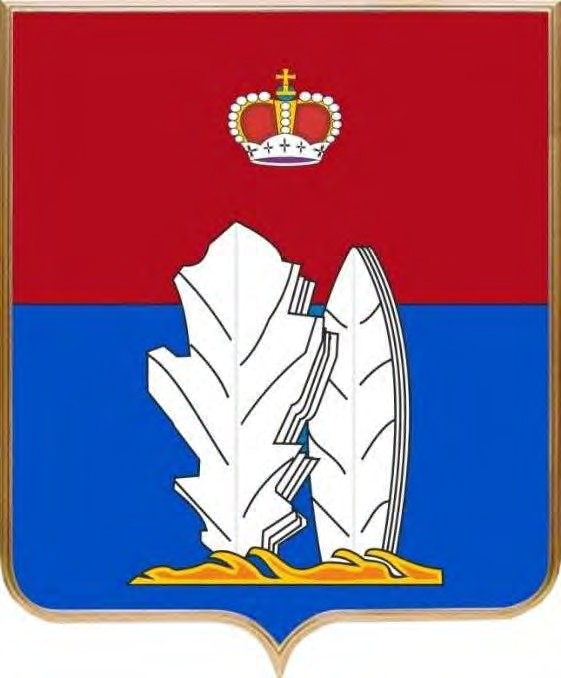 Санкт-Петербург2022 г.СОДЕРЖАНИЕПаспорт схемы теплоснабженияОбщие сведенияМО «Город Всеволожск» входит в состав Всеволожского муниципального района Ленинградской области, располагается на правом берегу Невы, к востоку от Санкт- Петербурга.Граница поселения проходит по смежеству с муниципальным образованием «Кузьмоловское городское поселение» Всеволожского муниципального района Ленинградской области (на северо-западе), с муниципальным образованием «Романовское сельское поселение» Всеволожского муниципального района Ленинградской области (на северо-востоке), с муниципальным образованием «Щегловское сельское поселение» Всеволожского муниципального района Ленинградской области (на востоке), с муниципальным образованием «Разметелевское сельское поселение Всеволожского муниципального района Ленинградской области (на юго-востоке), с муниципальными образованиями «Колтушское сельское поселение» и «Заневское сельское поселение» Всеволожского муниципального района Ленинградской области» (на юге), с Санкт- Петербургом (на юго-западе), с муниципальным образованием «Муринское сельское поселение» Всеволожского муниципального района Ленинградской области (на западе).Границы муниципального образования установлены областным законом от 10.03.2004 года № 17-оз «Об установлении границ и наделении соответствующим статусом муниципальных образований Всеволожский район и Выборгский район и муниципальных образований в их составе» и областным законом №17-оз от 15.04.2019 года «О наделении соответствующим статусом муниципальных образований Всеволожский район и Выборгский район и муниципальных образований в их составе.Площадь территории МО «Город Всеволожск» – 19 097 га.В состав муниципального образования, в соответствии с областным законом от 15 июня 2010 года № 32-оз «Об административно-территориальном устройстве Ленинградской области и порядке его изменения», входят четыре населенных пункта: город Всеволожск, посёлок Ковалёво, посёлок Щеглово (торфопредприятие), посёлок Шестой километр.Гидрогеологические сведенияРека Лубья (приток реки Охты) – основная артерия на участке заселения. Она протекает через всю территорию муниципального образования, в широтном направлении: длина – 26 км, площадь водосбора – 173 км2. Водосбор реки Лубья весьма значителен, что определяет важность её в экологическом аспекте. Река Лубья находится в неудовлетворительном состоянии – сильно загрязнена. Большая часть водотока реки Лубья используется как приемник бытовых, производственных и ливневых сточных вод.КлиматВ целом климат территории определяется как умеренно холодный, влажный. Зимы сравнительно мягкие, сильные морозы быстро сменяются оттепелями. Лето умеренно тёплое, временами прохладное. Средняя годовая температура изменяется от: 2,4 - 4,6 °C.Климат Северо-Запада характеризуется четырёхсезонной структурой, но так как каждый сезон переходит в следующий постепенно, даты начала и конца сезона можно называть лишь условно.Весна наступает довольно рано: во второй половине марта в середине апреля. В марте температура воздуха на всей территории отрицательная; в апреле она достигает 1,4 °C тепла, в мае изменяется: +2 - 8 °C.Лето определяется как период между последними весенними заморозками и первыми осенними. Заморозки начинаются в конце сентября. Продолжительность лета колеблется от 120 до 140 дней.Осень на Северо-Западе отличается затяжным характером. Средняя температура воздуха в сентябре составляет: 11 °C, в октябре – 2 °C, в ноябре - 0,5 °C.Зима наступает с образованием устойчивого снегового покрова. Ориентировочно десятого/двадцатого декабря. Средняя температура декабря изменяется от -5 °C до -9 °C, января от -7 °C до -11 °C, февраля от -7 °C до -10 °C и марта от – 3 °C до -7 °C.Климат района МО «Город Всеволожск» умеренно-континентальный с влиянием морского, благодаря близости Балтийского моря и преобладанию ветров юго-западного и западного направлений.Территория находится во II климатической зоне. Лето прохладное, зима с частыми оттепелями.Наиболее теплый месяц – июль, средняя температура воздуха +17 °C. Наиболее холодный месяц – февраль, средняя температура – 8,6 °C.Продолжительность безморозного периода, в среднем, составляет 146 дней. Годовая сумма осадков составляет 582 мм. Наибольшее количество осадков выпадает в теплый период года (426 мм), наименьшее – в холодный (156 мм).Первые морозы наблюдаются в первых числах октября, последние в первой декаде мая.Снежный покров устанавливается в последних числах октября и исчезает в середине мая. Наибольшей высоты он достигает в феврале – 38 см. Преобладают ветры юго-западного и западного направлений, менее всего наблюдаются ветры восточного направления. Средняя скорость ветра колеблется от 3,9 м/с – в августе, до 5,4 м/с – в зимние месяцы.Весна характеризуется частыми возвратами холодов, а иногда и кратковременными установлениями снежного покрова. К концу апреля большая часть территории освобождается от снежного покрова.Лето, за начало которого принимается переход средней суточной температуры воздуха через 10 °C., наступает в первой декаде мая.Средняя продолжительность лета на территории бассейна реки Нева составляет около трех месяцев.Климатические условия благоприятны для проживания на территории поселения, организации различных видов хозяйственной и экономической деятельности.Климатические показатели   для   расчёта   теплоснабжения    в    соответствии    с СП 131.13330.2020 «Строительная климатология. Актуализированная редакция СНиП 23-01-99*» приняты следующие:Температура наружного воздуха:расчётная для отопления: – 24 °C;средняя наиболее холодного месяца: – 11 °C;средняя за отопительный период: – 1,3 °C;Продолжительность отопительного периода: 213 суток.Расчётная температура на отопление внутри жилых помещений: +18...+20 °C.Отопительный период в МО «Город Всеволожск», согласно СП 131.13330.2020 «Строительная климатология. Актуализированная редакция СНиП 23-01-99*», составляет 211 суток, средняя температура за отопительный период составляет минус 1,2°C, расчётная температура наружного воздуха для проектирования системы отопления принята минус 24°C. Умеренно холодная зима требует проектировать необходимую теплозащиту зданий и сооружений. Таблица 1 Среднемесячная и годовая температуры наружного воздуха в МО «Город Всеволожск»Рисунок 1 Среднемесячная и годовая температуры наружного воздуха в МО «Город Всеволожск»На рисунке ниже представлено расположение границ МО «Город Всеволожск». 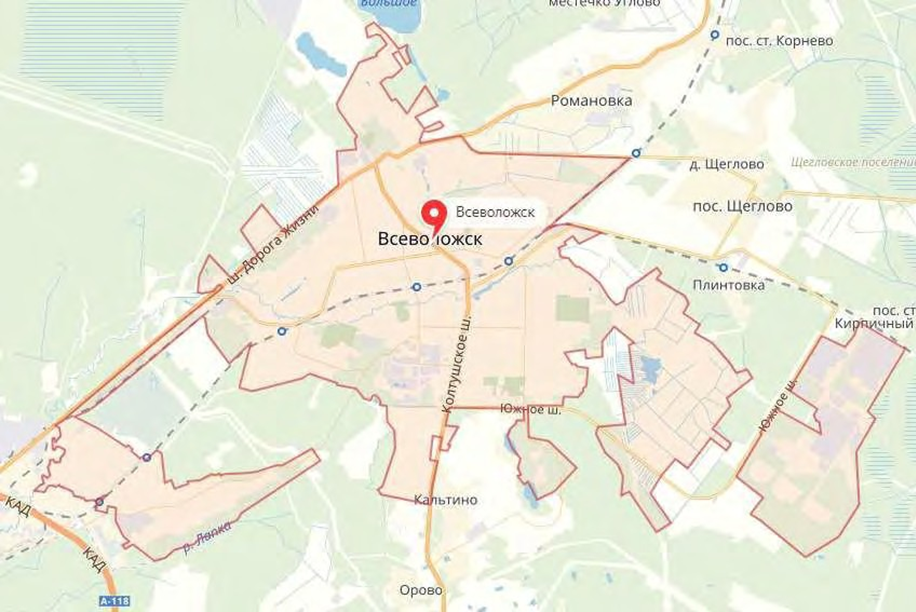 Рисунок 2 Схема местоположения МО «Город Всеволожск» в границах Всеволожского муниципального районаНаселениеДинамика численности населения за период 2015-2022 гг. представлена в таблице ниже.Таблица 2 Ретроспективная численность населения МО «Город Всеволожск» согласно генеральному плануЧисленность постоянно проживающего населения на 01 января 2022 года составила 76611 человек по данным, предоставленным администрацией МО «Всеволожский муниципальный район».Согласно данным генерального плана, перспективная численность населения представлена в таблице ниже.Таблица 3 Прогноз численности населения по населённым пунктам МО «Город Всеволожск», согласно генеральному плануПо данным Генерального плана ориентировочная численность населения МО «Город Всеволожск» к 2033 году составит 99000 человек.Таблица 4 Динамика прогнозируемой численности населения в ЖК «Ржевка» на 2025-2033 годы* указано количество человек с учётом прироста за предыдущий годСогласно градостроительным данным по состоянию на 01.01.2021 г., планируется строительство ЖК «Ржевка» в районе поселка Ковалево.Ниже представлен перспективный прирост численности населения с учётом данных генерального плана и планируемого строительства ЖК «Ржевка».Таблица 5 Прогноз численности населения по населённым пунктам МО «Город Всеволожск» с учетом перспективного строительства ЖК «Ржевка»Согласно данным, представленным в таблице выше, к расчетному сроку схемы теплоснабжения (2033 г.) численность населения МО «Город Всеволожск» составит 125041 человек.Технико-экономические показатели генерального планаПри подготовке предложений перечня мероприятий по развитию экономической базы МО «Город Всеволожск» учитывались современные социально-экономические особенности региона. Использовалась доступная в получении информация по инвестиционным потребностям развивающейся промышленности Ленинградской области.На основе прогнозов изменения возрастных групп населения и трудовой структуры в общей численности населения, с учётом данных о возможностях реализации потенциальной инвестиционной привлекательности МО «Город Всеволожск», предложениями проекта определялся прогноз структуры и развития экономики.Это возможно за счёт вовлечения в экономику лиц, из числа проживающих, но не работающих на территории поселения и лиц трудоспособного возраста из других поселений, и регионов, а также большего вовлечения в экономику пенсионеров, молодёжи и части лиц, занятых в личном хозяйстве.Важнейшей задачей в области социальной политики МО «Город Всеволожск» является жилищное строительство, позволяющее с помощью оптимальных архитектурно-планировочных решений повысить комфортность проживания населения.В генеральном плане предложено функциональное зонирование территории МО «Город Всеволожск» и выделены следующие функциональные жилые зоны:застройки малоэтажными жилыми домами;многоквартирной среднеэтажной жилой застройки;многоквартирной многоэтажной жилой застройки.Для развития строительства нового жилищного фонда предусмотрены следующие жилые зоны (с учётом существующей застройки):многоквартирной многоэтажной жилой застройки – около 228,44 га;многоквартирной среднеэтажной жилой застройки – около 336,55 га;малоэтажной жилой застройки – около 1465 га.Таблица 6 Расчёт потребности в жилищном фонде МО «Город Всеволожск», согласно генеральному плануСогласно данным генерального плана МО «Город Всеволожск», представленных в таблице выше, прирост объёмов строительства нового жилищного фонда в МО «Город Всеволожск» по сравнению с существующим жилищным фондом ориентировочно составляет:на 2030 год – 627,2 тыс. м2;на 2033 год – 741,92 тыс. м2.Потребности населения и размещение объектов и учреждений обслуживания.В таблице ниже приводится расчёт потребности в объектах и учреждениях обслуживания общегородского и районного значения, которыми, как правило, формируется общегородской центр и локальные центры.Таблица 7 Расчёт потребности в учреждениях социально-культурного и коммунально-бытового обслуживания населенияПланируемые объекты строительства в области здравоохранения на 2033 год:1. Стационарная медицинская помощь:На период расчётного срока предполагается строительство центра планирования семьи и репродукции; родильного дома; диагностического центра; автополиклиники выездного комплексного обслуживания. Предлагается резервирование территории для размещения стоматологической поликлиники на 150 посещений в смену в планировочном квартале 02-02; женской консультации на 200 посещений в смену; хирургического корпуса ГБУЗ ЛО «Всеволожская КМБ» на 300 коек; инфекционного отделения на 50 коек; отделения патологии новорождённых на 30 коек; административного корпуса, а также, расширение существующей станции скорой помощи.На территории МО «Город Всеволожск» действуют следующие объекты социального обеспечения:МУ «Социально-реабилитационный центр для несовершеннолетних»;Региональными нормативами градостроительного проектирования Ленинградской области рекомендуется размещать один центр социального обслуживания населения на городское поселение. В сфере социальной защиты населения на территории МО «Город Всеволожск» в квартале 10-02 планируется строительство комплексного центра социального обслуживания населения (1 очередь реализации генерального плана).Предлагается разместить следующие учреждения по работе с молодёжью Ленинградской области:спортивный комплекс;многопрофильные подростково-молодёжные клубы по месту жительства;клуб молодой семьи;компьютерные клубы или интернет-клубы;военно-патриотический поисковый клуб.На первую очередь схемой территориального планирования предполагается строительство центра современной молодёжной культуры; центра экстремальных видов спорта; физкультурно-оздоровительного комплекса; стадиона-площадки в городе Всеволожск, мощностью 30 человек в смену; спортивных площадок при СОШ № 1, № 4 и № 5. Глава 1. Существующее положение в сфере производства, передачи и потребления тепловой энергии для целей теплоснабженияЧасть 1 Функциональная структура теплоснабженияа) зоны действия производственных котельных;На момент актуализации схемы теплоснабжения муниципального образования «Город Всеволожск» Всеволожского муниципального района Ленинградской области на 2022-2033 гг. (далее – Схема), централизованное теплоснабжение жилищно-коммунального сектора, а также общественно-деловой застройки, осуществляют шесть организаций:ОАО «Всеволожские тепловые сети»;ООО «ТЕПЛОЭНЕРГО».ООО «Бис Мелиор Трейд»;МУП «ВТ сети»;ООО «Жисервис»;ООО «ТК «Мурино».ОАО «Всеволожские тепловые сети»ОАО «Всеволожские тепловые сети» является основной ресурсоснабжающей организацией на территории МО «Город Всеволожск». Единственным акционером Общества является муниципальное образование «Город Всеволожск» Всеволожского муниципального района Ленинградской области в лице администрации МО «Всеволожский муниципальный район» Ленинградской области. Предприятие осуществляет следующие виды деятельности:производство, передача и распределение тепловой энергии и горячей воды;производство и реализация услуг по водоснабжению (питьевая, техническая (озерная) вода), водоотведению и очистке сточных вод.На момент актуализации Схемы на 01.01.2022 в эксплуатации ОАО «Всеволожские тепловые сети» находятся 13 котельных и станция ГВС, общей установленной мощностью 256,358 Гкал/ч. Из них:две котельные работают на угле, общей установленной мощностью 0,887 Гкал/час;одна котельная работает на дизельном топливе, общей установленной мощностью 0,180 Гкал/час;десять газовых котельных, общей установленной мощностью 255,287 Гкал/час;станция ГВС работает на электроэнергии для подогрева воды на нужды ГВС мощностью 0,004 Гкал/ч и в далее в Схеме не учитывается. Основную нагрузку по отоплению МО «Город Всеволожск» несут котельные №17 и №6. Котельная №17 отапливает промышленную зону и мкр. Южный. Котельная №6 отапливает центральную и северную часть города Всеволожска. Среди потребителей преобладают объекты жилищно-коммунального хозяйства.Сети теплоснабжения, находящиеся в эксплуатации ОАО «Всеволожские тепловые сети», на момент актуализации Схемы составляют 81,8285 км.ООО «ТЕПЛОЭНЕРГО»	В эксплуатации предприятия имеется одна котельная, расположенная по адресу: Ленинградская область, г. Всеволожск, ул. Шинников, д. 5к, которая осуществляет теплоснабжение в МО «Город Всеволожск». Котельная построена в 2009 году. Котельная предназначена для снабжения тепловой энергией в виде отопления и ГВС потребителей жилых комплексов «Хаккапелиитта Вилладж» и «Грёна Лунд». По надежности теплоснабжения котельная относится ко второй категории.  Протяженность тепловых сетей, находящихся в эксплуатации предприятия, составляет 2,098 км, в том числе 1,582 км – отопление; 0,5156 км – ГВС.ООО «Бис Мелиор Трейд»ООО «Бис Мелиор Трейд» осуществляет эксплуатацию газовой котельной, расположенной по адресу: Ленинградская область, г. Всеволожск, ул. Доктора Сотникова д. 23. Данный источник тепловой энергии предназначен для теплоснабжения жилых домов по адресам г. Всеволожск, ул. Доктора Сотникова д. 25, д. 27, д. 29, д. 31, д. 33, ТСН(Ж) «Южная Поляна 25», ТСН(Ж) «Южная Поляна 27». Категория по надежности отпуска тепла потребителям – вторая. Протяженность тепловых сетей, находящихся в эксплуатации предприятия, составляет 0,345 км.МУП «ВТ сети»В эксплуатации организации находится котельная №67, расположенная по адресу: Ленинградская область, г. Всеволожск, Первомайский проспект, возле домов 6, 7. Котельная обеспечивает тепловой энергией жилые дома: Первомайский проспект, дома 6, 7;ООО «Жилсервис»В эксплуатации организации находится котельная 83, расположенная по адресу: Ленинградская область, г. Всеволожск, Христиновский пр. 83. Котельная обеспечивает тепловой энергией жилые дома по адресу: Христиновский пр. 83 к.1, к.2, к.3.ООО «Жилсервис» предоставили данные, представленные на [Рисунок 3]. Данного объема предоставленного материала недостаточно для актуализации схемы теплоснабжения МО «Город Всеволожск» в части ООО «Жилсервис».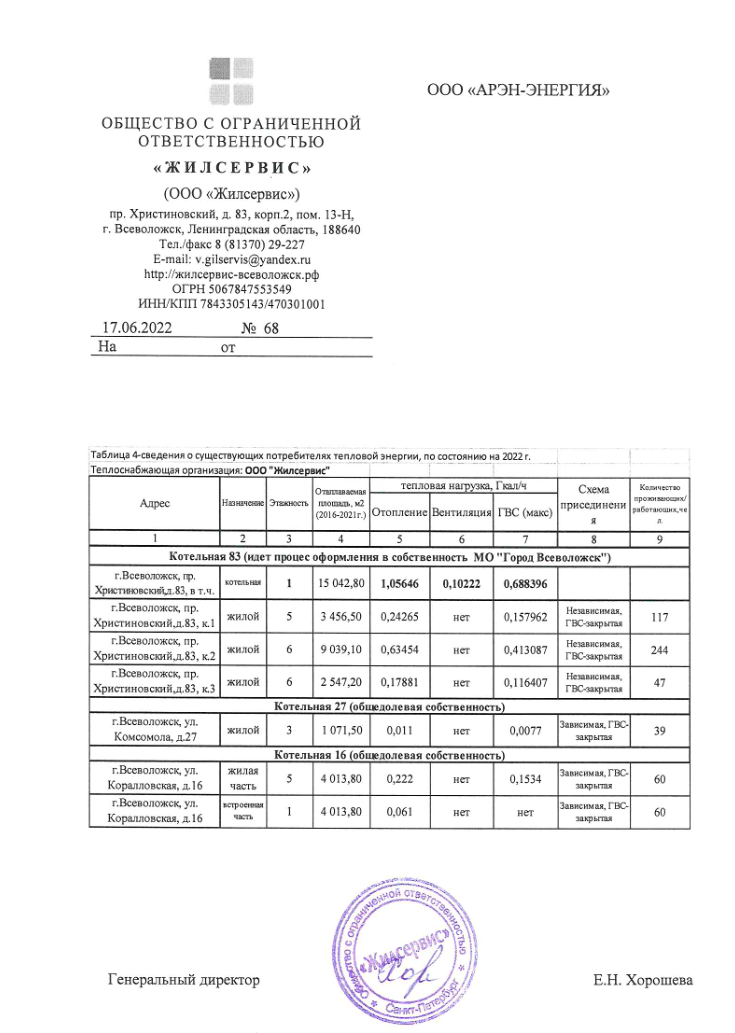 Рисунок 3. Данные, предоставленные ООО «Жилсервис» для актуализации схемы теплоснабжения МО «Город Всеволожск»ООО «ТК «Мурино»В эксплуатации организации находится одна котельная по адресу: Ленинградская область, Всеволожский муниципальный район, Всеволожское городское поселение, г. Всеволожск, шоссе Дорога Жизни, сооружение 7к. Система теплоснабжения МО «Город Всеволожск» сформирована по зонально-технологическому принципу и разделена на 13 технологических зон. Границы технологических зон обусловлены характером сложившейся застройки (микрорайонами) и естественными ландшафтными рубежами (таблица ниже).Таблица 8 Территориально-производственное деление системы теплоснабжения МО «Город Всеволожск»Технологические зоны МО «Город Всеволожск» представлены на рисунках ниже.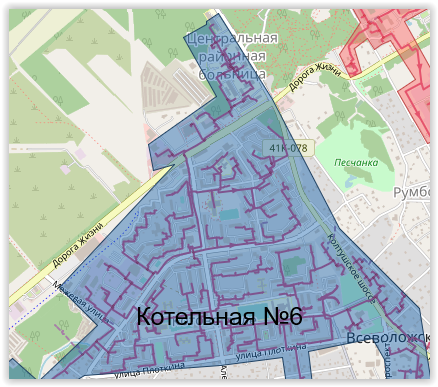 Рисунок 4 Технологическая зона «Котово поле»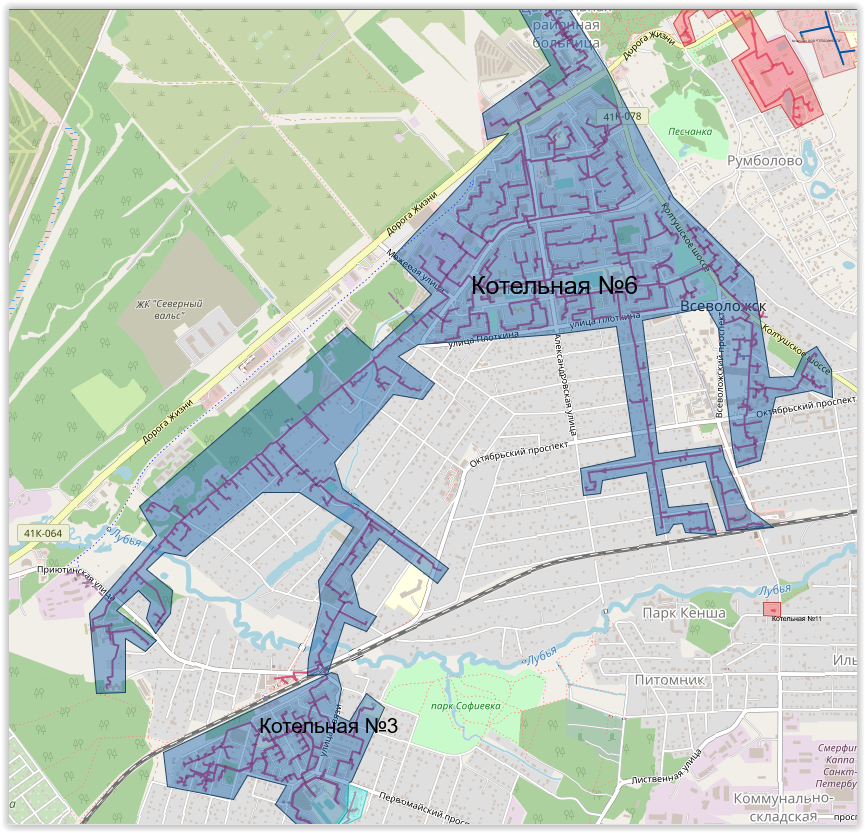 Рисунок 5 Технологическая зона «Бернгардовка»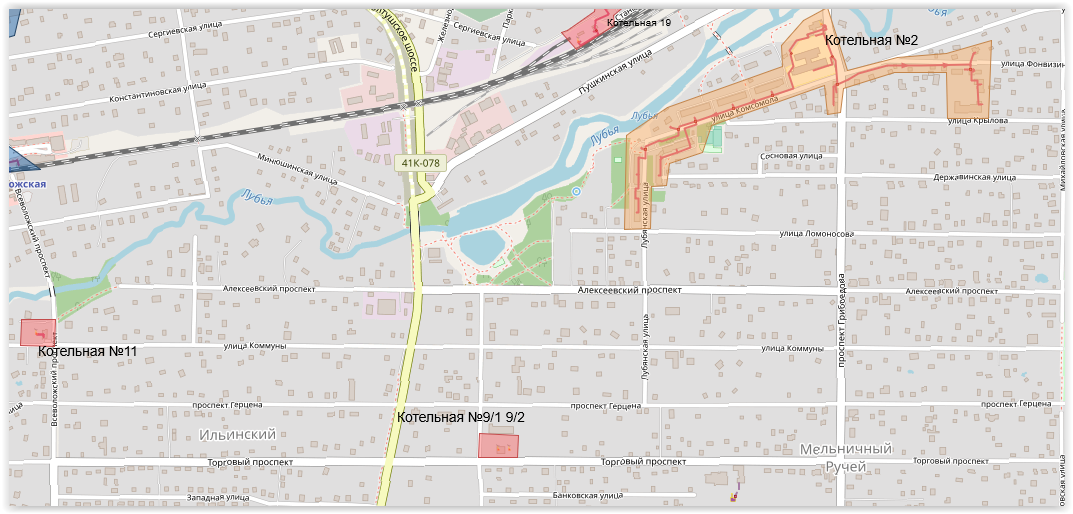 Рисунок 6 Технологическая зона «Мельничный ручей» (Южная часть района)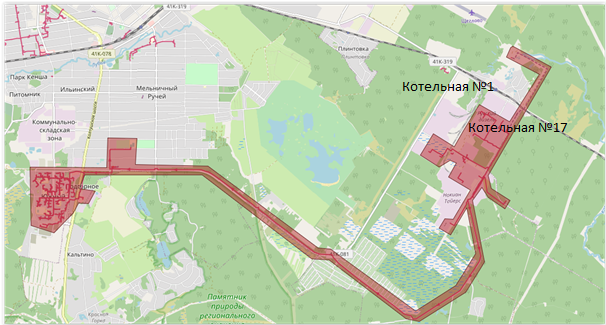 Рисунок 7 Промышленная зона «Кирпичный завод»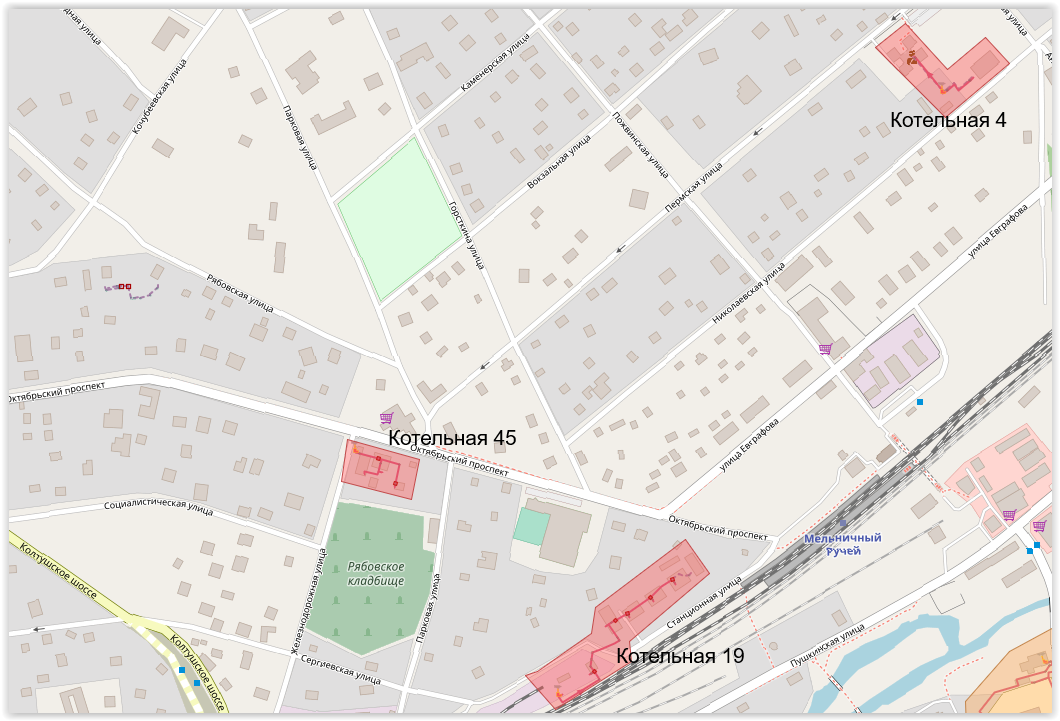 Рисунок 8 Технологическая зона Мельничный ручей (Северная часть района) 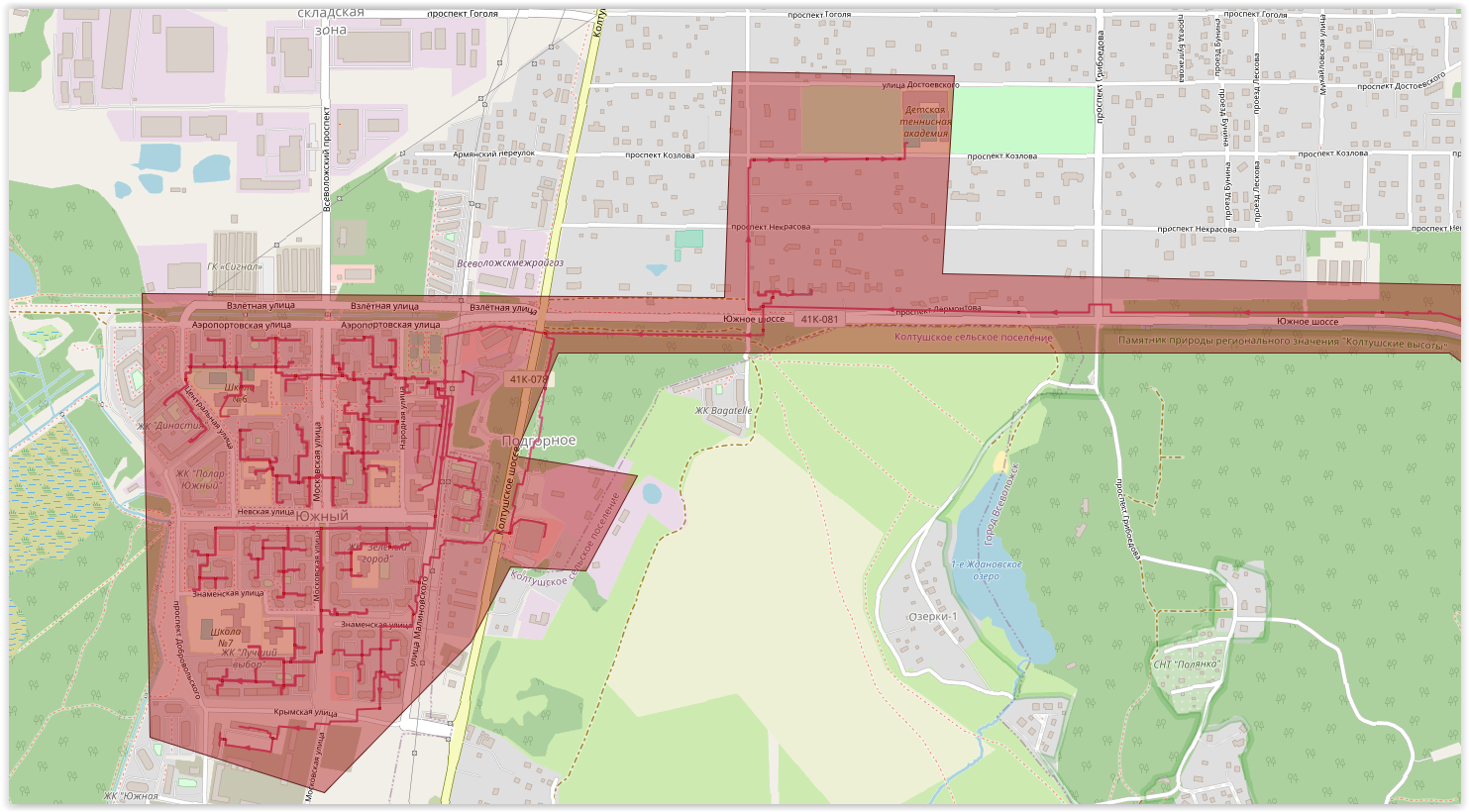 Рисунок 9 Технологическая зона микрорайон «Южный»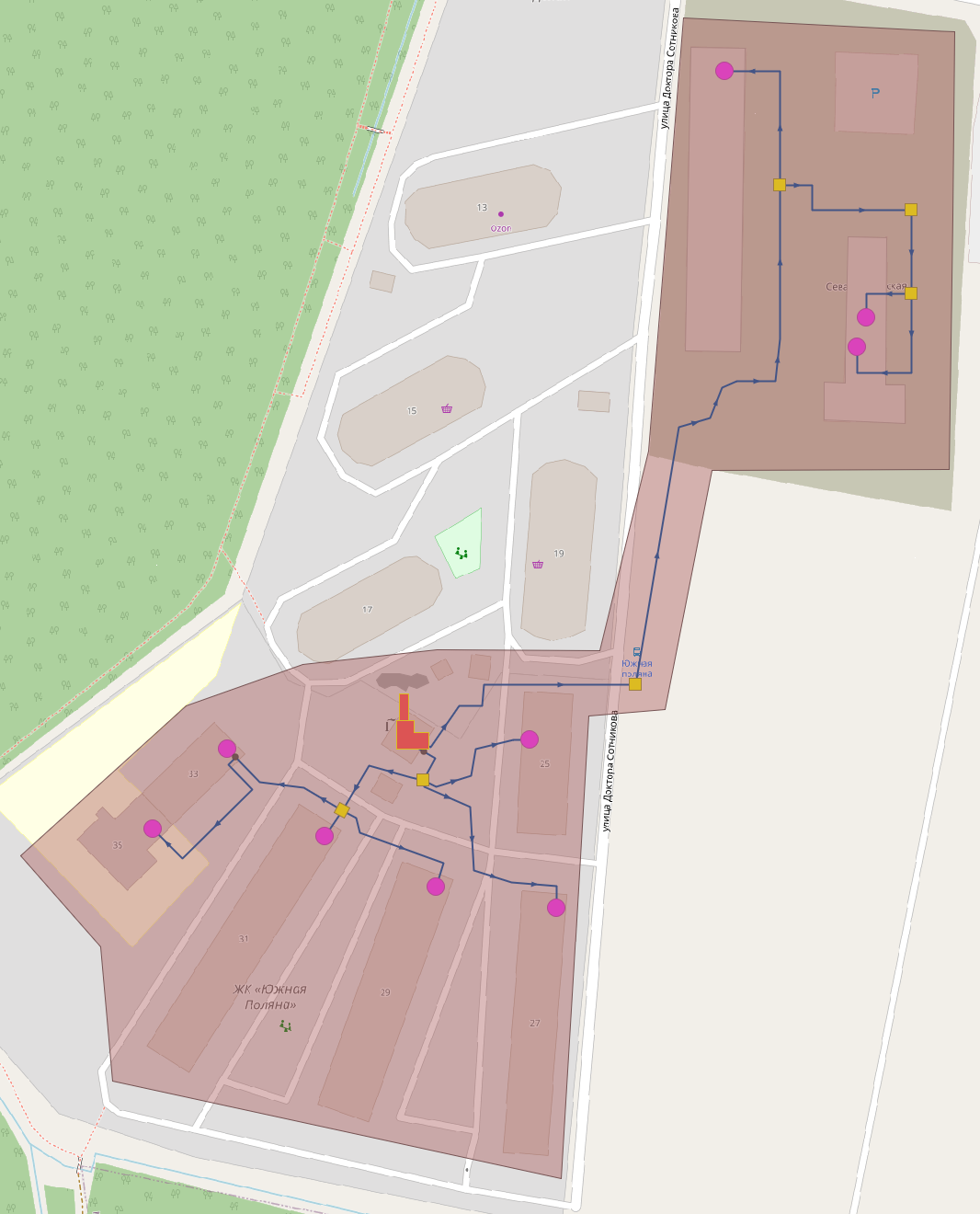 Рисунок 10 Технологическая зона источника Котельная ООО «Бис Мелиор Трейд» по ул. Доктора Сотникова, д. 23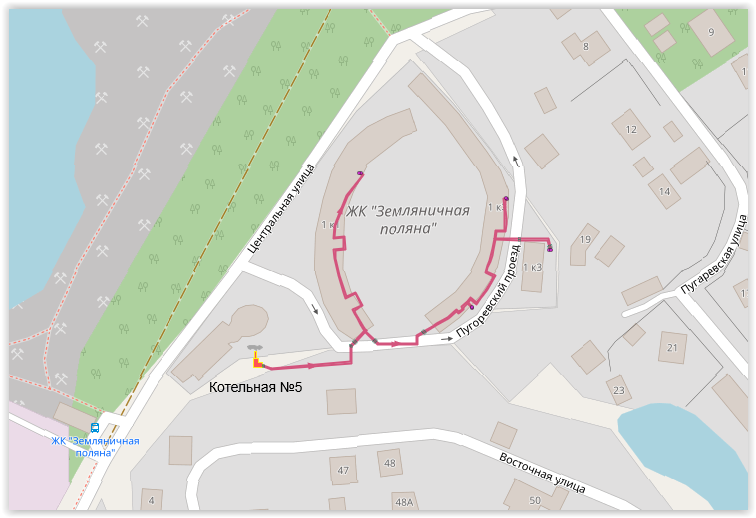 Рисунок 11 Технологическая зона котельной №5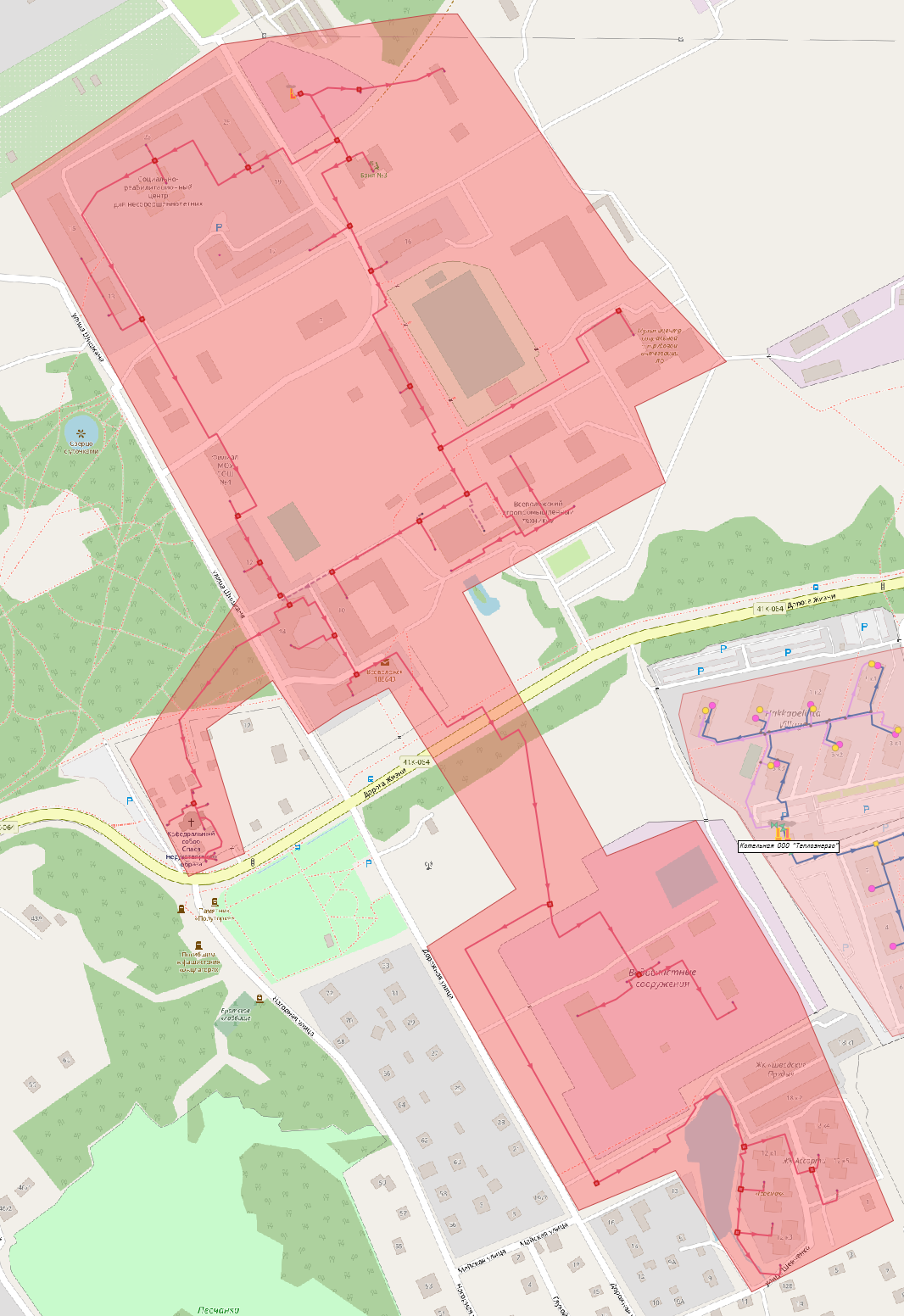 Рисунок 12 Технологическая зона «Румболово» источника «Котельная №12»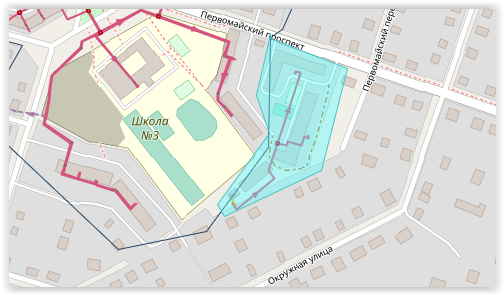 Рисунок 13. Технологическая зона источника «Котельная №67» по адресу пр. Первомайский, 6, 7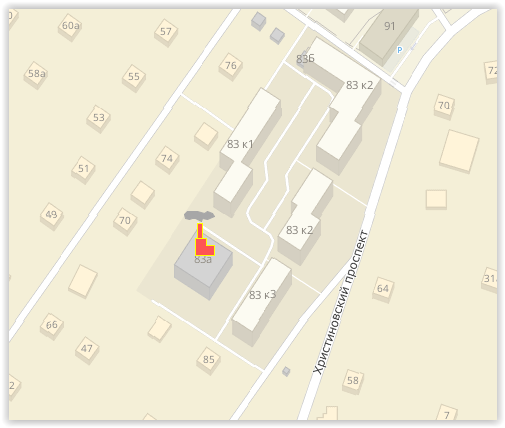 Рисунок 14. Технологическая зона источника «Котельная 83» по адресу пр. Христиновский, д. 83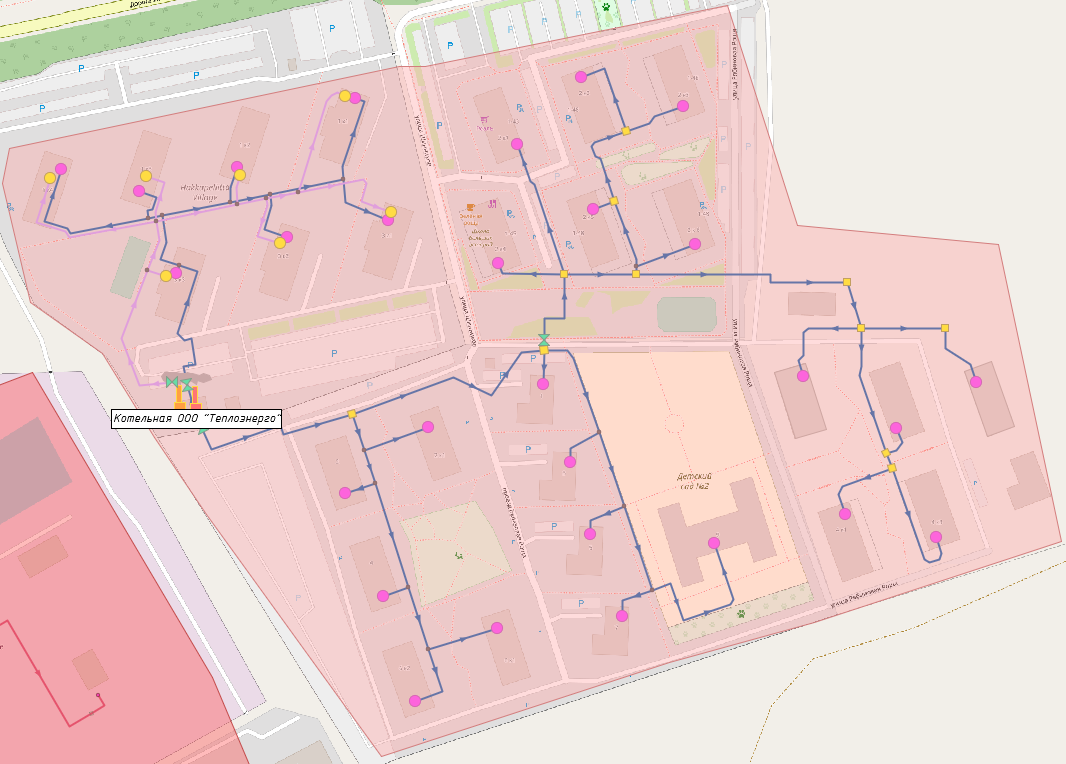 Рисунок 15. Технологическая зона источника «Котельная ООО «ТЕПЛОЭНЕРГО» по адресу ул. Шинников, д.5к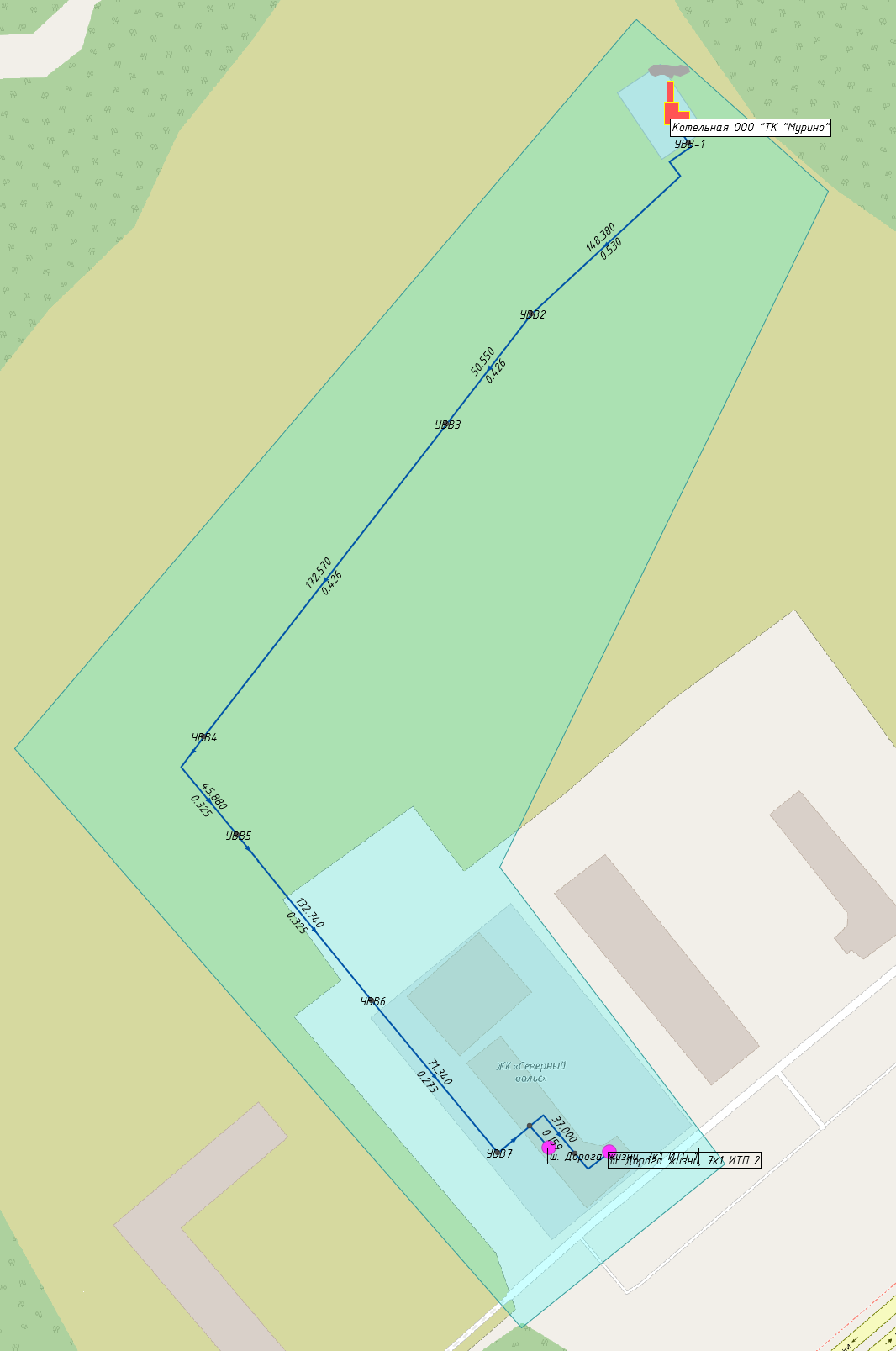 Рисунок 16. Технологическая зона источника «Котельная ООО «ТК «Мурино» по адресу шоссе Дорога Жизни, сооружение 7кб) зоны действия индивидуального теплоснабжения;Большую территорию жилищно-коммунального сектора МО «Город Всеволожск» занимает частный сектор. Зоны действия индивидуального теплоснабжения с индивидуальной малоэтажной жилой застройкой перечислены ниже:Котово поле;Мельничный ручей (Южная часть района); Мельничный ручей (Северная часть района); Румболово;Бернгардовка;Ковалево.Индивидуальное жилищное строительство состоит из зданий (одно-, двухэтажные, в большей части – деревянные и кирпичные), которые не присоединены к системам централизованного теплоснабжения. Теплоснабжение таких потребителей осуществляется либо от индивидуальных газовых котлов, либо используется печное отопление. В садовых товариществах присутствуют либо летние дома (без отопления), либо коттеджная застройка. В коттеджной застройке, в основном, используются индивидуальные газовые котлы.На территории МО «Город Всеволожск» источники индивидуального теплоснабжения представлены по следующим адресам:ЖК «Земляничная поляна», Пугоревский пр-д, д. 1к1, 1к2;Пр. Христиновский 30а; Ул. Комсомола 27;Ул. Магистральная 8;Ул. Шевченко 18, к2 (ПРСУ);Пер. Армянский (6 крышных котельных);Ул. Героев, 12 (крышная котельная);Ул. Доктора Сотникова, 2 (крышная котельная).Описание изменений, произошедших в функциональной структуре теплоснабжения поселения за период, предшествующий актуализации схемы теплоснабженияЗа период, предшествующий актуализации Схемы произошли следующие изменения:в протяженности сетей теплоснабжения ОАО «Всеволожские тепловые сети». Общая протяженность сетей увеличилась на 18,3 км за счет включения бесхозяйных сетей на баланс МО «Город Всеволожск»;были построены два участка тепловых сетей к вновь подключаемым объектам:Котельная 12: УТ-7/1 – здание общежития ГАНПОУ ЛО «МЦ СИТИ»;Котельная 6: УТ-20 – здание прокуратуры.в 2021 году была построена и введена в эксплуатацию котельная ООО «ТК «Мурино» по адресу: Ленинградская область, Всеволожский муниципальный район, Всеволожское городское поселение, г. Всеволожск, шоссе Дорога Жизни, сооружение 7к; подключен объект по адресу: ш. Дорога Жизни, 7к1.были построены тепловые сети и подключены два объекта к котельной ООО «ТЕПЛОЭНЕРГО» по следующим адресам:ул. Рябиновая роща, д.4 к.1;ул. Рябиновая роща, д.4 к.3.были построены тепловые сети и подключены три объекта к котельной ООО «Бис Мелиор Трейд» по следующим адресам: Севастопольская улица, 2к1, 2к2, 2к4;Котельная №67, пр. Первомайский, 6,7, ранее эксплуатируемая ООО «Жилсервис», была передана в сентябре 2021 года и на момент актуализации схемы теплоснабжения эксплуатируется МУП «ВТ сети».Часть 2. Источники тепловой энергииа) структура основного оборудования;На территории МО «Город Всеволожск» в эксплуатационной ответственности теплоснабжающих организаций находятся 18 котельных:котельные ОАО «Всеволожские тепловые сети» (13 ед.);котельная ООО «ТЕПЛОЭНЕРГО» (1 ед.);котельная ООО «Бис Мелиор Трейд» (1 ед.);котельная МУП «ВТ сети» (1 ед.);котельная ООО «Жилсервис» (1 ед.);котельная ООО «ТК «Мурино» (1 ед.).Общая установленная тепловая мощность всех источников тепловой энергии на территории МО «Город Всеволожск» составляет 288,413 Гкал/ч.Рисунок 17 Доли установленной мощности источников теплоснабжения МО «Город Всеволожск» по ресурсоснабжающим организациямНа момент актуализации Схемы установленная тепловая мощность источников теплоснабжения по ресурсоснабжающим организациям МО «Город Всеволожск» составляет:ОАО «Всеволожские тепловые сети» составляет 253,225 Гкал/ч, доля от общей установленной тепловой мощности МО «Город Всеволожск» - 88,89%; ООО «ТЕПЛОЭНЕРГО» составляет 13,76 Гкал/ч, доля от общей установленной тепловой мощности МО «Город Всеволожск» - 4,77%;ООО «Бис Мелиор Трейд» составляет 9,028 Гкал/ч, доля от общей установленной тепловой мощности МО «Город Всеволожск» - 3,13%;МУП «ВТ сети» составляет 0,989 Гкал/ч, доля от общей установленной тепловой мощности МО «Город Всеволожск» - 0,34%;ООО «Жилсервис» составляет 1,056 Гкал/ч, доля от общей установленной мощности МО «Город Всеволожск» - 0,37%ООО «ТК «Мурино» составляет 7,22 Гкал/ч, доля от общей установленной тепловой мощности МО «Город Всеволожск» - 2,5%.Параметры основного оборудования котельных МО «Город Всеволожск», находящихся в эксплуатации теплоснабжающих организаций, представлены в таблице ниже.Таблица 9 Перечень основного оборудования котельных МО «Город Всеволожск»Согласно перечню основного энергооборудования котельных МО «Город Всеволожск», можно сделать вывод о том, что котлы находятся в исправном состоянии и осуществляют постоянную выработку тепловой энергии. б) параметры установленной тепловой мощности теплофикационного оборудования и теплофикационной установкиПараметры установленной тепловой мощности теплофикационного оборудования котельных МО «Город Всеволожск» представлены в таблицах ниже.Таблица 10 Параметры установленной тепловой мощности котельных 	В приведенной таблице выше видно, что основными котельными МО «Город Всеволожск» являются котельная №6, котельная №17 с установленной мощностью 93,84 Гкал/ч и 128,1 Гкал/ч соответственно. Таблица 11 Параметры установленной тепловой мощности теплофикационного оборудования На территории МО «Город Всеволожск» теплоснабжение осуществляют не только водогрейные котлы, но и паровые. Паровые котлы установлены на котельных №6, №12, №17. в) ограничения тепловой мощности и параметры располагаемой тепловой мощности;Параметры располагаемой тепловой мощности котельных МО «Город Всеволожск» представлены в таблице ниже.Таблица 12 Параметры располагаемой тепловой мощности котельных МО «Город Всеволожск»Согласно данным, предоставленным ООО «Всеволожские тепловые сети», на котельных №2, 6 и 12 была произведена режимная наладка, поэтому располагаемая мощность выше установленной. г) объем потребления тепловой энергии (мощности) и теплоносителя на собственные и хозяйственные нужды и параметры тепловой мощности нетто;Объем потребления тепловой	 энергии на собственные нужды представлен в таблице ниже.Таблица 13 Объем потребления тепловой энергии на собственные нуждыРасход тепловой энергии на собственные нужды котельных МО «Город Всеволожск» составляет 2,83 %, что является достаточно высоким показателем. Высокое значение расхода тепловой энергии обуславливается наличием в эксплуатации котельных, работающих на угле и дизельном топливе, где индивидуальный расход тепловой энергии значительно выше, чем у котельных, работающих на газовом виде топлива.д) срок ввода в эксплуатацию теплофикационного оборудования, год последнего освидетельствования при допуске к эксплуатации после ремонтов, год продления ресурса и мероприятия по продлению ресурса;В соответствии с СО 153-34.17.469-2003 «Инструкция по продлению срока безопасной эксплуатации паровых котлов с рабочим давлением до 4,0 мпа включительно и водогрейных котлов с температурой воды выше 115 °C», утвержденным приказом Министерства энергетики РФ от 24 июня 2003 г. № 254, срок службы котлов паровых – 24 года, водогрейные – 16 лет.Срок службы некоторых котлов суммарной мощностью 135,177 Гкал/ч (или 48 % от всей установленной мощности) превышает нормативные значения.  Информация о сроках эксплуатации теплофикационного оборудования приведена в таблице ниже.В соответствии с Приказом Министерства энергетики РФ от 24 марта 2003 г. № 115 об утверждении «Правила технической эксплуатации тепловых энергоустановок», ресурсоснабжающие организации должны проводить капитальный ремонт и продлевать срок службы данного оборудования на основании технических освидетельствований и технического диагностирования.Необходимо отметить, что на данный момент, котельное оборудование с выработанным эксплуатационным ресурсом, но прошедшее техническое освидетельствование и диагностирование, эксплуатируется в рабочем режиме. При этом в ближайшее время может возникнуть необходимость в капитальном ремонте части котельного оборудования со сроком службы выше нормативного.Таблица 14 Информация о сроках эксплуатации теплофикационного оборудованияКак видно из таблицы, количество котлов, выработавших ресурс, составляет 33 единицы. Оборудование с ресурсом, подходящим к завершению срока службы (16, 24 лет эксплуатации) – 22 единицы.е) схемы выдачи тепловой мощности, структура теплофикационных установок;ОАО «Всеволожские тепловые сети»Система теплоснабжения котельной № 1 Котельная №1 по адресу г. Всеволожск ст. Кирпичный завод вырабатывает, транспортирует тепловую энергию в виде горячей воды, осуществляет передачу и распределение тепловой энергии конечным потребителям. Потребители подключены по закрытой схеме теплоснабжения на отопление и вентиляцию. Котельная №1 через магистральные ТС подает теплоноситель высоких параметров (температура +95 градусов Цельсия, давление до 5 кгс/см2).Система регулирования качественная с постоянным значением расходов теплоносителя, т.е. расход циркуляционного теплоносителя в тепловых сетях является величиной постоянной. Схема котельной одноконтурная. Тепловая сеть (далее – ТС) выполнена двухтрубной прокладкой и осуществляет подачу тепловой энергии в отопительный период.Отпуск тепловой энергии осуществляется по температурному графику 95-70 градусов Цельсия.Система теплоснабжения котельной №2Котельная №2 по адресу г. Всеволожск ул. Комсомола, д. 55а вырабатывает, транспортирует тепловую энергию в виде горячей воды, осуществляет передачу и распределение тепловой энергии конечным потребителям. Потребители подключены по закрытой схеме теплоснабжения на отопление и вентиляцию.Котельная №2 через магистральные ТС подает теплоноситель высоких параметров (температура 95 градусов Цельсия, давление до 5 кгс/см2). Система регулирования   качественная с постоянным значением расходов теплоносителя, т.е. расход циркуляционного теплоносителя в тепловых сетях является величиной постоянной.На балансе находится ТС и сеть горячего водоснабжения (далее – ГВС) от котельной до границы балансовой принадлежности с подключенными потребителями. ТС выполнена двухтрубной прокладкой и осуществляет подачу тепловой энергии только в отопительный период. Сеть ГВС не эксплуатируется.Отпуск тепловой энергии осуществляется по температурному графику 95-70 градусов Цельсия.Система теплоснабжения котельной № 3Котельная №3 по адресу г. Всеволожск, ул. Дружбы, д. 2а вырабатывает, транспортирует тепловую энергию в виде горячей воды, осуществляет передачу и распределение тепловой энергии конечным потребителям. Потребители подключены по закрытой схеме теплоснабжения на отопление и вентиляцию.Котельная №3 через магистральные ТС подает теплоноситель высоких параметров (температура 95 градусов Цельсия, давление до 5 кгс/см2). Система регулирования качественная с постоянным значением расходов теплоносителя, т.е. расход циркуляционного теплоносителя в тепловых сетях является величиной постоянной.На балансе ЭСО находится ТС от котельной до границы балансовой принадлежности с подключенными потребителями. ТС выполнена двухтрубной прокладкой и осуществляет подачу тепловой энергии только в отопительный период. Отпуск тепловой энергии осуществляется по температурному графику 95-70 градусов Цельсия.Система теплоснабжения котельной № 4Котельная №4 по адресу г. Всеволожск, ул. Пермская, д. 50 вырабатывает, транспортирует тепловую энергию в виде горячей воды, осуществляет передачу и распределение тепловой энергии конечным потребителям. Конечные потребители подключены к централизованной системе теплоснабжения ЭСО по закрытой схеме теплоснабжения на отопление и вентиляцию.Котельная №4 через магистральные ТС подает теплоноситель высоких параметров (температура 95 градусов Цельсия, давление до 5 кгс/см2). Система регулирования качественная с постоянным значением расходов теплоносителя, т.е. расход циркуляционного теплоносителя в тепловых сетях является величиной постоянной.На балансе находится ТС и сеть ГВС от котельной до границы балансовой принадлежности с подключенными потребителями. ТС выполнена четырехтрубной прокладкой и осуществляет подачу тепловой энергии только в отопительный период. Отпуск тепловой энергии осуществляется по температурному графику 95-70 градусов Цельсия.Система теплоснабжения котельной № 5Котельная №5 по адресу г. Всеволожск, Пугаревский пр., участок 1 вырабатывает, транспортирует тепловую энергию в виде горячей воды, осуществляет передачу и распределение тепловой энергии конечным потребителям. Конечные потребители подключены по закрытой схеме теплоснабжения на отопление и вентиляцию.Котельная №5 через магистральные тепловые сети подает теплоноситель высоких параметров (температура 95 градусов Цельсия, давление до 5 кгс/см2). Система регулирования качественная с постоянным значением расходов теплоносителя, т.е. расход циркуляционного теплоносителя в тепловых сетях является величиной постоянной.На балансе находится ТС с отдельными сетями ГВС от котельной до границы балансовой принадлежности с подключенными потребителями. ТС выполнена четырехтрубной прокладкой и осуществляет подачу тепловой энергии только в отопительный и межотопительный период. Отпуск тепловой энергии осуществляется по температурному графику 95-70 градусов Цельсия.Система теплоснабжения котельной № 6Котельная №6 по адресу г. Всеволожск ул.Межевая, д. 6 вырабатывает, транспортирует тепловую энергию в виде горячей воды, осуществляет передачу и распределение тепловой энергии конечным потребителям. Конечные потребители подключены к централизованной системе теплоснабжения по открытой схеме теплоснабжения.Котельная №6 через магистральные ТС подает теплоноситель высоких параметров (температура 130 градусов Цельсия, давление до 5 кгс/см2). Система регулирования качественная с постоянным значением расходов теплоносителя, т.е. расход циркуляционного теплоносителя в тепловых сетях является величиной постоянной.На балансе ресурсонабжающей организации находится ТС от котельной до ЦТП и от ЦТП до границы балансовой принадлежности с подключенными потребителями. ТС выполнена двухтрубной прокладкой до ЦТП (после ЦТП – 4-х трубная прокладка) и осуществляет подачу тепловой энергии только в отопительный и межотопительный период. Отпуск тепловой энергии осуществляется по температурному графику 130-70 градусов Цельсия.Характеристика котельной №9 (№9/1 и №9/2)Котельная расположена по адресу: г. Всеволожск, ул. Маяковского, 17.Котельная представляет собой два раздельных котла распложённых в одном доме. Наружные тепловые сети отсутствуют, котлы предназначены для отопления жилого дома по адресу ул. Маяковского, 17. В котельной установлены котлы АОГВ-29-3 – 2 шт., общей теплопроизводительностью 0,05 Гкал/час. Подключенная нагрузка котельной составляет – 0,046 Гкал/час.Основное топливо – природный газ; резервное – отсутствует.Наружные тепловые сети отсутствуют. Температурный график теплосети 95/70 градусов Цельсия.Режим работы системы отопления – отопительный период.Характеристика котельной №11 Котельная №11 (блок - модульная котельная) расположена по адресу: г.Всеволожск, Всеволожский пр., 92.Котельная оборудована водогрейным котлом: RIELLO RTQ 210 2F, общей теплопроизводительностью 0,18 Гкал/час. Подключенная нагрузка котельной составляет – 0,095 Гкал/час.Основное топливо – дизельное топливо; резервное – отсутствует. Наружные тепловые сети отсутствуют. Температурный график теплосети 95/70 °CРежим работы системы отопления – отопительный и межотопительный период.Система теплоснабжения котельной № 12Котельная расположена по адресу: г. Всеволожск, ул. Шишканя.Котельная №12 вырабатывает, транспортирует тепловую энергию в виде горячей воды, осуществляет передачу и распределение тепловой энергии конечным потребителям. Конечные потребители подключены к централизованной системе теплоснабжения по открытой схеме теплоснабжения на отопление.Котельная №12 через магистральные ТС подает теплоноситель высоких параметров (температура 115 градусов Цельсия, давление до 5 кгс/см2). Система регулирования качественная с постоянным значением расходов теплоносителя, т.е. расход циркуляционного теплоносителя в тепловых сетях является величиной постоянной.На балансе находится ТС от котельной до границы балансовой принадлежности с подключенными потребителями. ТС выполнена двухтрубной прокладкой и осуществляет подачу тепловой энергии только в отопительный и межотопительный период. Отпуск тепловой энергии осуществляется по температурному графику 115-70 градусов Цельсия.Система теплоснабжения котельной № 17Котельная расположена по адресу: ст. Кирпичный завод, Промзона. Котельная №17 вырабатывает, транспортирует тепловую энергию в виде горячей воды, осуществляет передачу и распределение тепловой энергии конечным потребителям. Конечные потребители подключены к централизованной системе теплоснабжения по закрытой схеме теплоснабжения на отопление.Котельная №17 через магистральные ТС подает теплоноситель высоких параметров (температура 150 градусов Цельсия, давление до 5 кгс/см2). Система регулирования качественная с постоянным значением расходов теплоносителя, т.е. расход циркуляционного теплоносителя в тепловых сетях является величиной постоянной.На балансе находится ТС от котельной до ЦТП и от ЦТП до границы балансовой принадлежности с подключенными потребителями. ТС выполнена двухтрубной прокладкой до ЦТП (после ЦТП – 4-х трубная прокладка) и осуществляет подачу тепловой энергии только в отопительный и межотопительный период. Отпуск тепловой энергии осуществляется по температурному графику 115-70 градусов Цельсия.Система теплоснабжения котельной № 19Котельная расположена по адресу: г. Всеволожск, Мельничный Ручей, ул. Станционная.Котельная №19 вырабатывает, транспортирует тепловую энергию в виде горячей воды, осуществляет передачу и распределение тепловой энергии конечным потребителям. Конечные потребители подключены к централизованной системе теплоснабжения по закрытой схеме теплоснабжения на отопление. Котельная №19 через магистральные ТС подает теплоноситель высоких параметров (температура 95 градусов Цельсия, давление до 5 кгс/см2 ). Система регулирования качественная с постоянным значением расходов теплоносителя, т.е. расход циркуляционного теплоносителя в тепловых сетях является величиной постоянной.На балансе находится ТС от котельной до границы балансовой принадлежности с подключенными потребителями. ТС выполнена двухтрубной прокладкой и осуществляет подачу тепловой энергии только в отопительный период.Отпуск тепловой энергии осуществляется по температурному графику 95-70 градусов Цельсия. Система теплоснабжения котельной № 45Котельная расположена по адресу: г. Всеволожск, Октябрьский пр, д.162.Котельная №45 вырабатывает, транспортирует тепловую энергию в виде горячей воды, осуществляет передачу и распределение тепловой энергии конечным потребителям. Конечные потребители подключены к централизованной системе теплоснабжения ЭСО по открытой схеме теплоснабжения на отопление.Котельная №45 через магистральные ТС подает теплоноситель высоких параметров (температура 95 градусов Цельсия, давление до 5 кгс/см2). Система регулирования качественная с постоянным значением расходов теплоносителя, т.е. расход циркуляционного теплоносителя в тепловых сетях является величиной постоянной.На балансе находится ТС от котельной до границы балансовой принадлежности с подключенными потребителями. ТС выполнена двухтрубной прокладкой и осуществляет подачу тепловой энергии только в отопительный период. Отпуск тепловой энергии осуществляется по температурному графику 95-70 градусов Цельсия.ООО «ТЕПЛОЭНЕРГО»ООО «ТЕПЛОЭНЕРГО» осуществляет выработку и передачу тепловой энергии от котельной по адресу г. Всеволожск ул. Шинникова д.5, находящейся в эксплуатационной ответственности.Котельная через магистральные ТС и сети ГВС подает теплоноситель высоких параметров (температура 95 градусов Цельсия, давление до 5,3 кгс/см2). Тепловая энергия отпускается потребителям в соответствии с утвержденными температурными графиками работы котельных в зависимости от температуры наружного воздуха. Система регулирования качественная с постоянным значением расходов теплоносителя, т.е. расход циркуляционного теплоносителя в тепловых сетях является величиной постоянной.Отпуск тепловой энергии осуществляется по температурному графику 95-70 °C.ООО «Бис Мелиор Трейд»Котельная по адресу МО «Город Всеволожск» ул. Доктора Сотникова д.23 предназначена для теплоснабжения систем отопления и ГВС потребителей жилого комплекса «Южная долина», расположенного на его территории. Отпуск тепловой энергии осуществляется по температурному графику 105-75 градусов Цельсия.Подключение потребителей тепловой энергии (жилых, административных и пр. зданий) к тепловым сетям котельной предусматривается в индивидуальных тепловых пунктах (ИТП), по независимой схеме (через теплообменники отопления и ГВС). Кроме того, в ИТП устанавливаются узлы учета потребляемой тепловой энергии.Регулирование температурного графика 90-70 °C потребителей тепла в зависимости от температуры наружного воздуха предусмотрено путем установки погодозависимой автоматики и регулирующих устройств непосредственно в ИТП.МУП «ВТ сети»	МУП «ВТ сети» 	 на территории МО «Город Всеволожск» владеет котельной по адресу: котельная №67, пр. Первомайский, 6, 7.Подключение потребителей тепловой энергии (жилых зданий) к тепловым сетям предусматривается в индивидуальных тепловых пунктах (ИТП). Система отопления по зависимой схеме, ГВС – по независимой схеме (через теплообменники на источнике).ООО «Жилсервис»ООО «Жилсервис» на территории МО «Город Всеволожск» владеет котельной по адресу пр. Христиновский, 83.ООО «ТК «Мурино» Котельная по адресу Ленинградская область, Всеволожский муниципальный район, Всеволожское городское поселение, г. Всеволожск, шоссе Дорога Жизни, сооружение 7к предназначена для снабжения тепловой энергией потребителей ЖК «Северный вальс».На момент актуализации схемы теплоснабжения МО «Город Всеволожск» котельная снабжает одного потребителя по адресу: шоссе Дорога Жизни, д. 7к1. Подключение потребителя тепловой энергии к тепловым сетям предусматривается в индивидуальных тепловых пунктах. Система отопления подключена по независимой схеме, система ГВС – по закрытой схеме. Теплоноситель для системы отопления – сетевая вода с расчетными температурами 110/70 °C. На котельной отсутствует регулирование, параметры теплоносителя постоянные на выходе из котельной.ж) способ регулирования отпуска тепловой энергии от источников тепловой энергии с обоснованием выбора графика изменения температур теплоносителя;На котельных МО «Город Всеволожск» осуществляется качественное регулирование отпуска тепловой энергии, заключающееся в регулировании отпуска теплоты путем изменения температуры теплоносителя в подающем трубопроводе сетевой воды при сохранении постоянным количества (расхода) теплоносителя, отпускаемого потребителям.Перечень котельных с указанием температурных графиков представлен в таблице ниже. Таблица 15 Температурные графики котельных МО «Город Всеволожск»* const – температура постоянная (T1 – температура в подающем трубопроводе, T2 – температура в обратном трубопроводе)На рисунках ниже представлены температурные графики, утвержденные главными инженерами теплоснабжающих организаций.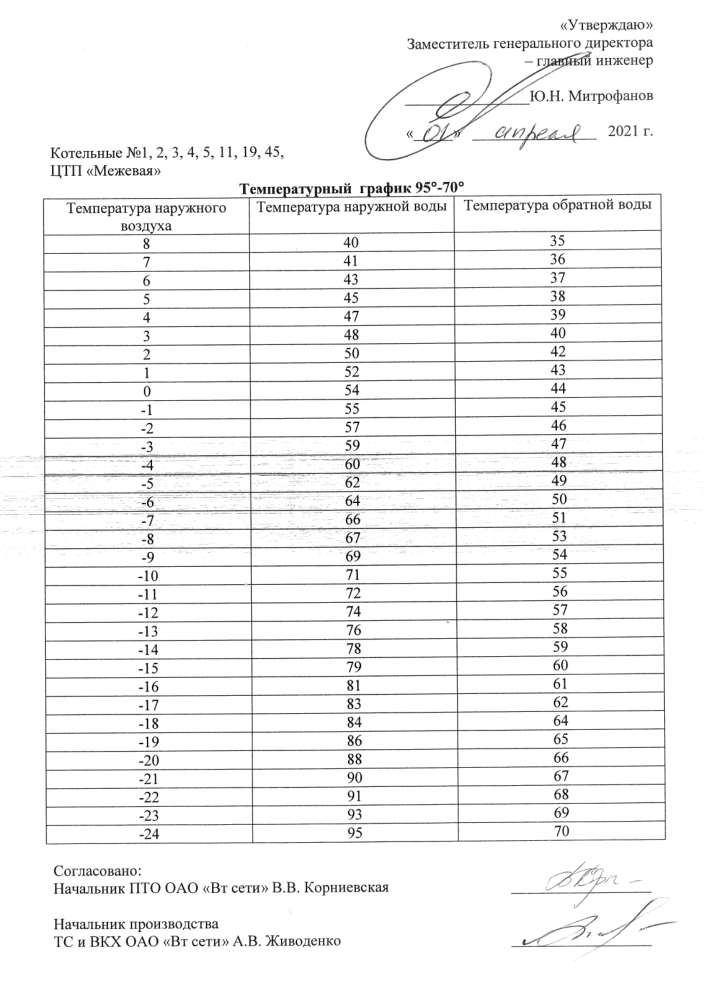 Рисунок 18. Температурный график котельных №1, 2, 3, 4, 5, 11, 19, 45, ЦТП «Межевая», принадлежащих ОАО «Всеволожские тепловые сети»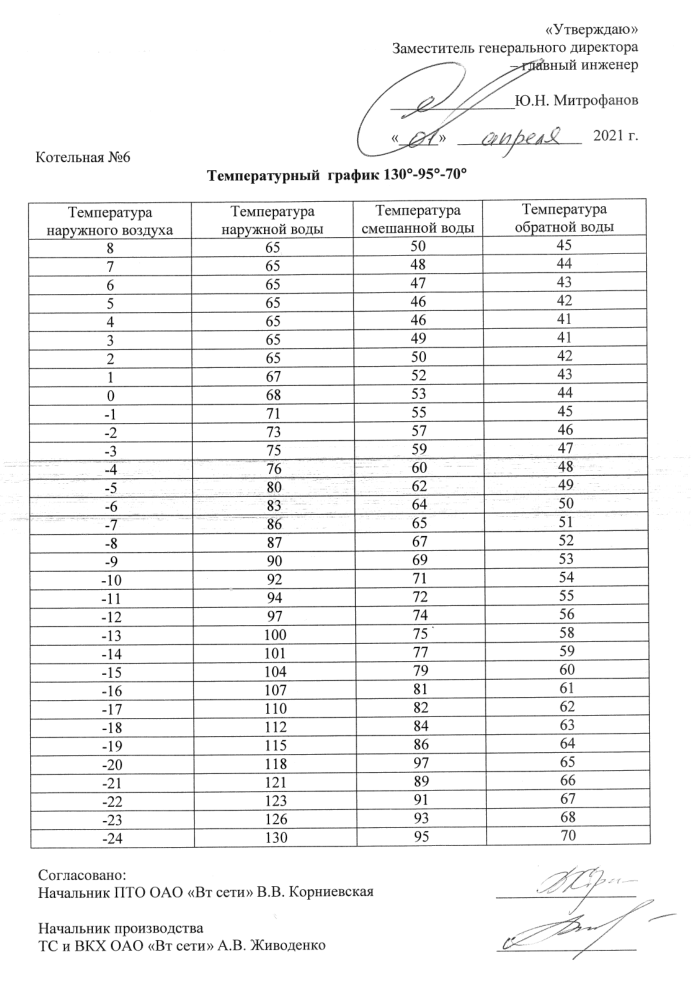 Рисунок 19. Температурный график котельной №6, принадлежащей ОАО «Всеволожские тепловые сети»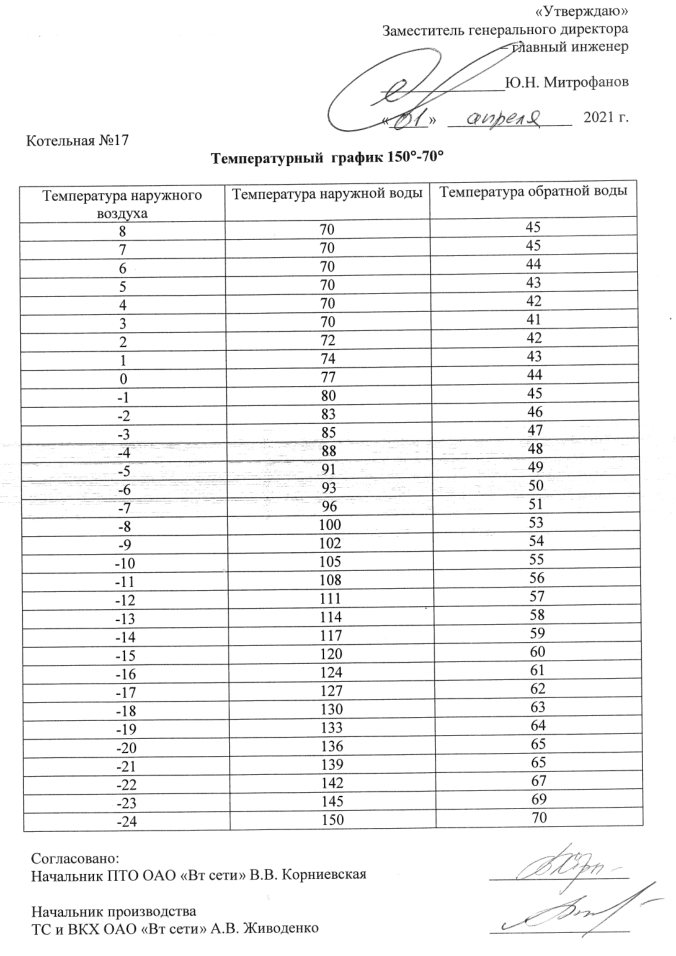 Рисунок 20. Температурный график котельной №17, принадлежащей ОАО «Всеволожские тепловые сети»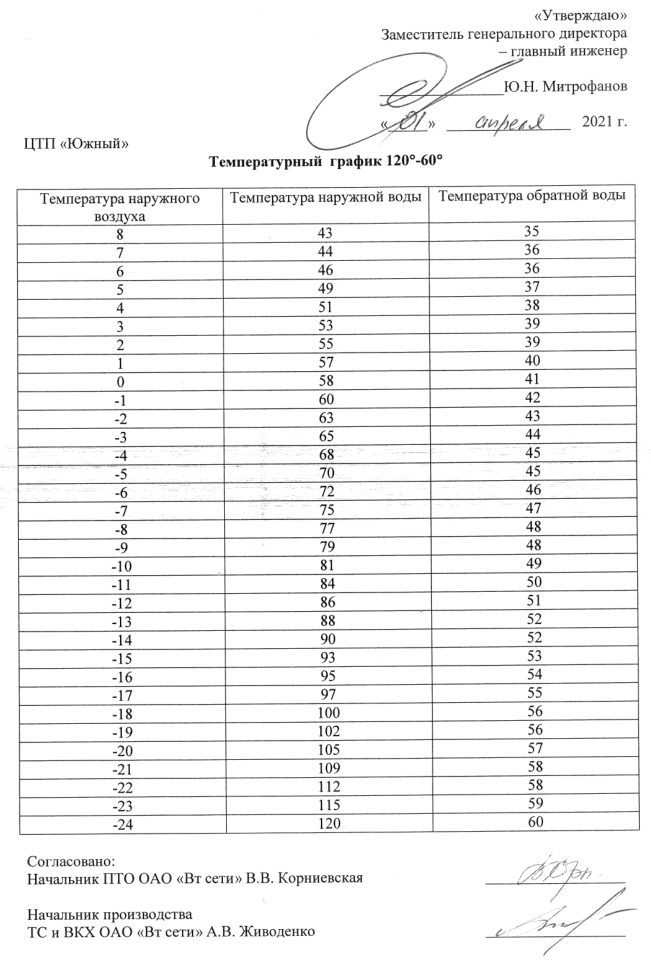 Рисунок 21. Температурный график ЦТП «Южный», принадлежащего ОАО «Всеволожские тепловые сети»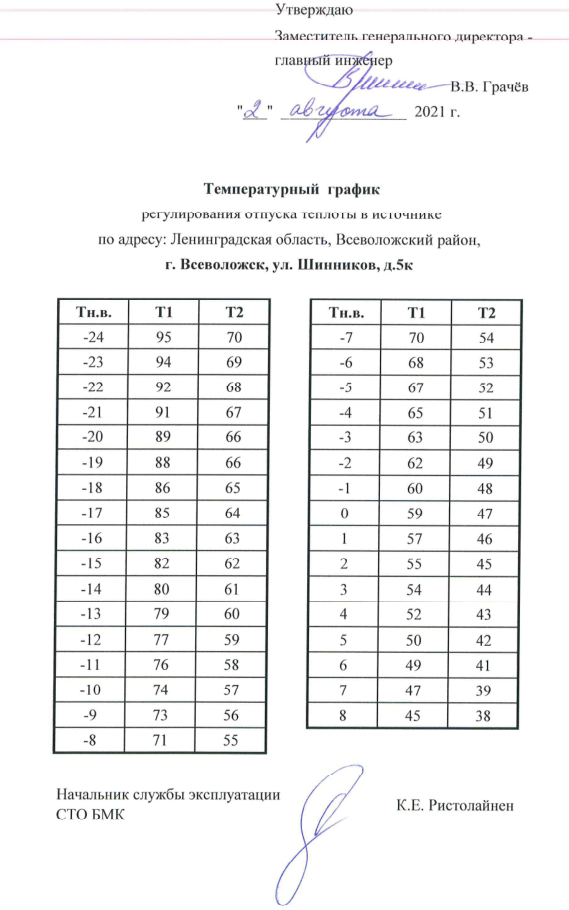 Рисунок 22. Температурный график котельной ООО «ТЕПЛОЭНЕРГО»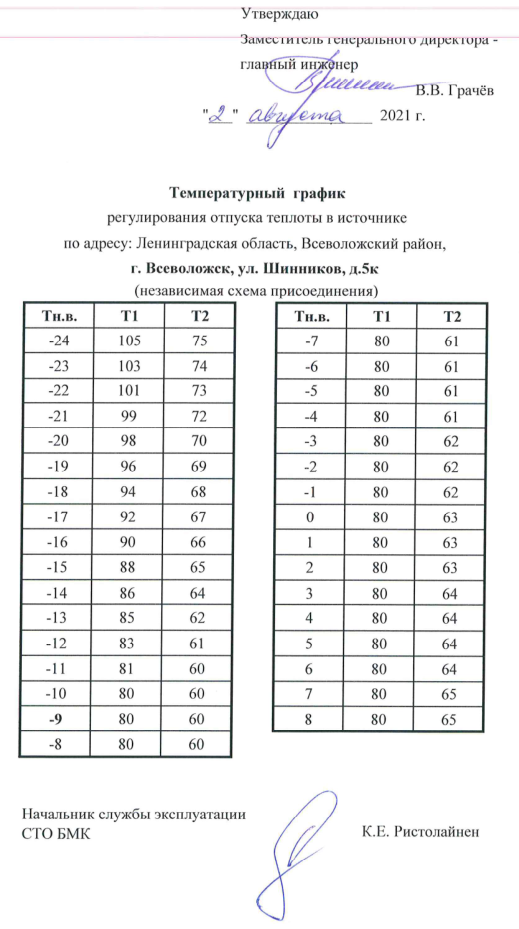 Рисунок 23. Температурный график котельной ООО «ТЕПЛОЭНЕРГО» (независимая схема присоединения)Температурные графики ООО «Бис Мелиор Трейд» и МУП «ВТ сети» предоставлены не были. 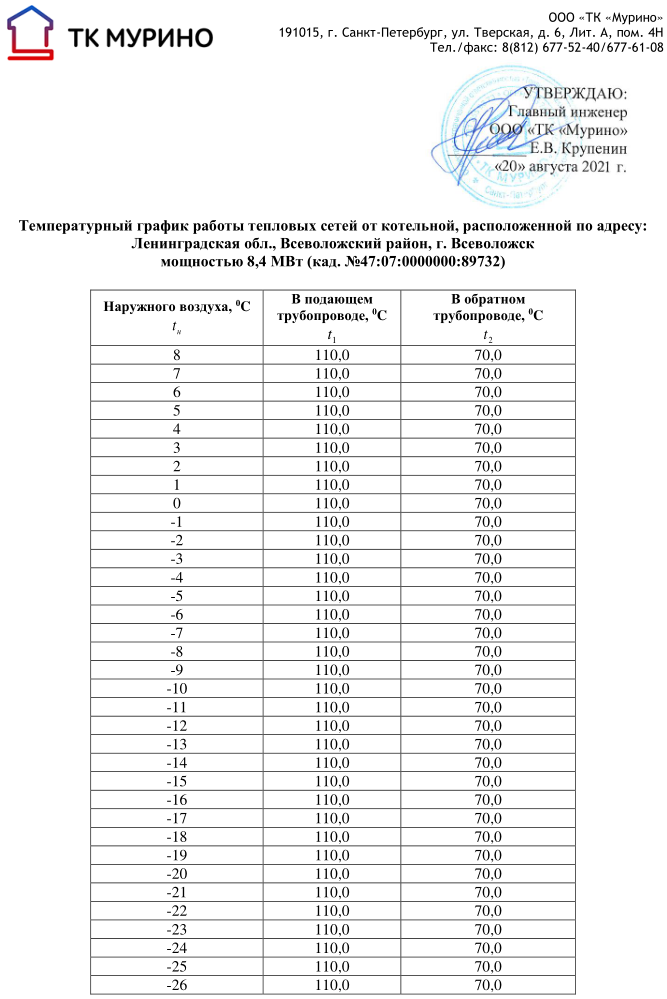 Рисунок 24. Температурный график котельной ООО «ТК «Мурино»з) среднегодовая загрузка оборудования;Среднегодовая загрузка оборудования котельных МО «Город Всеволожск» представлена в таблице ниже.Таблица 16 Среднегодовая загрузка оборудования котельныхи) способы учета тепла, отпущенного в тепловые сети;На котельных № 1, 2, 3, 4, 5, 6, 11, 12, 17, 19, 45 ОАО «Всеволожские тепловые сети», котельной ООО «ТЕПЛОЭНЕРГО», котельной ООО «Бис Мелиор Трейд» и ООО «ТК «Мурино» осуществляется учет отпущенной потребителям тепловой энергии. Узлы учета выполнены на базе тепловычислителей СПТ-961, ВКТ-5.С помощью приборов учета на котельных измеряются:расход теплоносителя по подающему и обратному трубопроводам;температура теплоносителя в подающем и обратном трубопроводах;давление теплоносителя в подающем и обратном трубопроводах;расход теплоносителя по подпиточному трубопроводу.После обработки данных, тепловычислитель рассчитывает количество тепловой энергии, отпущенной с коллекторов котельной.к) статистика отказов и восстановлений оборудования источников тепловой энергии;Статистика отказов и восстановления оборудования источников тепловой энергии за период 2018-2021 гг. представлены в таблице ниже.Таблица 17 Статистика отказов и восстановления оборудования источников тепловой энергии  л) предписания надзорных органов по запрещению дальнейшей эксплуатации источника тепловой энергии;В период с 2016 по 2022 год предписания по запрещению дальнейшей эксплуатации источников тепловой энергии на территории МО «Город Всеволожск» надзорными органами не выдавались.м) перечень источников тепловой энергии и (или) оборудования (турбоагрегатов), входящего в их состав (для источников тепловой энергии, функционирующих в режиме комбинированной выработки электрической и тепловой энергии), которые отнесены к объектам, электрическая мощность которых поставляется в вынужденном режиме в целях обеспечения надежного теплоснабжения потребителей.Источники тепловой энергии, функционирующих в режиме комбинированной выработки электрической и тепловой энергии, отсутствуют.Описание изменений в структуре источников тепловой энергии.За период действия Схемы до ее актуализации произошли изменения: возросло количество котлов, выработавших свой эксплуатационный ресурс на 27% по сравнению с 2020 г.; введена в эксплуатацию котельная ООО «ТК «Мурино» по адресу: ш. Дорога Жизни, сооружение 7к.Часть 3. Тепловые сети, сооружения на них и тепловые пунктыДля разработки электронной модели существующей схемы теплоснабжения использовался программно-расчетный комплекс ZuluThermo, входящий в состав геоинформационной системы Zulu (ГИС Zulu) ООО «Политерм», предназначенный для выполнения тепловых и гидравлических расчетов систем теплоснабжения. а) описание структуры тепловых сетей от каждого источника тепловой энергии, от магистральных выводов до центральных тепловых пунктов (если таковые имеются) или до ввода в жилой квартал или промышленный объектОбщая протяженность тепловых сетей МО «Город Всеволожск» в двухтрубном исчислении составляет 84,927 км. Вся тепловая энергия транспортируется в горячей воде на нужды систем отопления, вентиляции, горячего водоснабжения.В состав тепловых сетей входят трубопроводы, компенсаторы (воспринимающие температурные удлинения трубопроводов), отключающее, регулирующее оборудование (установленное в тепловых камерах), насосные 	станции, тепловые пункты. Схемы тепловых сетей преимущественно двухтрубные, от нескольких котельных также имеются и четырехтрубные схемы.На территории МО «Город Всеволожск» ОАО «Всеволожские тепловые сети» имеют в эксплуатации наибольшую долю тепловых сетей (96,35% от общей протяженности), а также в составе их сетей имеются центральные тепловые пункты (ЦТП мкр. Южный 1 очередь; ЦТП мкр. Южный 2 очередь), до которых система теплоснабжения выполнена двухтрубной, а после теплового пункта выполнена четырехтрубной.В таблице ниже представлена протяженность тепловых сетей МО «Город Всеволожск», находящихся в эксплуатации теплоснабжающих организаций.Таблица 18 Сведения о протяженности тепловых сетей МО «Город Всеволожск»Таблица 19 Сведения о сроке эксплуатации тепловых сетей МО «Город Всеволожск»Рисунок 25. Протяженность тепловых сетей МО «Город Всеволожск» в долевом соотношении по ресурсоснабжающим организациямРисунок 26 Срок службы тепловых сетей по ресурсоснабжающим организациям в долевом соотношенииИз представленных рисунков можно сделать вывод о том, что в системе теплоснабжения МО «Город Всеволожск» имеется значительная доля участков тепловых сетей со сроком эксплуатации выше нормативного значения. Данные участки тепловой сети находятся в эксплуатации ОАО «Всеволожские тепловые сети» и их протяженность составляет 27 % от общей протяженности тепловых сетей МО «Город Всеволожск». Такое состояние тепловых сетей провоцируют серьезные проблемы жилищно-коммунальной сферы МО «Город Всеволожск» – это аварийность, колоссальная потеря энергетических ресурсов. Неудовлетворительное состояние тепловых сетей объясняет высокую статистику отказов, приведенных в разделе к) части 2 Схемы.б) карты (схемы) тепловых сетей в зонах действия источников тепловой энергии на электронном и (или) бумажном носителе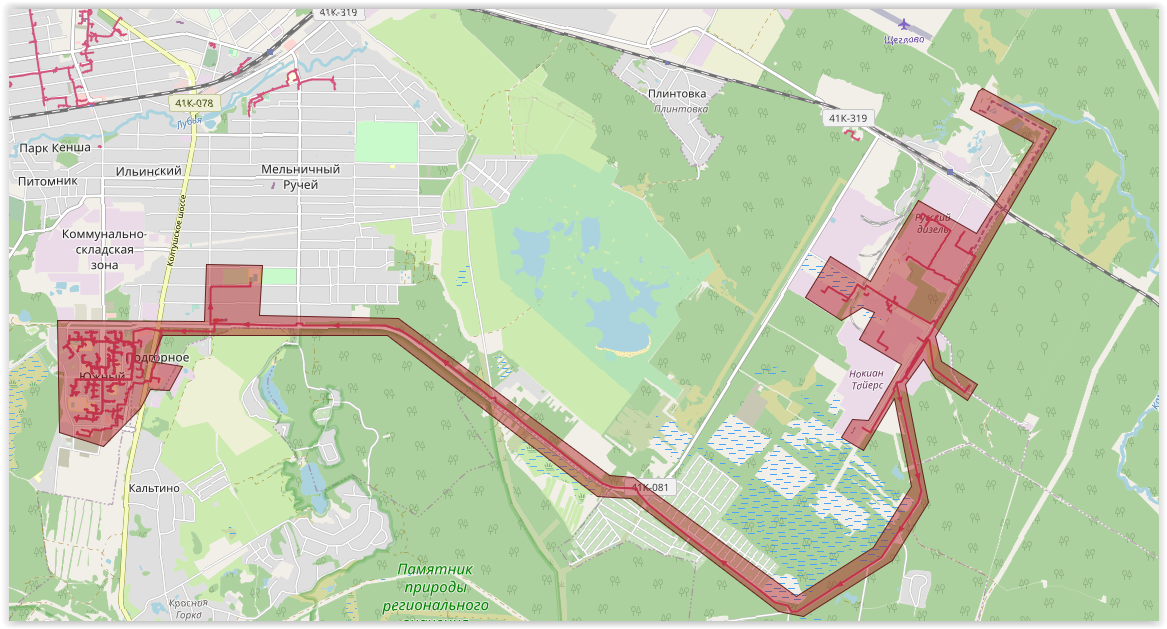 Рисунок 27 Зона действия источника «Котельная №17»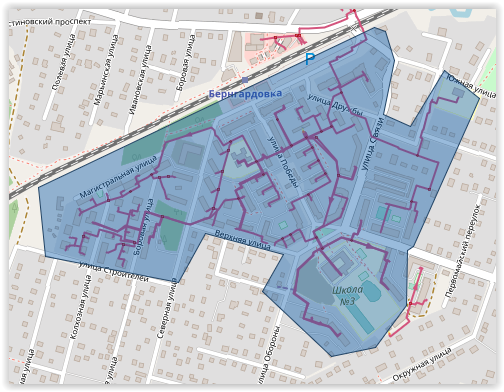 Рисунок 28 Зона действия источника «Котельная №3»Рисунок 29 Зона действия источника «Котельная №67» по адресу пр. первомайский, 6, 7Рисунок 30 Зона действия источника Котельная ООО «Бис Мелиор Трейд»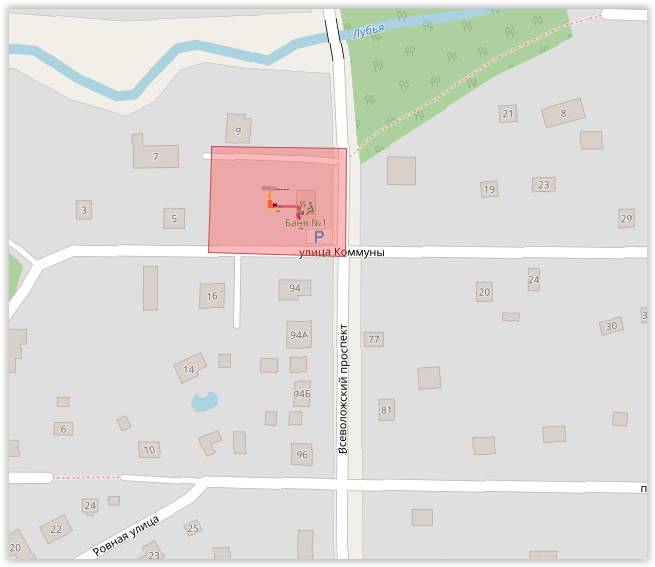 Рисунок 31 Зона действия источника «Котельная №11»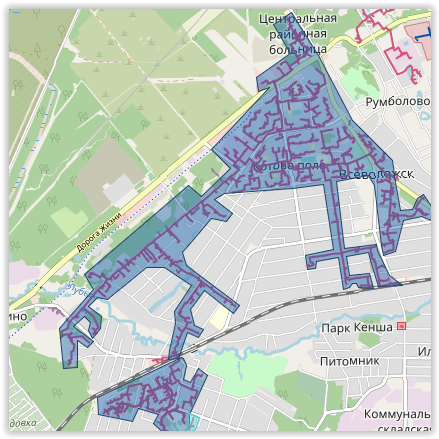 Рисунок 32 Зона действия источника «Котельная №6»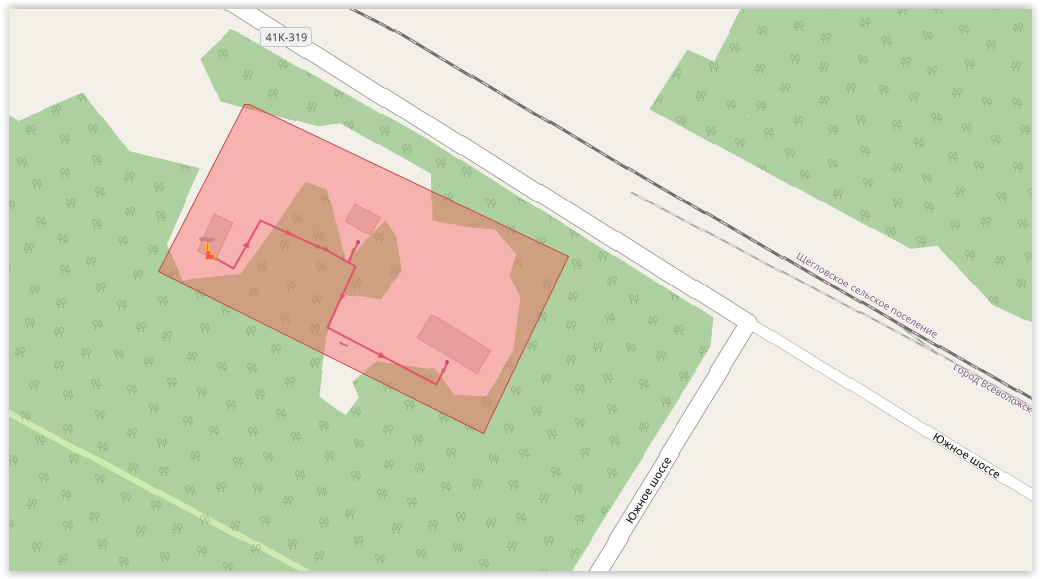 Рисунок 33 Зона действия источника «Котельная №1»Рисунок 34 Зона действия источника «Котельная №12»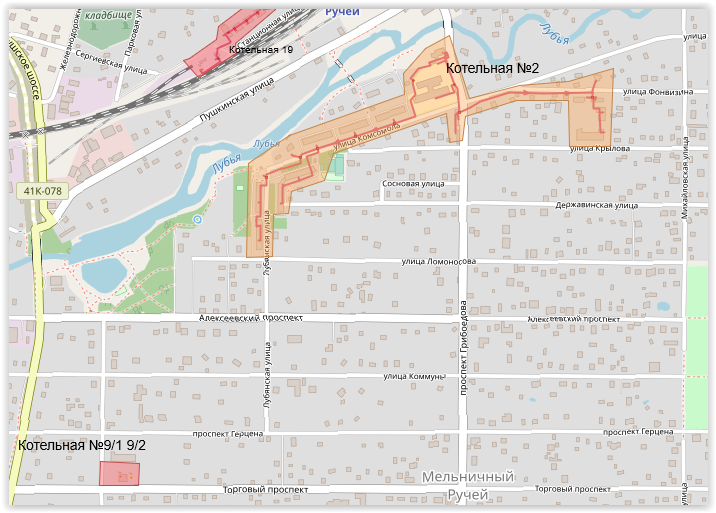 Рисунок 35 Зона действия источников «Котельные №2, 9/1, 9/2»Рисунок 36 Зона действия источников «Котельные № 4, 19, 45»Рисунок 37. Зона действия котельной ООО «ТЕПЛОЭНЕРГО»Рисунок 38. Зона действия котельной ООО «ТК «Мурино»в) параметры тепловых сетей, включая год начала эксплуатации, тип изоляции, тип компенсирующих устройств, тип прокладки, краткую характеристику грунтов в местах прокладки с выделением наименее надежных участков, определением их материальной характеристики и подключенной тепловой нагрузки;ОАО «Всеволожские тепловые сети»ОАО «Всеволожские тепловые сети» имеет на своем балансе наибольшую долю тепловых сетей. Схемы тепловых сетей предприятия преимущественно двухтрубные, от нескольких котельных также имеются и четырехтрубные схемы. Наружные тепловые сети котельных №9/1 и 9/2 отсутствуют (источник теплоснабжения находится рядом с единственным потребителем). Тепловые сети котельной № 1Тепловая сеть котельной представляют собой только сети отопления, которые введены в эксплуатацию в 1977 году. Протяженность сетей отопления в двухтрубном исчислении составляет 250 м при средневзвешенном наружном диаметре подающего и обратного трубопроводов 80 мм. Участки ТС выполнены надземной, двухтрубной прокладкой. Схема теплоснабжения зависимая, режим работы тепловых сетей - отопительный период. Тепловые сети котельной № 2Тепловая сеть котельной представляет собой сети отопления и отдельные сети ГВС (сеть ГВС не эксплуатируется). Тепловые сети от котельной выполнены четырехтрубной прокладкой. Протяженность их в двухтрубном исчислении составляет 1764 м (сети ГВС - 615 м). Режим работы теплосетей - отопительный период. Схема теплоснабжения открытая. Для потребителей тепловой энергии на ГВС подготовка горячей воды осуществляется нагревом холодной воды через электрические нагреватели ЭВН «Thermex» IR300 V (2 шт.).Участки ТС выполнены подземной надземной, бесканальной и канальной прокладкой. Год ввода в эксплуатацию (перекладки) от 1965 по 2010 г.  Тепловые сети котельной № 3Тепловая сеть котельной представляет собой сети отопления, выполненные двухтрубной прокладкой. Протяженность тепловой сети в двухтрубном исчислении составляет 4608,1 м. Участки тепловой сети выполнены подземной бесканальной, подвальной и канальной прокладкой. Год ввода в эксплуатацию (перекладки) от 1958 по 2014 г. Схема теплосети зависимая, режим работы тепловых сетей - отопительный период.Тепловые сети котельной № 4Тепловая сеть котельной представляет собой сети отопления и сети ГВС. Тепловые сети от котельной выполнена четырехтрубной прокладкой, режим работы - отопительный период, схема теплосети - открытая. Протяженность сети в двухтрубном исчислении составляет 160 м.Участки ТС выполнены подземной бесканальной прокладкой. Год ввода в эксплуатацию (перекладки) 1996 г.Тепловые сети котельной № 5Тепловая сеть котельной представляет собой сети отопления и сети ГВС. Тепловые сети выполнена четырехтрубной прокладкой и осуществляет подачу тепловой энергии в отопительный и межотопительный период. Протяженность сети в двухтрубном исчислении составляет 514 м.Участки ВТС выполнены подземной бесканальной, канальной и подвальной прокладкой. Год ввода в эксплуатацию (перекладки) 2014 г.Тепловые сети котельной № 6Тепловые сети от котельной двухтрубные с открытым водозабором на ГВС. Режим работы - круглогодичный. Сетевая вода от источника по двум прямым магистральным трубопроводам направляется в распределительные тепловые сети, затем поступает на тепловые пункты, где часть воды идет в отопительные системы абонентов, а часть - в краны водоразбора (ГВС). Вода после отопительных приборов и ГВС поступает по обратным магистральным трубопроводам и возвращается на источник. Для покрытия объемов воды, разобранных на кранах потребителей, на котельной готовится подпиточная вода. Прямая сетевая вода состоит из подпиточной воды и обратной сетевой воды.Протяженность сети в двухтрубном исчислении составляет 35,892 км.Участки тепловые сетей выполнены подземной бесканальной, канальной, надземной прокладкой. Год ввода в эксплуатацию (перекладки) от 1980 по 2000 г.Тепловые сети котельной № 12Тепловая сеть котельной открытая, двухтрубная, режим работы отопительный и межотопительный период. Протяженность сети в двухтрубном исчислении составляет 4873,5 м.Участки выполнены подземной бесканальной, канальной, подвальной и надземной прокладкой. Год ввода в эксплуатацию (перекладки) 1980-2018г.Тепловые сети котельной № 17Тепловая сеть котельной двухтрубная, закрытая до ЦТП (после ЦТП – 4-х трубная прокладка с отдельными сетями ГВС). Режим работы - отопительный и межотопительный период. Протяженность сети в двухтрубном исчислении составляет от котельной №17 составляет 18640, м и вместе с сетями ЦТП суммарно - 32634,03 м.Участки ВТС выполнены подземной бесканальной, канальной, подвальной прокладкой. Год ввода в эксплуатацию (перекладки) 1980-2018г.Тепловые сети котельной № 19Тепловая сеть от котельной выполнена двухтрубной прокладкой, режим работы - отопительный период. Протяженность сети в двухтрубном исчислении составляет 259,5 м.Участки ВТС выполнены подземной бесканальной, канальной, надземной прокладкой. Год ввода в эксплуатацию (перекладки) 1974-2018г.Тепловые сети котельной № 45Тепловая сеть от котельной выполнена двухтрубной прокладкой, режим работы - отопительный период. Протяженность сети в двухтрубном исчислении составляет 70 м.Участки выполнены подземной бесканальной, канальной, надземной прокладкой. Год ввода в эксплуатацию (перекладки) 2004-2010г.Удельная материальная характеристика тепловых сетей ОАО «Всеволожские тепловые сети», по зонам действия основных источников представлена в [Таблица 20]. В [Таблица 21] представлены характеристики тепловых сетей ОАО «Всеволожские тепловые сети», сгруппированных по сроку службы.Таблица 20 Удельная материальная характеристика тепловых сетей ОАО «Всеволожские тепловые сети» по зонам действия основных источниковТаблица 21 Характеристики тепловых сетей ОАО «Всеволожские тепловые сети», сгруппированных по сроку службыВ эксплуатации ОАО «Всеволожские тепловые сети» имеется значительная доля участков тепловых сетей со сроком эксплуатации выше нормативного значения. Доля их протяженности составляет 27 % от общей протяженности тепловых сетей предприятия. 30% тепловых сетей имеет предельный срок эксплуатации (20-25 лет), что требует незамедлительного и постоянного ремонта.Неудовлетворительное состояние тепловых сетей объясняет высокую статистику отказов по организации, приведенных в разделе к) части 2 Схемы. Схемой запланированы мероприятия по реконструкции, капитальному ремонту изношенных участков тепловых сетей ОАО «Всеволожские тепловые сети».Рисунок 39 Срок службы тепловых сетей по котельным в долевом соотношенииООО «ТЕПЛОЭНЕРГО»Тепловая сеть четырехтрубная (ЖК «Хаккапелиитта Вилладж») с отдельными сетями ГВС и двухтрубная (ЖК «Грёна Лунд»). Режим работы - отопительный и межотопительный период. Протяженность сети в двухтрубном исчислении составляет 2098,38 м. Схема теплоснабжения закрытая, независимая.Участки выполнены подземной бесканальной, канальной прокладкой. Год ввода в эксплуатацию (перекладки) - с 2004 г.Таблица 22. Удельная материальная характеристика тепловых сетей от котельной ООО «ТЕПЛОЭНЕРГО»ООО «Бис Мелиор Трейд»Тепловая сеть двухтрубная, закрытая. Режим работы -  отопительный и межотопительный периоды. Год ввода в эксплуатацию - 2014 г.Система теплоснабжения независимая. Имеется ГВС выполненная по закрытой схеме водоснабжения через теплообменники, установленные в ИТП жилых домов.Протяженность сети в двухтрубном исчислении, по предоставленным данным, составляет 247 м.Таблица 23. Удельная материальная характеристика тепловых сетей от котельной ООО «Бис Мелиор Трейд»МУП «Вт сети»Система теплоснабжения четырёхтрубная, закрытая. Режим работы – отопительный и межотопительный. Год ввода в эксплуатацию – 2005 г.Протяженность сети в двухтрубном исчислении составляет 432 м.Таблица 24. Удельная материальная характеристика тепловых сетей от котельной МУП «Вт сети»ООО «Жилсервис»Данные по запросу не предоставлены.ООО «ТК «Мурино»Тепловая сеть двухтрубная, независимая, ГВС закрытая. Режим работы – отопительный и межотопительный периоды. Год ввода в эксплуатацию – 2021 г.Протяженность тепловой сети составляет, ориентировочно, 754,26 м. Преимущественный способ прокладки – бесканальный.Таблица 25. Удельная материальная характеристика тепловых сетей от котельной ООО «ТК «Мурино»Тепловые сети, находящиеся в эксплуатации ООО «ТЕПЛОЭНЕРГО», ООО «Бис Мелиор Трейд», МУП «ВТ сети», ООО «Жилсервис» и ООО «ТК «Мурино», достаточно новые и их состояние удовлетворительное.Таблица 26 Доля (от общей протяженности) участков тепловых сетей по сроку эксплуатации МО «Город Всеволожск»Рисунок 40. Сведения о сроках эксплуатации тепловых сетей МО «Город Всеволожск» В Приложении 1 представлена общая информация по тепловым сетям МО «Город Всеволожск». д) описание типов и строительных особенностей тепловых пунктов, тепловых камер и павильоновВ таблицах ниже представлены данные по тепловым камерам на территории МО «Город Всеволожск», которые обслуживают ОАО «Всеволожские тепловые сети».Таблица 27 Данные по тепловым камерам ОАО «Всеволожские тепловые сети»Тепловые камеры в МО «Город Всеволожск» служат для установки оборудования, требующего постоянного осмотра и обслуживания в процессе эксплуатации. В камерах тепловых сетей расположены запорная арматура (задвижки, шаровые краны), сальниковые компенсаторы, дренажные и воздушные устройства, контрольно-измерительные приборы и другое оборудование. Кроме того, в них установлены ответвления к потребителям и неподвижные опоры. Переходы труб одного диаметра к трубам другого диаметра также находятся в пределах камеры тепловых сетей. Всем камерам тепловых сетей в МО «Город Всеволожск», установленным по трассе тепловой сети, присвоены эксплуатационные номера в соответствии со схемами. Размещаемое оборудование имеет доступ для технического обслуживания, что достигается обеспечением достаточных расстояний между оборудованием и стенками камеры тепловых сетей.В основном тепловые камеры построены по типовым проектным решениям из сборного железобетона, а также из красного кирпича. Высота камер тепловых сетей выполнена в пределах до 2,0 м. Тепловые камеры выполнены средними размерами 1,8 х 2,25 м.Полы в камерах тепловых сетей выполнены из сборных железобетонных плит или монолита. Для стока воды дно выполнено с уклоном не менее 0,02 в сторону приемника, который для удобства откачки воды из камеры тепловых сетей расположен под одним из стоков.Перекрытие выполнено из сборных железобетонных плит, уложенных на железобетонные или металлические балки. Для устройства люков в углах перекрытия уложены плиты с отверстиями. Для тепловых камер в МО «Город Всеволожск» характерны все возможные проблемы таких сооружений. Наиболее типовыми являются:подтопление тепловых камер через перекрытия вследствие износа и повреждения швов, временного износа гидроизоляционных покрытий (или их отсутствие);подтопление тепловых камер через стены и днища вследствие износа или отсутствия гидроизоляции (оклеечной и обмазочной);поступление воды по каналам тепловых сетей; просачивание воды в камеры через узлы ввода тепловых сетей канальной и бесканальной прокладки;затопление тепловых камер из соседних инженерных коммуникаций (водопровод, канализация, ливневая канализация);повреждение и намокание изоляции вследствие недостаточной теплоизоляции оборудования (конденсирование влаги, а также протечек);затопление вследствие высокого стояния уровня грунтовых вод и неработающих систем попутного и сбросного дренажа;отсутствие сбросных водосборных приямков в тепловых камерах и сбросных дренажных колодцев.Для защиты наружной поверхности труб тепловых сетей от наружной коррозии применены различные антикоррозионные покрытия. По старым нормам изоляция в 2 слоя по изольной мастике; бризол в 2 слоя; органосиликатные, эпоксидные и масляно – битумные по грунту ГФ-021.е) описание графиков регулирования отпуска тепла в тепловые сети с анализом их обоснованности;На котельных МО «Город Всеволожск» осуществляется качественное регулирование отпуска тепловой энергии, заключающееся в регулировании отпуска тепловой энергии путем изменения температуры теплоносителя в подающем трубопроводе сетевой воды при сохранении постоянным количества (расхода) теплоносителя, отпускаемого потребителям. Температурный график отпуска теплоносителя для котельных с подключенной нагрузкой до 20 Гкал/ч – 95/70°C (для котельной №12 – 115/70°C), является оптимальным для котельных малой мощности при центральном качественном регулировании.Расчетный температурный график отпуска теплоносителя на котельной №6 – 130/70°C, с изломом на 65°C.Расчетный температурный график отпуска теплоносителя на котельной №17 – 150/70°C, с изломом на 70°C для поддержания постоянства температуры теплоносителя на нужды ГВС потребителей.Расчетный температурный график отпуска тепловой энергии на котельной ООО «ТЕПЛОЭНЕРГО» составляет 95/70°C (ГВС - 65/40°C) для потребителей тепловой энергии ЖК «Хаккапелиитта Виладж» и 105/70°C для потребителей тепловой энергии ЖК «Грёна Лунд».Расчетный температурный график отпуска тепловой энергии на котельной ООО «Бис Мелиор Трейд» 105/75°C.Температурный график отпуска тепловой энергии котельной МУП «ВТ сети» не предоставлен.Расчетный температурный график отпуска тепловой энергии на котельной ООО «ТК «Мурино» составляет 110/70°C. Регулирование отсутствует; постоянная температура на выходе из котельной.ж) фактические температурные режимы отпуска тепла в тепловые сети и их соответствие утвержденным графикам регулирования отпуска тепла в тепловые сети;Фактические температурные режимы отпуска тепла в тепловые сети на территории МО «Город Всеволожск" соответствуют утвержденным графикам регулирования отпуска тепла.з) гидравлические режимы тепловых сетей и пьезометрические графики;В таблице ниже представлены данные о гидравлическом режиме котельных ОАО «Всеволожские тепловые сети».Таблица 28 Гидравлические режимы тепловых сетей ОАО «Всеволожские тепловые сети» на территории МО «Город Всеволожск»В таблице ниже указан гидравлический режим котельной ООО «ТЕПЛОЭНЕРГО».Таблица 29. Гидравлический режим котельной ООО «ТЕПЛОЭНЕРГО»В таблице ниже указан гидравлический режим котельной ООО «Бис Мелиор Трейд»Таблица 30. Гидравлический режим котельной ООО «Бис Мелиор Трейд»Данные о гидравлическом режиме МУП «ВТ сети» отсутствуют.Таблица 31. Гидравлический режим котельной МУП «Вт сети»Данные о гидравлическом режиме ООО «Жилсервис» отсутствуют.В таблице ниже указан гидравлический режим котельной ООО «ТК «Мурино».Таблица 32. Гидравлический режим котельной ООО «ТК «Мурино»и) статистика отказов тепловых сетей (аварий, инцидентов) за последние 5 лет;Аварии на тепловых сетях на территории МО «Город Всеволожск» происходили в сетях, находящихся в эксплуатации ОАО «Всеволожские тепловые сети». По данным ОАО «Всеволожские тепловые сети» в период с 2015 по 2020 гг. зафиксировано 902 повреждений участков тепловых сетей. Распределение общего количества повреждений на тепловых сетях по годам в зависимости от диаметра трубопровода представлено в таблице и на рисунке ниже.Таблица 33 Статистика повреждений на тепловых сетях ОАО «Всеволожские тепловые сети» с 2015 по2020 гг.Рисунок 41 Количество аварий в тепловых сетях МО «Город Всеволожск» за период 2015-2020 гг.Как видно из таблицы и рисунка выше, количество повреждений на тепловых сетях было максимальным от котельных №6 и №12. Рисунок 42 Соотношение аварийных сетей (более 25 лет в эксплуатации) к общей протяженности МО «Город Всеволожск»За 2021 год статистика отказов и аварийной замене трубопроводов тепловых сетей ОАО «Всеволожские тепловые сети» приведена в таблице ниже.Таблица 34. Статистика отказов и восстановлений трубопроводов тепловых сетей ОАО «Всеволожские тепловые сети» за 2021 годПо результатам анализа статистики отказов на тепловых сетях сделаны следующие выводы:как правило, отказы происходят на участках со сроком эксплуатации более 25 лет;значительная доля отказов на тепловых сетях приходится на внутриквартальные сети (Ду менее 125 мм), где интенсивность отказов достигала 4 ед./км·год.Общая динамика возникновения инцидентов на тепловых сетях, а также их интенсивность имеют устойчивый характер. Несмотря на мероприятия по профилактике повреждений на тепловых сетях, количество отказов находится на достаточно высоком уровне.Основной причиной отказов является наружная коррозия, вызванная длительным сроком эксплуатации (дольше нормативной) и не качественной гидроизоляцией теплофикационных каналов и теплопроводов (коррозия внешних стенок трубопроводов, изготовленных из коррозирующих материалов).По состоянию на начало 2021 г. из 81,640 км тепловых сетей в двухтрубном исчислении, находящихся на балансе ОАО «Всеволожские тепловые сети» около 27 км (40%) теплопроводов эксплуатируются более 25 лет и подлежат замене.На котельных ООО «ТЕПЛОЭНЕРГО», ООО «Бис Мелиор Трейд», МУП «ВТ сети» и ООО «ТК «Мурино» отказы тепловых сетей отсутствуют.к) статистика восстановлений (аварийно-восстановительных ремонтов) тепловых сетей и среднее время, затраченное на восстановление работоспособности тепловых сетей, за последние 5 лет;Все аварийные ситуации на территории МО «Город Всеволожск», произошедшие на тепловых сетях ОАО «Всеволожские тепловые сети» за последние 5 лет, были устранены. Сроки восстановлений работоспособности тепловых сетей напрямую зависели от диаметров трубопроводов, на которых происходили прорывы.Анализ времени восстановления теплопроводов после отказов выполнен на основании данных о технологических нарушениях, предоставленных ОАО «Всеволожские тепловые сети» за период с 2015 по 2021 год.На тепловых сетях ООО «ТЕПЛОЭНЕРГО», ООО «Бис Мелиор Трейд», МУП «ВТ сети» и ООО «ТК Мурино» отказов не выявлено.л) описание процедур диагностики состояния тепловых сетей и планирования капитальных (текущих) ремонтов;Эксплуатация тепловых сетей на территории МО «Город Всеволожск», находящихся на балансе ОАО «Всеволожские тепловые сети», ООО «ТЕПЛОЭНЕРГО», ООО «Бис Мелиор Трейд», МУП «ВТ сети» и ООО «ТК «Мурино» осуществляется в соответствии с требованиями федеральных законов, руководящих документов Ростехнадзора и нормативно-техническими документами, а также в соответствии с отраслевыми и местными регламентами и эксплуатационными инструкциями.С целью поддержания работоспособного состояния оборудования и тепловых сетей с определенными изготовителем техническими характеристиками на протяжении всего срока эксплуатации в ресурсоснабжающих организациях организовано периодическое техническое обслуживание и ремонт (далее – ТОР). ТОР подлежит энергетическое оборудование РСО, которое является восстанавливаемым, обслуживаемым, ремонтируемым по ГОСТ 27.003-2016 «Надежность в технике». Работоспособное состояние энергетического оборудования обеспечивается системой планово-предупредительного ремонта (далее – ППР), в которую включаются следующие виды работ по ТОР:Контроль технического состояния;Технические осмотры;Техническое обслуживание;Технический ремонт;Капитальный ремонт.Графики ППР (годовые) составляются начальниками структурных подразделений на 1 января каждого года, проверяются, корректируются производственно-техническим отделом и утверждаются главным инженером предприятия. Затем на основании годовых графиков составляются месячные планы работ, которые включают в себя организационно-технические мероприятия, мероприятия по охране труда и техники безопасности, а также месячные графики ППР и капитального ремонта.В ресурсоснабжающих организациях контроль технического состояния выполняется путем сопоставления фактических эксплуатационных параметров оборудования с установленными технической документацией и паспортными характеристиками.  В контроль технического состояния входит плановый диагностический контроль и техническое освидетельствование. Диагностический контроль технического состояния осуществляется с использованием средств измерений, диагностических средств и аппаратуры, применяемых для контроля диагностических параметров. В рамках технического освидетельствования на тепловых сетях проводятся следующие виды испытаний:на прочность и плотность;на гидравлические потери;температурные;на тепловые потери.Основные методы технической диагностики трубопроводов тепловых сетей, используются всеми ресурсоснабжающими организациями.Гидравлические испытанияТепловые сети на территории МО «Город Всеволожск» подвергаются ежегодным гидравлическим испытаниям на прочность и плотность (опрессовкам) для определения состояния трубопроводов и установленного на них оборудования, выявления ненадежных мест, подлежащих устранению при ремонтах, для проверки качества монтажных и ремонтных работ.Гидравлической опрессовке на прочность и плотность подвергаются магистральные и распределительные, а также внутриквартальные сети, в том числе, принадлежащие абонентам, которые подают письменную заявку на испытания. При опрессовке тепловые пункты и местные системы потребителей отключают от испытываемой сети.Испытания на прочность и плотность трубопроводов тепловых сетей ресурсоснабжающих организаций проводятся в конце отопительного сезона по зонам теплоснабжения в соответствие с планом-графиком и нормативно-технической документацией.Гидравлические испытания тепловых сетей на прочность и плотность проводятся в соответствии со следующими нормативно-техническими документами: «Правила технической эксплуатации тепловых энергоустановок», утвержденные Приказом Минэнерго РФ от 24.03.2003 № 115;«Правила по охране труда в тепловых энергоустановках», утвержденные приказом Министерства труда и социальной защиты РФ от 17 декабря 2020 г. N 924н;РД153-34.1-20.329-2001 «Методические указания по испытаниям тепловых сетей на максимальную температуру теплоносителя», утвержденные Департаментом научно-технической политики и развития «РАО ЕЭС России» от 21.03.2001.Таким образом, все тепловые сети, находящиеся в эксплуатации ресурсоснабжающих организаций на территории МО «Город Всеволожск», проходят гидравлические испытания. м) описание периодичности и соответствия техническим регламентам и иным обязательным требованиям процедур летних ремонтов с параметрами и методами испытаний (гидравлических, температурных, на тепловые потери) тепловых сетей;В межотопительный период ресурсоснабжающими организациями проводится работа по подготовке к очередному отопительному сезону в соответствии со следующими нормативно-техническими документами: постановлением Правительства Ленинградской области от 19.06.2008 г. № 177 «Об утверждении Правил подготовки и проведения отопительного сезона в Ленинградской области»;постановлением РФ от 08.08.2012г. № 808 «Об организации теплоснабжения в Российской Федерации и о внесении изменений в некоторые акты Правительства Российской Федерации».Ресурсоснабжающими организациями проводится техническое обслуживание по подержанию работоспособности оборудования, преждевременному износу элементов оборудования (осмотр, надзор за соблюдением эксплуатационных инструкций, проверки технического состояния, регулирование и наладка, очистка, смазка). При выполнении текущего ремонта ресурсоснабжающими организациями проводится замена вышедших из строя деталей без значительной разборки, устранение различных мелких дефектов.Основными видами ремонтов тепловых сетей являются капитальный и текущий ремонты. При капитальном ремонте восстанавливается исправность и полный (или близкий к полному) ресурс установок с заменой или восстановлением любых их частей, включая базовые. При текущем ремонте восстанавливается работоспособность установок, меняются и (или) восстанавливаются отдельные их части.Система технического обслуживания и ремонта носит предупредительный характер. Регулярно проводятся работы по диагностированию и выявлению дефектов и неполадок.Плановые осмотры тепловых сетей, теплофикационных камер, обходы, ведутся по сформированным утвержденным графикам.При планировании технического обслуживания и ремонта проводится расчет трудоемкости ремонта, его продолжительности, потребности в персонале, а также материалах, комплектующих изделиях и запасных частях.На все виды ремонтов составляются годовые и месячные планы (графики). Годовые планы ремонтов утверждает технический руководитель ресурсонабжающей организации. Планы ремонтов тепловых сетей увязываются с планом ремонта оборудования источников тепловой энергии.В системе ППР выполняются:подготовка технического обслуживания и ремонтов;вывод оборудования в ремонт;оценка технического состояния тепловых сетей и составление дефектных ведомостей;проведение технического обслуживания и ремонта;приемка оборудования из ремонта;контроль и отчетность о выполнении технического обслуживания и ремонта.Также ведется учет и анализ сведений по тепловым сетям, осуществляющим передачу теплоносителя абонентам, от которых периодически поступают жалобы на качество предоставления услуг по теплоснабжению.Организационная структура ремонтного производства, технология ремонтных работ, порядок подготовки и вывода в ремонт, а также приемки и оценки состояния отремонтированных тепловых сетей соответствует нормативно-технической документации.На территории МО «Город Всеволожск» все ресурсоснабжающие организации выполняют техническое обслуживание и ремонт оборудования в соответствии с требованиями вышеперечисленными нормативными документами.н) описание нормативов технологических потерь при передаче тепловой энергии (мощности), теплоносителя, включаемых в расчет отпущенных тепловой энергии (мощности) и теплоносителя;В связи с тем, что большая доля тепловых сетей МО «Город Всеволожск» эксплуатируется ОАО «Всеволожские тепловые сети» (96 %), то в анализе по потерям в тепловых сетях больше уделяется внимания сетям по указанному предприятию. Потери в тепловых сетях в остальных ресурсоснабжающих организациях с учетом их небольшой протяженности не превышают средних нормативных значений.Нормативные технологические потери при передаче тепловой энергии рассчитаны, согласно приказу Минэнерго России от 30 декабря 2008 года № 325 «Об утверждении порядка определения нормативов технологических потерь при передаче тепловой энергии, теплоносителя».Исходные данные, используемые при выполнении расчетов:Продолжительность отопительного периода составляет 5080 ч. (222 суток). Технологические остановы тепловых сетей для проведения регламентных работ запланированы в летний период. Данные о среднемесячных температурах наружного воздуха, холодной воды и грунта, представлены в таблицах ниже соответственно;Среднемесячная температура сетевой воды по подающему и обратному трубопроводам тепловых сетей определена линейной интерполяцией (по температурным графикам регулирования тепловой нагрузки).Среднемесячные температуры наружного воздуха, сетевой и холодной воды на прогнозируемый период представлены в таблицах ниже.Таблица 35 Температура наружного воздухаТаблица 36 Температура холодной водыТаблица 37 Температура грунтаТаблица 38 Среднемесячные и среднегодовые температуры грунта, наружного воздуха, сетевой и холодной воды на прогнозируемый период для тепловых сетей отопления и ГВС (темп. график 95/70 °C)Таблица 39 Среднемесячные и среднегодовые температуры грунта, наружного воздуха, сетевой и холодной воды на прогнозируемый период для тепловых сетей и ГВС (темп. график 130/70 °C)Таблица 40 Среднемесячные и среднегодовые температуры грунта, наружного воздуха, сетевой и холодной воды на прогнозируемый период для тепловых сетей и ГВС (темп. график 150/70 °C)Таблица 41 Среднемесячные и среднегодовые температуры грунта, наружного воздуха, сетевой и холодной воды на прогнозируемый период для тепловых сетей и ГВС (темп. график 115/70 °C)Расчеты часовых потерь тепловой энергии по участкам тепловых сетей для среднегодовых условий функционирования приведены в Приложении № 7. Расчеты потерь тепловой энергии по участкам тепловых сетей от каждой котельной приведены в Приложении № 8.Итоговые результаты расчета потерь тепловой энергии по предприятию приведены в таблице ниже.Таблица 42. Потери тепловой энергии по ОАО «Всеволожские тепловые сети»Таблица 43 Потери тепловой энергии в тепловых сетях МО «Город Всеволожск» от источников тепловой энергии до потребителей за 2021 годПо результатам вышеприведенных расчетов видно, что наибольшие потери тепловой энергии имеются в тепловых сетях ОАО «Всеволожские тепловые сети» - более 14 %. Высокое значение тепловых потерь связано с наличием в эксплуатации предприятия большой доли изношенных участков тепловых сетей. Это приводит к большим потерям энергоресурсов на предприятии и, как следствие, постоянному росту тарифов на тепловую энергию.		Удельный расход условного топлива на единицу тепловой энергии, отпускаемой с коллекторов источников тепловой энергииНормативный удельный расход топлива по котельным ОАО «Всеволожские тепловые сети» рассчитан в соответствии с требованиями раздела V «Инструкции по организации в Минэнерго России работы по расчету и обоснованию нормативов удельного расхода топлива на отпущенную электрическую и тепловую энергию от тепловых электростанций и котельных», утвержденного Приказом Минэнерго России от 30 декабря 2008 г. № 323.В расчете месячная загрузка котлов выполнена по принципу первоочередной загрузки котлов с наибольшей экономичностью в соответствии с нормативными характеристиками, с учетом минимизации количества работающих котлов.Расчет выполнен помесячно, в зависимости от среднемесячных температур наружного воздуха, результаты которого приведены в «расчете тепловой энергии на собственные нужды котельной». В расчете месячная загрузка котлов выполнена по принципу первоочередной загрузки котлов с наибольшей экономичностью в соответствии с нормативными характеристиками, с учетом минимизации количества работающих котлов и плановых ремонтных работ.Расчет расхода тепла на собственные нужды котельных выполнен расчетным методом в соответствии с требованиями приказа Минэнерго России от 30 декабря 2008 г. № 323 «Об утверждении порядка определения нормативов удельного расхода топлива при производстве электрической и тепловой энергии».Расчет общего расхода тепловой энергии на собственные нужды котельных в виде горячей воды выполнен по элементам затрат помесячно:Расход тепловой энергии на продувку котловДля водогрейных котлов учтена периодическая продувкаРасход тепловой энергии на растопку котлов.Котлы растапливаются из горячего состояния.Потери тепловой энергии котлоагрегатами.Расчет выполнен через q5 котлоагрегатов, принятому по сводным ведомостям режимно-наладочных испытаний или инструкции № 323 от 30 декабря 2008 г. по каждому котлу котельных.Расход тепловой энергии на отопление помещений котельных. Расход тепловой энергии на отопление помещений котельных. В соответствии с информационным письмом Минэнерго России от 21 сентября 2009г. расчет расхода тепловой энергии на отопление помещений котельных выполняется по двум условным зонам – рабочей (нижней) и верхней.Прочие потери.Расчеты годовых расходов тепла на собственные нужды, нормативных удельных расходов топлива котельных ОАО «Всеволожские тепловые сети» приведены в Приложении 6.Итоговые значения нормативных удельных расходов условного топлива на выработку тепловой энергии эксплуатационными организациями представлен в таблице ниже.Таблица 44. Данные о нормативном удельном расходе условного топлива на выработку тепловой энергии эксплуатационными организациями за 2021 годИз таблицы видно, что высокий уровень удельного расхода условного топлива имеется на котельных №1 и №19, работающих на угле.о) оценка фактических потерь тепловой энергии и теплоносителя при передаче тепловой энергии и теплоносителя по тепловым сетям за последние 3 года;Годовые потери тепловой энергии в тепловых сетях теплоснабжающих организаций МО «Город Всеволожск» за 2019-2021 гг. представлены в таблице ниже.Таблица 45 Годовые потери тепловой энергии в тепловых сетях теплоснабжающих организаций МО «Город Всеволожск» за 2019-2021 гг.Рисунок 43 Динамика годовых потерь в тепловых сетях за период 2019-2021 гг.Необходимо учитывать то, что в данные потери не входят потери, связанные с утечками теплоносителя, возникающие в связи с авариями на теплотрассах. С учетом данных по статистике отказов тепловых сетей, количество аварий в сетях находится на высоком уровне и, соответственно, фактические значения потерь гораздо выше нормированных значений. п) предписания надзорных органов по запрещению дальнейшей эксплуатации участков тепловой сети и результаты их исполнения;Предписания надзорных органов по запрещению дальнейшей эксплуатации участков тепловой сети и результаты их исполнения отсутствуют.р) описание наиболее распространённых типов присоединений теплопотребляющих установок потребителей к тепловым сетям с выделением наиболее распространенных, определяющих выбор и обоснование графика регулирования отпуска тепловой энергии потребителям;На территории МО «Город Всеволожск» применяются следующие классификации схем присоединения систем теплопотребления к наружным тепловым сетям:зависимое присоединение – схемы, при которых местные системы потребителей тепла присоединены непосредственно к внешним тепловым сетям без промежуточных теплообменников. В зависимых схемах гидравлический режим сетей отопления и вентиляции полностью определяется режимом давления в тепловой сети. По типу присоединения зависимые схемы могут быть:с непосредственным присоединением (без изменения параметров теплоносителя, когда графики температур воды в системе отопления и в тепловой сети совпадают);элеваторное присоединение (используется в случаях, когда есть необходимость снижения температуры воды в системах отопления/вентиляции и располагаемом напоре перед элеватором, достаточном для его работы);В последние годы в связи с требованиями по автоматическому регулированию присоединения систем через станции подмеса стали применяться независимо от располагаемого напора.Независимое присоединение – схемы, при которых давление в контуре отопления местной системы не зависит от давления или изменения давления во внешней сети. Независимая схема основана на отделении системы отопления от внешней тепловой сети с помощью водо-водяного теплообменного аппарата.Присоединение абонентов к тепловым сетям в МО «Город Всеволожск» осуществляется через центральные тепловые пункты (ЦТП) и индивидуальные тепловые пункты (ИТП).Необходимость применения ЦТП обусловлена топологией города, размещением источников, отсутствием возможности размещения ИТП у части абонентов.Однако у данной схемы существует ряд недостатков:повышенные затраты на строительство коммуникаций от ЦТП до абонентов (в сравнении с применением ИТП);регулирование группы абонентов влечет установление комфортной (минимально допустимой) температуры в помещениях данной группы зданий и, как следствие, устанавливается значение расхода тепловой энергии, значительно превышающее то, которое могло бы быть установлено при использовании ИТП;недолговечность трубопроводов внутриквартальных сетей горячего водоснабжения.При обосновании выбора температурного графика учитывается, что системы отопления не оборудованы регуляторами постоянного расхода, а системы горячего водоснабжения оборудованы регуляторами температуры воды, поступающей на водоразбор.Для открытых схем горячего водоснабжения, температура воды в подающих трубопроводах сети должна быть не ниже +60°C., в соответствии с этим и с учетом тепловых потерь в сетях температура сетевой воды, отпускаемой от источника, ограничена снизу величиной («нижняя» срезка) Т1min = +65°C.Температуры теплоносителя в обратных трубопроводах рассчитаны для каждой тепло магистрали с учетом их конкретных гидравлических характеристик и соотношения в общей присоединенной нагрузке потребителей, подключенных по зависимой и независимой схемам. При расчете «обратной» температуры учитывается также наличие у потребителей, присоединенных по независимой схеме подключения, линий рециркуляции ГВС, работающих по графику: +65-50 °C.С учетом выше сказанного, подача требуемого количества тепловой энергии потребителям возможна лишь за счет увеличения объемов циркуляции теплоносителя, увеличения поверхностей нагрева теплообменных аппаратов и нагревательных приборов у конечных потребителей.В настоящее время, на большинстве ИТП используются элеваторы для присоединения систем отопления, что существенным образом ограничивает регулирование подачи тепла потребителям, особенно в периоды срезок температурных графиков. Кроме того, использование элеваторов предъявляет высокие требования к гидравлическому режиму функционирования системы.Схема присоединения системы отопления потребителей к тепловым сетям ОАО «Всеволожские тепловые сети» выполнена преимущественно по зависимой схеме с узлом смешения (элеватор). Схема присоединения системы отопления потребителей ООО «ТЕПЛОЭНЕРГО», ООО «Бис Мелиор Трейд» и ООО «ТК «Мурино» выполнена по независимой схеме. Схема присоединения систем горячего водоснабжения на территории МО «Город Всеволожск» – преимущественно открытая (58%).с) сведения о наличии коммерческого приборного учета тепловой энергии, отпущенной из тепловых сетей потребителям, и анализ планов по установке приборов учета тепловой энергии и теплоносителя;Коммерческими узлами учета тепловой энергии на территории МО «Город Всеволожск» оснащены потребители тепловой энергии, получающие тепло от котельных ООО «ТЕПЛОЭНЕРГО», ООО «Бис Мелиор Трейд» и ООО «ТК Мурино».Коммерческими узлами учета оснащены 451 абонент ОАО «Всеволожские тепловые сети». В таблице [Таблица 46] представлен перечень потребителей ОАО «Всеволожские тепловые сети», оборудованных коммерческими приборами учёта тепловой энергии по состоянию на 1 января 2022 г. Не оборудованы приборами учета тепловой энергии абоненты ОАО «Всеволожские тепловые сети» в количестве 284 ед.Схемой запланированы мероприятия по оснащению приборами учета потребителей тепловой энергии. Таблица 46 Потребители тепловой энергии ОАО «Всеволожские тепловые сети с общей тепловой нагрузкой более 0,2 Гкал/ч, оборудованные коммерческими узлами учета тепловой энергииТаблица 47 Потребители ОАО «Всеволожские тепловые сети», необорудованные приборами учетат) анализ работы диспетчерских служб теплоснабжающих (теплосетевых) организаций и используемых средств автоматизации, телемеханизации и связи;В системе теплоснабжения МО «Город Всеволожск» диспетчерская служба имеется только в ОАО «Всеволожские тепловые сети», которая контролирует работу тепловых сетей от котельных. Диспетчерская служба осуществляет круглосуточное оперативное диспетчерское управление работой источников тепла, тепловых сетей, насосных станций. Диспетчерская служба находится в непосредственном подчинении первого заместителя генерального директора ОАО «Всеволожские тепловые сети».Работники диспетчерской службы в своей деятельности руководствуются:федеральными и региональными нормативно-правовыми актами РФ;организационно-распорядительными и нормативными документами ОАО «Всеволожские тепловые сети»;положением о диспетчерской службе, должностными инструкциями;правилами внутреннего трудового распорядка, правилами по охране труда, технике безопасности, пожарной безопасности и иными локальными нормативными актами.Общие положения оперативно-диспетчерская служба ОАО «Всеволожские тепловые сети» создана:для сбора информации о работе объектов ОАО «Всеволожские тепловые сети»;для принятия оперативных мер при ликвидации аварийных ситуаций	наобъектах ОАО «Всеволожские тепловые сети»;для принятия мер по предотвращению аварий на объектах ОАО «Всеволожские тепловые сети» при катастрофах и стихийных бедствиях и ликвидации их последствий;для координации работы аварийно-восстановительных бригад ОАО «Всеволожские тепловые сети»;для взаимодействия с другими диспетчерскими службами района;для оповещения в случае аварийных ситуаций: руководящего состава ОАО «Всеволожские тепловые сети», руководителей подразделений на местах, ответственных дежурных по предприятию, ответственного дежурного единой диспетчерской службы Всеволожского района.для оповещения абонентов ОАО «Всеволожские тепловые сети»;для вызова представителей, имеющих коммуникации в зоне проведения земляных работ бригадами ОАО «Всеволожские тепловые сети» для согласования;для ведения разъяснительной работы с населением.Дежурные диспетчера 2 раза в сутки производят:доклад оперативному дежурному ЕДС обо всех происшествиях: в 08.00. и в 20.00 часов;сбор информации о работе подразделений 	ОАО «Всеволожские тепловые сети» (с заполнением суточной ведомости работы котельных).Организация ОДС ОАО «Всеволожские тепловые сети»Диспетчерская служба во главе с главным диспетчером подчиняется заместителю генерального директора ОАО «Всеволожские тепловые сети» по техническим вопросам. В ОДС находится: структура предприятия;карта района с обозначенными на ней объектами ОАО «Всеволожские тепловые сети»;схемы инженерных сетей, находящихся в эксплуатации ОАО «Всеволожские тепловые сети»;номера телефонов руководящего состава предприятия и руководителей на объектах;номера телефонов всех подразделений и объектов предприятия;номера телефонов абонентов;схема взаимодействия с диспетчерскими службами Всеволожского района с номерами телефонов.разработанная	и	утвержденная	инструкция	о	порядке действий	при возникновении аварийных ситуаций на объектах ОАО «Всеволожские тепловые сети»;разработанный и утвержденный порядок оповещения в случае возникновения аварийных ситуаций на объектах ОАО «Всеволожские тепловые сети».номера 	телефонов 	энергоснабжающих	 организаций, 	водоснабжающих организаций и организаций, принимающих стоки для очистки.Дежурные диспетчера ОДС ведут следующую документацию:оперативные журналы по ТО и ВКХ;журналы заявок по ОТ и ВКХ;журналы отключений по ОТ и ВКХ;журнал отключений электроэнергии;суточную ведомость работы котельных;журналы входящих и исходящих телефонограмм и факсограмм.Дежурный диспетчер имеет право:отдавать распоряжения руководителям аварийных бригад полученное от руководителей предприятия;привлекать другие средства и силы для предупреждения аварий или устранения их последствий;при необходимости вызывать руководителей служб и подразделений предприятия для более подробного определения характера аварии, необходимого времени для скорейшего устранения;требовать от работников участков и подразделений предприятия необходимой достоверной информации о состоянии дел на местах и письменных донесений о чрезвычайных ситуациях.персонал ДС несет персональную ответственность как дисциплинарную, административную так и материальную:за невыполнение возложенных на него обязанностей;за неиспользование предоставленных ему прав;за несоблюдение производственной и трудовой дисциплины;за принятое решение, приведшее к аварии или несчастному случаю;за несоблюдение правил техники безопасности и пожарной безопасности.Порядок оповещения аварийной ситуацииВ случае возникновения аварийной ситуации на объектах ОАО «Всеволожские тепловые сети», повлекших прекращение предоставляемых услуг абонентам, дежурным диспетчерам ОДС производить оповещение в следующем порядке:Начальников объектов;Ответственного дежурного по предприятию в выходные и праздничные дни;Начальника производства теплоснабжения и ВКХ;Главного инженера;Заместителя генерального директора по техническим вопросам;Главного диспетчера;По отключению электрической энергии — главного энергетика и начальников объектов;По вопросам, касающимся ГО и ЧС — начальника отдела по делам ГО и ЧС;ЕДС Всеволожского района и главу администрации МО «Всеволожский район». Единую службу спасения» по отключению ХВС;жилищные управляющие компании, ТСЖ, ЖСК, предприятия, имеющие жилой фонд;Абонентов:детские учреждения (дет/сады, дет/ясли, дет/дома);медицинские учреждения;школьные и образовательные учреждения;предприятия, использующие в технологических процессах ХВС или теплоснабжение;прочие организации.Порядок действий при возникновении аварийных ситуацийПри возникновении аварийной ситуации на объекте предприятия дежурный персонал объекта выполняет противоаварийные действия, согласно плану, ликвидации аварийных ситуаций. Старший (начальник) дежурной смены руководит действиями дежурной смены и докладывает об аварийной ситуации:диспетчеру ОАО «Всеволожские тепловые сети»;начальнику объекта.Диспетчер, получив доклад с аварийного объекта, уточняет обстановку, необходимое время на ликвидацию аварийной ситуации, координирует действия аварийных бригад, вызывает для согласования земляных работ представителей организаций, имеющих коммуникации в районе аварии и производит оповещение согласно порядку оповещения, разработанному на ОАО «Всеволожские тепловые сети» и списков абонентов:руководящий состав предприятия;начальника производства ТО и ВКХ;диспетчера единой диспетчерской службы города Всеволожска;«единую службу спасения» /при отключении ХВС/;жилищные управляющие компании, ТСЖ, ЖСК;прочие организации и предприятия.Начальник объекта прибывает на объект, уточняет обстановку и докладывает начальнику производства ТО и ВКХ о необходимых силах и средствах для устранения аварийной ситуации и руководит действиями персонала.Начальник производства ТО и ВКХ оценивает обстановку, при необходимости объявляет сбор аварийных бригад, организует оформление наряда-допуска на выполнения опасных работ и производит согласования для выполнения земляных работ.у) уровень автоматизации и обслуживания центральных тепловых пунктов, насосных станций;Специальные предохранительные устройства для защиты от превышения давления на тепловых сетях МО «Город Всеволожск» отсутствуют. Для защиты тепловых сетей используются предохранительно-сбросные клапаны, установленные в котельных.х) перечень выявленных бесхозяйных тепловых сетей и обоснование выбора организации, уполномоченной на их эксплуатацию;На территории МО «Город Всеволожск» выявлены бесхозяйные тепловые сети.Таблица 48. Перечень выявленных бесхозяйных тепловых сетей МО «Город Всеволожск»Итого общая протяженность безхозяйных участков тепловых сетей составляет 18300 п. м в двухтрубном исчислении.Описание изменений в характеристиках тепловых сетей и сооружений на них по подпунктам а)-ц) части 3 настоящего документа, зафиксированных за период, предшествующий актуализации схемы теплоснабжения.За период действия Схемы до ее актуализации произошли изменения:приняты на праве собственности муниципального образования бесхозные тепловые сети МО «Город Всеволожск» 18,3 км, которые входят в зону теплоснабжения ОАО «Всеволожские тепловые сети»;снижение потерь тепловой энергии при её передаче по тепловым сетям МО «Город Всеволожск» со значения 15,21% до 14,14%;построены тепловые сети до вновь подключенных потребителей общей протяженностью 301 м. от котельных ОАО «Всеволожские тепловые сети» в двухтрубном исчислении:Котельная 12: УТ-7/1 – здание общежития ГАНПОУ ЛО «МЦ СиТИ»;Котельная 6: УТ-20 – здание прокуратуры.Построены тепловые сети от вновь возведенной котельной ООО «ТК «Мурино» до ж/д ш. Дорога Жизни, 7к1;Построены тепловые сети от котельной ООО «ТЕПЛОЭНЕРГО» до вновь введенных жилых домов по следующим адресам:Ул. Рябиновая роща, д.4 к.1;Ул. Рябиновая роща, д.4 к.3.Построены тепловые сети от котельной ООО «Бис Мелиор Трейд» до вновь подключенных объектов: Севастопольская улица, 2к1, 2к2, 2к4.Часть 4 Зоны действия источников тепловой энергииЗоны действия источников тепловой энергии представлены в программном комплексе Zulu 8.0, а также на рисунках ниже.Рисунок 44 Зона действия источника «Котельная №17»Рисунок 45 Зона действия источника «Котельная №3»Рисунок 46 Зона действия источника Котельная ООО «ТЕПЛОЭНЕРГО»Рисунок 47 Зона действия источника «Котельная №67» по адресу пр. Первомайский, 6, 7Рисунок 48 Зона действия источника Котельная ООО «Бис Мелиор Трейд»Рисунок 49 Зона действия источника «Котельная №11»Рисунок 50 Зона действия источника «Котельная №6»Рисунок 51 Зона действия источника «Котельная №1»Рисунок 52 Зона действия источника «Котельная №12»Рисунок 53 Зона действия источников «Котельные №2, 9/1, 9/2»Рисунок 54 Зона действия источников «Котельные № 4, 19, 45»Рисунок 55. Зона действия котельной ООО «ТК «Мурино»Часть 5 Тепловые нагрузки потребителей тепловой энергии, групп потребителей тепловой энергииа) описание значений спроса на тепловую мощность в расчетных элементах территориального деления;Значения потребления тепловой энергии в расчетных элементах территориального деления (жилые образования) при расчетных температурах наружного воздуха основаны на анализе тепловых нагрузок потребителей и указаны в таблице ниже.Таблица 49 Значения потребления тепловой энергии в расчетных элементах территориального деления на 2021 г. на территории МО «Город Всеволожск»б) описание значений расчетных тепловых нагрузок на коллекторах источников тепловой энергии;Порядок определения баланса по расчетной используемой мощности, определен требованиями действующего законодательства согласно приказа Министерства регионального развития РФ от 28 декабря 2009 г. № 610 «Об утверждении правил установления и изменения (пересмотра) тепловых нагрузок» и соответствует фактическим данным, получаемым от источников тепловой энергии с отклонением не более 3%, а также приказа Минэнерго РФ от 24 марта 2003 года № 115 «Об утверждении Правил технической эксплуатации тепловых энергоустановок». Соответственно, расчет эффективного сценария, базирующегося на потребности в мощности, определяемой на основании фактически используемой тепловой нагрузки (невыборка заявленной мощности), предусматривает определение потребности в каждой точке поставки, с последующей ежегодной актуализацией всего реестра. По зонам теплоснабжения в границах эксплуатационной ответственности ОАО «Всеволожские тепловые сети», ООО «ТЕПЛОЭНЕРГО», ООО «Бис Мелиор Трейд» и МУП «ВТ сети» и ООО «ТК «Мурино», указанный процесс закреплен на уровне действующих условий договоров теплоснабжения. Значения фактических тепловых нагрузок, соответствующих величине потребления тепловой энергии при расчетных температурах наружного воздуха в зонах действия источников тепловой энергии, представлены в [Таблица 49].в) описание случаев и условий применения отопления жилых помещений в многоквартирных домах с использованием индивидуальных квартирных источников тепловой энергии;По данным теплоснабжающих организаций количество случаев применения отопления жилых помещений в многоквартирных домах с использованием источников тепловой энергии (электрические приборы отопления) минимальное. Применение данного вида отопления обусловлено невозможностью подключения дома к централизованной системе теплоснабжения. Условием использования индивидуальных квартирных источников тепловой энергии является полное соответствие всем техническим требованиям, требованиям безопасности, и наличие всей разрешительной документации.г) описание величины потребления тепловой энергии в расчетных элементах территориального деления за отопительный период и за год в целом;Значения потребления тепловой энергии, в разрезе расчетных элементов территориального деления сельского поселения, рассчитаны исходя из суммарных договорных нагрузок потребителей на нужды отопления, вентиляции и горячего водоснабжения по административным районам. Месячное потребление тепловой энергии рассчитано по фактической среднемесячной температуре наружного воздуха. Среднемесячные фактические температуры наружного воздуха представлены в таблице ниже.Таблица 50 Среднемесячные фактические температуры наружного воздухаМесячное потребление тепловой энергии на нужды отопления и вентиляции рассчитано по формуле: Qтек=(Qmax(20-tнв) /55) *24*336, где: Qтек – Месячное потребление тепловой энергии, Гкал;	Qmax – Договорная тепловая нагрузка (отопления) при расчетной температуре расчетного воздуха;	Tнв – Среднемесячная фактическая температура наружного воздуха. ˗ Значения потребления тепловой энергии за отопительный период рассчитаны исходя из продолжительности отопительного периода равной 249 дней. Значения потребления тепловой энергии за год рассчитаны исходя из планового ремонта тепловых сетей в межотопительный период продолжительностью 14 дней. Значения потребления тепловой энергии в расчетных элементах территориального деления за 2021 год представлены в таблице ниже.Таблица 51 Значения потребления тепловой энергии МО «Город Всеволожск» по котельным д) описание существующих нормативов потребления тепловой энергии при расчетных температурах наружного воздуха в зонах действия источника тепловой энергии;Нормативы потребления тепловой энергии утверждены постановлением Правительства Ленинградской области от 24.11.2010 №313 «Об утверждении нормативов потребления коммунальных услуг по холодному водоснабжению, водоотведению, горячему водоснабжению и отоплению гражданами, проживающими в многоквартирных домах или жилых домах на территории Ленинградской области при отсутствии приборов учета» и представлены в таблице ниже. Таблица 52 Нормативы потребления тепловой энергииТаблица 53. Нормативы потребления тепловой энергии для населения на горячее водоснабжениеж) описание сравнения величины договорной и расчетной тепловой нагрузки по зоне действия каждого источника тепловой энергии.Выполненный для определения базового спроса на тепловую энергию статистический анализ фактического отпуска тепловой энергии с коллекторов источников централизованного теплоснабжения показал, что фактическая отпускаемая в тепловые сети величина тепловой энергии, пересчитанная на расчётное значение температуры наружного воздуха минус 29 ºC, существенно ниже суммы договорных нагрузок потребителей и расчётных значений тепловых потерь.Принимая в расчёт договорные, но реально не достигаемые нагрузки, можно на порядок увеличить капитальные затраты на эти мероприятия, которые окажутся невостребованными. Расхождение, как можно предположить, обусловлено методическими погрешностями при расчёте проектных тепловых нагрузок, методическими погрешностями расчёта по укрупнённым показателям (объемам, площадям отапливаемых зданий). Снижение фактических нагрузок по сравнению с договорными величинами отчасти вызвано и тем, что некоторые потребители, относящиеся к категории промышленных, отключили часть своих теплопотребляющих установок, сохранив прежнюю договорную нагрузку. Значения договорных тепловых нагрузок, соответствующих величине потребления тепловой энергии при расчетных температурах наружного воздуха в зонах действия источников тепловой энергии, соответствуют фактическим.Описание изменений тепловых нагрузок потребителей тепловой энергии, в том числе подключенных к тепловым сетям каждой системы теплоснабжения, зафиксированных за период, предшествующий актуализации схемы теплоснабженияПодключены к централизованному теплоснабжению следующие объекты:ОАО «Всеволожские тепловые сети»:Котельная 12: здание общежития ГАНПОУ ЛО «МЦ СиТИ»;Котельная 6: здание прокуратуры.ООО «ТК «Мурино»:Ш. Дорога Жизни, 7к1.ООО «ТЕПЛОЭНЕРГО»:Ул. Рябиновая роща, д.4, к.1;Ул. Рябиновая роща, д.4, к.3.ООО «Бис Мелиор Трейд»:Севастопольская улица, 2к1, 2к2, 2к4.Часть 6 Балансы тепловой мощности и тепловой нагрузки;а) описание балансов установленной, располагаемой тепловой мощности и тепловой мощности нетто, потерь тепловой мощности в тепловых сетях и присоединенной тепловой нагрузки по каждому источнику тепловой энергии, а в случае нескольких выводов тепловой мощности от одного источника тепловой энергии - по каждому из выводов;Согласно СП 89.13330.2016 «СНиП II-35-76 Котельные установки», при выходе из строя одного котла независимо от категории котельной количество тепловой энергии, отпускаемой потребителям второй категории, должно обеспечиваться в соответствии с требованиями СНиП 3.05.03-85 «Тепловые сети», т.е. при выходе наибольшего котла на котельных должна покрываться подключенная нагрузка с обеспеченностью 0,87.Балансы установленной, располагаемой тепловой мощности и тепловой мощности нетто, потерь тепловой мощности в тепловых сетях и присоединенной тепловой нагрузки по каждой котельной МО «Город Всеволожск» представлены в таблице 63 и на рисунке 44.Таблица 54. Балансы тепловой мощности источников тепловой энергии МО «Город Всеволожск»б) описание резервов и дефицитов тепловой мощности нетто по каждому источнику тепловой энергии и выводам тепловой мощности от источников тепловой энергии;Суммарный резерв тепловой мощности источников тепловой энергии МО «Город Всеволожск» составляет 33,69 Гкал/ч. Таблица 55. Сведения о резерве/дефиците тепловой мощности на котельных МО «Город Всеволожск»Рисунок 56. Сведения о резерве/дефиците тепловой мощности на котельных МО «Город Всеволожск», Гкал/чРисунок 57. Сведения о резерве/дефиците тепловой мощности на котельных МО «Город Всеволожск», %Согласно данным, представленным в таблице и на рисунке выше, на котельной №17 имеется дефицит тепловой мощности в размере 3,95 Гкал/ч. в) описание гидравлических режимов, обеспечивающих передачу тепловой энергии от источника тепловой энергии до самого удаленного потребителя и характеризующих существующие возможности (резервы и дефициты по пропускной способности) передачи тепловой энергии от источника к потребителю;Гидравлические режимы работы тепловых сетей обусловлены:геодезическими отметками узловых точек (источников, тепловых камер, потребителей);существующей 	схемой 	тепловых 	сетей 	и 	сооружений 	на	 них, характеристиками сетей и сооружений;подключенной тепловой нагрузкой потребителей с разделением на отопление, вентиляцию, ГВС, а также схемой присоединения потребителей.Гидравлические режимы подобраны таким образом, чтобы обеспечить требуемые напоры у потребителей. В 	результате 	сравнительного	анализа 	гидравлических режимов работы	 с фактическими режимами было зафиксировано:расход 	теплоносителя 	на 	нужды 	отопления 	и	 вентиляции	 в 	целом соответствует договорным тепловым нагрузкам;расход теплоносителя на нужды ГВС, подключенного по закрытой схеме, в целом соответствует договорным тепловым нагрузкам;расход теплоносителя на нужды ГВС, подключенного по открытой схеме, в целом соответствует договорным тепловым нагрузкам;компенсация 	расходом 	потерь 	тепловой энергии 	в 	тепловых	 сетях теплоснабжающими организациями не осуществляется.Гидравлические режимы, обеспечивающие передачу тепловой энергии от источника тепловой энергии до самого удаленного потребителя, информация о рабочем давлении в сети представлены в [Таблица 28, Таблица 29, Таблица 30, Таблица 32]. Существующие магистральные тепловые сети имеют резерв пропускной способности. Для подключения новых потребителей на территории МО «Город Всеволожск» и расширения системы теплоснабжения необходимо строительство новых тепловых сетей с учетом имеющихся резервов мощности котельных.г) описание причин возникновения дефицитов тепловой мощности и последствий влияния дефицитов на качество теплоснабжения;Основной причиной возникновения дефицитов тепловой мощности является разбалансировка системы теплоснабжения. В период работы системы при максимальных нагрузках у части потребителей возникает перетоп, и как следствие у других потребителей недотоп. При возникновении аварий в сети происходит утечка теплоносителя, что ведет к падению давления внутри сети и снижению подаваемого объема теплоносителя к потребителю.На котельных, расположенных на территории МО «Город Всеволожск», дефициты тепловой мощности на момент актуализации схемы теплоснабжения отсутствуют. С учётом строительства жилищно-коммунального сектора, существующие резервы тепловой мощности не достаточны.д) описание резервов тепловой мощности нетто источников тепловой энергии и возможностей расширения технологических зон действия источников с резервами тепловой мощности нетто в зоны действия с дефицитом тепловой мощности.Резервы тепловой мощности нетто источников тепловой энергии представлены в главе 1 часть 6 разделе б). Дефицит тепловой мощности, возникающий в связи с расширением новой жилой застройки, будет компенсироваться за счет реконструкции существующих котельных и строительства новых источников тепловой энергии.Описание изменений в балансах тепловой мощности и тепловой нагрузки каждой системы теплоснабжения, в том числе с учетом реализации планов строительства, реконструкции, технического перевооружения и (или) модернизации источников тепловой энергии, введенных в эксплуатацию за период, предшествующий актуализации схемы теплоснабжения	к котельным ОАО «Всеволожские тепловые сети» были подключены следующие объекты:Котельная 12: УТ-7/1 – здание общежития ГАНПОУ ЛО «МЦ СИТИ»;Котельная 6: УТ-20 – здание прокуратуры.к котельной ООО «ТК «Мурино» подключен объект по следующему адресу:ш. Дорога Жизни, 7к1.к котельной ООО «ТЕПЛОЭНЕРГО» подключены два объекта по следующим адресам:ул. Рябиновая роща, д.4 к.1;ул. Рябиновая роща, д.4 к.3.к котельной ООО «Бис Мелиор Трейд» подключены три объекта по следующим адресам: Севастопольская улица, 2к1, 2к2, 2к4.Часть 7 Балансы теплоносителяа) описание балансов производительности водоподготовительных установок теплоносителя для тепловых сетей и максимального потребления теплоносителя в теплоиспользующих установках потребителей в перспективных зонах действия систем теплоснабжения и источников тепловой энергии, в том числе работающих на единую тепловую сетьВ МО «Город Всеволожск» в качестве теплоносителя для передачи тепловой энергии от источников до потребителей используется горячая вода. Качество используемой воды должно обеспечивать работу оборудования системы теплоснабжения без превышения допустимых норм отложений накипи, шлама и без коррозионных повреждений, поэтому исходную воду необходимо подвергать обработке в водоподготовительных установках.ОАО «Всеволожские тепловые сети»Водоподготовительные установки со значительной производительностью установлены только на котельных ОАО «Всеволожские тепловые сети» №6, 12 и 17. Водоподготовительные установки на остальных котельных отсутствуют. Баланс производительности водоподготовительных установок для данных котельных представлен в таблице ниже.ООО «ТЕПЛОЭНЕРГО»Наименование оборудования ВПУ:Автоматическая установка умягчения SF 16-65;Комплекс пропорционального дозирования Tekna EVO 603 APG; реагент Ametrol 3550.ООО «Бис Мелиор Трейд»Водоподготовительные установки отсутствуют.МУП «ВТ сети»Водоподготовительные установки отсутствуют.ООО «Жилсервис»Водоподготовительные установки отсутствуют.ООО «ТК «Мурино»Для достижения нормативного уровня по показателям используемой воды, используется система водоподготовки, состоящая из следующих блоков:Фильтр грубой механической очистки;Автоматическая установка умягчения непрерывного действия;Комплекс пропорционального дозирования реагента Hydrochem 140;Комплекс пропорционального дозирования реагента Hydrochem 170.Таблица 56. Баланс производительности водоподготовительных установок со значительной производительностью котельных на территории МО «Город Всеволожск»Таблица 57 Расход сетевой воды на выработку тепловой энергии котельных МО «Город Всеволожск»б) описание балансов производительности водоподготовительных установок теплоносителя для тепловых сетей и максимального потребления теплоносителя в аварийных режимах систем теплоснабжения.В соответствии со СП 124.13330.2012 «СНиП 41-02-2003 Тепловые сети» аварийная подпитка в количестве 2% от объема воды в тепловых сетях и присоединенным к ним системам теплопотребления осуществляется химически не обработанной и недеаэрированной водой.При возникновении аварийной ситуации на любом участке магистрального трубопровода, возможно организовать обеспечение подпитки тепловой сети из зоны действия соседнего источника путем использования связи между магистральными трубопроводами источников или за счет использования существующих баков аккумуляторов. При серьезных авариях, в случае недостаточного объема подпитки химически обработанной воды, допускается использовать «сырую» воду.Описание изменений в балансах водоподготовительных установок для каждой системы теплоснабжения, в том числе с реализацией планов строительства, реконструкции, технического перевооружения и (или) модернизации этих установок, введённых в эксплуатацию в период, предшествующих актуализации схемы теплоснабжения.Изменения отсутствуют.Часть 8 Топливные балансы источников тепловой энергии и система обеспечения топливома) описание видов и количества используемого основного топлива для каждого источника тепловой энергии;Основные виды топлива по источникам тепловой энергии МО «Город Всеволожск» представлены в таблице ниже.Таблица 58 Основные виды топлива котельных МО «Город Всеволожск»Основным видом топлива для выработки тепловой энергии котельными в МО «Город Всеволожск» является природный газ. Котельные №1, 19 и №11 общей мощностью 1,067 Гкал/ч используют в качестве топлива уголь и дизельное топливо соответственно. Расходы топлива в натуральном и условном выражении, а также удельные расходы топлива на выработку тепловой энергии теплоснабжающих организаций МО «Город Всеволожск» в период 2018-2021 гг. представлены в таблице ниже.Таблица 59. Расходы топлива в натуральном и условном выражении на территории МО «Город Всеволожск»Из таблицы видно, что высокий уровень удельного расхода условного топлива имеется на котельных №1 и №19, работающих на угле.б) описание видов резервного и аварийного топлива и возможности их обеспечения в соответствии с нормативными требованиями;Таблица 60. Виды резервного и аварийного топлив, используемых централизованными источниками тепловой энергииООО «ТК «Мурино»Резервное топливо не предусмотрено. В качестве аварийного топлива, предусмотрено дизельное топливо (ДТ), низшая теплота сгорания 10100 ккал/кг, плотность 0,83 кг/м3.В случае остановки подачи газа, подвоз ДТ осуществляется в течение 2-ух часов для заполнения аварийной надземной емкости V=20 м3.Параметры общего нормативного запаса топлива на источниках тепловой энергии МО «Город Всеволожск» представлены в таблице ниже.Таблица 61 Параметры общего нормативного запаса топлива на источниках тепловой энергии МО «Город Всеволожск»в) описание особенностей характеристик видов топлива в зависимости от мест поставкиПоставку основного топлива осуществляет филиал ООО «Газпром трансгаз Санкт-Петербург» - Северное ЛПУМГ.На рисунке ниже представлен паспорта качества топлив, предоставленные ООО «ТЕПЛОЭНЕРГО» и ООО «ТК «Мурино».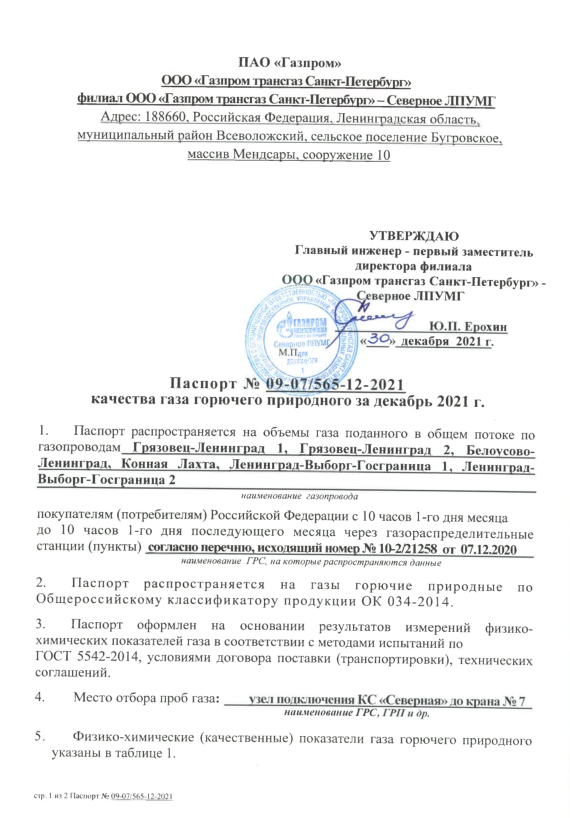 Рисунок 58. Паспорт качества газа природного горючего за декабрь 2021 г. (часть 1)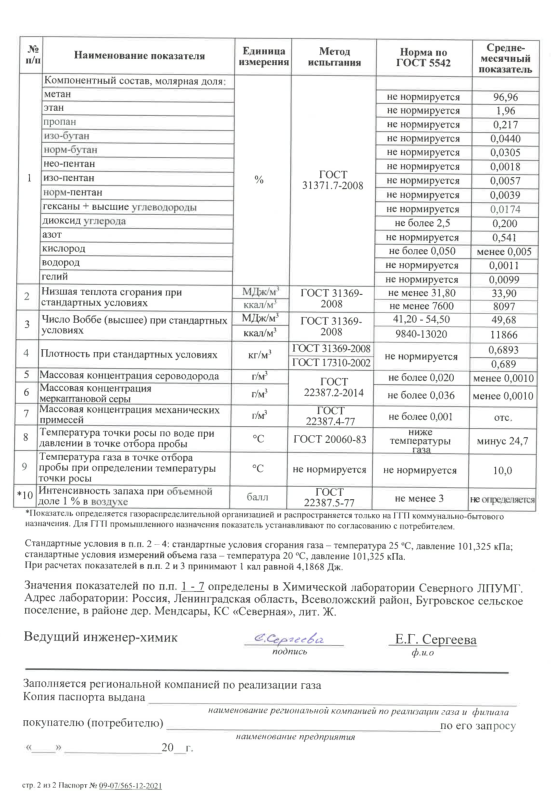 Рисунок 59. Паспорт качества газа природного горючего за декабрь 2021 г. (часть 2)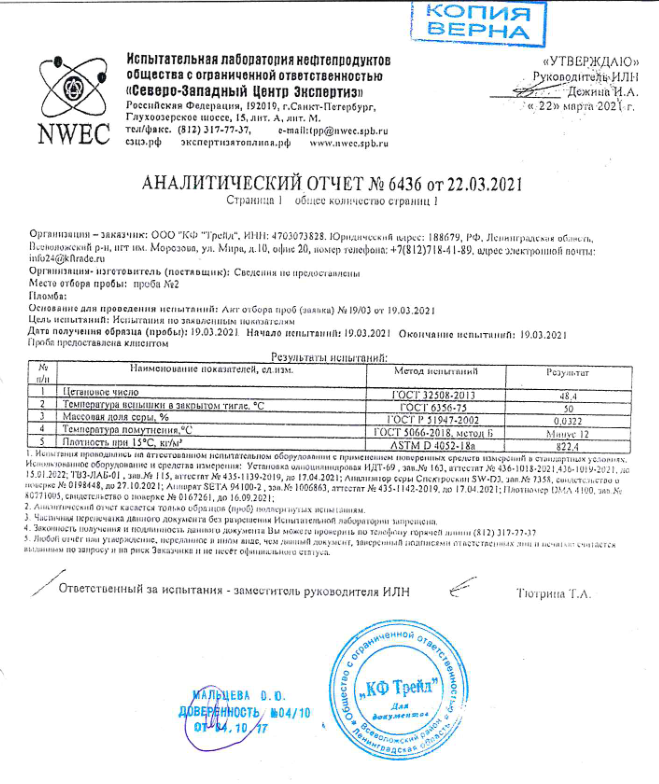 Рисунок 60. Паспорт качества дизельного топлива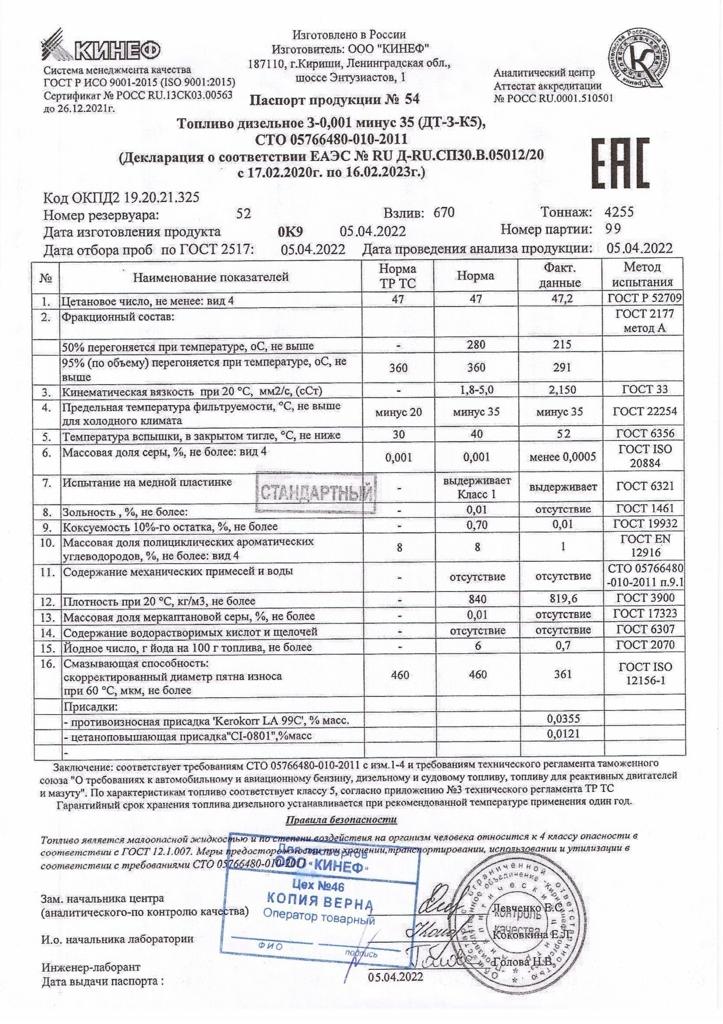 Рисунок 61. Паспорт качества дизельного топливаг) описание используемых местных видов топлива;Основным топливом для котельных в МО «Город Всеволожск» является природный газ, уголь, дизельное топливо. Местные виды топлива в МО «Город Всеволожск» не используются. д) описание видов топлива, их доли и значения низшей теплоты сгорания, используемых для производства тепловой энергии по каждой системе теплоснабжения;Низшая теплотворная способность природного газа, используемого газовыми котельными на территории МО «Город Всеволожск», составляет ≈ 8100 ккал/м3.Низшая теплотворная способность угля, используемого угольными котельными на территории МО «Город Всеволожск», составляет ≈ 7440 ккал/м3.Низшая теплотворная способность дизельного топлива, используемого котельными на территории МО «Город Всеволожск», составляет ≈ 10300 ккал/м3.Низшая теплотворная способность мазута, используемого котельными на территории МО «Город Всеволожск», составляет ≈ 10196 ккал/м3.е) описание преобладающего в поселении, городском округе вида топлива, определяемого по совокупности всех систем теплоснабжения, находящихся в соответствующем поселении;Преобладающим видом топлива для котельных в МО «Город Всеволожск» является природный газ. Подробные характеристики природного газа, используемого котельными в качестве топлива, приведены в [Рисунок 58, Рисунок 59, Рисунок 60].ж) описание приоритетного направления развития топливного баланса поселения;Приоритетным направлением развития топливного баланса МО «Город Всеволожск» является полная газификация территории поселения с переходом всех существующих и перспективных индивидуальных источников тепловой энергии на природный газ.Газификация позволит облегчить процесс отопления зданий, позволит уменьшить расходы на топливо и доставку его, окажет благоприятное воздействие на окружающую среду за счет снижения вредных веществ.Описание изменений в топливных балансах источников тепловой энергии и системах обеспечения топливом, в том числе с учётом реализации планов строительства, реконструкции, технического перевооружения и (или) модернизации источников тепловой энергии, ввод в эксплуатацию которых осуществлен в период, предшествующий актуализации схемы теплоснабжения.	к котельным ОАО «Всеволожские тепловые сети» были подключены следующие объекты:Котельная 12: УТ-7/1 – здание общежития ГАНПОУ ЛО «МЦ СИТИ»;Котельная 6: УТ-20 – здание прокуратуры.Была возведена котельная ООО «ТК «Мурино»; подключен объект по следующему адресу:ш. Дорога Жизни, 7к1.к котельной ООО «ТЕПЛОЭНЕРГО» подключены два объекта по следующим адресам:ул. Рябиновая роща, д.4 к.1;ул. Рябиновая роща, д.4 к.3.к котельной ООО «Бис Мелиор Трейд» подключены три объекта по следующим адресам: Севастопольская улица, 2к1, 2к2, 2к4.Таким образом, у данных котельных расход топлива увеличился.Часть 9 Надежность теплоснабженияа) описание показателей, определяемых в соответствии с методическими указаниями по расчету уровня надежности и качества поставляемых товаров, оказываемых услуг для организаций, осуществляющих деятельность по производству и (или) передаче тепловой энергии;Результаты расчёта вероятности состояния сети, соответствующие отказам одного из элементов тепловой сети, представлены в Приложении 2.В соответствии с МДС 41-6.2000 «Организационно-методические рекомендации по подготовке к проведению отопительного периода и повышению надежности систем коммунального теплоснабжения в городах и населенных пунктах Российской Федерации» утвержденной приказом Госстроя России от 06.09.2000 №203 «Об утверждении Организационно-методических рекомендаций по подготовке к проведению отопительного периода и повышению надежности систем коммунального теплоснабжения в городах и населенных пунктах Российской Федерации» и требованиями постановления Правительства РФ от 08.08.2012г. №808 «Об организации теплоснабжения в РФ и внесении изменений в некоторые акты Правительства РФ», оценка надежности систем коммунального теплоснабжения по каждой котельной и по поселению в целом производится по критериям, перечисленным ниже:Надежность электроснабжения источников тепла (Кэ) характеризуется наличием или отсутствием резервного электропитания:при наличии второго ввода или автономного источника электроснабжения: Кэ = 1,0;при отсутствии резервного электропитания при мощности отопительной котельной:до 5,0 Гкал/ч:  			Кэ = 0,8св. 5,0 до 20 Гкал/ч: Кэ = 0,7св. 20 Гкал/ч: Кэ = 0,6.Надежность водоснабжения источников тепла (Кв) характеризуется наличием или отсутствием резервного водоснабжения:при наличии второго независимого водовода, артезианской скважины или емкости с запасом воды на 12 часов работы отопительной котельной при расчетной нагрузке: Кв = 1,0;при отсутствии резервного водоснабжения при мощности отопительной котельной:до 5,0 Г кал/ч: Кв= 0,8св. 5,0 до 20 Гкал/ч: Кв= 0,7св. 20 Гкал/ч: Кв= 0,6.Надежность топливоснабжения источников тепла (Кт) характеризуется наличием или отсутствием резервного топливоснабжения: при наличии резервного топлива Кт = 1,0;Одним из показателей, характеризующих надежность системы коммунального теплоснабжения, является соответствие тепловой мощности источников тепла и пропускной способности тепловых сетей расчетным тепловым нагрузкам потребителей (Кб).Одним из важнейших направлений повышения надежности систем коммунального теплоснабжения является резервирование источников тепла и элементов тепловой сети путем их закольцовки или устройства перемычек.Уровень резервирования (Кр) определяется как отношение резервируемой на уровне центрального теплового пункта (квартала; микрорайона) расчетной тепловой нагрузки к сумме расчетных тепловых нагрузок, подлежащих резервированию потребителей, подключенных к данному тепловому пункту: резервирование св. 90 до 100% нагрузки Кр = 1,0Существенное влияние на надежность системы теплоснабжения имеет техническое состояние тепловых сетей, характеризуемое наличием ветхих, подлежащих замене трубопроводов (Кс):при доле ветхих сетей	:до 10%: 	Кс = 1,0св. 10 до 20%: 	Кс = 0,8св. 20 до 30%: 	Кс = 0,6св. 30%: 	Кс = 0,5.Показатель надежности системы теплоснабжения Кнад определяется как средний по частным показателям Кэ, Кв, Кт, Кб, Кр и Кс.где: N - число показателей, учтенных в числителе.В зависимости от полученных показателей надежности отдельных систем и системы коммунального теплоснабжения населенного пункта они могут быть оценены как: высоконадежные при:Кнад - более 0,9 – высоконадежные;Кнад - от 0,75 до 0,89 – надежные;Кнад - от 0,5 до 0,74 – малонадежные;Кнад – ниже 0,5 – ненадежные.Таблица 62 Критерии оценки надежности и коэффициент надежности системы теплоснабжения МО «Город Всеволожск»Коэффициент надежности системы теплоснабжения МО «Город Всеволожск» составил 0,56, что характеризует систему теплоснабжения как малонадежную.Для увеличения показателя надежности рекомендуется произвести комплекс мероприятий по всем вышеперечисленным показателям, в том числе: осуществить второй ввод электропитания или установить автономный источник электроснабжения на каждом источнике тепловой энергии;осуществить второй независимый водовод, артезианскую скважину или ёмкость с запасом воды на 12 часов работы котельной на каждом источнике тепловой энергии;осуществить резервирование источников тепла путем их закольцовывания.б) частота отключений потребителей;Данные статистики отказов (аварийные ситуации) за период 2016-2020 года представлены в части 3 пунктах и) и ж).  Время устранения отказов занимало не более 24 часов (среднее время 6 часов 47 минут). При этом в МО «Город Всеволожск» аварийных отключений потребителей в большинстве случаев удалось избежать благодаря оперативным мероприятиям по устранению аварийных ситуации.в) поток (частота) и время восстановления теплоснабжения потребителей после отключений;По информации предоставленной теплоснабжающими организациями время устранений аварийных отключений потребителей на территории МО «Город Всеволожск» занимало не более 24 часов.д) результаты анализа аварийных ситуаций при теплоснабжении, расследование причин которых осуществляется федеральным органом исполнительной власти, уполномоченным на осуществление федерального государственного энергетического надзора, в соответствии с Правилами расследования причин аварийных ситуаций при теплоснабжении, утвержденными постановлением Правительства Российской Федерации от 17 октября 2015 г. № 1114 «О расследовании причин аварийных ситуаций при теплоснабжении и о признании утратившими силу отдельных положений Правил расследования причин аварий в электроэнергетике»;Аварийные ситуации в теплоснабжении МО «Город Всеволожск», расследование причин которых осуществляется федеральным органом исполнительной власти, уполномоченным на осуществление федерального государственного энергетического надзора, в соответствии с  постановлением Правительства Российской Федерации от 17 октября 2015 г. № 1114 «О расследовании причин аварийных ситуаций при теплоснабжении и о признании утратившими силу отдельных положений Правил расследования причин аварий в электроэнергетике», за последние 5 лет в  МО «Город Всеволожск» не зафиксированы.е) результаты анализа времени восстановления теплоснабжения потребителей, отключенных в результате аварийных ситуаций при теплоснабженииСогласно СП 124.13330.2012 «СНиП 41-02-2003 Тепловые сети», полное восстановление теплоснабжения при отказах на тепловых сетях должно быть в сроки, указанные в таблице ниже.Перерывы прекращения подачи тепловой энергии не превышали величины 54 часа, что соответствует второй категории потребителей.Таблица 63 Сроки восстановления теплоснабжения при отказах на тепловых сетях на территории МО «Город Всеволожск»Описание изменений в надежности теплоснабжения для каждой системы теплоснабжения, в том числе с учетом реализации планов строительства, реконструкции и технического перевооружения источников тепловой энергии и тепловых сетей, ввод в эксплуатацию которых осуществлен в период, предшествующий актуализации схемы теплоснабжения.При актуализации схемы теплоснабжения МО «Город Всеволожск» на 2022-2033 г. выполнен расчет надежности каждого участка тепловой сети с определением вероятности состояния сети, соответствующего отказу каждого элемента и выявлением наиболее уязвимого участка тепловой сети.Часть 10 Технико-экономические показатели теплоснабжающих и теплосетевых организацийТехнико-экономические показатели ресурсоснабжающих организаций представлены в виде описания результатов хозяйственной деятельности теплоснабжающих и теплосетевых организаций в соответствии с требованиями, устанавливаемыми Правительством РФ (постановлении правительства РФ от 05.07.2013 г. № 570 «О стандартах раскрытия информации теплоснабжающими организациями, теплосетевыми организациями и органами регулирования») в стандартах раскрытия информации теплоснабжающими организациями, теплосетевыми организациями.На территории МО «Город Всеволожск» в сфере теплоснабжения осуществляют свою деятельность 5 организации: ОАО «Всеволожские тепловые сети», ООО «ТЕПЛОЭНЕРГО», ООО «Бис Мелиор Трейд», МУП «ВТ сети» и ООО «ТК «Мурино».ОАО «Всеволожские тепловые сети»В ведении ОАО «Всеволожские тепловые сети» находятся 13 котельных и станция ГВС, вырабатывающие тепловую энергию в виде горячей воды на производственные нужды.Данные объекты обеспечивают тепловой энергией в виде горячей воды и пара для нужд отопления, вентиляции, горячего водоснабжения и технологии жилой фонд, организации всех уровней бюджета и прочих потребителей.ООО «ТЕПЛОЭНЕРГО»В эксплуатации предприятия имеется одна котельная, расположенная по адресу: г. Всеволожск, ул. Шинников д. 5к. Котельная построена в 2009 году и предназначена для теплоснабжения системы отопления, вентиляции и ГВС потребителей жилых комплексов, расположенных по адресу: Ленинградская обл., г. Всеволожск, ул. Шинников, пр. Березовая роща. По надежности теплоснабжения котельная относятся ко второй категории. ООО «Бис Мелиор Трейд»ООО «Бис Мелиор Трейд» осуществляет эксплуатацию газовой котельной, расположенной по адресу: Ленинградская область, г. Всеволожск, ул. Доктора Сотникова д. 23. Данный источник тепловой энергии предназначен для теплоснабжения жилых домов по адресам г. Всеволожск, ул. Доктора Сотникова, д. 25, д. 27, д. 29, д. 31, д. 33, ТСН(Ж) «Южная Поляна 25», ТСН(Ж) «Южная Поляна 27». Категория по надежности отпуска тепла потребителям – вторая. Котельная – отдельно стоящая. МУП «ВТ сети»В эксплуатации организации находится котельная, расположенная по адресу Ленинградская область, г. Всеволожск, Первомайский проспект, №67, рядом с д. 6, 7, обеспечивающая тепловой энергией жилые дома (Первомайский проспект, дома 6, 7).ООО «Жилсервис»В эксплуатации организации находится 	котельная 83, расположенная по адресу Ленинградская область, г. Всеволожск, Христиновский пр. 83, обеспечивающая тепловой энергией жилые дома по адресу Христиновский пр. 83 к.1, к.2, к.3.ООО «ТК «Мурино»В эксплуатации организации находится котельная по адресу: Ленинградская область, Всеволожский муниципальный район, Всеволожское городское поселение, г. Всеволожск, шоссе Дорога Жизни, сооружение 7к. Котельная обеспечивает тепловой энергией жилой дом по адресу: шоссе Дорога Жизни, дом 7, корпус 1.Описание изменений технико-экономических показателей теплоснабжающих и теплосетевых организаций для каждой системы теплоснабжения, в том числе с учетом реализации планов строительства, реконструкции и технического перевооружения источников тепловой энергии и тепловых сетей, ввод в эксплуатацию которых осуществлен в период, предшествующий актуализации схемы теплоснабжения.Была построена котельная ООО «ТК «Мурино» по адресу: ш. Дорога Жизни, сооружение 7к. Часть 11 Цены (тарифы) в сфере теплоснабженияа) динамика утвержденных тарифов, устанавливаемых органами исполнительной власти субъекта Российской Федерации в области государственного регулирования цен (тарифов) по каждому из регулируемых видов деятельности и по каждой теплосетевой и теплоснабжающей организации с учетом последних 3 лет;Таблица 64. Тариф на тепловую энергию (отопление) за 2020-2022 годыВ 2022 году ООО «Жилсервис» не подавало документы в Комитет по тарифам Ленинградской области для получения тарифа.б) описание структуры цен (тарифов), установленных на момент разработки схемы теплоснабжения;Для утверждения тарифа на тепловую энергию производится экспертная оценка предложений об установлении тарифа на тепловую энергию, в которую входят такие показатели как: выработка тепловой энергии, собственные нужды котельной, потери тепловой энергии, отпуск тепловой энергии, закупка топлива, прочих материалов на нужды предприятия, плата за электроэнергию, холодное водоснабжение, оплата труда работникам предприятия, арендные расходы, налоговые сборы и прочее.На основании вышеперечисленного формируется цена тарифа на тепловую энергию, которая проходит слушания и защиту в комитете по тарифам.Данные по структурам цен (тарифов), установленных на момент разработки схемы теплоснабжения, эксплуатационной организацией предоставлены не были. Данные о стоимости тепловой энергии по методу альтернативной котельной представлены в таблице ниже (в соответствии с данными Комитета по тарифам и ценовой политике Ленинградской области).Таблица 65. Стоимость тепловой энергии по методу Альтернативной котельной на 2022 годв) описание платы за подключение к системе теплоснабженияВ настоящее время, беря во внимание предоставленные данные, плата за подключение к системе централизованного теплоснабжения не установлена. Стоимость подключения потребителей определяется из фактических затрат на необходимый комплекс работ на подключение.г) описание платы за услуги по поддержанию резервной тепловой мощности, в том числе для социально значимых категорий потребителейВ соответствии с требованиями Федерального Закона Российской Федерации от 27.07.2010 №190-ФЗ «О теплоснабжении»: «потребители, подключенные к системе теплоснабжения, но не потребляющие тепловой энергии (мощности), теплоносителя по договору теплоснабжения, заключают с теплоснабжающими организациями договоры на оказание услуг по поддержанию резервной мощности...»Плата за услуги по поддержанию резервной тепловой мощности подлежит регулированию для отдельных категорий социально значимых потребителей, перечень которых определяется основами ценообразования в сфере теплоснабжения, утвержденными Правительством Российской Федерации, и устанавливается как сумма ставок за поддерживаемую мощность источника тепловой энергии и за поддерживаемую мощность тепловых сетей в объеме, необходимом для возможного обеспечения тепловой нагрузки потребителя.Для иных категорий потребителей тепловой энергии плата за услуги по поддержанию резервной тепловой мощности не регулируется и устанавливается соглашением сторон.Описание изменений технико-экономических показателей теплоснабжающих и теплосетевых организаций для каждой системы теплоснабжения, в том числе с учетом реализации планов строительства, реконструкции, технического перевооружения и (или) модернизации источников тепловой энергии и тепловых сетей, ввод в эксплуатацию которых осуществлен в период, предшествующий актуализации схемы теплоснабженияВ связи с инфляцией происходит рост цен на тепловую энергию и на горячую воду.Часть 12 Описание существующих технических и технологических проблем в системах теплоснабжения поселения, городского округаа) описание существующих проблем организации качественного теплоснабжения (перечень причин, приводящих к снижению качества теплоснабжения, включая проблемы в работе теплопотребляющих установок потребителей);В настоящее время существуют следующие проблемы организации качественного теплоснабжения МО «Город Всеволожск»: высокая степень износа сетей централизованного теплоснабжения;неравномерность температуры на вводе к потребителям по территории поселка;частичный износ основных элементов оборудования котельных;износ внутренних систем отопления;резервные трубопроводы от существующих котельных отсутствуют.б) описание существующих проблем организации надежного и безопасного теплоснабжения поселения (перечень причин, приводящих к снижению надежного теплоснабжения, включая проблемы в работе теплопотребляющих установок потребителей);Из анализа существующего положения в сфере производства, передачи и потребления тепловой энергии для целей теплоснабжения на территории МО «Город Всеволожск», не выявлено проблем организации надежного и безопасного теплоснабжения. Надежность системы теплоснабжения на территории МО «Город Всеволожск» соответствует всем установленным нормам.в) описание существующих проблем развития систем теплоснабжения;Основными существующими проблемами развития систем теплоснабжения являются:отсутствие резервов тепловой мощности котельных, способных обеспечить тепловой энергией перспективные зоны жилой (многоквартирной) и общественно-деловой застройки на расчетный период;тепловые сети имеют ограниченный запас пропускной способности теплоносителя, которой достаточно только для подключения отдельных потребителей. Существующие тепловые сети не способны обеспечить необходимую пропускную способность для подключения крупных групповых потребителей планируемой многоэтажной застройки.высокий износ тепловых сетей. В следствии данного факта невозможно подключение новых потребителей тепловой энергии к существующим сетям теплоснабжения;высокие потери тепловой энергии при транспортировке по тепловым сетям.г) описание существующих проблем надежного и эффективного снабжения топливом действующих систем теплоснабжения;Проблемы со снабжением топливом в МО «Город Всеволожск» отсутствуют.д) анализ предписаний надзорных органов об устранении нарушений, влияющих на безопасность и надежность системы теплоснабжения;Предписаний надзорных органов об устранении нарушений, влияющих на безопасность и надежность системы теплоснабжения, не выдавалось.Описание изменений технических и технологических проблем в системах теплоснабжения поселения, городского округа, города федерального значения, произошедших в период, предшествующий актуализации схемы теплоснабжения.За период 2017-2022 гг. увеличилась степень износа тепловых сетей, оборудования, установленного на тепловых сетях и оборудования котельных, функционирующих на территории МО «Город Всеволожск».Глава 2. Существующее и перспективное потребление тепловой энергии на цели теплоснабженияа) данные базового уровня потребления тепла на цели теплоснабжения;Согласно Федеральному закону РФ от 27 июля 2010 года № 190-ФЗ «О теплоснабжении» (статья 23 пункт 6), предельный уровень цены на тепловую энергию (мощность) утверждается органом исполнительной власти субъекта Российской Федерации в области государственного регулирования цен (тарифов) для каждой системы теплоснабжения в соответствии с правилами определения в ценовых зонах теплоснабжения предельного уровня цены на тепловую энергию (мощность), включая правила индексации предельного уровня цены на тепловую энергию (мощность), технико-экономическими параметрами работы котельных и тепловых сетей, используемыми для расчета предельного уровня цены на тепловую энергию (мощность).Значения потребления тепловой энергии в расчетных элементах территориального деления при расчетных температурах наружного воздуха основаны на анализе тепловых нагрузок потребителей и указаны в таблице ниже.Таблица 66. Значения потребления тепловой энергии в расчетных элементах территориального деления при расчетных температурах наружного воздуха на территории МО «Город Всеволожск»Потребление тепловой энергии в МО «Город Всеволожск» состоит из потребления на отопление, вентиляцию и горячее водоснабжение. Горячим водоснабжением снабжаются потребители от котельных №6, 11, 12, 17, Котельная ул. Шинников, д. 5к, Котельная ул. Доктора Сотникова, 23, котельная ш Дорога Жизни, строение 7к. б) прогнозы приростов площади строительных фондов, сгруппированные по расчетным элементам территориального деления и по зонам действия источников тепловой энергии с разделением объектов строительства на многоквартирные дома, индивидуальные жилые дома, общественные здания, производственные здания промышленных предприятий, на каждом этапеПо данным Генерального плана муниципального образования «Город Всеволожск» Всеволожского муниципального района Ленинградской области (с изменениями от 2019 г.), предполагается решение вопросов расселения населения из аварийного и ветхого фонда МО «Город Всеволожск», предоставление гражданам жилых помещений по договорам социального найма, а также увеличение обеспеченности жителей поселения общей площадью жилого фонда до 40 м2 на 1 человека к расчётному сроку. Таким образом, жилищный фонд городского поселения к концу 2033 г. достигнет 3669,61 тыс. м2.Таблица 67. Объём нового жилищного строительства, планируемый на 2019-2040 гг.Таблица 68. Показатели перспективного жилищного строительстваОбновлённый жилищный фонд приобретает более универсальную структуру. Происходит это, в основном, за счёт изменений удельного веса индивидуальной усадебной и малоэтажной застройки. Среднегодовые объёмы нового строительства за период 2022-2033 годов составят 51,5 тыс. м2.Основные выводы и решенияНовое жилищное строительство, предлагаемое проектом, выводит градостроительную политику из состояния неопределённости и застоя, создаёт планировочные предпосылки дальнейшего оживления муниципальной экономики и развития города Всеволожска на новом уровне. Прирост объёмов строительства нового жилищного фонда в МО «Город Всеволожск» по сравнению с существующим жилищным фондом ориентировочно составляет:на 2022 год – 280,12 тыс. м2;на 2033 год – 741,92 тыс. м2.С помощью предусматриваемого проектом нового жилищного строительства и реконструкции существующего фонда обновляется городская среда, улучшаются условия проживания и качество жизни населения МО «Город Всеволожск». Так, жилищная обеспеченность увеличивается с 36,6 до 40 м2 общей площади на одного жителя.Потребности населения и размещение объектов и учреждений обслуживания.В таблице ниже, для населения, туристов, и гостей поселения, на период расчётного срока, приводится расчёт потребности и размещение объектов и учреждений обслуживания общегородского и районного значения, которыми, как правило, формируется общегородской центр и локальные центры. Краткое описание основных отраслей и объектов общегородского и рекреационно-туристического обслуживания, предлагаемого к размещению на проектный период, приведено в разделе.Расчет носит ориентировочный характер и имеет цель, прежде всего, определить потребность в территориях для объектов капитального строительства и общественной застройки МО «Город Всеволожск».Таблица 69 Потребность в учреждениях социально-культурного и коммунально-бытового обслуживания населенияТаблица 70 Потребность в общеобразовательных учрежденияхСогласно расчётам, существующие мощности общеобразовательных школ удовлетворяют потребностям населения в услугах сферы среднего образования, дефицит мест отсутствует. С учётом планируемого развития жилых микрорайонов потребное количество мест объектов среднего образования, генеральным планом МО «Город Всеволожск» предлагается обеспечить путём строительства следующих объектов:в квартале 06-03 («Румболово») – 1 школа на 1000 мест;в квартале 17-05 («Южный») – 1 школа на 1170 мест;в квартале 07-02 – 1 школа на 700 мест;в квартале 13-05 – 1 школа на 700 мест;в квартале 06-03 – 1 школа на 600 мест;в квартале 02-01 – 1 школа на 710 мест; в квартале 20-02 – 1 школа на 710 мест;в квартале 13-07 – 1 школа на 710 мест;в квартале 06-09 – 1 школа на 600 мест;в квартале 02-03 –1 школа на 700 мест;На первую очередь реализации проекта внесения изменений в генеральный план требуется большой объем строительства объектов дошкольного образования с учётом существующей высокой нехватки ёмкостей данных учреждений и возрастающих потребностей, связанных с ростом численности населения. В случае частичной реализации перечня строительства на первую очередь, оставшиеся объекты целесообразно учесть в перечне строительства на расчётный срок.Расчёт нормативной потребности в детских дошкольных учреждениях был проведён, согласно процентному охвату детей данным видом обслуживания и рекомендациям Региональных нормативов градостроительного проектирования Ленинградской области. Норматив принят в размере 60 мест на 1000 жителей.Таблица 71 Потребность в детских дошкольных учрежденияхСуществующие мощности детских садов не могут удовлетворить потребность населения в оказании данного вида услуг. С учётом существующего состояния сферы образования потребность в количестве мест объектов дошкольного образования определяется общей ёмкостью 5400 мест на первую очередь, из которых, 2177 мест – для обеспечения существующей потребности.Таким образом, размещение детских садов на первую очередь обусловлено необходимостью покрытия существующего дефицита мест в детских дошкольных учреждениях:На первую очередь (2030 год):в квартале 03-01 («Котово поле») – 1 детское дошкольное учреждение на 100 мест;квартале 03-02 («Котово поле») – 1 детское дошкольное учреждение на 210 мест;в квартале 04-01 – 1 детское дошкольное учреждение на 250 мест;в квартале 06-03 («Румболово») – 3 детских дошкольных учреждения на 140, 160 и 200 мест;в квартале 10-04 – 1 детское дошкольное учреждение на 250 мест;в квартале 17-04 («Южный») – 1 детское дошкольное учреждение на 250 мест;в квартале 17-05 («Южный») – 2 детских дошкольных учреждения по 140 мест и 6 встроенно-пристроенных детских дошкольных учреждений по 100 мест;в квартале 13-06 – 1 детское дошкольное учреждение на 160 мест;в квартале 11-15 («Мельничный ручей») – 1 детское дошкольное учреждение на 160 мест;На расчётный срок (2033 год) строительство осуществляется:в квартале 01-09 («Рябово») – 1 детское дошкольное учреждение на 250 мест;в квартале 06-09 – 1 детское дошкольное учреждение на 250 мест;На градостроительный прогноз (за пределами расчётного срока) необходимость в дошкольных учреждениях дополнительно составит 2030 мест.Строительство осуществляется:в квартале 12-02 – 1 детское дошкольное учреждение на 250 мест; в квартале 13-03 – 1 детское дошкольное учреждение на 160 мест;в квартале 18-06 – 1 детское дошкольное учреждение на 250 мест;в квартале 13-02 – 1 детское дошкольное учреждение на 70 мест;в квартале 12-01 – 1 детское дошкольное учреждение на 70 мест;в квартале 12-02 – 1 детское дошкольное учреждение на 70 мест;в квартале 12-03 – 1 детское дошкольное учреждение по 90 мест;в квартале 13-04 – 1 детское дошкольное учреждение по 90 мест;в квартале 13-07 – 1 детское дошкольное учреждение по 60 мест;в квартале 13-09 – 1 детское дошкольное учреждение на 70 мест; в квартале 18-03 – 1 детское дошкольное учреждение на 60 мест;в квартале 20-01 – 1 детское дошкольное учреждение на 60 мест;в квартале 20-02 – 1 детское дошкольное учреждение на 90 мест; в квартале 02-03 – 1 детское дошкольное учреждение на 250 мест;в квартале 02-04 – 1 детское дошкольное учреждение на 150 мест.Здравоохранение и социальное обеспечениеВ сфере здравоохранения предусматривается:сохранение и качественное совершенствование существующих объектов; расширение практики работы по принципу врачей общей практики, семейных врачей, размещение во встроенных помещениях офисов врачей общей практики;строительство новой поликлиники и городской больницы. Расчёт потребности в учреждениях здравоохранения был проведён согласно Региональным нормативам градостроительного проектирования, утвержденные постановлением Правительства Ленинградской области от 22 марта 2012 года №83 «Об утверждении Региональных нормативов градостроительного проектирования Ленинградской области».Таблица 72 Потребность в учреждениях здравоохраненияНа 2022 год:Стационарная медицинская помощь:Мощность стационаров учреждений здравоохранения – 590 коек.Существующая мощность объектов здравоохранения удовлетворяет потребность населения в объектах данной сферы. С учётом развития жилищного строительства проектом внесения изменений в генеральный план предусмотрено  на 1 очередь реконструкция операционного блока, приёмного отделения, кардиологического, травматологического отделений ГБУЗ ЛО «Всеволожская КМБ»; строительство пристройки к хирургическому корпусу ГБУЗ ЛО «Всеволожская КМБ»; капитальный ремонт педиатрического отделения, акушерского корпуса (2-х этажей); организация паталогоанатомического отделения (морга), офиса семейного врача и резервирование территории для размещения детской поликлиники с диагностическим центром на 300 посещений в смену в планировочном квартале 02-02.Кроме того, предусматривается резервирование территории для строительства консультативно-диагностического амбулаторного комплекса в микрорайоне «Южный» на 500 посещений в смену.Предложения по размещению объектов здравоохранения отображены на «Схеме с отображением зон планируемого размещения объектов капитального строительства местного значения».На 2030 год:1. Стационарная медицинская помощь:На период расчётного срока предполагается строительство центра планирования семьи и репродукции; родильного дома; диагностического центра; автополиклиники выездного комплексного обслуживания. Предлагается резервирование территории для размещения стоматологической поликлиники на 150 посещений в смену в планировочном квартале 02-02; женской консультации на 200 посещений в смену; хирургического корпуса ГБУЗ ЛО «Всеволожская КМБ» на 300 коек; инфекционного отделения на 50 коек; отделения патологии новорождённых на 30 коек; административного корпуса, а также, расширение существующей станции скорой помощи.На территории МО «Город Всеволожск» действуют следующие объекты социального обеспечения:МУ «Социально-реабилитационный центр для несовершеннолетних»;Региональными нормативами градостроительного проектирования Ленинградской области рекомендуется размещать один центр социального обслуживания населения на городское поселение. В сфере социальной защиты населения на территории МО «Город Всеволожск» в квартале 10-02 планируется строительство комплексного центра социального обслуживания населения (1 очередь реализации генерального плана).Учреждения физической культуры и спорта, учреждения по работе с молодёжью и культурно-досуговые учрежденияНа сегодняшний день сеть учреждений культуры города включает:Всеволожский дом культуры; культурно-досуговый центр в микрорайоне «Южный» на 350 мест;три городские библиотеки, Центральную детскую библиотеку (объединённые в централизованную библиотечную систему); три музея.  При этом основную функцию по культурному воспитанию выполняет Санкт-Петербург, второй по величине научно-культурный центр России.Существующая сеть физкультурно-спортивных сооружений города Всеволожск включает как плоскостные сооружения (стадионы, открытые спортивные поля и площадки и др.), так и сооружения, размещаемые в зданиях, в том числе: Всеволожская детско-юношеская спортивная школа (виды спорта: настольный теннис, лыжные гонки, художественная гимнастика, волейбол, баскетбол, спортивная аэробика, футбол);детская теннисная академия; Всеволожская школа джиу-джитсу;плавательный бассейн, спортивный зал (микрорайон «Южный»);Отмечается недостаточная обеспеченность населения города спортивными объектами.В мероприятиях предусматривается размещение объектов физической культуры и спорта, в том числе:крытых плавательных бассейнов;плоскостных сооружений;бассейны при общеобразовательных школах и детских садах.Таблица 73 Потребности в учреждениях объектов физической культуры и спортаТаблица 74 Потребности в учреждениях объектов культурыМероприятия, запланированные генеральным планом, подлежат реализации и корректировке в соответствии решениями руководства МО «Город Всеволожск».в) прогнозы перспективных удельных расходов тепловой энергии на отопление, вентиляцию и горячее водоснабжение, согласованных с требованиями к энергетической эффективности объектов теплопотребления, устанавливаемых в соответствии с законодательством Российской Федерации;Требования к энергетической эффективности и к теплопотреблению зданий, проектируемых и планируемых к строительству, определены нормативными документами:СП 50.13330.2012 «Тепловая защита зданий. (Актуализированная редакция СНиП 23-02-2003)»;СП 23-101-2004 «Проектирование тепловой защиты зданий».Постановление Правительства Российской Федерации от 23 мая 2006 г. № 306 (в редакции Постановления Правительства Российской Федерации от 28 марта 2012 г. № 258).На стадии проектирования здания определяется расчетное значение удельной характеристики расхода тепловой энергии на отопление и вентиляцию здания, qот, Вт/(м3·˚С). Расчетное значение должно быть меньше или равно нормируемому значению q0, Вт/(м3·˚С).Нормативные значения удельной характеристики расхода тепловой энергии на отопление и вентиляцию различных типов жилых и общественных зданий приводятся в СП 50.13330.2012 «Тепловая защита зданий. Актуализированная редакция СНиП 23-02-2003», утвержденном приказом Министерства регионального развития РФ от 30.06.2012 г. № 265.Постановлением Правительства РФ от 25.01.2011 г. № 18 было запланировано поэтапное снижение удельных норм расхода тепловой энергии проектируемыми зданиями к 2020 году на 40 %, а именно: в 2011 – 2015 гг. – на 15 % от базового уровня, в 2016 – 2020 гг. – на 30 % от базового уровня, и с 2020 г – на 40 % от базового уровня. Однако требование Постановления № 18 не было включено в актуализированную редакцию СП 50.13330.2012 «Тепловая защита зданий. Актуализированная редакция СНиП 23-02-2003», а также не была принята поправка № 1, касающаяся поэтапного снижения удельных норм расхода тепловой энергии, разработанная Федеральным агентством по строительству и ЖКХ.По этой причине величина прироста потребления тепловой энергии объектами нового строительства определена в соответствии с ныне действующими нормативами по формуле, представленной ниже. Возможные изменения нормативных документов могут быть учтены в процессе актуализации Схемы теплоснабжения.Qо=qo(tв-tн)Vн,где: qo  - удельный расход тепла на отопление здания, ккал/(ч·м3·°C);			tв  - усредненная расчетная температура воздуха внутри отапливаемых помещений, °C;	tн – температура наружного воздуха, °C;	Vн – наружный объём отапливаемой части здания, м3.Удельные характеристики расхода тепловой энергии на отопление и вентиляцию представлены в таблице ниже.Таблица 75. Удельные характеристики расхода тепловой энергии на отопление и вентиляцию различных типов жилых и общественных зданий, ккал/(ч·м3·°C)Нормативные значения удельной характеристики расхода тепловой энергии на отопление и вентиляцию различных типов жилых и общественных зданий также приняты в соответствии с СП 50.13330.2012 «Тепловая защита зданий. Актуализированная редакция СНиП 23-02-2003».Таблица 76. Удельные характеристики расхода тепловой энергии на отопление и вентиляцию одноквартирных жилых зданий, ккал/(ч·м3·°C)Перечисленные выше удельные характеристики расхода тепловой энергии не включают в себя расход на горячее водоснабжение.Потребность в тепловой энергии на нужды горячего водоснабжения определялась в соответствии с СП 30.13330.2020 «Внутренний водопровод и канализация», и постановлением Правительства Ленинградской области от 11.02.2013 г. № 25 «Об утверждении нормативов потребления коммунальных услуг по водоснабжению, водоотведению гражданами, проживающими в многоквартирных домах или жилых домах на территории Ленинградской области» исходя из нормативного потребления холодной воды для предоставления коммунальной услуги по горячему водоснабжению (м3/чел в месяц) и нормативного расхода тепловой энергии, используемой на подогрев холодной воды, в целях предоставления коммунальной услуги по горячему водоснабжению (Гкал/м3 в месяц).Таблица 77. Нормативы потребления холодной воды для предоставления коммунальной услуги по горячему водоснабжению в жилых помещениях в многоквартирных домах и жилых домах на территории Ленинградской областиТаблица 78. Нормативы расхода тепловой энергии на подогрев холодной воды для предоставления коммунальной услуги по горячему водоснабжению в жилых помещениях в многоквартирных домах и жилых домах на территории Ленинградской области.г) прогнозы приростов объёмов потребления тепловой энергии (мощности) и теплоносителя с разделением по видам теплопотребления в каждом расчётном элементе территориального деления и в зоне действия каждого из существующих или предлагаемых для строительства источников тепловой энергии на каждом этапе;Расчет и планировка перспективного потребления тепловой энергии в данной Схеме проводились на основе графических материалов Генерального плана МО «Город Всеволожск». Поэтому для описания динамики развития систем теплоснабжения МО «Город Всеволожск» было принято, что текущее положение и расчетный период являются основными этапами развития. Расчет приведен в соответствии с Приказом Минстроя России от 17.03.2014 N 99/пр «Об утверждении Методики осуществления коммерческого учета тепловой энергии, теплоносителя».Перспективную индивидуальную и малоэтажную застройку планируется обеспечивать индивидуальными источниками тепловой энергии (автономными котлами). Данное решение вызвано неоправданно высокой стоимостью и большой протяженностью тепловых сетей малого диаметра при очень малых подключенных нагрузках малоэтажной индивидуальной застройки. В данном случае индивидуальные системы отопления и ГВС являются экономически выгодными, по сравнению с централизованной системой теплоснабжения. Далее в Схеме индивидуальная малоэтажная застройка не рассматривается по причине того, что она не будет оказывать какого-либо влияния на централизованную систему теплоснабжения.Среднеэтажную, многоэтажную застройку, а также общественно-деловую зону планируется подключить к централизованной системе теплоснабжения. Общественно-деловую зону планируется подключать к системе централизованного теплоснабжения в случае, если площади застройки имеют сгруппированный характер и достаточно большую тепловую нагрузку. Таблица 79 Перспективный расход тепловой энергии, необходимый для теплоснабжения жилой и общественно-деловой застройки, планируемой к подключению к централизованной системе теплоснабжения при расчетной температуре наружного воздуха (-24°C)д) прогнозы приростов объемов потребления тепловой энергии (мощности) и теплоносителя с разделением по видам теплопотребления в расчётных элементах территориального деления и в зонах действия индивидуального теплоснабжения на каждом этапе;Прогнозы приростов объемов потребления тепловой энергии (мощности) и теплоносителя с разделением по видам теплопотребления в зонах действия индивидуального теплоснабжения отсутствуют.е) прогнозы приростов объемов потребления тепловой энергии (мощности) и теплоносителя объектами, расположенных в производственных зонах, при условии возможных изменений производственных зон и их перепрофилирования и приростов объёмов потребления тепловой энергии (мощности) производственными объектами с разделением по видам теплопотребления и по видам теплоносителя (горячая вода и пар) в зоне действия каждого из существующих или предлагаемых для строительства источников тепловой энергии на каждом этапе;В соответствии с Генеральным планом МО «Город Всеволожск» до расчетного срока ожидается прирост площадей производственных предприятий в промзоне «Кирпичный завод».  Обеспечение тепловой энергией перспективных производственных объектов предполагается осуществлять от котельной №17 ОАО «Всеволожские тепловые сети». Суммарная перспективная тепловая нагрузка в промзоне «Кирпичный завод», подключаемая к котельной №17 ОАО «Всеволожские тепловые сети» в период до 2033 года составит 32,9 Гкал/ч.Описание изменений показателей существующего и перспективного потребления тепловой энергии на цели теплоснабженияИзменения отсутствуют.Глава 3. Электронная модель системы теплоснабжения МО «ГОРОД ВСЕВОЛОЖСК»При разработке схем теплоснабжения поселений, городских округов с численностью населения от 10 тыс. человек до 100 тыс. человек данная глава является необязательной, однако электронная модель МО «Город Всеволожск» была разработана в программном комплексе ZuluThermo 8.0.Глава 4. Существующие и перспективные балансы тепловой мощности источников тепловой энергии и тепловой нагрузки потребителейа) балансы существующей на базовый период схемы теплоснабжения (актуализации схемы теплоснабжения) тепловой мощности и перспективной тепловой нагрузки в каждой из зон действия источников тепловой энергии с определением резервов (дефицитов) существующей располагаемой тепловой мощности источников тепловой энергии, устанавливаемых на основании величины расчётной тепловой нагрузки, а в ценовых зонах теплоснабжения – балансы существующей на базовый период схемы теплоснабжения (актуализации схемы теплоснабжения) тепловой мощности и перспективной тепловой нагрузки в каждой системе теплоснабжения с указанием сведений о значениях существующей и перспективной тепловой мощности источников тепловой энергии, находящихся в государственной или муниципальной собственности и являющихся объектами концессионных соглашений или договора аренды;Балансы тепловой мощности котельных и перспективной тепловой нагрузки в каждой зоне действия источников тепловой энергии с определением резервов и дефицитов относительно существующей тепловой мощности нетто источников тепловой энергии приведены в таблице ниже.Таблица 80 Балансы тепловой энергии (мощности) в каждой из технологических зон действия источников тепловой энергии с определением резервов (дефицитов) существующей располагаемой тепловой мощности источников тепловой энергииВ таблице выше приведены балансы тепловой энергии на момент актуализации Схемы по состоянию на 2022 г. В схеме теплоснабжения муниципального образования «Город Всеволожск» на период 2022-2033 гг. источниках тепловой энергии имеются резервы тепловой мощности, кроме котельной №17.В таблице ниже показаны перспективные тепловые нагрузки в каждой из технологических зон действия источников тепловой энергии с определением резервов (дефицитов) существующей располагаемой тепловой мощности источников тепловой энергии и на расчетный срок.Таблица 81. Балансы тепловой энергии (мощности) в каждой из технологических зон действия источников тепловой энергии с определением резервов (дефицитов) существующей располагаемой тепловой мощности источников тепловой энергии, Гкал/чПо данным таблицы выше видно, что прирост нагрузки наблюдается в технологических зонах котельных №6, №12 и №17 в связи с подключением новых абонентов систем теплоснабжения. Также к 2025 г. ожидается ввод в эксплуатацию котельных №1 и 2 ЖК «Ржевка».В таблице ниже приведены показатели перспективного прироста тепловой энергии на территории комплексной застройки ЖК «Ржевка».Таблица 82. Натуральные показатели перспективной работы источников теплоснабжения №1 и №2 по снабжению комплексной застройки ЖК «Ржевка» на 2024-2033годы.Из таблицы выше видно, что котельные №1 и №2 выходят на полный отпуск тепловой энергии и его дальнейшее поддержание к 2031 году.Рисунок 62 Показатели перспективной работы источников теплоснабжения №1 и №2Из рисунка 46 видно, что котельные №1 и №2 выходят на полный отпуск тепловой энергии и его дальнейшее поддержание к 2034 году.	б) гидравлический расчет передачи теплоносителя для каждого магистрального вывода с целью определения возможности (невозможности) обеспечения тепловой энергией существующих и перспективных потребителей, присоединенных к тепловой сети от каждого источника тепловой энергии;Гидравлический расчет проведен для котельной №12, с целью определения возможности обеспечения тепловой энергией перспективных потребителей МО «Город Всеволожск». Ниже представлены результаты гидравлического расчета (пьезометрические графики) для перспективного строительства участков теплоснабжения от котельной № 12. Ниже представлены участки тепловой сети, на которых выполнялся гидравлический расчет.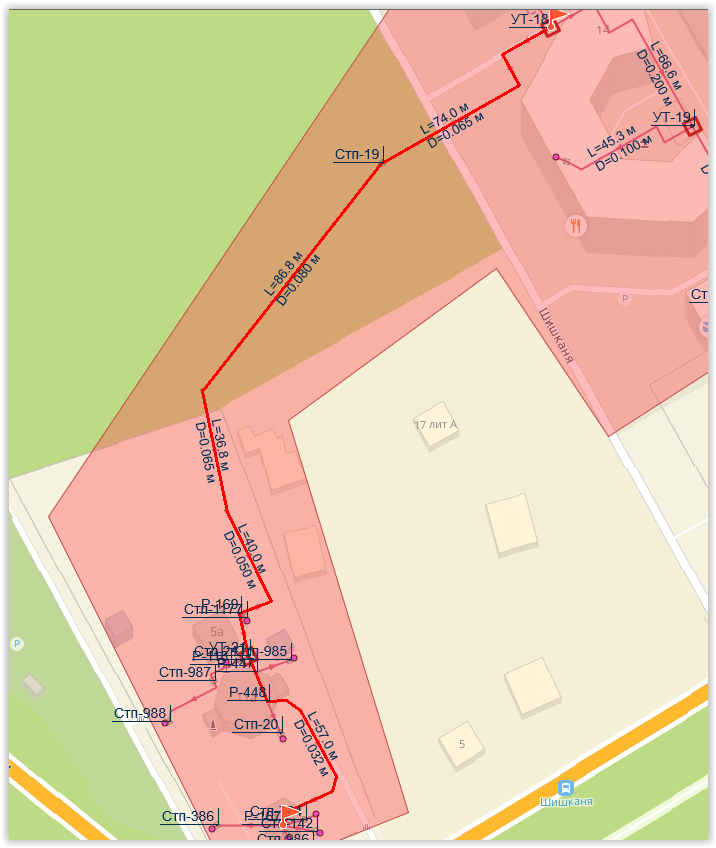 Рисунок 63 Участок №1 тепловой сети 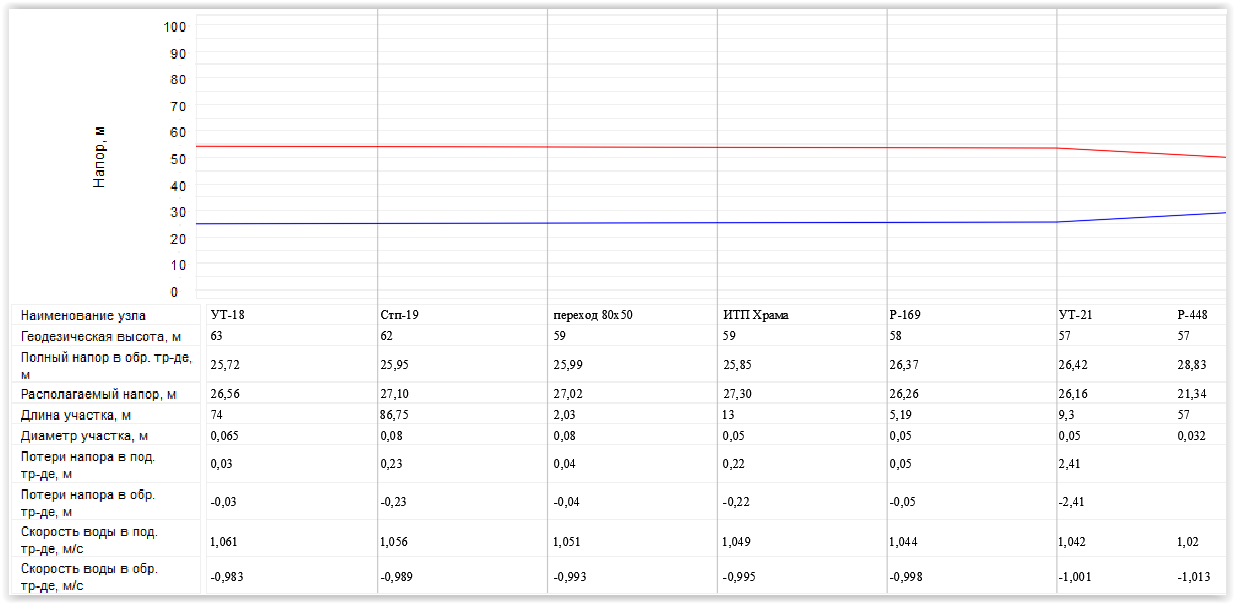 Рисунок 66 Пьезометрический график участка 1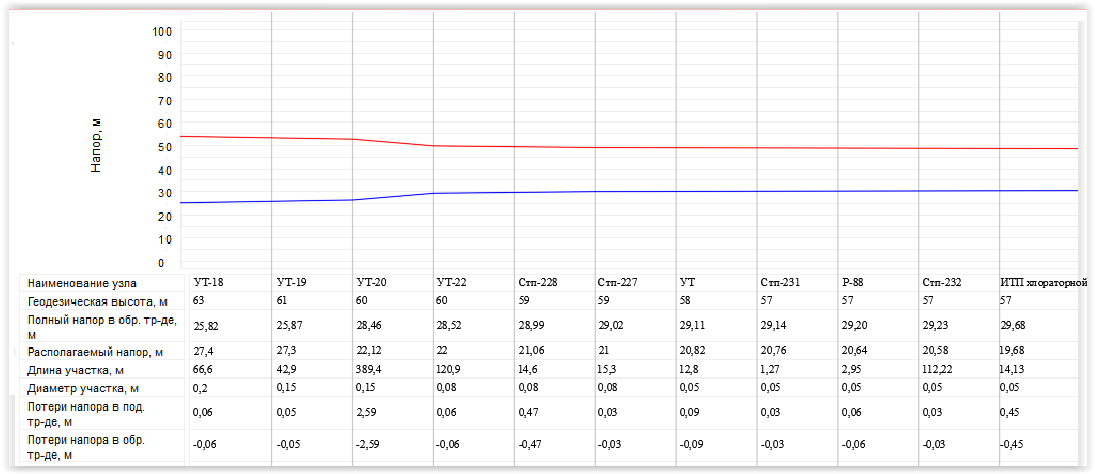 Рисунок 67 Пьезометрический график участка 2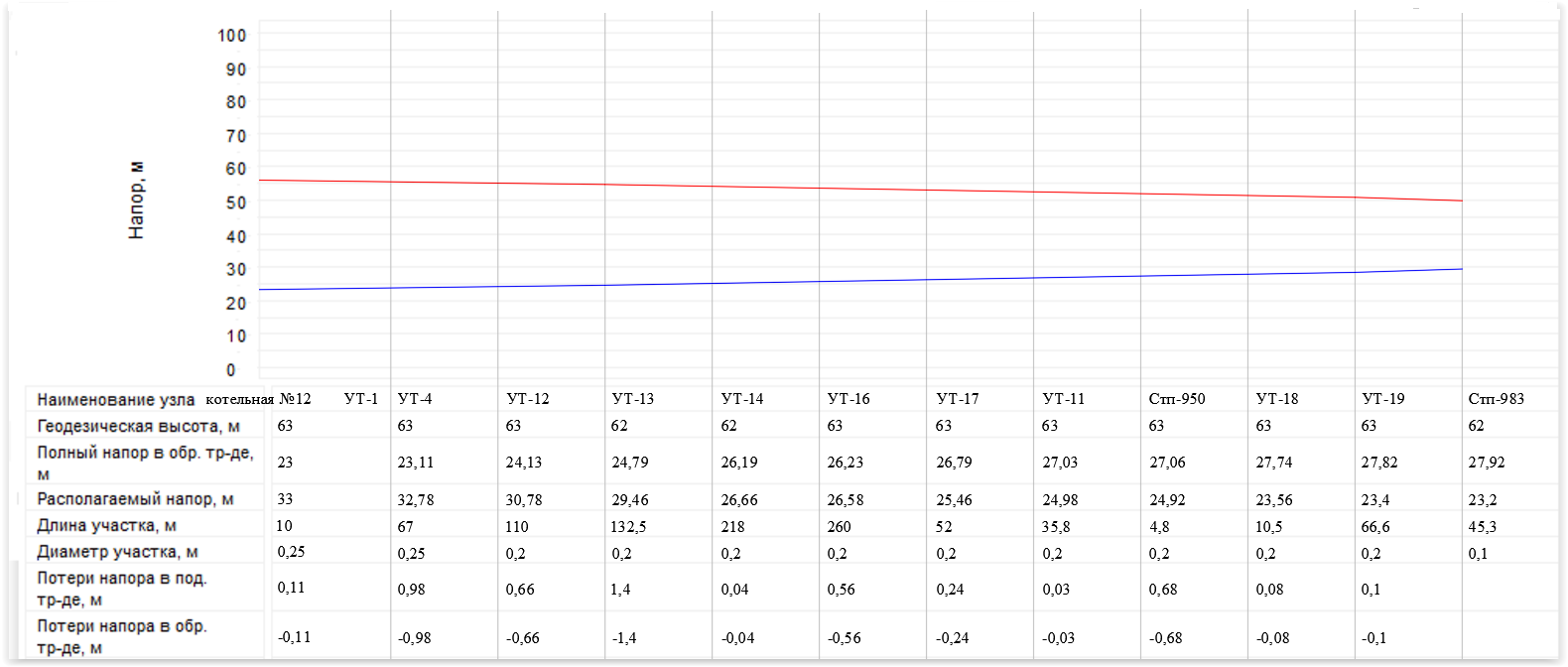 Рисунок 68 Пьезометрический график участка 3Как видно из приведенных пьезометрических графиков, котельная №12 обеспечивает необходимый располагаемый напор на вводах конечного потребителя для обеспечения надежной циркуляции теплоносителя внутри домовой системы отопления. Расчетные значения перепадов давлений в котельных между прямой и обратной магистралями, а также значения давлений соизмеримы с фактическими. Также из пьезометрических графиков видно, что тепловые сети обладают достаточной пропускной способностью для подключения перспективных потребителей согласно Генерального плана МО «Город Всеволожск».В ходе проведения гидравлических расчетов тепловых сетей от других котельных было выявлено, что тепловые сети от котельной № 17 до мкр. Южный имеют недостаточную пропускную способность для передачи тепловой нагрузки перспективным потребителям этого района. Гидравлический расчет участков тепловой сети от котельной №17 представлен в Приложении 9. Целесообразным решением по устранению проблемы с недостаточной пропускной способностью тепловой сети в мкр. Южный в перспективе будет решаться вопрос строительства блок-модульных котельных, крышных котельных и индивидуальных квартирных котлов застройщиками на территории мкр. Южный, выделенной под застройку в перспективе.  Ниже представлены результаты гидравлического расчета для перспективного строительства участков теплоснабжения от котельных №1, №2 в ЖК «Ржевка».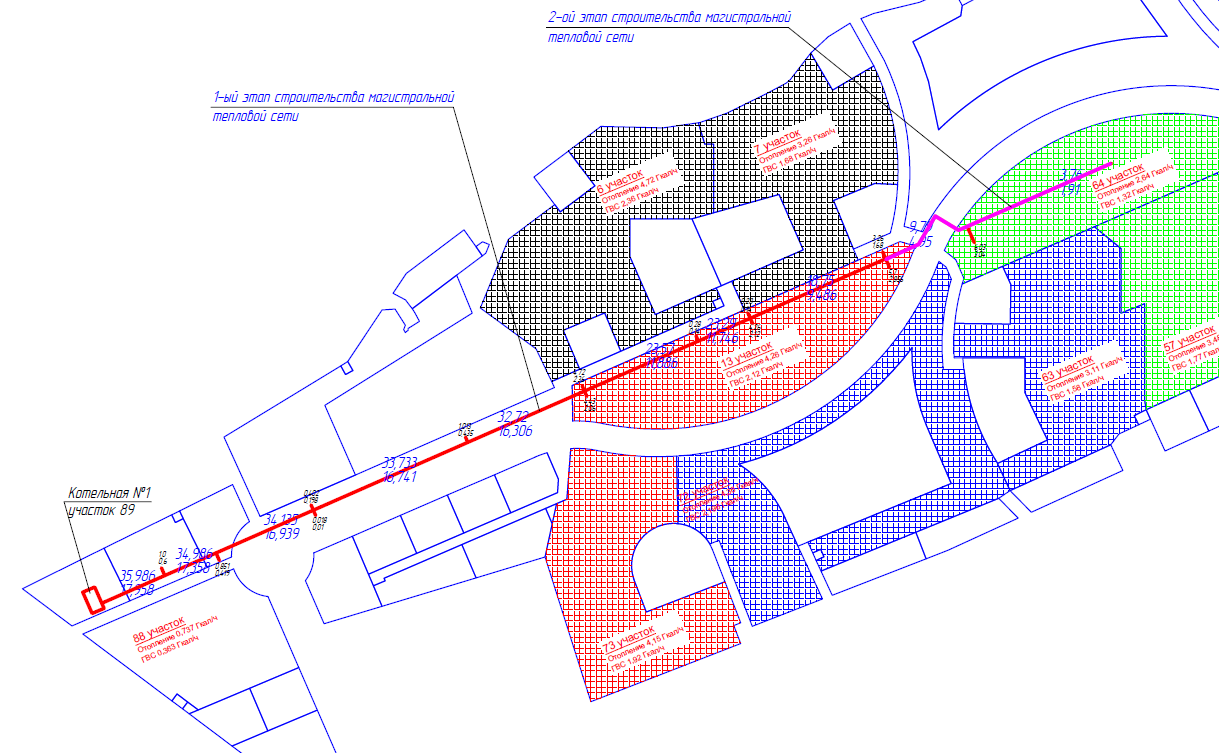 Рисунок 69 – Участок сети теплоснабжения от котельной №1 ЖК в «Ржевка»Таблица 83 – Гидравлический расчет участка сети теплоснабжения от котельной №1 в ЖК «Ржевка»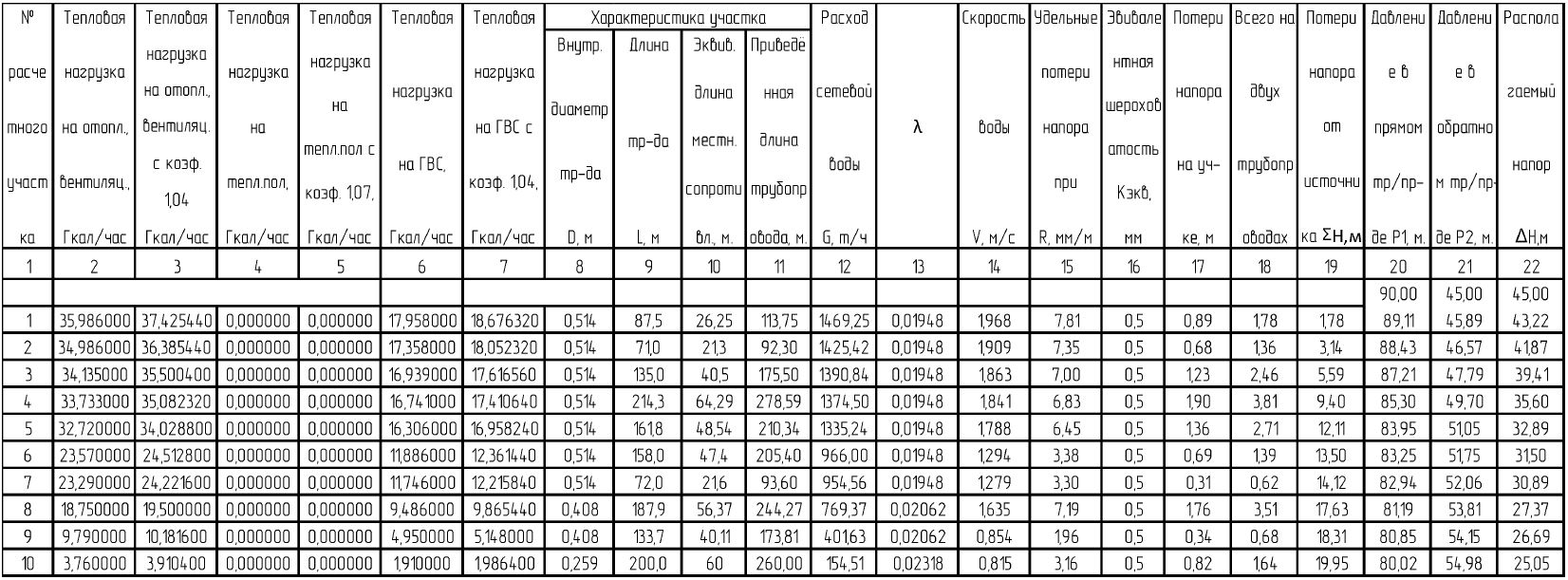 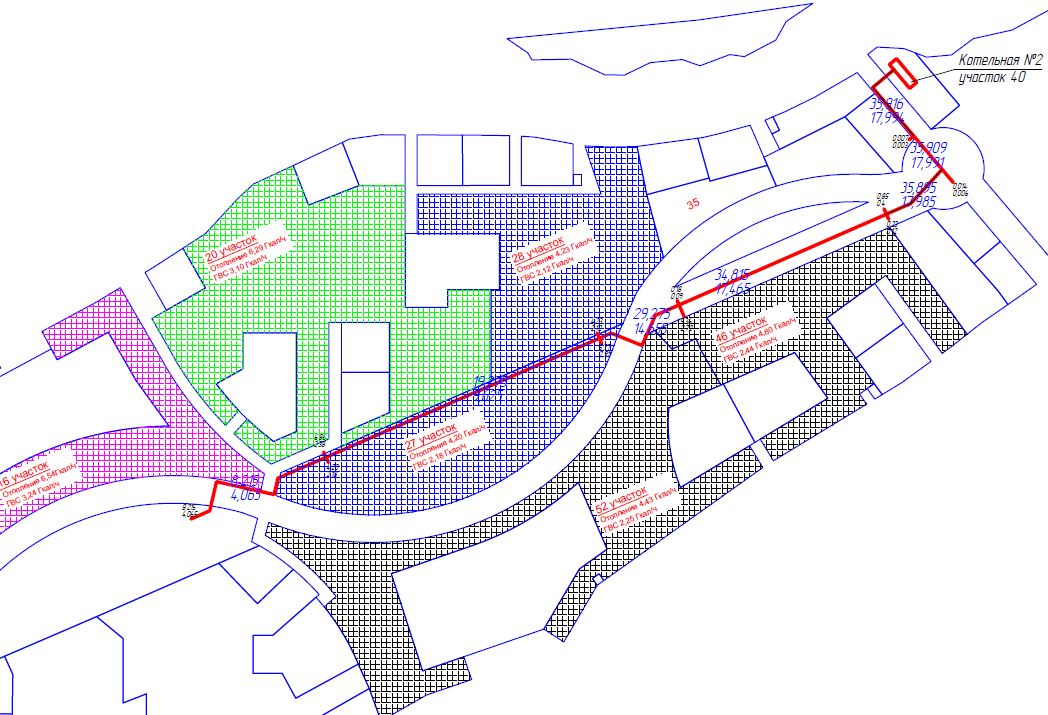 Рисунок 70 – Участок сети теплоснабжения от котельной №2 в ЖК «Ржевка»Таблица 84 – Гидравлический расчет участка сети теплоснабжения от котельной № 2 в ЖК «Ржевка»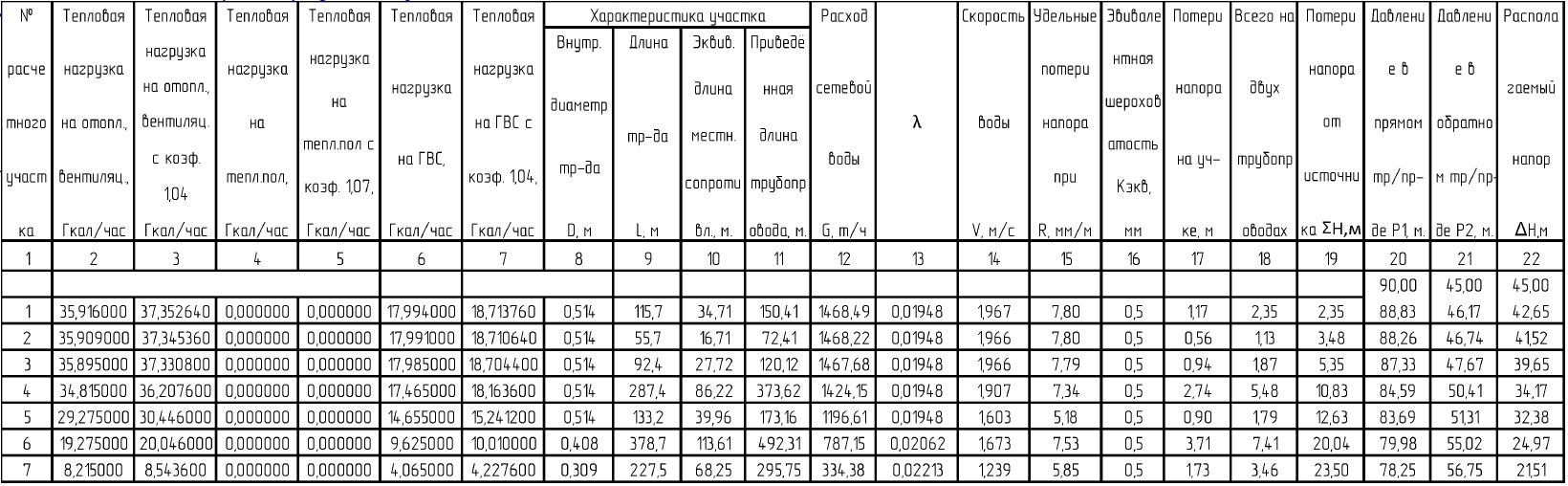 Согласно гидравлическому расчёту были получены параметры теплоносителя на потребителях по каждому участку сети теплоснабжения перспективного жилого комплекса «Ржевка». Дефициты пропускной способности и дефициты теплоносителя на потребителях не были выявлены. Потери напора наблюдаются в допустимых пределах.Полный гидравлический расчет передачи теплоносителя для тепловых сетей ЖК «Ржевка» представлен в Приложениях 4, 5.в) выводы о резервах (дефицитах) существующей системы теплоснабжения при обеспечении перспективной тепловой нагрузки потребителей.Для обеспечения теплоснабжения основного прироста строительных фондов планируется строительство новых котельных. К существующей котельной №6 в перспективе возможно подключение абонентов, тепловая нагрузка которых не превышает располагаемые резервы тепловой мощности котельной.Котельные №12, №17 планируется перевооружить (реконструировать) с целью повышения эффективности работы и увеличения установленной тепловой мощности, так как имеющегося резерва тепловой мощности котельной №12 и №17 будет недостаточно для перспективного развития системы теплоснабжения на территории МО «Город Всеволожск».Описание изменений существующих и перспективных балансов тепловой мощности источников тепловой энергии и тепловой нагрузки потребителей для каждой системы теплоснабжения за период, предшествующий актуализации схемы теплоснабженияИзменения отсутствуют.Глава 5. Мастер-план развития систем теплоснабжения МО «ГОРОД ВСЕВОЛОЖСК»а) описание вариантов перспективного развития систем теплоснабжения поселенияВ Мастер-план развития систем теплоснабжения МО «Город Всеволожск» включены мероприятия по строительству и реконструкции котельных с целью обеспечения перспективного развития МО «Город Всеволожск». Мероприятия по текущему ремонту, обслуживанию оборудования систем теплоснабжения, мероприятия по замене ветхих участков тепловых сетей включены в реестр проектов Схемы.Настоящая актуализированная Схема предусматривает два варианта развития централизованной системы теплоснабжения муниципального образования «Город Всеволожск».Инновационный сценарий (первый вариант) предполагает сохранение положительных тенденций (включая новое жилищное строительство), а также проведение политики, направленной на повышения качества жизнедеятельности на территории поселения, в первую очередь, за счет повышения темпов развития экономики, развития новых отраслей экономики, создании новых рабочих мест на территории МО «Город Всеволожск». Появление новых рабочих мест приведет к повышению привлекательности поселения для работы и проживания, к росту миграционного притока в поселение и сокращению оттока молодежи.Реформирование бюджетного процесса, рациональное распределение бюджетных средств, сотрудничество с органами управления муниципальным районом позволит повысить долю расходов на социальную сферу. Реализация сценария управляемого развития позволит решить существующие проблемы поселения в рамках полномочий муниципального образования, а также достичь основных целей социально-экономического развития.Инновационный сценарий предполагает повышение уровня качества среды проживания в поселении: повышение уровня жилищной обеспеченности и обеспеченности социально-культурными и бытовыми услугами населения поселения до 2033 года. Инновационный сценарий предусматривает повышение темпов развития экономики, появление новых рабочих мест в поселении, повышение численности населения (за счет миграционного притока и естественного увеличения населения), высокий уровень благоустроенности части жилищного фонда, являющегося «ведомственным». Такие тенденции приведут к повышению темпов роста экономики, повешению уровня бюджетной обеспеченности и, в дальнейшем, к возможности участия в региональных и муниципальных адресных и целевых программах. Согласно данным генерального плана, к 2033 году численность населения муниципального образования ожидается 99000 человек, а к расчетному сроку Генерального плана (2040 г.) – 120000 чел. Второй вариант – инерционный. Он основан на текущей динамики прироста численности населения, согласно данным по численности населения за последние 5 лет, предоставленной администрацией МО «Город Всеволожск». Следовательно, численность новых абонентов будет возрастать незначительно. В таблицах ниже представлена предполагаемая динамика численности населения МО «Город Всеволожск» до расчетного срока по первому и второму вариантам.Численность населения согласно первому варианту представлена в таблице ниже.Таблица 85 Прогноз численности населения согласно первому варианту по населённым пунктам МО город Всеволожск с учетом перспективного строительства ЖК «Ржевка» Как видно из таблицы выше, в городе Всеволожск численность населения по данному варианту будет увеличиваться с учетом текущей динамики из расчета ≈ 1314 человек в год.Численность населения согласно второму варианту представлена в таблице ниже.Таблица 86 Прогноз численности населения согласно второму варианту по населённым пунктам МО «Город Всеволожск»Как видно из таблицы выше, в городе Всеволожск численность населения по данному варианту будет увеличиваться с учетом текущей динамики из расчета 951 человек в год.С учетом строительства ЖК «Ржевка» численность населения муниципального образования будет увеличиваться в среднем на 4961 человек в год.Первый вариант включает в себя весь перечень инвестиционных проектов МО «Город Всеволожск», в том числе планы ПАО «Группа ЛСР» по строительству ЖК «Ржевка». В дальнейшем в Схеме будет рассматриваться инновационный вариант как наиболее вероятный. Для покрытия перспективных нагрузок новых строительных фондов до расчетного срока необходимо строительство двух новых котельных №1 и №2 суммарной мощностью 132 МВт (113,52 Гкал/ч) силами ООО «ЛСР. Энерго».Установленная тепловая мощность водогрейной котельной №1 составляет 56,76 Гкал/ч (66 МВт). Компоновкой котельной предусмотрено установление 4 котлов по 16,5 МВт по мере ввода очередей строительства. На начальном этапе предполагается установление 2 котлов по 16,5 МВт (в срок до 2024 года), затем установка еще одного котла на 16,5 МВт в срок до 2026 года и 4-й котел планируется к установке в 2027 г. Установленная тепловая мощность водогрейной котельной №2 составляет 56,76 Гкал/ч (66 МВт). Компоновкой котельной предусмотрено установление 4 котлов по 16,5 МВт по мере ввода очередей строительства. На начальном этапе предполагается установление 1 котла на 16,5 МВт (в срок до 2028 года), затем установка еще одного котла на 16,5 МВт в срок до 2029 года, 3-й котел планируется к установке в 2030 г и 4-й - в 2031 году. Регулирование отпуска тепловой энергии должно выполняться качественно-количественно с автоматическим поддержанием температуры в подающем трубопроводе тепловой сети в соответствии с заданным графиком, автоматическим поддержанием заданного перепада давления на выходе из котельной и давления в обратном трубопроводе. Основным топливом будет являться природный газ (резервное топливо– не предусмотрено). В качестве аварийного топлива необходимо предусмотреть дизельное топливо по ГОСТ Р 55475-2013. Топливное хозяйство планируется создать на котельной №1 (три емкости по 100 м3 и одна емкость на 50 м3 (резервная) для слива), расположенной на участке 89.В котельных планируется предусмотреть погодозависимое регулирование параметров теплоносителя.Котельную 1 планируется вывести на полную мощность к 2027 году. Основное оборудование будет вводиться поэтапно:2 котла по 16,5 МВт к 2024 году;1 котел на 16,5 МВт к 2026 году;1 котел на 16,5 МВт к 2027 году.Котельную 2 планируется вывести на полную мощность к 2031 году. Основное оборудование будет вводиться поэтапно:1 котел на 16,5 МВт к 2028 году;1 котел на 16,5 МВт к 2029 году;1 котел на 16,5 МВт к 2030 году;1 котел на 16,5 МВт к 2031 году.Места строительства котельных приведены ниже: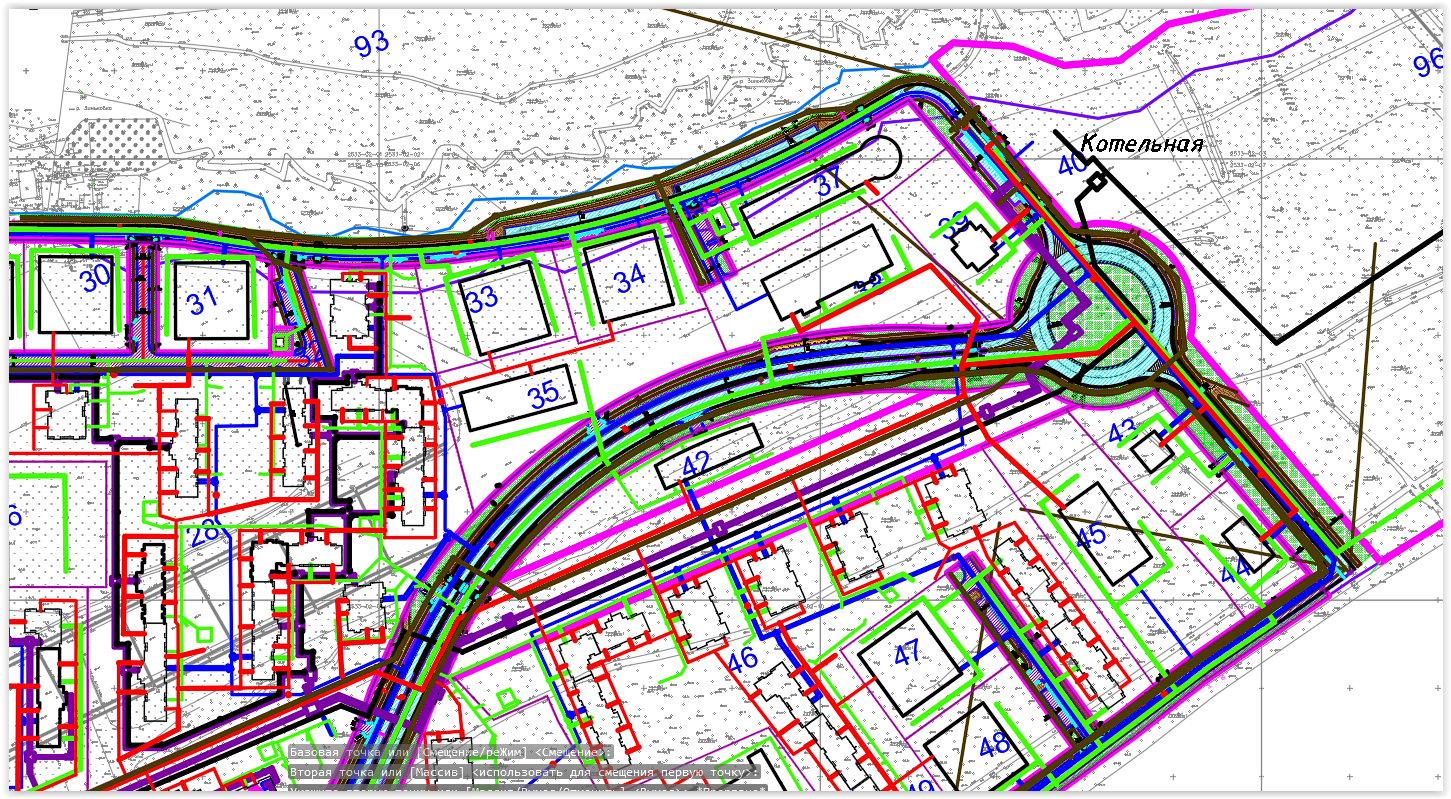 Рисунок 71 Место строительства котельной №2 на участке 40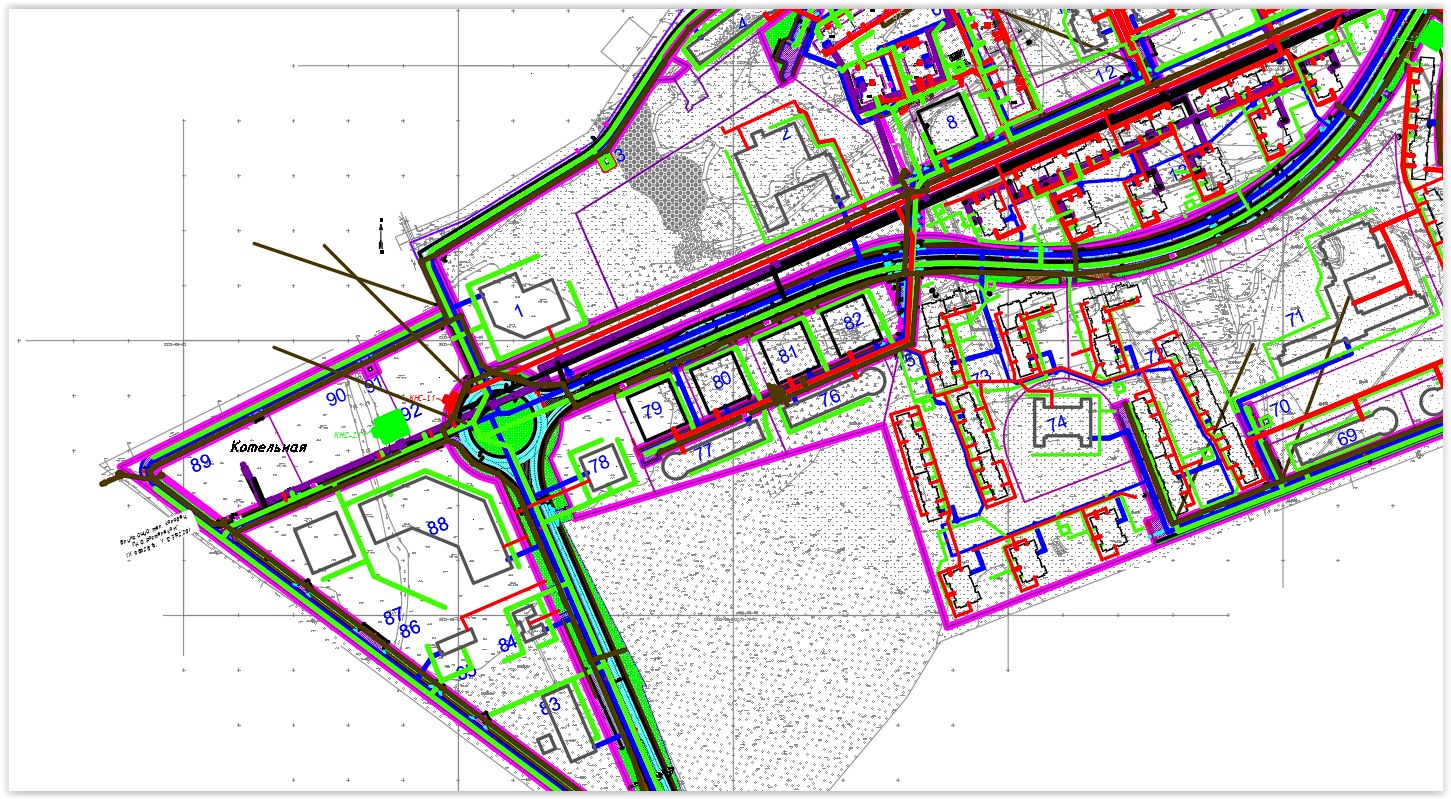 Рисунок 72 Место строительства котельной №1 на участке 89б) технико-экономическое сравнение вариантов перспективного развития систем теплоснабжения поселения, городского округа, города федерального значения;Конкурентоспособным вариантам предъявляются следующие требования:все варианты, выбираемые для сравнения, должны отвечать обязательным требованиям и, кроме того, обеспечивать в установленные сроки строительство и сдачу объектов в эксплуатацию, соответствовать требованиям нормативных документов;для правильного выбора проектного решения необходимо обеспечить сопоставимость сравниваемых вариантов.В МО «Город Всеволожск», в районе посёлка Ковалёво, планируется комплексная застройка территории бывшего аэродрома Ржевка (далее - ЖК «Ржевка»).Данный жилой комплекс находится на земельных участках 1-40, 42-95, 97-108.Кадастровые номера перечислены в таблице ниже.Таблица 87 Кадастровые номера участков строительства ЖК «Ржевка»Данный жилой комплекс будет включать в себя 14 участков, 108 многоэтажных многоквартирных жилых домов; 9 детских дошкольных учреждений (ДДУ), в том числе: 1 ДДУ на 180 мест, 4 на 200 мест и 4 по 240 мест; средние общеобразовательные школы (СОШ), в том числе: 1 на 550 мест, 2 по 825 мест и 1 на 900 мест; амбулаторно-поликлиническое учреждение; станция скорой и неотложной помощи; автозаправочная станция; автосервис; торгово-развлекательный комплекс.Схема планировочного решения развития территории представлена на рисунке ниже, а также в Приложении 3.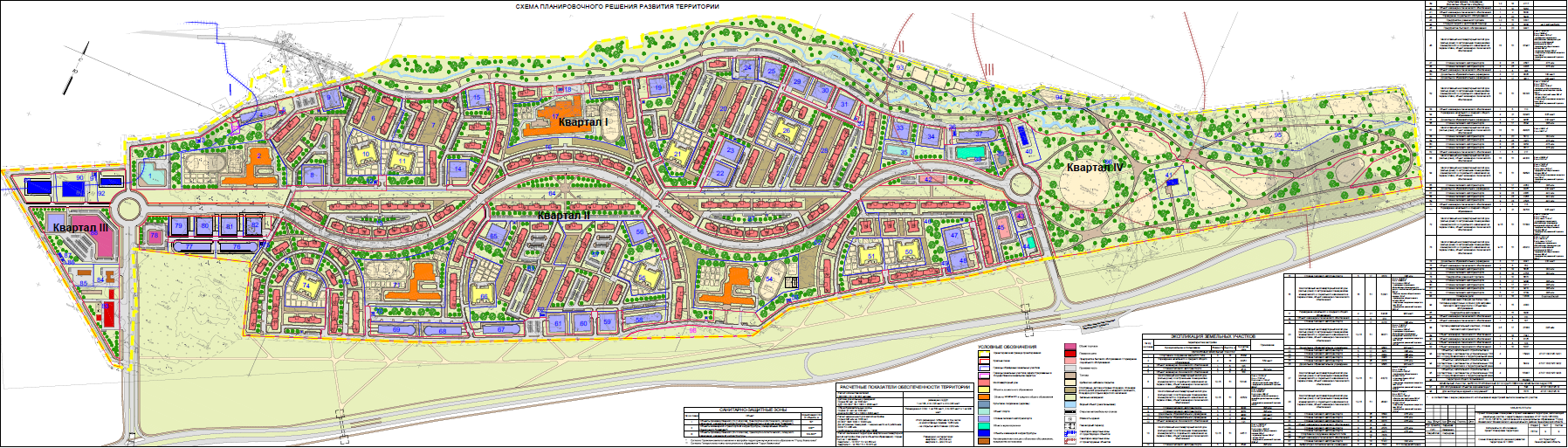 Рисунок 73 Схема планировочного развития территории ЖК «Ржевка»Динамика прогнозируемой численности населения в ЖК «Ржевка» представлена в таблице ниже.Таблица 88 Динамика прогнозируемой численности населения в ЖК «Ржевка» на 2025-2033 годы* указано количество человек с учётом прироста за предыдущий годПрогнозы приростов площади строительных фондов, сгруппированные по расчётным элементам территориального деления и по зонам действия источников тепловой энергии с разделением объектов строительства на многоквартирные дома, индивидуальные жилые дома, общественные здания, производственные здания промышленных предприятий, на каждом этапе, с учётом подключения к определенной котельной, представлены в таблицах ниже.Согласно проекту, источниками теплоснабжения ЖК «Ржевка» будут являться котельные №1 и №2 ООО «ЛСР. Энерго».Таблица 89 Прогнозы приростов площади строительных фондов, подключаемых к котельной №1Таблица 90. Прогнозы приростов площади строительных фондов, подключаемых к котельной №2Помещения жилые и общественные ЖК «Ржевка» будут подключены к централизованному теплоснабжению.Согласно проекту ЖК «Ржевка», в данном районе планируется устройство двух водогрейных котельных: №1 (участок 89) и №2 (участок 40).Характеристики котельных приведены в таблице ниже. Каждая котельная будет оснащена четырьмя водогрейными котлами, мощностью 16,5 МВт (14,487 Гкал/ч) каждый. Таблица 91 Наименование и краткая характеристика котельных №1 и №2 ЖК «Ржевка»Основным топливом котельных №1 и №2 будет являться природный газ. Резервный вид топлива не предусмотрен. В качестве аварийного топлива предусмотрено использование дизельного топлива по ГОСТ Р 55475-2013 «Топливо дизельное зимнее и арктическое депарафинированное». Топливное хозяйство планируется создать на котельной №1 (три ёмкости по 100 м3 и одна ёмкость на 50 м3 (резервная) для слива). Данные об источниках поставки топлива отсутствуют.Ввод котельных №1 и №2 в работу, а также наращивание оборудования котельных будет осуществляться постепенно, по мере застройки и развития ЖК «Ржевка».Основные характеристики системы теплоснабжения ЖК «Ржевка»:регулирование отпуска тепловой энергии – качественно-количественный с автоматическим поддержанием температуры в подающем трубопроводе тепловой сети в соответствии с заданным графиком, автоматическим поддержанием заданного перепада давления на выходе из котельной и давления в обратном трубопроводе;система теплоснабжения – двухтрубная, закрытая;подключение потребителей по независимой схеме, через ИТП;температурный график в отопительный период – 110/70 °C;температурный график при работе на ГВС в межотопительный период – 75/40 °C.В котельной планируется предусмотреть погодозависимое регулирование параметров теплоносителя. Располагаемый напор на вводе будет составлять 45 м.вод.ст.; давление в обратном трубопроводе будет составлять 45 м.вод.ст. Для осуществления теплоснабжением и горячим водоснабжением (по закрытой схеме) потребителей комплексной застройки бывшего аэродрома Ржевка, согласно проектной документации, необходимо проложить 33,6 км тепловых сетей в однотрубном исполнении.На момент актуализации Схемы, потребление тепла на цели теплоснабжения комплексной застройки бывшего аэродрома Ржевка не производится в связи со строительством данного района.В таблице ниже отображены плановые сроки установки и наращивания объёмов мощности котельных №1 и №2.Таблица 92 Плановые сроки установки и наращивания объёмов мощности котельных №1 и №2Из таблицы выше видно, что на полную мощность котельная №1 выйдет в 2027 году, а котельная №2 - в 2031 году.Учёт тепловой энергии планируется осуществлять с помощью коммерческих приборов (узлов) учёта, отвечающим требованиям коммерческого учёта тепловой энергии, теплоносителя, введенных постановлением Правительства РФ от 18 ноября 2013 года №1034 «О коммерческом учёте тепловой энергии, теплоносителя». Узлы учёта тепловой энергии воды на источниках планируется оборудовать на каждом из выводов тепловой сети котельных, что соответствует требованию Федерального закона № 190-ФЗ от 27 июля 2010 «О теплоснабжении»: Ввод в эксплуатацию источников тепловой энергии и подключение (технологическое присоединение) теплопотребляющих установок новых потребителей без оборудования точек учета приборами учета теплоносителя, согласно правилам коммерческого учета тепловой энергии, не допускаются. Приборы учета устанавливаются собственниками вводимых в эксплуатацию источников тепловой энергии или теплопотребляющих установок и эксплуатируются ими самостоятельно либо по договору оказания услуг коммерческого учета, заключенному со специализированной организацией. Приборы учета во вводимых в эксплуатацию многоквартирных домах устанавливаются застройщиками за свой счет до получения разрешения на ввод многоквартирного дома в эксплуатацию.В таблице ниже указано количество ресурсов, необходимое котельным для осуществления деятельности по теплоснабжению района ЖК «Ржевка».Таблица 93 Потребляемые ресурсы котельными №1 и №2 в ЖК «Ржевка» на 2024-2033 годы.Рисунок 74 Потребляемые ресурсы котельными №1 и №2Из таблицы и рисунка выше видно, что котельные №1 и №2 выходят на полный объём потребления необходимых для их функционирования ресурсов и их дальнейшее стабильное потребление к 2033 году.Как упоминалось ранее, для снабжения потребителей тепловой энергией от котельных №1 и №2, необходимо будет проложить 34,8 км тепловых сетей в однотрубном исполнении.В соответствии с актуальными данными перспективы строительства, схема теплоснабжения МО «Город Всеволожск» района ЖК «Ржевка» на момент актуализации Схемы отражена на рисунке ниже.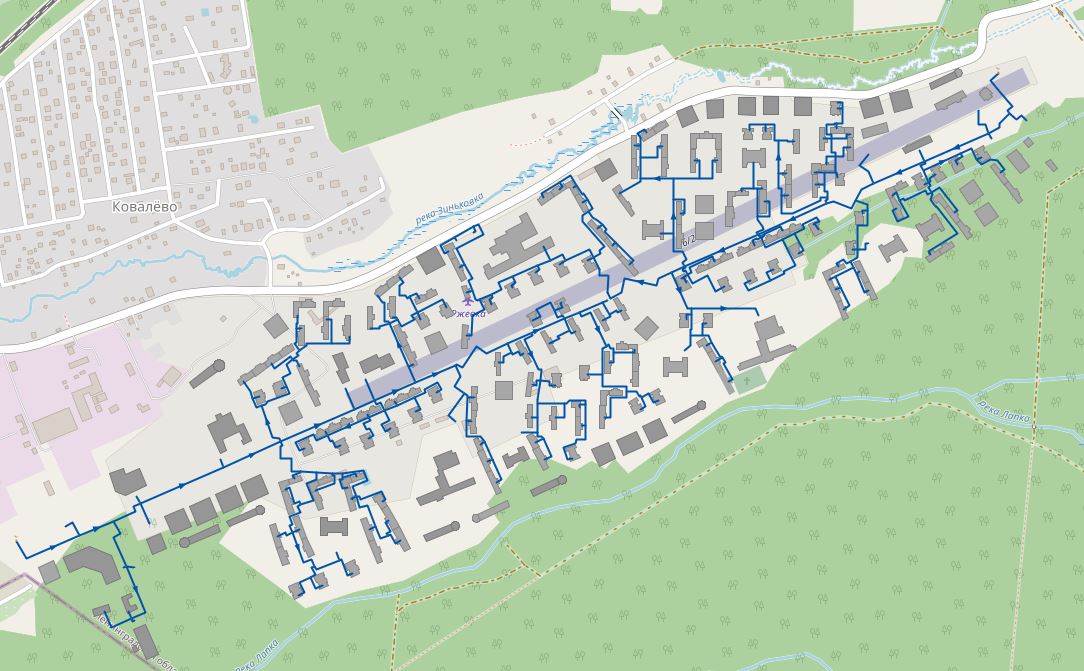 Рисунок 75 Перспективная схема теплоснабжения ЖК «Ржевка»В связи с тем, что строительство данного жилого комплекса еще не началось, подключение части зданий отсутствует.Так как в ЖК «Ржевка» проектом запланирована установка двух котельных, то зон теплоснабжения будет две. На [Рисунок 72] и в Приложении 4 представлена первая зона теплоснабжения, снабжаемая тепловой энергией от котельной №1.На [Рисунок 71] и в Приложении 5 представлена вторая зона теплоснабжения, снабжаемая тепловой энергией от котельной №2.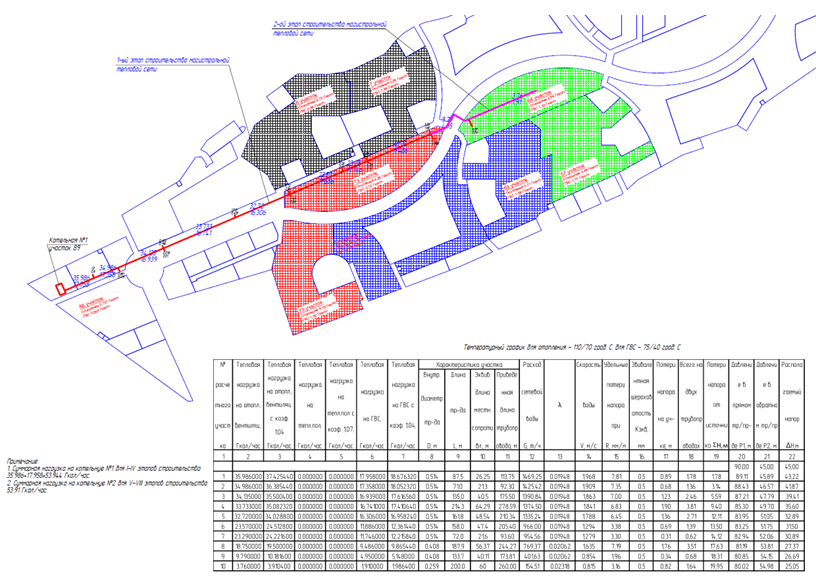 Рисунок 76 Первая зона действия теплоснабжения, снабжаемая тепловой энергией от котельной №1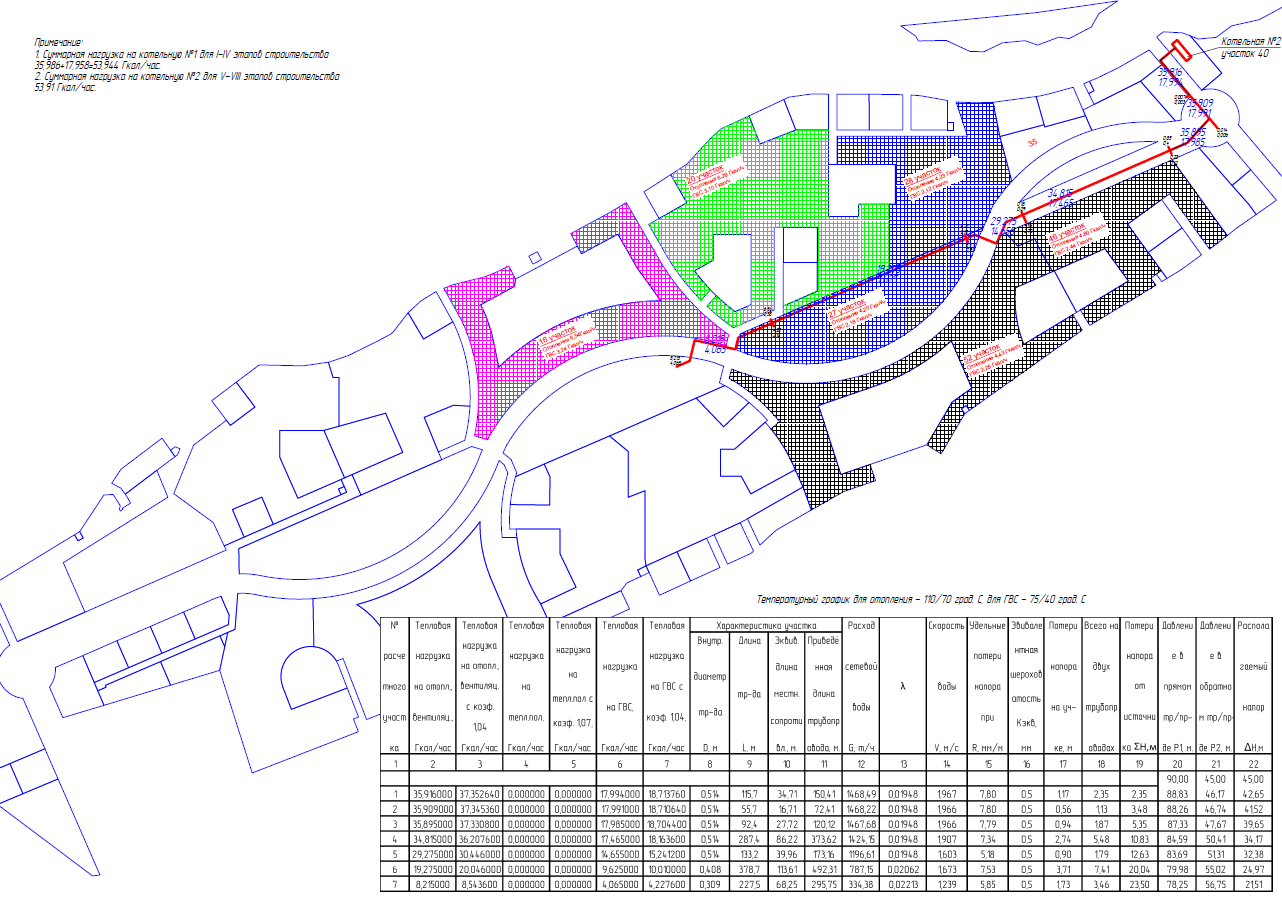 Рисунок 77 Вторая зона действия теплоснабжения, снабжаемая тепловой энергией от котельной №2В таблице ниже дана краткая характеристика участков тепловой сети первой зоны теплоснабжения, снабжаемой тепловой энергией от котельной №1 в ЖК «Ржевка».Таблица 94 Общая протяженность тепловых сетей в зоне действия котельной №1:Таблица 95 Характеристика магистральной тепловой сети от Котельной №1:В таблице ниже дана краткая характеристика участков тепловой сети второй зоны теплоснабжения, снабжаемой тепловой энергией от котельной №2 «ЖК Ржевка».Таблица 96 Краткая характеристика участков тепловой сети второй зоны теплоснабжения, снабжаемой тепловой энергией от котельной №2.Таблица 97 Характеристика магистральной тепловой сети от Котельной №2:Котельная №12Существующая зона теплоснабжения котельной №12 представлена на [Рисунок 78] Подключенная нагрузка в зоне действия источников – 8,528 Гкал/ч.Прирост нагрузок (перспективная зона теплоснабжения представлена на [Рисунок 78]) в зоне действия котельной №12 на рассматриваемую перспективу оценивается в 67,2 Гкал/ч (к 2033 году).Для обеспечения качественной тепловой энергией существующих, планируемых и переключаемых потребителей, предлагается на котельной №12 ввод в эксплуатацию автоматизированной водогрейной котельной мощностью 70,0 Гкал/ч.Существующий и перспективный состав оборудования на котельной №12 представлен в таблице ниже.Таблица 98 Перечень основного оборудования котельной №12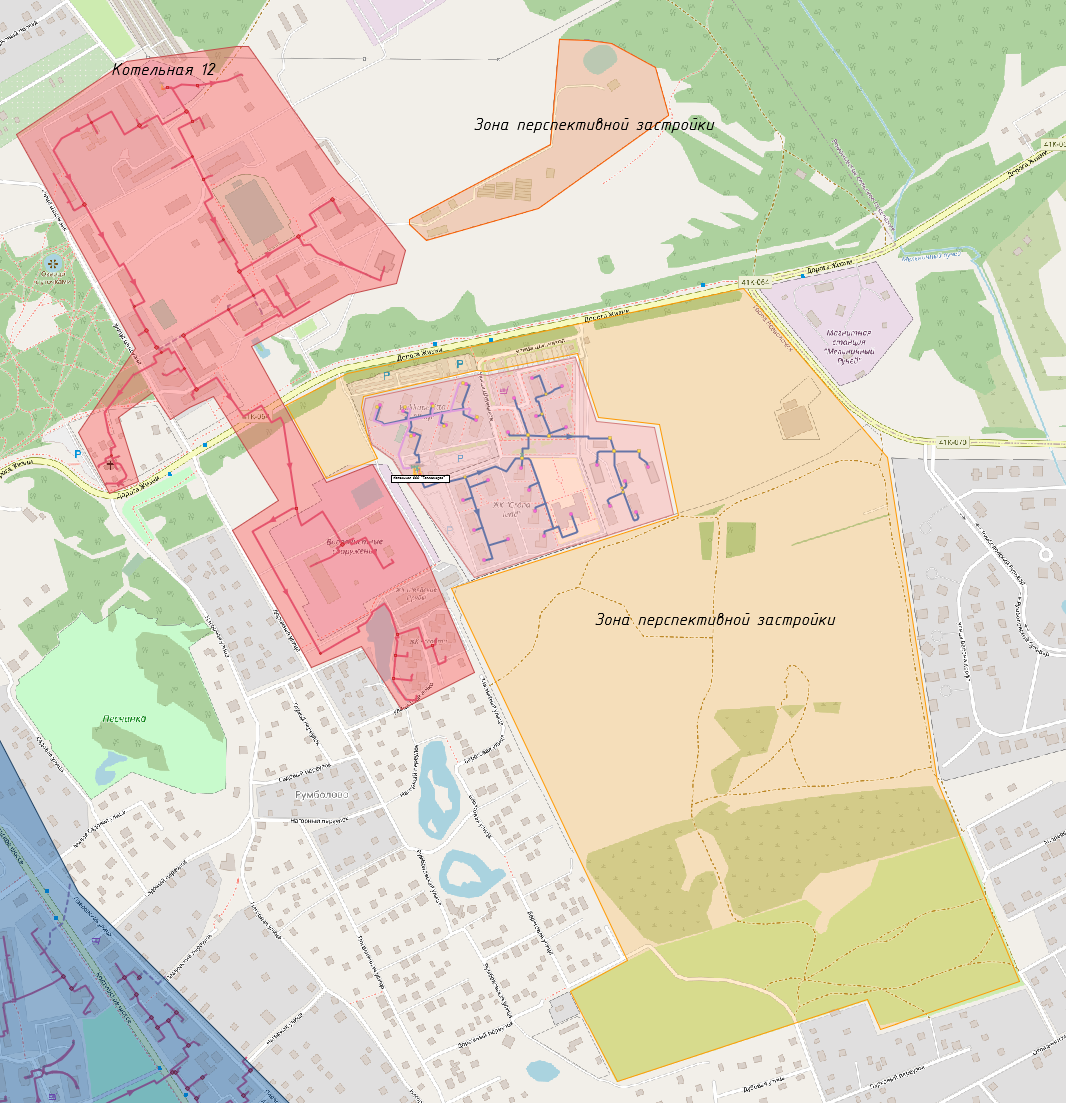 Рисунок 78 Перспективная зона теплоснабжения котельной №12Котельная №17Существующая зона теплоснабжения Котельной №17 представлена на [Рисунок 79].Подключенная нагрузка в зоне действия источников – 102.07 Гкал/ч.Прирост нагрузок (перспективная зона теплоснабжения представлена на [Рисунок 79]) в зоне действия котельной №17 на рассматриваемую перспективу оценивается в 65,1 Гкал/ч (к 2033 году).Для обеспечения качественной тепловой энергией существующих, планируемых и переключаемых потребителей, предлагается на котельной №17 ввод в эксплуатацию водогрейного котла КВГМ-50М №5, что позволит увеличить тепловую мощность котельной  до 178,1 Гкал/ч.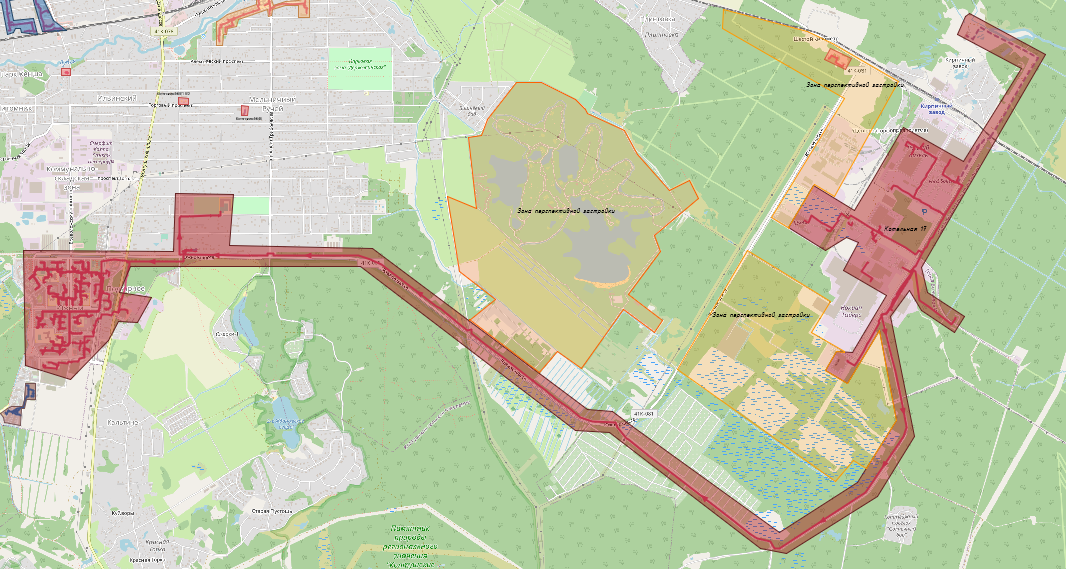 Рисунок 79 Перспективная зона теплоснабжения котельной №17Существующий	и	 перспективный 	состав	 оборудования	 на	 котельной 	№17 представлен в таблице ниже.Таблица 99 Перечень основного оборудования Котельной №17Мероприятия по переводу на закрытую систему горячего водоснабженияВ соответствии с Федеральным Законом от 07.12.2011 г. №417 «О внесении изменений в отдельные законодательные акты Российской Федерации в связи с принятием Федерального закона «О водоснабжении и водоотведении»: - с 1 января 2013 года подключение объектов капитального строительства потребителей к централизованным открытым системам теплоснабжения (горячего водоснабжения) для нужд горячего водоснабжения, осуществляемого путем отбора теплоносителя на нужды горячего водоснабжения, не допускается; - с 1 января 2022 года использование централизованных открытых систем теплоснабжения (горячего водоснабжения) для нужд горячего водоснабжения, осуществляемого путем отбора теплоносителя на нужды горячего водоснабжения, не допускается.Предложения по реконструкции тепловых сетей для обеспечения передачи тепловой энергии при переходе от открытой системы теплоснабжения (горячего водоснабжения) к закрытой системе горячего водоснабжения не требуются, так рационально будет установка теплообменников в индивидуальных тепловых пунктах (ИТП) потребителей.Для более точного числа ИТП необходимо провести техническое обследование на предмет технической возможности установки ИТП. ИТП устанавливается в подвале здания. Необходимо определить, возможна ли установка ИТП с учетом размеров подвала, его состояния (не затоплен ли).Кроме того, предлагается для зданий с нагрузкой на отопление более 0,2 Гкал/час установка совместно с общедомовыми узлами учёта системы автоматизированного погодного регулирования подачи теплоносителя в систему отопления, а с общей нагрузкой менее 0,2 Гкал/час – ограничиться установкой общедомовых узлов учёта.Данный вариант реконструкции также включает замену внутридомовых систем ГВС, а именно:замену систем розлива; замену стояков ГВС; установку квартирных счётчиков горячей воды; замену систем разводки трубопроводов по квартирам. Состав работ и затраты на выполнение данного мероприятия определены для МКД:1. Проектирование внутренних систем ГВС, ИТП, общедомовых узлов учёта – 180 тыс. руб./дом;2. Замена внутридомовых систем ГВС – 800 тыс. руб./дом;3. Устройство систем ввода, гдеИТП – 1120 тыс. руб./дом4. Установка общедомовых узлов учёта –302,6 тыс. руб./домИТОГО по МКД: 2402,9 тыс. руб./дом.Всего количество домов, нуждающихся в переоборудовании внутренних узлов, в МО «Город Всеволожск» составило 285 здания.Исходя из выше приведенных оценочных стоимостей общие затраты на данное мероприятие ориентировочно составляет 684,8 млн. руб.Предлагаются следующие этапы перехода на закрытую схему ГВС:проведение технического обследования на предмет технической возможности установки ИТП;определение расходов холодной воды на нужды ГВС в кадастровых кварталах на отдельные здания. Данный этап предполагает актуализацию в связи с изменением норм водопотребления в городе в течение расчетного периода;оценка пропускной способности распределительных и квартальных водопроводных сетей в зонах действия источников;определение объемов реконструкции водопроводных сетей;определение объемов реконструкции внутренних систем горячего водоснабжения зданий;разработка адресной программы перевода систем теплоснабжения на закрытую схему. При определении потребностей в водопроводной воде на нужды горячего водоснабжения использовался норматив потребления холодной воды для предоставления услуги по горячему водоснабжению в размере 2,97 м3/чел/мес., согласно Постановлению Правительства Ленинградской области от 11 февраля 2013 года №25 «Об утверждении нормативов потребления коммунальных услуг по водоснабжению, водоотведению гражданами, проживающими в многоквартирных домах или жилых домах на территории Ленинградской области».Реализация мероприятий по реконструкции систем горячего водоснабжения МО «Город Всеволожск» с обеспечением передачи тепла для целей горячего водоснабжения потребителей по существующим тепловым сетям отопления и установкой индивидуальных тепловых пунктов на абонентских вводах многоквартирных домов для обеспечения горячим водоснабжением приведёт к повышению качества горячего водоснабжения у потребителей. Также с реализацией данного мероприятия уменьшится расход воды на подпитку тепловой сети системы отопления и увеличится расход холодной воды для подогрева на нужды горячего водоснабжения в ИТП потребителей. в) обоснование выбора приоритетного варианта перспективного развития систем теплоснабжения поселения, городского округа, города федерального значения на основе анализа ценовых (тарифных) последствий для потребителей, а в ценовых зонах теплоснабжения-на основе анализа ценовых (тарифных) последствий для потребителей, возникших при осуществлении регулируемых видов деятельности, и индикаторов развития систем теплоснабжения поселения, городского округа, города федерального значения.В рассмотренных вариантах развития системы теплоснабжения потребность в капиталовложениях первого варианта значительно выше, однако это позволит значительно сократить тепловые потери, повысит надежность сетей теплоснабжения. Сравнение вариантов развития централизованной системы теплоснабжения МО «Город Всеволожск» представлено в таблице ниже.Таблица 100 Варианты развития системы теплоснабженияВ таблице выше приведен перечень мероприятий, предполагаемых к реализации в сфере теплоснабжения на территории МО «Город Всеволожск» на период 2022-2033 г. с указанием необходимых объемов финансирования. Описание изменений в Мастер-плане развития систем теплоснабжения поселения, городского округа, города федерального значения» за период, предшествующий актуализации схемы теплоснабженияВ мастер-плане развития систем теплоснабжения МО «Город Всеволожск» был предложен ряд мероприятий по строительству и реконструкции тепловых сетей, ввод в эксплуатацию новых источников тепловой энергии и переход на закрытые системы горячего водоснабжения. Глава 6. Существующие и перспективные балансы производительности водоподготовительных установок и максимального потребления теплоносителя теплопотребляющими установками потребителей, в том числе в аварийных режимахВ соответствии с СП 124.13330.2012 «СНиП 41-02-2003 Тепловые сети», установка для подпитки системы теплоснабжения на теплоисточнике должна обеспечивать подачу в тепловую сеть в рабочем режиме воду соответствующего качества и аварийную подпитку водой из систем хозяйственно-питьевого или производственного водопроводов. Расход подпиточной воды в рабочем режиме должен компенсировать расчетные (нормируемые) потери сетевой воды в системе теплоснабжения. Расчетные (нормируемые) потери сетевой воды в системе теплоснабжения включают расчетные технологические потери (затраты) сетевой воды и потери сетевой воды с нормативной утечкой из тепловой сети и систем теплопотребления. Среднегодовая утечка теплоносителя (м3/ч) из водяных тепловых сетей должна быть не более 0,25 % среднегодового объема воды в тепловой сети и присоединенных системах теплоснабжения независимо от схемы присоединения (за исключением систем горячего водоснабжения, присоединенных через водоподогреватели). Сезонная норма утечки теплоносителя устанавливается в пределах среднегодового значения.Согласно СП 124.13330.2012 «СНиП 41-02-2003 Тепловые сети», расчетный расход среднегодовой утечки воды, м3/ч для подпитки тепловых сетей следует принимать 0,25 % фактического объема воды в трубопроводах тепловых сетей и присоединенных к ним системах отопления и вентиляции зданий.а) расчетная величина нормативных потерь теплоносителя в тепловых сетях в зонах действия источников тепловой энергии;Расчетные (нормируемые) потери сетевой воды в системе теплоснабжения включают расчетные технологические потери (затраты) сетевой воды и потери сетевой воды с нормативной утечкой из тепловой сети и систем теплопотребления.Нормативные значения годовых потерь теплоносителя, обусловленных его утечкой, м3/год:, м3/годгде: a – норма среднегодовой утечки теплоносителя, установленная в пределах 0,25% среднегодовой емкости трубопроводов тепловой сети в час; – среднегодовая емкость тепловых сетей, м3; – продолжительность функционирования тепловой сети в течение года, час.Среднегодовая емкость тепловых сетей, м3:,где:  – емкость трубопроводов тепловой сети, соответственно, в отопительном и неотопительном периодах, м3; – продолжительность функционирования трубопроводов тепловой сети, соответственно, в отопительном и неотопительном периодах, час. Емкость трубопроводов тепловой сети определяется в зависимости от их удельного объема и длины:,где:  - удельный объем i-го участка трубопровода определенного диаметра, м3/м; Результаты расчетов по каждой тепловой сети и в целом по ресурсоснабжающим организациям сведены в таблицы ниже. Тепловые сети от котельных №9/1, 9/2 , 11 отсутствуют. Таблица 101 Расчетная величина нормативных потерь теплоносителя в тепловых сетях в зонах действия источников тепловой энергии МО «Город Всеволожск» за 2021г.б) максимальный и среднечасовой расход теплоносителя на горячее водоснабжение потребителей с использованием открытой системы теплоснабжения в зоне действия каждого источника тепловой энергии, рассчитываемый с учетом прогнозных сроков перевода потребителей, подключенных к открытой системе теплоснабжения, на закрытую систему горячего водоснабженияПерспективные балансы теплоносителя рассчитаны на основании прогнозируемого развития систем централизованного теплоснабжения с учетом увеличения нормативных расходов теплоносителя (за счет увеличения подключенных нагрузок потребителей тепловой энергии), с учетом организации закрытых систем ГВС и с учетом запланированных мероприятий по сетевому строительству и реконструкции существующих тепловых сетей.На территории МО «Город Всеволожск» функционируют 2 источника централизованного теплоснабжения, осуществляющих отпуск тепловой энергии на нужды ГВС по открытой схеме. Водоподготовительные установки с значительной производительностью установлены на котельных ОАО «Всеволожские тепловые сети» №6, №12 и №17. В соответствии с СП 124.13330.2012 «СНиП 41-02-2003 Тепловые сети»: «При отсутствии данных по фактическим объемам воды допускается принимать его равным 65 м3 на 1 МВт расчетной тепловой нагрузки при закрытой системе теплоснабжения, 70 м3 на 1 МВт – при открытой системе и 30 м3 на 1 МВт средней нагрузки – для отдельных сетей горячего водоснабжения».С учетом Федерального закона от 7 декабря 2011 года №417-ФЗ «О внесении изменений в отдельные законодательные акты Российской Федерации в связи с принятием Федерального закона «О водоснабжении и водоотведении» и Федерального закона от 7 декабря 2011 года №416-ФЗ «О водоснабжении и водоотведении» фактические объемы теплоносителя для всех перспективных участков тепловых сетей принимаются равным 65 м3/МВт, в связи с организацией закрытой схемы ГВС.Для    определения    производительности    водоподготовки, согласно   СП 124.13330.2012 «СНиП 41-02-2003 Тепловые сети» расчетный часовой расход воды для определения производительности водоподготовки и соответствующего оборудования для подпитки системы теплоснабжения следует принимать:В закрытых системах теплоснабжения - 0,75% фактического объема воды в трубопроводах тепловых сетей и присоединенных к ним системах отопления и вентиляции зданий. С учетом п. 6.18 СП 124.13330.2012 «СНиП 41-02-2003 Тепловые сети» объем воды в системах теплоснабжения при отсутствии данных по фактическим объемам воды допускается принимать равным 65 м3 на 1 МВт расчетной тепловой нагрузки при закрытой системе теплоснабжения.Согласно п. 6.17 СП 124.13330.2012 «СНиП 41-02-2003 Тепловые сети» для открытых и закрытых систем теплоснабжения должна предусматриваться дополнительно аварийная подпитка химически не обработанной и не деаэрированной водой, расход которой принимается в количестве 2% объема воды в трубопроводах тепловых сетей и присоединенных к ним системах отопления, вентиляции и в системах горячего водоснабжения для открытых систем теплоснабжения.в) сведения о наличии баков-аккумуляторов;Бак-аккумулятор — емкость, предназначенная для накопления избыточного тепла и его дальнейшего использования во время остановки работы котлового оборудования. В настоящий момент баки-аккумуляторы имеются на трех котельных МО «Город Всеволожск»: Котельные №6, №12, №17. Сведения о баках-аккумуляторах приведены в таблице ниже.Таблица 102 Сведения о наличии баков-аккумуляторовНеобходимая производительность водоподготовительных установок (ВПУ) крупных котельных МО «Город Всеволожск» и нормативный объем воды на аварийную подпитку на перспективу с разбивкой по источникам с прогнозируемым приростом объемов теплоносителя представлены в таблице ниже.Таблица 103 Необходимая производительность водоподготовительных установок и нормативный объем воды на аварийную подпитку на перспективу до 2033 годаг) существующий и перспективный баланс производительности водоподготовительных установок и потерь теплоносителя с учетом развития системы теплоснабженияНа котельных МО «Город Всеволожск» осуществляется качественное регулирование отпуска тепловой энергии, заключающееся в регулировании отпуска теплоты путем изменения температуры теплоносителя в подающем трубопроводе сетевой воды при сохранении постоянным количества (расхода) теплоносителя, отпускаемого потребителям. Температурный график отпуска теплоносителя для котельных с подключенной нагрузкой до 20 Гкал/ч – 95/70 градусов Цельсия (для котельной №12 – 115/70 градусов Цельсия), является оптимальным для котельных малой мощности при центральном качественном регулировании.Расчетный температурный график отпуска теплоносителя на котельной №6 – 130/70 градусов Цельсия, с изломом на 65 градусов Цельсия, расчетный температурный график отпуска теплоносителя на котельной №17 – 150/70 градусов Цельсия, с изломом на 70 градусов Цельсия для поддержания постоянства температуры теплоносителя на нужды ГВС потребителей.Расчет производительности водоподготовительных установок котельных проводился исходя из следующих требований:	Производительности ВПУ должно быть достаточно для заполнения всего объема тепловых сетей, присоединенных к котельной, за 24 часа.На вновь возводимых котельных должна быть организована химическая деаэрация воды в соответствии с РД 24.031.120-91 «Методические указания. Нормы качества сетевой и подпиточной воды водогрейных котлов, организация водно-химического режима и химического контроля».Описание изменений в существующих и перспективных балансах производительности водоподготовительных установок и максимального потребления теплоносителя теплопотребляющими установками потребителей, в том числе в аварийных режимахИзменения отсутствуют.Глава 7. Предложения по строительству, реконструкции и техническому перевооружению источников тепловой энергииа) описание условий организации централизованного теплоснабжения, индивидуального теплоснабжения, а также поквартирного отопления, которое должно содержать в том числе определение целесообразности или нецелесообразности подключения (технологического присоединения) теплопотребляющей установки к существующей системе централизованного теплоснабжения исходя из недопущения увеличения совокупных расходов в такой системе централизованного теплоснабжения, расчет которых выполняется в порядке, установленном методическими указаниями по разработке схем теплоснабжения;Согласно Федеральному закону РФ от 27.07.2010 №190-ФЗ «О теплоснабжении», подключение теплопотребляющих установок и тепловых сетей потребителей тепловой энергии, в том числе застройщиков, к системе теплоснабжения осуществляется в порядке, установленном законодательством о градостроительной деятельности для подключения объектов капитального строительства к сетям инженерно-технического обеспечения.Подключение осуществляется на основании договора на подключение к системе теплоснабжения, который является публичным для теплоснабжающей организации, теплосетевой организации. Правила выбора теплоснабжающей организации или теплосетевой организации, к которой следует обращаться заинтересованным в подключении к системе теплоснабжения лицам, и которая не вправе отказать им в услуге по такому подключению и в заключение соответствующего договора, устанавливаются правилами подключения к системам теплоснабжения, утвержденными Правительством Российской Федерации. При наличии технической возможности подключения к системе теплоснабжения и при наличии свободной мощности в соответствующей точке подключения отказ потребителю, в том числе застройщику, в заключение договора на подключение объекта капитального строительства, находящегося в границах определенного схемой теплоснабжения радиуса эффективного теплоснабжения, не допускается. Нормативные сроки подключения к системе теплоснабжения этого объекта капитального строительства устанавливаются правилами подключения к системам теплоснабжения, утвержденными Правительством Российской Федерации.В случае технической невозможности подключения к системе теплоснабжения объекта капитального строительства, вследствие отсутствия свободной мощности в соответствующей точке подключения на момент обращения соответствующего потребителя, в том числе застройщика, но при наличии в утвержденной в установленном порядке инвестиционной программе теплоснабжающей организации или теплосетевой организации мероприятий по развитию системы теплоснабжения и снятию технических ограничений, позволяющих обеспечить техническую возможность подключения к системе теплоснабжения объекта капитального строительства, отказ в заключении договора на его подключение не допускается. Нормативные сроки его подключения к системе теплоснабжения устанавливаются в соответствии с инвестиционной программой теплоснабжающей организации или теплосетевой организации в пределах нормативных сроков подключения к системе теплоснабжения, установленных правилами подключения к системам теплоснабжения, утвержденными Правительством Российской Федерации. В случае технической невозможности подключения к системе теплоснабжения объекта капитального строительства, вследствие отсутствия свободной мощности в соответствующей точке подключения на момент обращения соответствующего потребителя, в том числе застройщика, и при отсутствии в утвержденной в установленном порядке инвестиционной программе теплоснабжающей организации или теплосетевой организации мероприятий по развитию системы теплоснабжения и снятию технических ограничений, позволяющих обеспечить техническую возможность подключения к системе теплоснабжения этого объекта капитального строительства, теплоснабжающая организация или теплосетевая организация в сроки и в порядке, которые установлены правилами подключения к системам теплоснабжения, утвержденными Правительством Российской Федерации, обязана обратиться в федеральный орган исполнительной власти, уполномоченный на реализацию государственной политики в сфере теплоснабжения, или орган местного самоуправления, утвердивший схему теплоснабжения, с предложением о включении в нее мероприятий по обеспечению технической возможности подключения к системе теплоснабжения этого объекта капитального строительства. Федеральный орган исполнительной власти, уполномоченный на реализацию государственной политики в сфере теплоснабжения, или орган местного самоуправления, утвердивший схему теплоснабжения, в сроки, в порядке и на основании критериев, которые установлены порядком разработки и утверждения схем теплоснабжения, утвержденным Правительством Российской Федерации, принимает решение о внесении изменений в схему теплоснабжения или об отказе во внесении в нее таких изменений. В случае, если теплоснабжающая или теплосетевая организация не направит в установленный срок и (или) представит с нарушением установленного порядка в федеральный орган исполнительной власти, уполномоченный на реализацию государственной политики в сфере теплоснабжения, или орган местного самоуправления, утвердивший схему теплоснабжения, предложения о включении в нее соответствующих мероприятий, потребитель, в том числе застройщик, вправе потребовать возмещения убытков, причиненных данным нарушением, и (или) обратиться в федеральный антимонопольный орган с требованием о выдаче в отношении указанной организации предписания о прекращении нарушения правил не дискриминационного доступа к товарам.В случае внесения изменений в схему теплоснабжения теплоснабжающая организация или теплосетевая организация обращается в орган регулирования для внесения изменений в инвестиционную программу. После принятия органом регулирования решения об изменении инвестиционной программы он обязан учесть внесенное в указанную инвестиционную программу изменение при установлении тарифов в сфере теплоснабжения в сроки и в порядке, которые определяются основами ценообразования в сфере теплоснабжения и правилами регулирования цен (тарифов) в сфере теплоснабжения, утвержденными Правительством Российской Федерации. Нормативные сроки подключения объекта капитального строительства устанавливаются в соответствии с инвестиционной программой теплоснабжающей организации или теплосетевой организации, в которую внесены изменения, с учетом нормативных сроков подключения объектов капитального строительства, установленных правилами подключения к системам теплоснабжения, утвержденными Правительством Российской Федерации.Таким образом, вновь вводимые потребители, обратившиеся соответствующим образом в теплоснабжающую организацию, должны быть подключены к централизованному теплоснабжению, если такое подсоединение возможно в перспективе. С потребителями, находящимися за границей радиуса эффективного теплоснабжения, могут быть заключены договора долгосрочного теплоснабжения по свободной (обоюдно приемлемой) цене, в целях компенсации затрат на строительство новых и реконструкцию существующих тепловых сетей, и увеличению радиуса эффективного теплоснабжения. Существующие и планируемые к застройке потребители, вправе использовать для отопления индивидуальные источники теплоснабжения. Использование индивидуальных источников теплоснабжения целесообразно в случаях: значительной удаленности от существующих и перспективных тепловых сетей; малой подключаемой нагрузки (менее 0,01 Гкал/ч);отсутствия резервов тепловой мощности в границах застройки на данный момент и в рассматриваемой перспективе;использования тепловой энергии в технологических целях.Потребители, отопление которых осуществляется от индивидуальных источников, могут быть подключены к централизованному теплоснабжению на условиях организации централизованного теплоснабжения.Согласно Федеральному закону РФ от 27.07.2010 г №190-ФЗ «О теплоснабжении», запрещается переход на отопление жилых помещений в многоквартирных домах с использованием индивидуальных квартирных источников тепловой энергии, перечень которых определяется правилами подключения к системам теплоснабжения, утвержденными Правительством Российской Федерации, при наличии осуществленного в надлежащем порядке подключения к системам теплоснабжения многоквартирных домов.Планируемые к строительству жилые дома, могут проектироваться с использованием поквартирного индивидуального отопления, при условии получения технических условий от газоснабжающей организации.б) описание текущей ситуации, связанной с ранее принятыми в соответствии с законодательством Российской Федерации об электроэнергетике решениями об отнесении генерирующих объектов к генерирующим объектам, мощность которых поставляется в вынужденном режиме в целях обеспечения надежного теплоснабжения потребителей;Решения об отнесении генерирующих объектов к генерирующим объектам, мощность которых поставляется в вынужденном режиме в целях обеспечения надежного теплоснабжения потребителей на территории МО «Город Всеволожск», отсутствуют.в) анализ надежности и качества теплоснабжения для случаев отнесения генерирующего объекта к объектам, вывод которых из эксплуатации может привести к нарушению надежности теплоснабжения (при отнесении такого генерирующего объекта к объектам, электрическая мощность которых поставляется в вынужденном режиме в целях обеспечения надежного теплоснабжения потребителей, в соответствующем году долгосрочного конкурентного отбора мощности на оптовом рынке электрической энергии (мощности) на соответствующий период), в соответствии с методическими указаниями по разработке схем теплоснабжения;До конца расчетного периода в МО «Город Всеволожск» случаев отнесения генерирующего объекта к объектам, вывод которых из эксплуатации может привести к нарушению надежности теплоснабжения, не ожидается.г) обоснование предлагаемых для строительства источников тепловой энергии с комбинированной выработкой тепловой и электрической энергии для обеспечения перспективных тепловых нагрузок;Строительство источников тепловой энергии с комбинированной выработкой тепловой и электрической энергии для обеспечения перспективных тепловых нагрузок на расчетный период не планируется.Балансы производства и потребления электрической энергии и мощности по соответствующей объединенной энергетической системе в соответствии с утвержденной схемой и программой развития Единой энергетической системы Ленинградской области не приведены в связи с отсутствием источников тепловой энергии с комбинированной выработкой тепловой и электрической энергии.Востребованность электрической энергии (мощности), вырабатываемой генерирующим оборудованием источников тепловой энергии, функционирующих в режиме комбинированной выработки электрической и тепловой энергии в МО «Город Всеволожск» отсутствует.Максимальная выработка электрической энергии на базе прироста теплового потребленияна коллекторах существующих источников тепловой энергии не приведена ввиду отсутствия источников тепловой энергии, функционирующих в режиме комбинированной выработки электрической и тепловой энергии.д) обоснование предлагаемых для реконструкции или модернизации действующих источников тепловой энергии, функционирующих в режиме комбинированной выработки электрической и тепловой энергии для обеспечения перспективных приростов тепловых нагрузок, выполненное в порядке, установленном методическими указаниями по разработке схем теплоснабжения;Реконструкция действующих источников тепловой энергии с комбинированной выработкой тепловой и электрической энергии для обеспечения перспективных тепловых нагрузок на расчетный период не планируется. Источники тепловой энергии, функционирующие в режиме комбинированной выработки электрической и тепловой энергии на территории МО «Город Всеволожск» отсутствуют. Перспективные потребители тепловой нагрузки будут обеспечиваться тепловой энергией от существующих источников тепловой энергии.е) обоснование предложений по переоборудованию котельных в источники тепловой энергии, функционирующие в режиме комбинированной выработки электрической и тепловой энергии, с выработкой электроэнергии на собственные нужды теплоснабжающей организации в отношении источника тепловой энергии, на базе существующих и перспективных тепловых нагрузок;Реконструкция котельных для выработки электроэнергии в комбинированном цикле на базе существующих и перспективных нагрузок на расчетный период не планируется.Перспективные режимы загрузки источников тепловой энергии по присоединенной тепловой нагрузке останутся без изменений до конца расчетного периода.ж) обоснование предлагаемых для реконструкции или модернизации котельных с увеличением зоны их действия путем включения в нее зон действия существующих источников тепловой энергии;На территории МО «Город Всеволожск» расширение зоны действия существующих котельных РСО не предусмотрено. з) обоснование предлагаемых для перевода в пиковый режим работы котельных по отношению к источникам тепловой энергии, функционирующим в режиме комбинированной выработки электрической и тепловой энергии;Перевод котельной в пиковый режим по отношению к источникам энергии с комбинированной выработкой тепловой и электрической энергии не предусматривается.и) обоснование предложений по расширению зон действия действующих источников тепловой энергии, функционирующих в режиме комбинированной выработки электрической и тепловой энергии;Не предусматривается из-за отсутствия в городском поселении источника с комбинированной выработкой тепловой и электрической энергией.к) обоснование предлагаемых для вывода в резерв и (или) вывода из эксплуатации котельных при передаче тепловых нагрузок на другие источники тепловой энергии;Предложения по выводу в резерв и выводу из эксплуатации котельных при передаче тепловых нагрузок на другие источники отсутствуют.л) обоснование организации индивидуального теплоснабжения в зонах застройки поселения малоэтажными жилыми зданиями;Существующие и планируемые к застройке потребители, вправе использовать для отопления индивидуальные источники теплоснабжения. Индивидуальное теплоснабжение допускается предусматривать (на основании СНиП 41-01-2003 «Отопление, вентиляция и кондиционирование»):для индивидуальных жилых домов до трех этажей в независимости от месторасположения;при низкой теплоплотности, как правило ниже 0,15 Гкал/ч на Га. При этом для зон строительства с теплоплотностью более 0,08 Гкал/ч на Га при нахождении их внутри радиуса эффективного теплоснабжения котельных, предусматривается, что отказ от присоединения к источнику теплоснабжения должен быть технико- экономически обоснован;для социально-административных зданий высотой менее 12 метров (четырех этажей) планируемых к строительству в местах расположения малоэтажной и индивидуальной жилой застройки, находящихся вне перспективных зон действия источников теплоснабжения;для промышленных и прочих потребителей, технологический процесс которых предусматривает потребление природного газа;для инновационных объектов, проектом теплоснабжения которых предусматривается удельный расход тепловой энергии на отопление менее 15 кВт·ч/м2год, так называемый «пассивный (или нулевой) дом» или теплоснабжение которых предусматривается от альтернативных источников, включая вторичные энергоресурсы;для осуществления временного теплоснабжения потребителя в случае отсутствия свободной мощности в предполагаемой точке подключения (технологического присоединения) на срок до возникновения этой возможности в соответствии с инвестиционной программой теплоснабжающей или мероприятий по развитию системы теплоснабжения теплосетевой организации и снятию технических ограничений на подключение;для осуществления теплоснабжения потребителя в период строительства;для осуществления теплоснабжения потребителя в случае отсутствия свободной мощности в предполагаемой точке подключения (технологического присоединения) и схемой теплоснабжения не предусматриваются инвестиционные программы по снятию технических ограничений на подключение.Потребители, отопление которых осуществляется от индивидуальных источников, могут быть подключены к централизованному теплоснабжению на условиях организации централизованного теплоснабжения.В соответствии с требованиями п. 15 статьи 14 ФЗ №190 «О теплоснабжении» «Запрещается переход на отопление жилых помещений в многоквартирных домах с использованием индивидуальных квартирных источников тепловой энергии при наличии осуществлённого в надлежащем порядке подключения к системам теплоснабжения многоквартирных домов».Планируемые к строительству жилые дома, могут проектироваться с использованием поквартирного индивидуального отопления (при условии согласования с газоснабжающей организацией). Согласно СП 41-108-2004 «Поквартирное теплоснабжение жилых зданий с теплогенераторами на газовом топливе», использование поквартирных систем теплоснабжения с теплогенераторами на газовом топливе для жилых зданий высотой более 28м (11этажей и более) допускается по согласованию с территориальными органами УПО МЧС России, а в зданиях высотой более пяти этажей должны устанавливаться котлы с закрытой камерой сгорания и принудительной вытяжкой.В настоящее время общая протяженность участков тепловых сетей диаметром 50÷500 мм составляет порядка 68 км.Эксплуатация тепловых сетей сопровождается неизбежными тепловыми потерями от внешнего охлаждения в размере 12-20% тепловой мощности и с утечками теплоносителя до 5 % расхода в сети (при нормируемом значении потерь с утечками до 0,5% от объёма теплоносителя в системе теплоснабжения с учётом объёма местных систем или 2% от расхода сетевой воды). Эксплуатационные затраты электроэнергии на перекачку теплоносителя составляют 6-10%, а затраты на химводоподготовку 1-3% в стоимости отпускаемой тепловой энергии. Значительное превышение нормативных потерь связано с высокой степенью износа оборудования централизованных систем теплоснабжения и, особенно, тепловых сетей, до 70% и более. Поэтому, именно тепловые сети являются самым ненадежным элементом системы централизованного теплоснабжения, на который приходится более 85% отказов по системе в целом.На этом фоне всё увереннее позиции децентрализованного теплоснабжения, к которому следует отнести как поквартирные системы отопления и горячего водоснабжения, так и домовые, включая многоэтажные здания с крышной или пристроенной автономной котельной. Использование децентрализации позволяет лучше адаптировать систему теплоснабжения к условиям потребления теплоты конкретного, обслуживаемого ей объекта, а отсутствие внешних распределительных сетей практически исключает непроизводственные потери теплоты при транспорте теплоносителя.Однако, учитывая положительные стороны работы децентрализованных систем, можно выявить ряд проблем, которые проявляются при более внимательном подходе:рациональной можно признать децентрализацию только на основе газообразного (природный газ) или легкого дистиллятного жидкого топлива (дизтопливо, топливо печное бытовое);система поквартирного теплоснабжения не должна применяться в здании, разработанном для централизованного теплоснабжения (типовом). Основной и самой главной причиной является необходимость устройства системы дымоудаления, так как для многоэтажного здания, в соответствии с требованиями нормативной документации, на одном этаже (уровне) к стволу дымохода может подключаться только один газоход от одного теплогенератора;проблема дымоудаления в поквартирных системах теплоснабжения для застройки в северных регионах стоит наиболее остро, так как устройство наружных газоходов (приставных) практически возможно только в случае их изготовления из коррозионностойкого металла с теплоизоляцией, имеющей сопротивление теплопередаче более 1,4м2·°C/Вт, исключающее конденсацию при периодической работе теплогенераторов в холодный период отопительного сезона;автономные источники теплоснабжения (в том числе и поквартирные) имеют рассредоточенный в жилом районе выброс продуктов сгорания при относительно низкой высоте дымовых труб, что оказывает существенное влияние на экологическую обстановку, загрязняя воздух непосредственно в селитебной зоне.Таким образом, автономное теплоснабжение не должно рассматриваться как безусловная альтернатива централизованному теплоснабжению. Технический уровень современного энергосберегающего оборудования по выработке, технологии транспорта и распределения теплоты позволяют создавать эффективные и рациональные централизованные инженерные системы.Централизация выработки тепловой энергии позволяет достичь:максимальной эффективности выработки тепловой энергии мощными источниками теплоты, эксплуатируемыми	специализированным профессиональным персоналом;наиболее рационального использования централизации на базе крупных энергетических установок, работающих по наиболее эффективным термодинамическим циклам при совместной выработке электрической и тепловой энергии (ТЭЦ с приоритетом в нагрузке электропотребления, высокоэффективных ТЭЦ с парогазовым циклом);максимального социального эффекта с полным освобождением населения от трудозатрат на обслуживание системы теплоснабжения (отопление, ГВС, вентиляция);высокоэффективного, экологически удовлетворительного сжигания;низкосортных топлив;наиболее эффективной системы очистки и рассеивания продуктов сгорания, подавления эмиссии или нейтрализации вредных выбросов и стоков, сооружение которых технически возможно и экономически целесообразно только на мощных централизованных источниках.м) обоснование перспективных балансов тепловой мощности источников тепловой энергии и теплоносителя и присоединенной тепловой нагрузки в каждой из систем теплоснабжения поселения и ежегодное распределение объемов тепловой нагрузки между источниками тепловой энергии;Перспективные тепловые нагрузки потребителей в зоне действия существующих крупных котельных представлены в Главе 2.Строительство двух котельных на территории новой застройки ЛСР - Аэропорт «Ржевка»Основными перспективными потребителями тепла начиная с 2022 года МО «Город Всеволожск» станет территория новой застройки ЛСР - Аэропорт «Ржевка» площадью земельного участка 166 га по адресу: Ленинградская область, Всеволожский район, пос. Ковалёво, участок 89. Объекты, присоединяемые к котельным на предлагаемом земельном участке со сроками ввода в эксплуатацию приведены в таблице ниже.Таблица 104 Объекты, присоединяемые к котельной №1 на предлагаемом земельном участке для строительстваТаблица 105 Объекты, присоединяемые к котельной №2 на предлагаемом земельном участке для строительстваДля покрытия перспективных нагрузок новых строительных фондов до расчетного срока необходимо строительство двух новых котельных №1 и №2 суммарной мощностью 132 МВт (113,52 Гкал/ч). Установленная тепловая мощность водогрейной котельной №1 составляет 56,76 Гкал/ч (66 МВт). Компоновкой котельной предусмотрено установление 4 котлов по 16,5 МВт по мере ввода очередей строительства. На начальном этапе предполагается установление 2 котлов по 16,5 МВт (в срок до 2024 года), затем установка еще одного котла на 16,5 МВт в срок до 2026 года и 4-й котел планируется к установке в 2027 г.Установленная тепловая мощность водогрейной котельной №2 составляет 56,76 Гкал/ч (66 МВт). Компоновкой котельной предусмотрено установление 4 котлов по 16,5 МВт по мере ввода очередей строительства. На начальном этапе предполагается установление 1 котла на 16,5 МВт (в срок до 2028 года), затем установка еще одного котла на 16,5 МВт в срок до 2029 года, 3-й котел планируется к установке в 2030 г и 4-й - в 2031 году.Регулирование отпуска тепловой энергии должно выполняться качественно-количественно с автоматическим поддержанием температуры в подающем трубопроводе тепловой сети в соответствии с заданным графиком, автоматическим поддержанием заданного перепада давления на выходе из котельной и давления в обратном трубопроводе. Основным топливом будет являться природный газ (резервное топливо– не предусмотрено). В качестве аварийного топлива необходимо предусмотреть дизельное топливо по ГОСТ Р 55475-2013. Топливное хозяйство планируется создать на котельной №1 (три емкости по 100 м3 и одна емкость на 50 м3 (резервная) для слива), расположенной на участке 89.В котельных планируется предусмотреть погодозависимое регулирование параметров теплоносителя.Котельную 1 планируется вывести на полную мощность к 2027 году. Основное оборудование будет вводиться поэтапно:2 котла по 16,5 МВт к 2024 году;1 котел на 16,5 МВт к 2026 году;1 котел на 16,5 МВт к 2027 году.Котельную 2 планируется вывести на полную мощность к 2031 году. Основное оборудование будет вводиться поэтапно:1 котел на 16,5 МВт к 2028 году;1 котел на 16,5 МВт к 2029 году;1 котел на 16,5 МВт к 2030 году;1 котел на 16,5 МВт к 2031 году.Места строительства котельных приведены ниже.Рисунок 80 Место строительства котельной №1 на участке 40Рисунок 81 Место строительства котельной №2 на участке 89Котельная №2 и №3Оборудование котельных №2 и №3 морально и физически устарело. Производственные показатели котельных показывают их низкоэффективную работу. Для повышения энергоэффективности работы данных котельных Генеральным планом МО «Город Всеволожск» предусмотрены мероприятия по замене котлов и установки системы химводоочистки. Котельная №11Котельная №11 осуществляет теплоснабжение бани и работает на жидком топливе.В соответствии с Генеральным планом МО «Город Всеволожск» на котельной №11 запланированы мероприятия по переводу работы котельной с мазута на природный газ и замене тепломеханического оборудования бани 1Котельная №12Котельная №12 осуществляет теплоснабжение части технологической зоны Мельничный ручей (Южная часть района). Котельная не имеет резервного топлива и для обеспечения надежного теплоснабжения потребителей в соответствии с Генеральным планом МО «Город Всеволожск» на котельной №11 запланированы мероприятия по строительству площадки аварийного дизельного топлива, а также реконструкции приборов учёта расхода газа СПГ-761 ДСК-300.Котельные №1 и №19Котельные №1 и №19 работает на каменном угле, что является низкоэффективным и неэкологичным видом топлива.В соответствии с Генеральным планом МО «Город Всеволожск» предусмотрены мероприятия по переводу работы данных котельных с твёрдого топлива на:природный газ по котельной №19электроэнергию по котельной №1 (из-за отсутствия газопровода)Котельная №6Котельная № 6 обеспечивает тепловой энергией промышленные предприятия, жилые и общественные здания МО «Город Всеволожск».Установленная тепловая мощность Котельной №6 составляет 93,84 Гкал/час. В котельной установлено 3 паровых котла ДКВр-20/13, и 2 водогрейных котла ПТВМ-30-115М.Располагаемая мощность котельной составляет 112,57 Гкал/ч (120% от установленной мощности) и достигнута за счет изменения температурного графика с 95/70 на 130/95/70.Существующая зона теплоснабжения котельной № 6 представлена на рисунке 23. Подключенная нагрузка в зоне действия источников – 87,176 Гкал/ч.Прирост нагрузок в зоне действия Котельной №6 на рассматриваемую перспективу оценивается в 9 Гкал/ч (к 2032 году).Для обеспечения качественной тепловой энергией существующих, планируемых и переключаемых потребителей, на Котельной №6 не предусматриваются дополнительные мероприятия, так как существующей мощности достаточно для покрытия перспективного спроса тепловой нагрузки.Котельная №12Существующая зона теплоснабжения Котельной №12 представлена на рисунке 25 Подключенная нагрузка в зоне действия источников – 8,53 Гкал/ч.Прирост нагрузок в зоне действия Котельной №12 на рассматриваемую перспективу оценивается в 67,2 Гкал/ч (к 2032 году).Для обеспечения качественной тепловой энергией существующих, планируемых и переключаемых потребителей, предлагается на котельной №12 ввод в эксплуатацию автоматизированной водогрейной котельной мощностью 70,0 Гкал/ч.Существующий и перспективный состав оборудования на Котельной №12 представлен в таблице ниже.Таблица 106 Перечень основного оборудования Котельной №12Котельная №17Существующая зона теплоснабжения Котельной №17 представлена на рисунке 17.Подключенная нагрузка в зоне действия источников – 102,7 Гкал/ч.Прирост нагрузок в зоне действия котельной №17 на рассматриваемую перспективу оценивается в 65,1 Гкал/ч    (к 2032 году).В целях покрытия перспективных нагрузок нового строительства в промышленной зоне «Кирпичный завод» и перспективного строительства многоэтажного жилищного фонда рядом с промышленной зоной необходима реконструкция котельной 17 с увеличением её мощности путем ввода в эксплуатацию нового котла КВГМ-50М №5 на 50 Гкал/ч.      Существующий	 и	 перспективный 	состав	 оборудования	 на	 котельной	 №17 представлен в таблице ниже.Таблица 107 Перечень основного оборудования Котельной №17н) анализ целесообразности ввода новых и реконструкции существующих источников тепловой энергии с использованием возобновляемых источников энергии, а также местных видов топлива;В качестве основного топлива котельных МО «Город Всеволожск» используется природный газ. Природный газ в данный момент является экономически выгодным по цене и эффективности. Необходимость переводить источники тепловой энергии на другое топливо отсутствует. Источников тепловой энергии с использованием возобновляемых источников энергии в МО «Город Всеволожск» не имеется. Ввод новых источников тепловой энергии с использованием возобновляемых источников энергии не целесообразен ввиду отсутствия необходимых условий.о) обоснование организации теплоснабжения в производственных зонах на территории поселения;На территории МО «Город Всеволожск» зарегистрировано 137 крупных и средних предприятий, в том числе 22 предприятия промышленности, 43 предприятия социальной сферы, 20 крупных торговых предприятия, 18 предприятий непроизводственной сферы и другие.Производственная зона МО «Город Всеволожск» предназначена для размещения предприятий с санитарно-защитной зоной до 500 метров. К преимуществам зоны следует отнести удаленность ее от основных жилых массивов, наличие грузовой железнодорожной станции, сети подъездных путей и отдельной шоссейной дороги, наличие электрических мощностей и крупного источника теплоснабжения промышленной зоны (Котельная №17). Коммунально-складская зона МО «Город Всеволожск» располагается в черте города, между микрорайоном «Южный» и частной жилой застройкой. Она предназначена для размещения промышленных предприятий с санитарно-защитной зоной до 150-200 м и предприятий коммунально-бытовой и транспортной инфраструктуры. Собственные источники тепловой энергии для покрытия потребности в тепловой энергии имеют:ПО «Всеволожский комбинат» (Алексеевский пр., д.62);ЗАО «Каппа Санкт-Петербург» (ул. Гоголя, д.7).Часть промышленных и иных производственных объектов размещается в пределах селитебной территории муниципального образования. Эти небольшие предприятия в основном сконцентрированы в районе железнодорожной станции Мельничный ручей в конце Пушкинской улицы по обе ее стороны (площадь 9,8 га) и в квартале, ограниченном улицей Олениных, Ленинградской улицей, Межевой улицей и Межевым проездом (площадь 20,9 га).Ряд предприятий промышленного комплекса МО «Город Всеволожск» имеют собственные источники тепловой энергии. Данные источники тепловой энергии расположены на территориях предприятий и осуществляют теплоснабжение как самих предприятий, так и сторонних потребителей. Ниже дано описание их зон действия.Зона действия   котельной   ООО «Нокиан   Тайерс» (г. Всеволожск, промзона «Кирпичный завод) включает объекты ООО «Нокиан Тайерс».Согласно методическим рекомендациям по разработке схем теплоснабжения, предложения по организации теплоснабжения в производственных зонах разрабатывается в случае участия источника теплоснабжения, расположенного на территории производственной зоны, в теплоснабжении жилищной сферы. К таким источникам для МО «Город Всеволожск» относится только Котельная №17 (промзона «Кирпичный завод) ОАО «Всеволожские тепловые сети».Котельная №17 ОАО «Всеволожские тепловые сети» обеспечивает тепловой энергией в виде горячей воды:объекты промышленного комплекса: ЗАО «Северсталь-СМЦ», ООО «Вершина». ООО «Гестамп СеверСталь», ООО «ВПК», ООО «Аристон ТермоРусь», ЗАО «ФОРД Мотор Компани», ООО «Рексам Беверидж Кэн»;жилые кварталы в мкр. «Южный».В целях покрытия перспективных нагрузок нового строительства в промышленной зоне «Кирпичный завод» и перспективного строительства многоэтажного жилищного фонда рядом с промышленной зоной необходима реконструкция котельной 17 с увеличением её мощности путем ввода в эксплуатацию нового котла КВГМ-50М №5 на 50 Гкал/ч.      п) результаты расчетов радиуса эффективного теплоснабженияРезультаты расчета оптимального радиуса котельных МО «Город Всеволожск», представлен в таблице ниже. Таблица 108 Расчет оптимального радиуса котельныхГрафическое изображение радиусов эффективного теплоснабжения котельных МО «Город Всеволожск» представлено на рисунках ниже.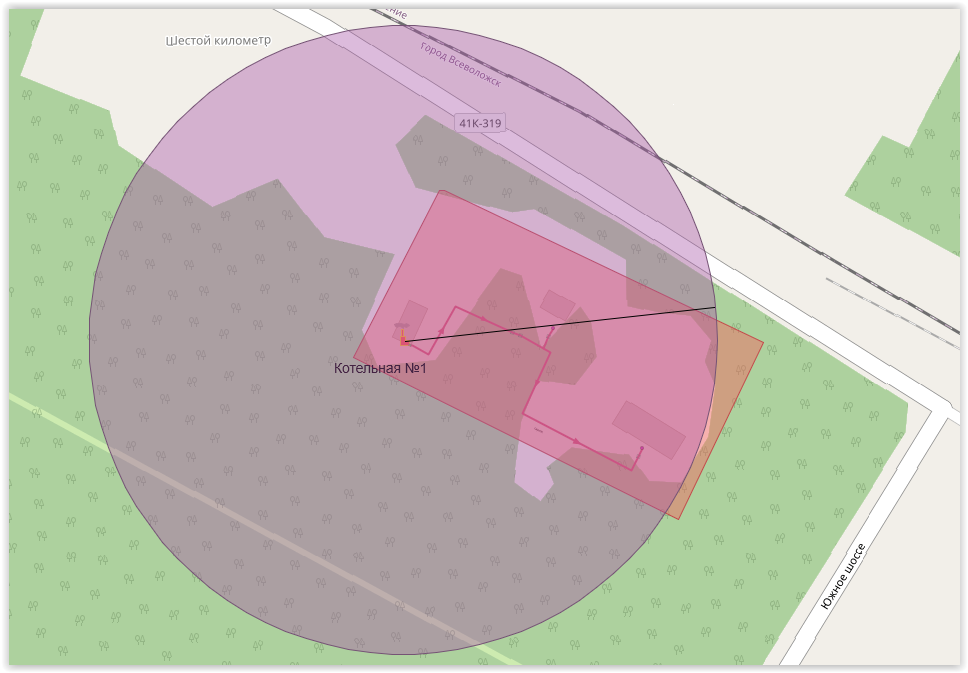 Рисунок 82 Радиус эффективного теплоснабжения котельной №1Существующий радиус эффективного теплоснабжения котельной №1 и тепловых сетей, находящихся в собственности ОАО «Всеволожские тепловые сети», полностью охватывает территорию потребителей тепловой энергии данной системы теплоснабжения.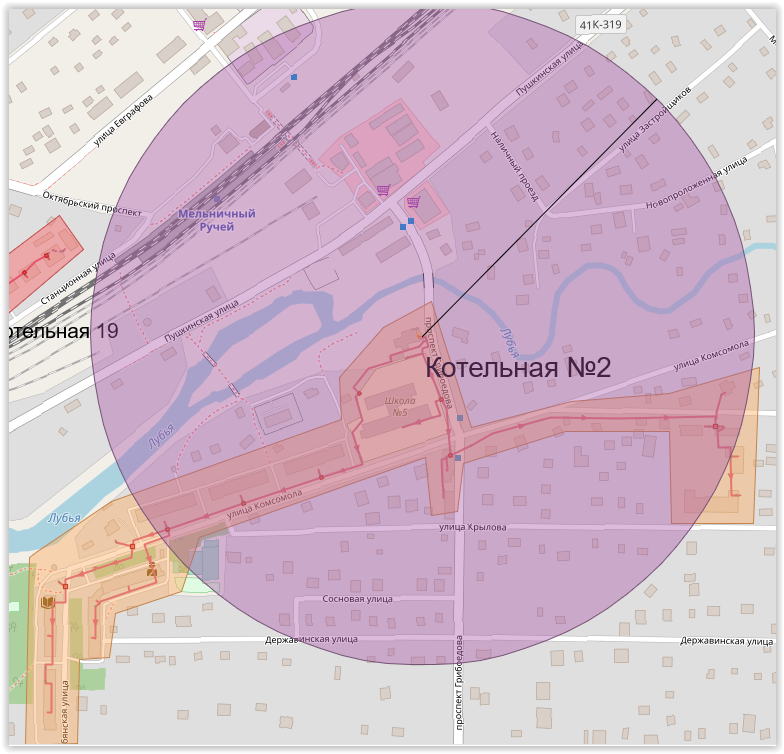 Рисунок 83 Радиус эффективного теплоснабжения котельной №2Существующий радиус эффективного теплоснабжения котельной №2 и тепловых сетей, находящихся в собственности ОАО «Всеволожские тепловые сети», частично охватывает территорию потребителей тепловой энергии данной системы теплоснабжения. Не охваченными остаются жилые дома по адресу ул. Лубянская, д. 1, д.2, д. 4, ул. Комсомола, д.2, д.5. В целях повышения энергоэффективности системы теплоснабжения рекомендуется замена ветхих участков тепловых сетей.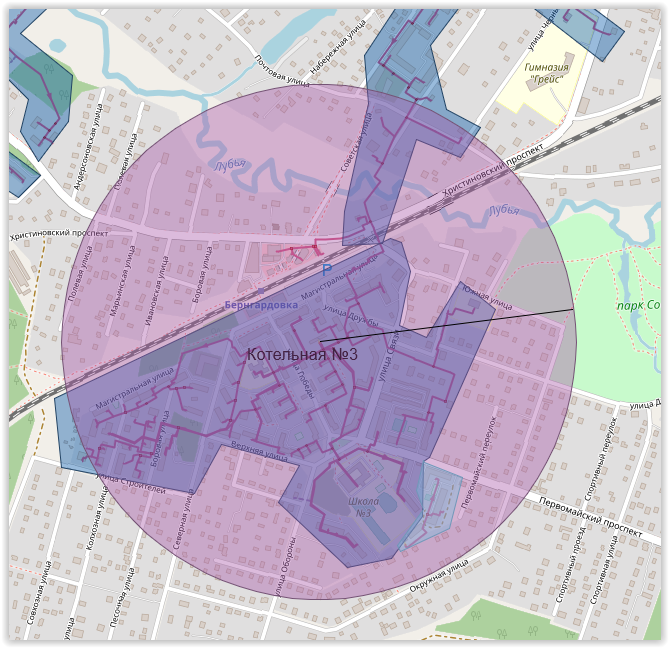 Рисунок 84 Радиус эффективного теплоснабжения котельной №3Существующий радиус эффективного теплоснабжения котельной №3 и тепловых сетей, находящихся в собственности ОАО «Всеволожские тепловые сети», полностью охватывает территорию потребителей тепловой энергии данной системы теплоснабжения.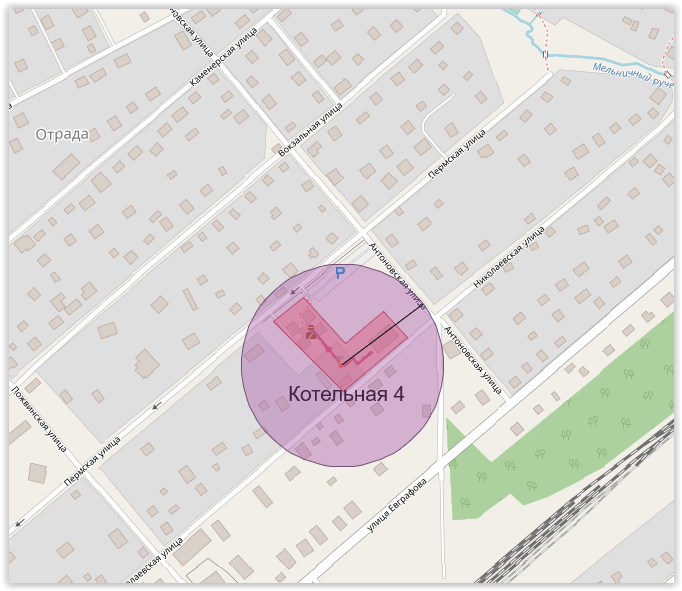 Рисунок 85 Радиус эффективного теплоснабжения котельной №4Существующий радиус эффективного теплоснабжения котельной №4 и тепловых сетей, находящихся в собственности ОАО «Всеволожские тепловые сети», полностью охватывает территорию потребителей тепловой энергии данной системы теплоснабжения.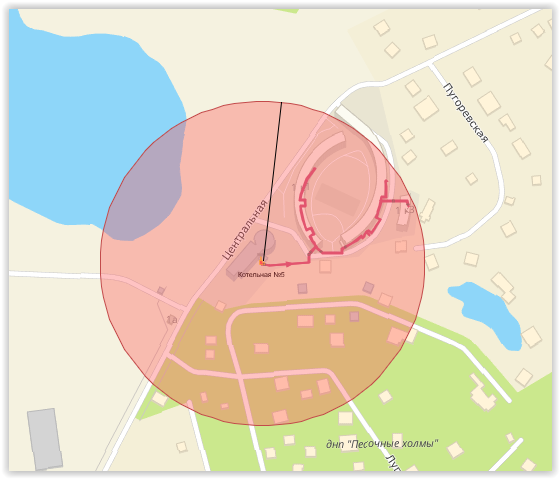 Рисунок 86 Радиус эффективного теплоснабжения котельной №5Существующий радиус эффективного теплоснабжения котельной №5 и тепловых сетей, находящихся в собственности ОАО «Всеволожские тепловые сети», полностью охватывает территорию потребителей тепловой энергии данной системы теплоснабжения.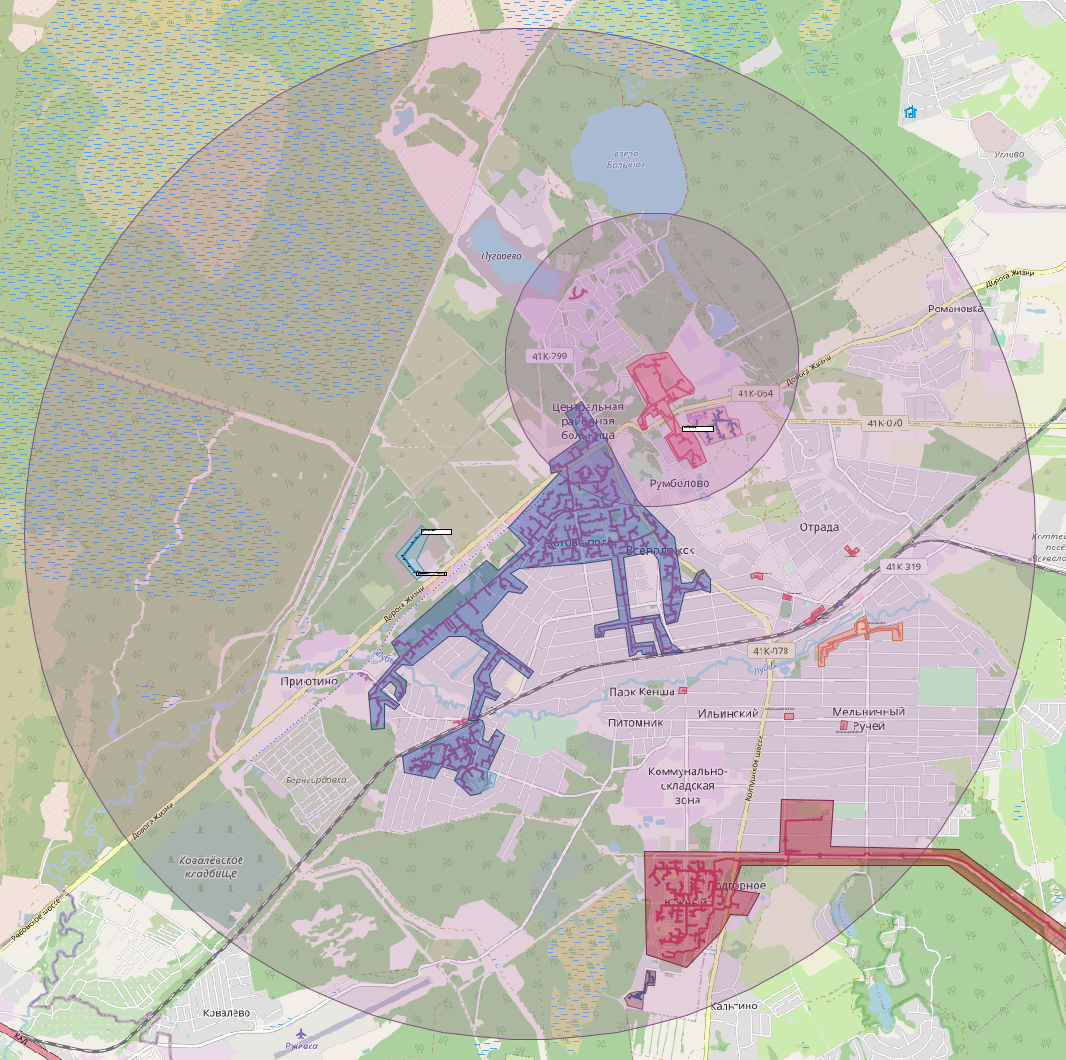 Рисунок 87 Радиус эффективного теплоснабжения котельной № 6Существующий радиус эффективного теплоснабжения котельной №6 и тепловых сетей, находящихся в собственности ОАО «Всеволожские тепловые сети», полностью охватывает территорию потребителей тепловой энергии данной системы теплоснабжения.Котельные №9/1, №9/2 и №11 осуществляют теплоснабжение одного здания, подключение новых абонентов не рассматривается, следовательно, технологические зоны котельных №9/1, №9/2 и №11 в расчете эффективного радиуса теплоснабжения не нуждаются.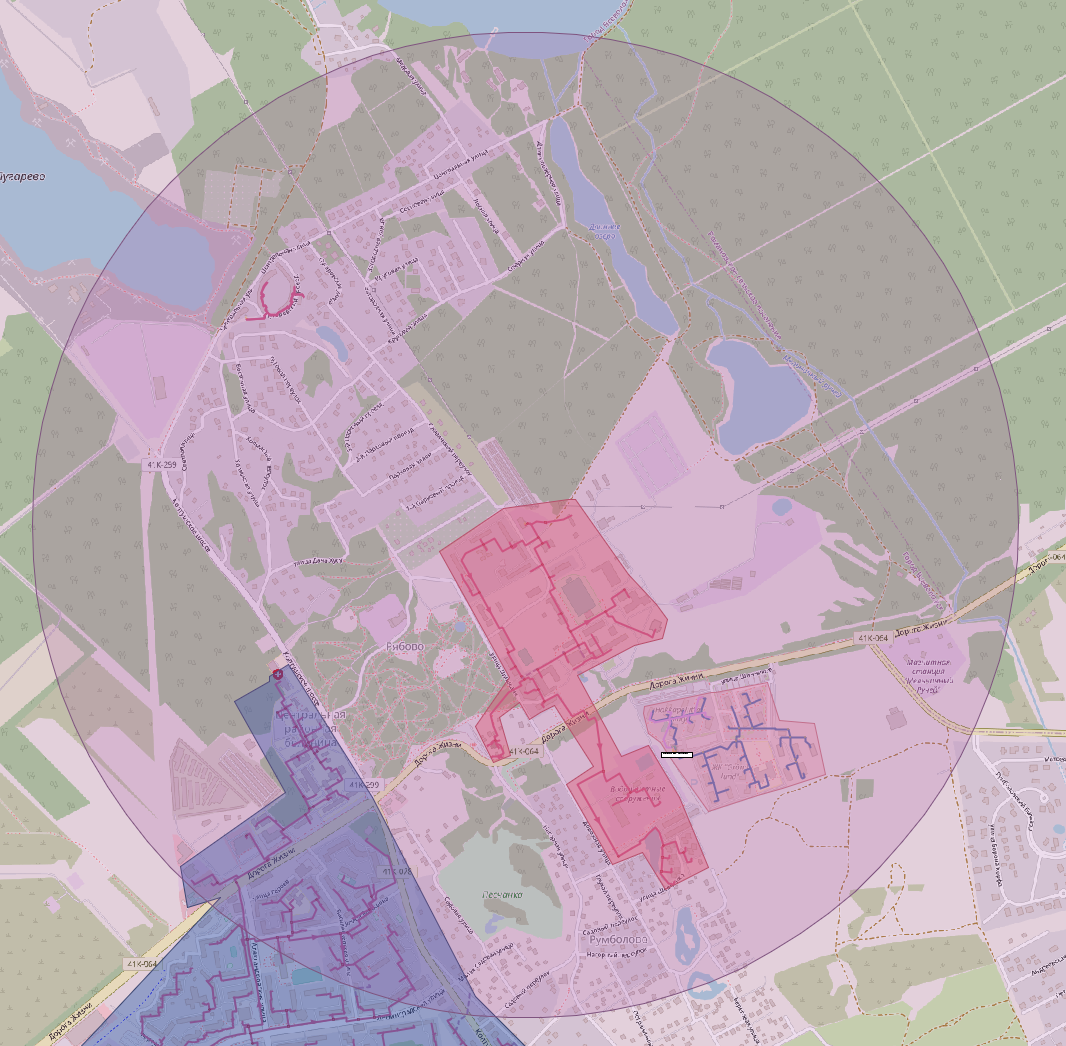 Рисунок 88 Радиус эффективного теплоснабжения котельной №12Существующий радиус эффективного теплоснабжения котельной №12 и тепловых сетей, находящихся в собственности ОАО «Всеволожские тепловые сети», полностью охватывает территорию потребителей тепловой энергии данной системы теплоснабжения.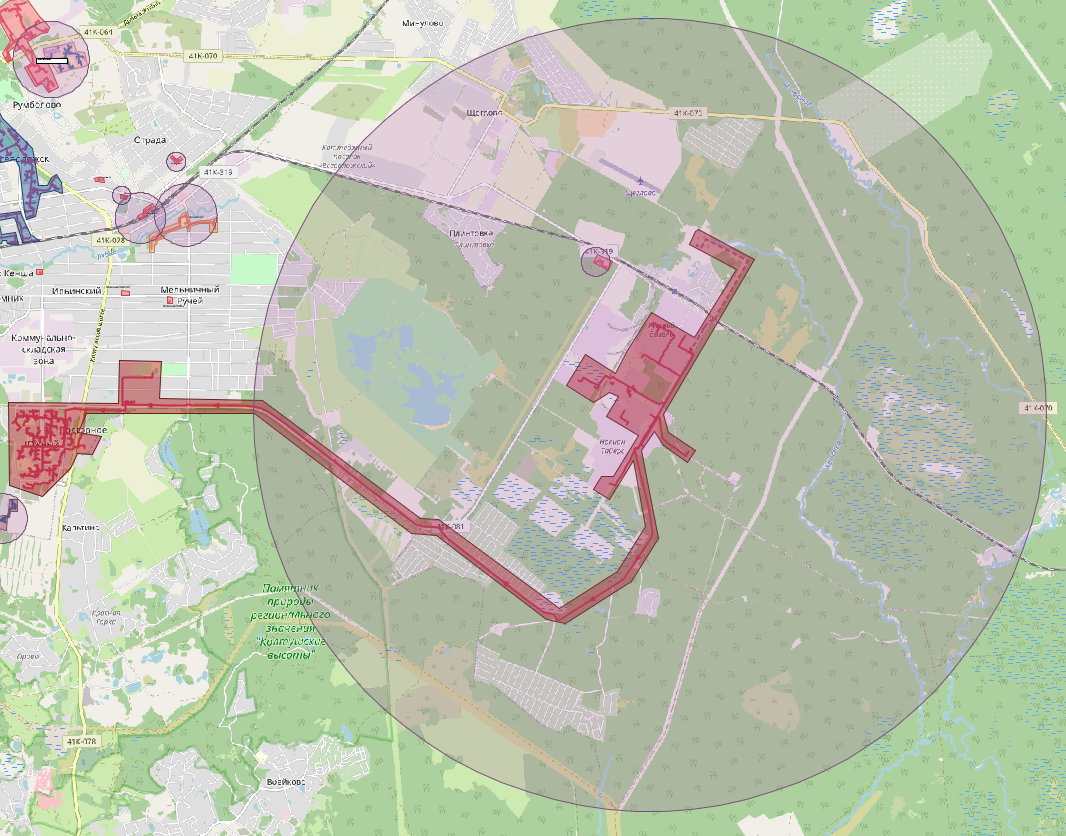 Рисунок 89 Радиус эффективного теплоснабжения котельной №17Существующий радиус эффективного теплоснабжения котельной №17 и тепловых сетей, находящихся в собственности ОАО «Всеволожские тепловые сети», частично охватывает территорию потребителей тепловой энергии данной системы теплоснабжения. Не охваченными остаются жилые дома в районе Подгорное. Данный район рекомендуется подключить к другому источнику тепловой энергии, в связи с низкой рентабельностью теплоснабжения. Подключение перспективных абонентов к системе теплоснабжения котельной №17 можно считать целесообразным, поскольку зоны перспективной застройки расположены в непосредственной близости от котельной. В целях подключения новых абонентов предлагается ряд мероприятий по увеличению располагаемой мощности котельной к 2024 году. 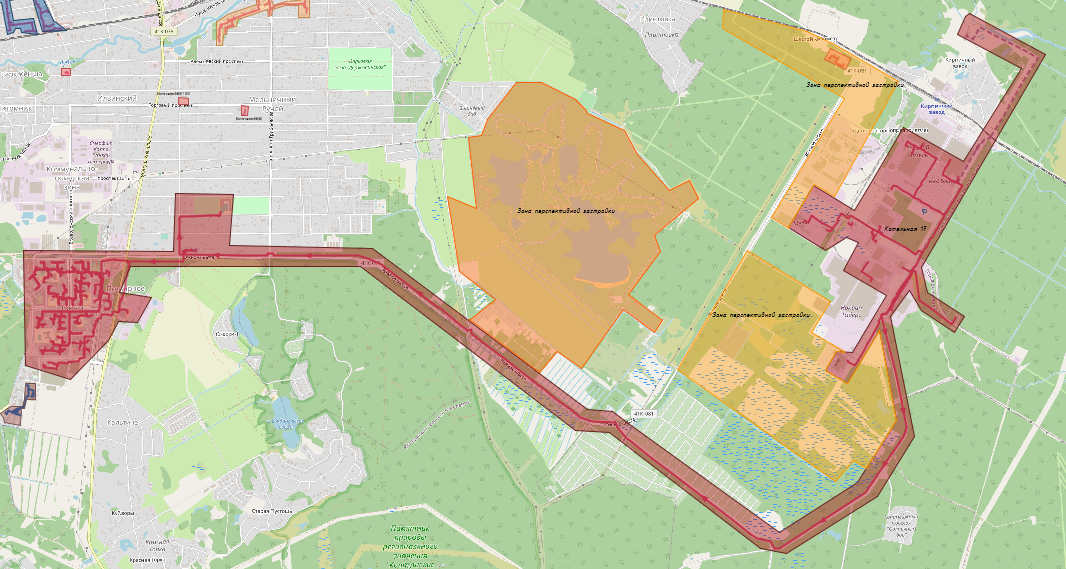 Рисунок 90 Перспективная зона теплоснабжения котельной №17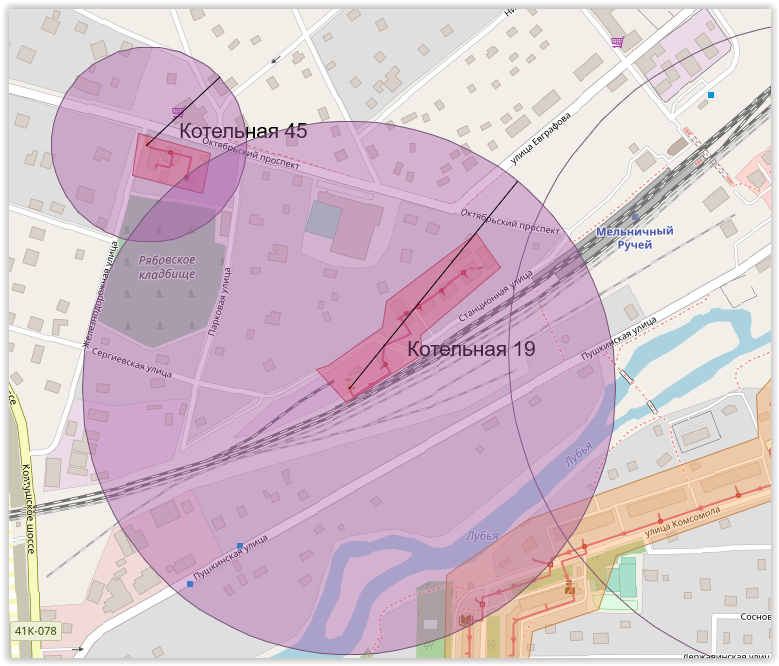 Рисунок 91 Радиус эффективного теплоснабжения котельной №19Существующий радиус эффективного теплоснабжения котельной №19 и тепловых сетей, находящихся в собственности ОАО «Всеволожские тепловые сети», полностью охватывает территорию потребителей тепловой энергии данной системы теплоснабжения.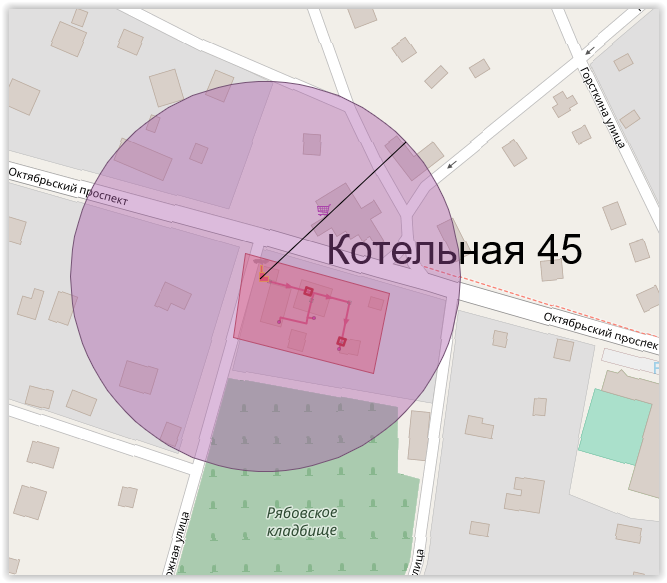 Рисунок 92 Радиус эффективного теплоснабжения котельной №45Существующий радиус эффективного теплоснабжения котельной №45 и тепловых сетей, находящихся в собственности ОАО «Всеволожские тепловые сети», полностью охватывает территорию потребителей тепловой энергии данной системы теплоснабжения.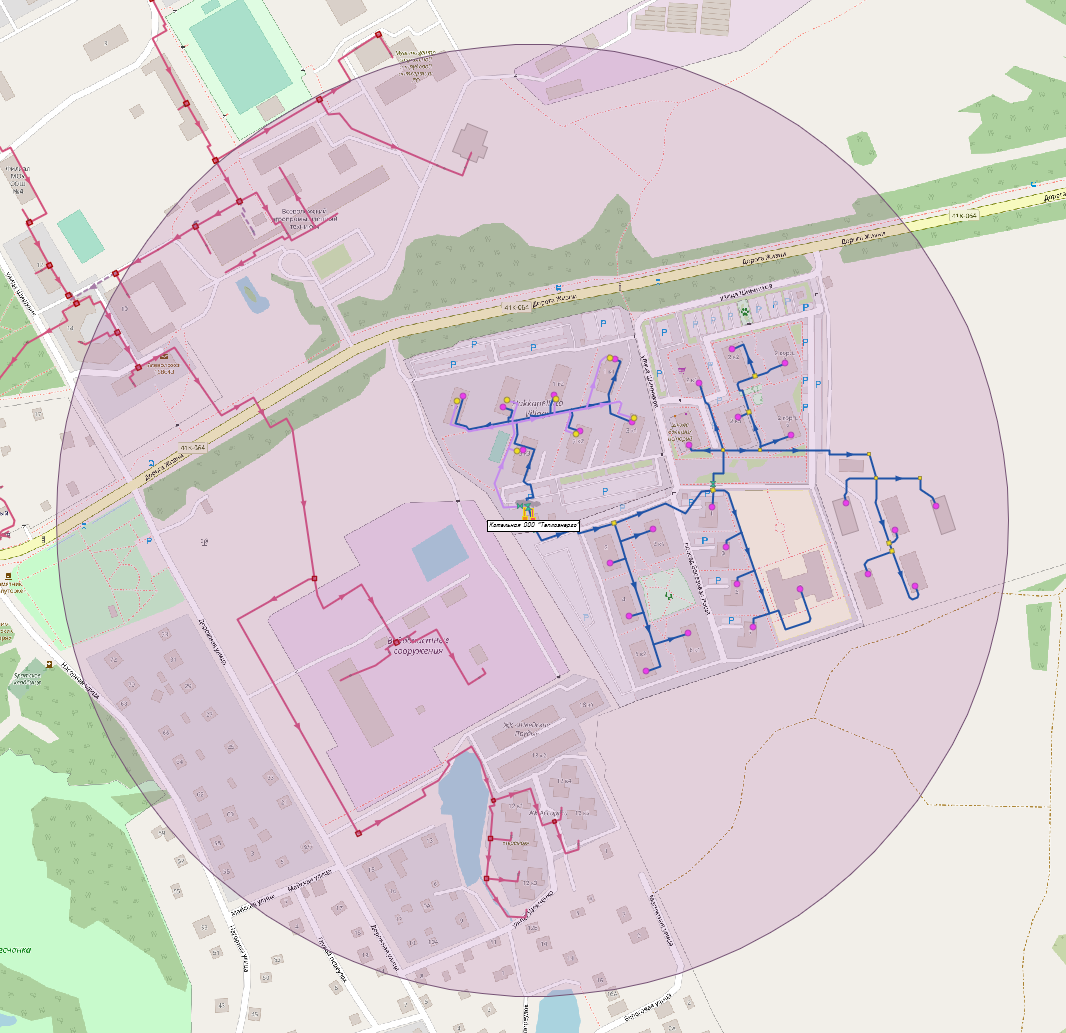 Рисунок 93 Радиус эффективного теплоснабжения котельной ООО «ТЕПЛОЭНЕРГО»Существующий радиус эффективного теплоснабжения котельной и тепловых сетей, находящихся в собственности ООО «ТЕПЛОЭНЕРГО», полностью охватывает территорию потребителей тепловой энергии данной системы теплоснабжения.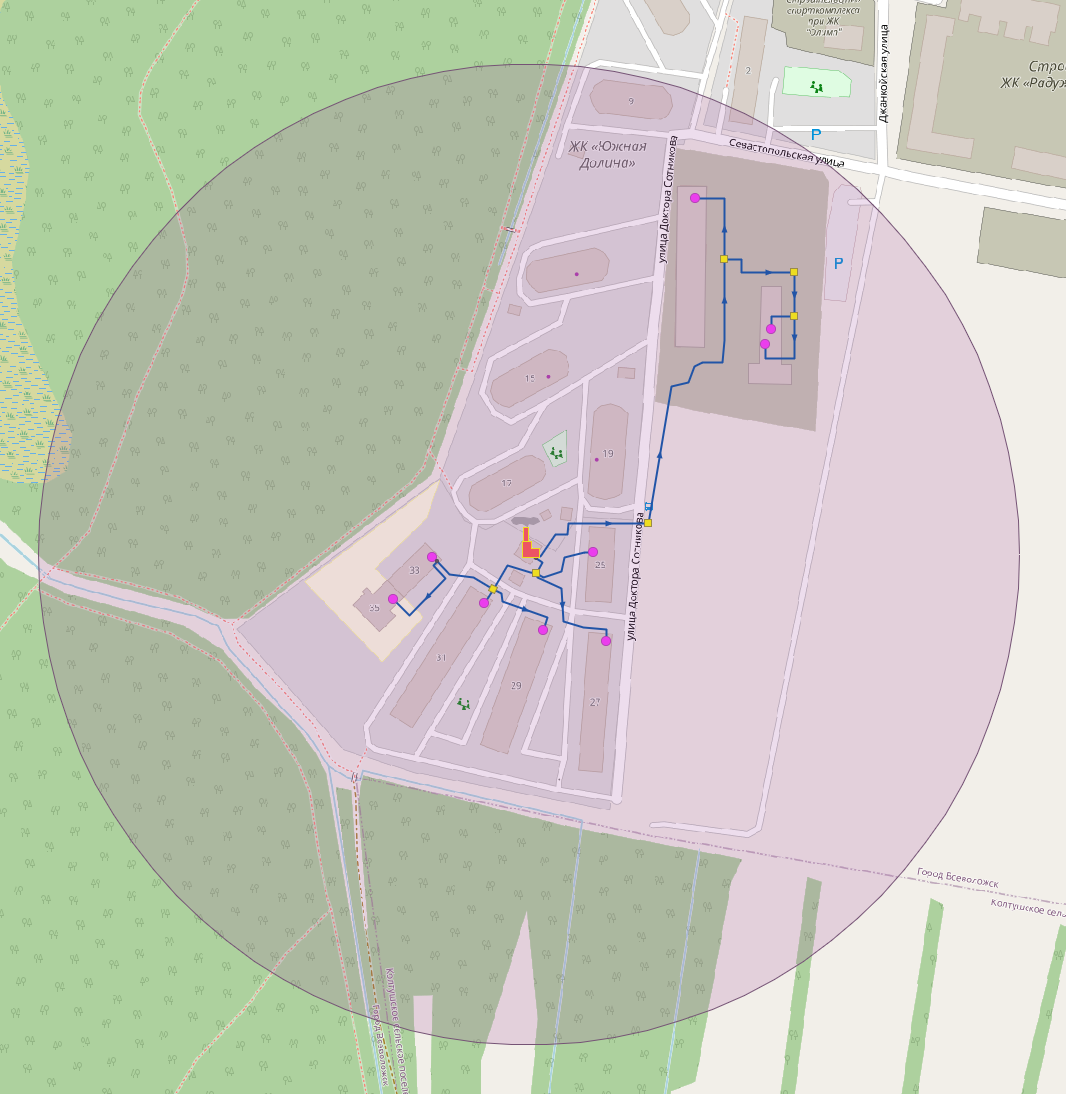 Рисунок 94. Радиус эффективного теплоснабжения котельной ООО «Бис Мелиор Трейд»Существующий радиус эффективного теплоснабжения котельной и тепловых сетей, находящихся в собственности ООО «Бис Мелиор Трейд», полностью охватывает территорию потребителей тепловой энергии данной системы теплоснабжения.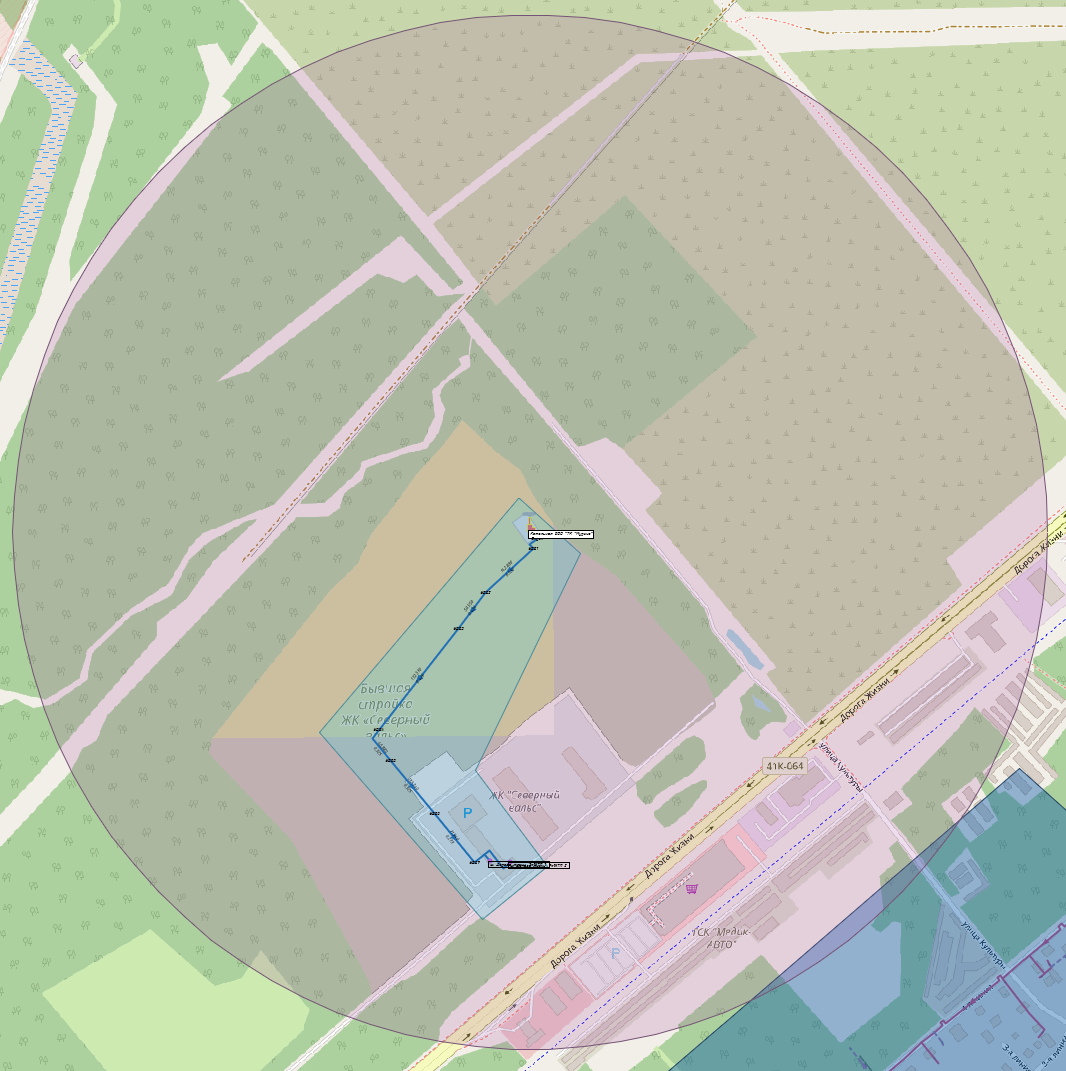 Рисунок 95. Радиус эффективного теплоснабжения котельной ООО «ТК «Мурино»Существующий радиус эффективного теплоснабжения котельной и тепловых сетей, находящихся в собственности ООО «ТК «Мурино», полностью охватывает территорию потребителей тепловой энергии данной системы теплоснабжения.Описание изменений в предложениях по строительству, реконструкции и техническому перевооружению источников тепловой энергии за период, предшествующий актуализации схемы теплоснабжения, в том числе с учетом введенных в эксплуатацию новых, реконструированных и прошедших техническое перевооружение источников тепловой энергииБыл добавлен радиус эффективного теплоснабжения для котельной ООО «ТК «Мурино».Глава 8. Предложения по строительству и реконструкции и (или) модернизации тепловых сетейа) предложения по реконструкции и (или) модернизации и строительству тепловых сетей, обеспечивающих перераспределение тепловой нагрузки из зон с дефицитом тепловой мощности в зоны с избытком тепловой мощности (использование существующих резервов)На территории МО «Город Всеволожск» отсутствуют зоны с существенным избытком тепловой мощности. Поэтому мероприятия по использованию существующих резервов для перераспределения мощностей не предусматриваются.б) предложения по строительству тепловых сетей для обеспечения перспективных приростов тепловой нагрузки под жилищную, комплексную или производственную застройку во вновь осваиваемых районах поселения;Для обеспечения перспективных приростов тепловой нагрузки под жилищную, комплексную и производственную застройку в перспективе до 2033 года потребуется строительство тепловых сетей.В первую очередь потребуется строительство тепловых сетей для перспективной работы источников теплоснабжения №1 и №2 по снабжению комплексной застройки бывшего аэродрома Ржевка. Характеристики системы ТС следующие:система теплоснабжения новой комплексной застройки – двухтрубная, закрытая. Подключение потребителей по независимой схеме, через ИТП;температурный графики в отопительный период – 110°C -70°C; при работе на ГВС в межотопительный период 75°C -40°C;располагаемый напор на вводе 45 м вод.ст.;давление в обратном трубопроводе Р2=45 м вод.ст.в) предложения по строительству тепловых сетей, обеспечивающих условия, при наличии которых существует возможность поставок тепловой энергии потребителям от различных источников тепловой энергии при сохранении надежности теплоснабжения;Строительство тепловых сетей, обеспечивающих условия, при наличии которых существует возможность поставок тепловой энергии потребителям от различных источников тепловой энергии при сохранении надежности теплоснабжения, не требуется.г) предложения по строительству или реконструкции тепловых сетей для повышения эффективности функционирования системы теплоснабжения, в том числе за счет перевода котельных в пиковый режим работы или ликвидации котельных;На территории МО «Город Всеволожск» в зоне действия крупных источников тепловой энергии отсутствуют дублирование зон теплоснабжения, поэтому мероприятия по переводу котельных в пиковый режим работы или ликвидации котельных не предусматривались.д) предложения по строительству тепловых сетей для обеспечения нормативной надежности теплоснабжения;В настоящее время в схеме МО «Город Всеволожск» обеспечена возможность поставок потребителям Котельной № 3 от Котельной № 6.Возможность предложения по строительству тепловых сетей для обеспечения надежного теплоснабжения потребителей рассматривалась для каждого крупного (тепловой мощностью 20 Гкал/ч и более) источника. В том числе, рассматривалась возможность использования кольцевых и резервных связей, а также запорно-регулирующей арматуры для обеспечения теплоснабжения потребителей при возникновении отказов на нерезервированных участках тепловых сетей источника тепловой энергии.Всего на территории МО «Город Всеволожск» предполагается 4 крупные котельные: существующие ОАО «Всеволожские тепловые сети»: Котельная №6 и Котельная №17, и планируемые к строительству две котельные аэропорта «Ржевка». Радиусы эффективного теплоснабжения котельных №6, №17 не пересекаются. Соответственно, повысить надежность теплоснабжения за счет строительства тепловых сетей не представляется возможным. Для двух котельных планируемых к строительству для покрытия тепловых нагрузок перспективной жилой застройки бывшего аэропорта «Ржевка» будет осуществлена возможность резервирования потребителей при возникновении отказов.е) предложения по реконструкции и (или) модернизации тепловых сетей с увеличением диаметра трубопроводов для обеспечения перспективных приростов тепловой нагрузки;Предложения по реконструкции и (или) модернизации тепловых сетей с увеличением диаметра трубопроводов на момент актуализации схемы теплоснабжения отсутствуют. ж) предложения по реконструкции и (или) модернизации тепловых сетей, подлежащих замене в связи с исчерпанием эксплуатационного ресурса;В связи с физическим и моральным износом существующих тепловых сетей МО «Город Всеволожск» большая их часть нуждается в реконструкции. Исходя из того, что максимальный срок эксплуатации тепловых сетей, согласно нормативам, составляет 25 лет, все сети, проложенные до 2005 года, нуждаются в замене до 2030 года. Таблица 109 Мероприятия по замене участков тепловых сетей в связи с истечением эксплуатационного ресурсаТаким образом, в МО «Город Всеволожск» замене подлежат участки тепловых сетей, протяженностью 19353,9 м.з) предложения по строительству, реконструкции и (или) модернизации насосных станцийНасосное оборудование ЦТП МО «Город Всеволожск» находится в удовлетворительном состоянии. Срок эксплуатации не истек.Описание изменений в предложениях по строительству и реконструкции и (или) модернизации тепловых сетей за период, предшествующий актуализации схемы теплоснабжения, в том числе с учётом введённых в эксплуатацию новых и реконструированных тепловых сетей, и сооружений на них.Изменения отсутствуют.Глава 9. Предложения по переводу открытых систем теплоснабжения (горячего водоснабжения) в закрытые системы горячего водоснабженияа) технико-экономическое обоснование предложений по типам присоединений теплопотребляющих установок потребителей к тепловым сетям, обеспечивающим перевод потребителей, подключенных к открытой системе теплоснабжения на закрытую систему горячего водоснабженияВ соответствии с п. 10. ФЗ №417 от 07.12.2011 г. «О внесении изменений в отдельные законодательные акты Российской Федерации в связи с принятием Федерального закона «О водоснабжении и водоотведении»: - с 1 января 2013 года подключение объектов капитального строительства потребителей к централизованным открытым системам теплоснабжения (горячего водоснабжения) для нужд горячего водоснабжения, осуществляемого путем отбора теплоносителя на нужды горячего водоснабжения, не допускается; - с 1 января 2022 года использование централизованных открытых систем теплоснабжения (горячего водоснабжения) для нужд горячего водоснабжения, осуществляемого путем отбора теплоносителя на нужды горячего водоснабжения, не допускается.Предлагаются следующие этапы перехода на закрытую схему ГВС:проведение технического обследования на предмет технической возможности установки ИТП;определение расходов холодной воды на нужды ГВС в кадастровых кварталах на отдельные здания. Данный этап предполагает актуализацию в связи с изменением норм водопотребления в городе в течение расчетного периода;оценка пропускной способности распределительных и квартальных водопроводных сетей в зонах действия источников;определение объемов реконструкции водопроводных сетей;определение объемов реконструкции внутренних систем горячего водоснабжения зданий;разработка адресной программы перевода систем теплоснабжения на закрытую схему. При определении потребностей в водопроводной воде на нужды горячего водоснабжения использовался норматив потребления холодной воды для предоставления услуги по горячему водоснабжению в размере 2,97 м3/чел/мес., согласно Постановлению Правительства Ленинградской области от 11 февраля 2013 года №25 «Об утверждении нормативов потребления коммунальных услуг по водоснабжению, водоотведению гражданами, проживающими в многоквартирных домах или жилых домах на территории Ленинградской области».Реализация мероприятий по реконструкции систем горячего водоснабжения МО «Город Всеволожск» с обеспечением передачи тепла для целей горячего водоснабжения потребителей по существующим тепловым сетям отопления и установкой индивидуальных тепловых пунктов на абонентских вводах многоквартирных домов для обеспечения горячим водоснабжением приведёт к повышению качества горячего водоснабжения у потребителей. Также с реализацией данного мероприятия уменьшится расход воды на подпитку тепловой сети системы отопления и увеличится расход холодной воды для подогрева на нужды горячего водоснабжения в ИТП потребителей. Согласно Федеральному закону от 30.12.2021 № 438-ФЗ «О внесении изменений в Федеральный закон «О теплоснабжении»:Статья 1гласит:Внести в Федеральный закон от 27 июля 2010 года N 190-ФЗ "О теплоснабжении" (Собрание законодательства Российской Федерации, 2010, N 31, ст. 4159; 2011, N 23, ст. 3263; N 50, ст. 7359; 2012, N 53, ст. 7616, 7643; 2013, N 19, ст. 2330; 2014, N 42, ст. 5615; N 49, ст. 6913; 2015, N 48, ст. 6723; 2017, N 31, ст. 4828; 2018, N 30, ст. 4555; 2020, N 14, ст. 2014; N 46, ст. 7205; 2021, N 24, ст. 4188) следующие изменения:1) часть 1 статьи 4 дополнить пунктом 15.5 следующего содержания:"15.5) утверждение порядка определения экономической эффективности перевода открытых систем теплоснабжения (горячего водоснабжения), отдельных участков таких систем на закрытые системы горячего водоснабжения;";2) часть 3 статьи 23 дополнить пунктом 7.1 следующего содержания:"7.1) обязательную оценку экономической эффективности мероприятий по переводу открытых систем теплоснабжения (горячего водоснабжения), отдельных участков таких систем на закрытые системы горячего водоснабжения в порядке, установленном Правительством Российской Федерации. Без проведения такой оценки схема теплоснабжения не может быть утверждена (актуализирована);";Таким образом, предложения по переводу открытых схем теплоснабжения (горячего водоснабжения) в закрытые системы горячего водоснабжения должны содержать обязательную оценку экономической эффективности мероприятий по переводу открытых систем теплоснабжения (горячего водоснабжения), отдельных участков таких систем на закрытые системы горячего водоснабжения. Поскольку на момент актуализации схемы теплоснабжения МО «Город Всеволожск» порядок определения экономической эффективности перевода открытых систем теплоснабжения (горячего водоснабжения), отдельных участков таких систем на закрытые системы горячего водоснабжения отсутствует, оценку выполнить невозможно.Однако, при отсутствии порядка определения экономической эффективности перевода открытых систем теплоснабжения (горячего водоснабжения), отдельных участков таких систем на закрытые системы горячего водоснабжения, утвержденного по Постановлению Правительства РФ, была выполнена оценка экономической эффективности в следующем виде [Таблица 110]. В таблице ниже указаны основные отличия в стоимости сооружения и эксплуатации между открытой и закрытой схемами теплоснабжения.Таблица 110. Основные отличия в стоимости сооружения и эксплуатации между открытой и закрытой схемами теплоснабженияб) выбор и обоснование метода регулирования отпуска тепловой энергии от источников тепловой энергииОтпуск теплоты на отопление регулируется тремя методами: качественным, количественным, качественно-количественным.При качественном методе изменяют температуру воды, подаваемую в тепловую есть (систему отопления) при неизменном расходе теплоносителя.При количественном - изменяют расход теплоносителя при неизменной температуре.При качественно-количественном одновременно изменяют температуру и расход теплоносителя.На котельных МО «Город Всеволожск» осуществляется качественное регулирование отпуска тепловой энергии, заключающееся в регулировании отпуска теплоты путем изменения температуры теплоносителя в подающем трубопроводе сетевой воды при сохранении постоянным количества (расхода) теплоносителя, отпускаемого потребителям.В системах вентиляции для регулирования отпуска теплоты обычно применяют качественный и количественный методы.Отпуск теплоты на горячее водоснабжение регулируется количественным методом - изменением расхода сетевой воды.в) предложения по реконструкции тепловых сетей для обеспечения передачи тепловой энергии при переходе от открытой системы теплоснабжения (горячего водоснабжения) к закрытой системе горячего водоснабженияВ соответствии с п. 10. ФЗ №417 от 07.12.2011 г. «О внесении изменений в отдельные законодательные акты Российской Федерации в связи с принятием Федерального закона «О водоснабжении и водоотведении»: - с 1 января 2013 года подключение объектов капитального строительства потребителей к централизованным открытым системам теплоснабжения (горячего водоснабжения) для нужд горячего водоснабжения, осуществляемого путем отбора теплоносителя на нужды горячего водоснабжения, не допускается; - с 1 января 2022 года использование централизованных открытых систем теплоснабжения (горячего водоснабжения) для нужд горячего водоснабжения, осуществляемого путем отбора теплоносителя на нужды горячего водоснабжения, не допускается.Предложения по реконструкции тепловых сетей для обеспечения передачи тепловой энергии при переходе от открытой системы теплоснабжения (горячего водоснабжения) к закрытой системе горячего водоснабжения не требуются, так рационально будет установка теплообменников в индивидуальных тепловых пунктах (ИТП) потребителей.г) расчет потребности инвестиций для перевода открытой системы теплоснабжения (горячего водоснабжения) в закрытую систему горячего водоснабженияПредложения по реконструкции тепловых сетей для обеспечения передачи тепловой энергии при переходе от открытой системы теплоснабжения (горячего водоснабжения) к закрытой системе горячего водоснабжения не требуются, так рационально будет установка теплообменников в индивидуальных тепловых пунктах (ИТП) потребителей.Для более точного числа ИТП необходимо провести техническое обследование на предмет технической возможности установки ИТП. ИТП устанавливается в подвале здания. Необходимо определить, возможна ли установка ИТП с учетом размеров подвала, его состояния (не затоплен ли).Кроме того, предлагается для зданий с нагрузкой на отопление более 0,2 Гкал/час установка совместно с общедомовыми узлами учёта системы автоматизированного погодного регулирования подачи теплоносителя в систему отопления, а с общей нагрузкой менее 0,2 Гкал/час – ограничиться установкой общедомовых узлов учёта.Данный вариант реконструкции также включает замену внутридомовых систем ГВС, а именно:замену систем розлива; замену стояков ГВС; установку квартирных счётчиков горячей воды; замену систем разводки трубопроводов по квартирам. Состав работ и затраты на выполнение данного мероприятия определены для МКД:1. Проектирование внутренних систем ГВС, ИТП, общедомовых узлов учёта – 180 тыс. руб./дом;2. Замена внутридомовых систем ГВС – 800 тыс. руб./дом;3. Устройство систем ввода, гдеИТП – 1120 тыс. руб./дом4. Установка общедомовых узлов учёта –302,6 тыс. руб./домИТОГО по МКД: 2402,9 тыс. руб./дом.Всего количество домов, нуждающихся в переоборудовании внутренних узлов, в МО «Город Всеволожск» составило 285 здания.Исходя из выше приведенных оценочных стоимостей общие затраты на данное мероприятие ориентировочно составляет 684,8 млн. руб.д) оценка целевых показателей эффективности и качества теплоснабжения в открытой системе теплоснабжения (горячего водоснабжения) и закрытой системе горячего водоснабженияПункт 9, Статья 29, Федерального Закона № 190-ФЗ от 27 июля 2010 г «О теплоснабжении» гласит: С 1 января 2022 года использование централизованных открытых систем теплоснабжения (горячего водоснабжения) для нужд горячего водоснабжения, осуществляемого путём отбора теплоносителя на нужды горячего водоснабжения, не допускается.Согласно Федеральному закону от 30.12.2021 № 438-ФЗ «О внесении изменений в Федеральный закон «О теплоснабжении»:Статья 1гласит:Внести в Федеральный закон от 27 июля 2010 года N 190-ФЗ "О теплоснабжении" (Собрание законодательства Российской Федерации, 2010, N 31, ст. 4159; 2011, N 23, ст. 3263; N 50, ст. 7359; 2012, N 53, ст. 7616, 7643; 2013, N 19, ст. 2330; 2014, N 42, ст. 5615; N 49, ст. 6913; 2015, N 48, ст. 6723; 2017, N 31, ст. 4828; 2018, N 30, ст. 4555; 2020, N 14, ст. 2014; N 46, ст. 7205; 2021, N 24, ст. 4188) следующие изменения:1) часть 1 статьи 4 дополнить пунктом 15.5 следующего содержания:"15.5) утверждение порядка определения экономической эффективности перевода открытых систем теплоснабжения (горячего водоснабжения), отдельных участков таких систем на закрытые системы горячего водоснабжения;";2) часть 3 статьи 23 дополнить пунктом 7.1 следующего содержания:"7.1) обязательную оценку экономической эффективности мероприятий по переводу открытых систем теплоснабжения (горячего водоснабжения), отдельных участков таких систем на закрытые системы горячего водоснабжения в порядке, установленном Правительством Российской Федерации. Без проведения такой оценки схема теплоснабжения не может быть утверждена (актуализирована);".е) предложения по источникам инвестицийНа реконструкцию тепловых сетей, находящихся в собственности МО «Город Всеволожск», предлагается изыскать средства из бюджетов различных уровней. Описание актуальных изменений в предложениях по переводу открытых систем теплоснабжения (горячего водоснабжения) в закрытые системы горячего водоснабжения за период, предшествующий актуализации схемы теплоснабжения, в том числе с учётом введённых в эксплуатацию, переоборудованных центральных и индивидуальных тепловых пунктов.Даны рекомендации о подключении к системе ГВС зданий и сооружений в соответствии с 190-ФЗ «О теплоснабжении» от 27 июля 2010г.Приведены основные отличия в стоимости сооружения и эксплуатации между открытой и закрытой схемами теплоснабжения. Глава 10. Перспективные топливные балансыа) расчеты по каждому источнику тепловой энергии перспективных максимальных часовых и годовых расходов основного вида топлива для зимнего, летнего и переходного периодов, необходимого для обеспечения нормативного функционирования источников тепловой энергии на территории поселения, городского округа;Расчеты перспективных максимальных годовых расходов топлива для зимнего, летнего и переходного периодов по элементам территориального деления выполнены на основании данных о среднемесячной температуре наружного воздуха, суммарной присоединенной тепловой нагрузке и удельных расходов условного топлива. Результаты расчётов перспективного годового расхода топлива к расчетному сроку с учетом роста численности населения, согласно генеральному плану, представлены в [Таблица 111]. б) расчеты по каждому источнику тепловой энергии нормативных запасов аварийных видов топлива;Расчеты нормативных запасов аварийных видов топлива проводятся на основании фактических данных по видам использования аварийного топлива на источниках в соответствии с приказом Минэнерго Российской Федерации от 10.08.2012 № 377 «О порядке определения нормативов технологических потерь при передаче тепловой энергии, теплоносителя, нормативов удельного расхода топлива при производстве тепловой энергии, нормативов запасов топлива на источниках тепловой энергии (за исключением источников тепловой энергии, функционирующих в режиме комбинированной выработки электрической и тепловой энергии), в том числе в целях государственного регулирования цен (тарифов) в сфере теплоснабжения».Неснижаемый нормативный запас топлива на отопительных котельных создается в целях обеспечения их работы в условиях непредвиденных обстоятельств (перерывы в поступлении топлива, резкое снижение температуры наружного воздуха и т.п.) при невозможности использования или исчерпании нормативного эксплуатационного запаса топлива.Норматив неснижаемого запаса топлива для котельных, в которых завоз топлива осуществляется сезонно, не рассчитывается.Норматив запасов топлива на котельных является общим нормативным запасом основного и резервного видов топлива (далее - ОНЗТ) и определяется по сумме объемов неснижаемого нормативного запаса топлива (далее - ННЗТ) и нормативного эксплуатационного запаса топлива (далее - НЭЗТ).ННЗТ на отопительных котельных создается в целях обеспечения их работы в условиях непредвиденных обстоятельств (перерывы в поступлении топлива; резкое снижение температуры наружного воздуха и т.п.) при невозможности использования или исчерпании нормативного эксплуатационного запаса топлива.НЭЗТ необходим для надежной и стабильной работы электростанций и котельных и обеспечивает плановую выработку электрической и (или) тепловой энергии. Расчетный размер ННЗТ определяется по среднесуточному плановому расходу топлива самого холодного месяца отопительного периода и количеству суток, определяемых с учетом вида топлива и способа его доставки.Количество суток, на которые рассчитывается ННЗТ, определяется фактическим временем, необходимым для доставки топлива от поставщика или базовых складов, и временем, необходимым на погрузоразгрузочные работы.Таким образом, на территории МО «Город Всеволожск» имеется резервное топливо на следующих котельных:На котельной № 6 ОАО «Всеволожские тепловые сети» имеется резервное топливо – мазут; На котельной ООО «ТЕПЛОЭНЕРГО», ООО «ТК «Мурино» имеется резервное топливо –дизельное топливо. Таблица 111 Результаты расчетов перспективных годовых расходов основного вида топлива по каждому источнику тепловой энергии МО «Город Всеволожск», т.у.т.в) вид топлива, потребляемый источником тепловой энергии, в том числе с использованием возобновляемых источников энергии и местных видов топлива;Основным видом топлива на котельных муниципального образования «Город Всеволожск» является природный газ.Существующие источники тепловой энергии МО «Город Всеволожск» не используют возобновляемые источники энергии и местные виды топлива в качестве основного, в связи с отсутствием разработок местного топлива на территории МО «Город Всеволожск».г) виды топлива, их доля и значение низшей теплоты сгорания топлива, используемые для производства тепловой энергии по каждой системе теплоснабжения;Основными видами топлива на котельных МО «Город Всеволожск» является природный газ, уголь, дизельное топливо. Таблица 112 Основные характеристики топлива, используемого на котельныхд) преобладающий в поселении, городском округе, вид топлива, определяемый по совокупности всех систем теплоснабжения, находящихся в соответствующем поселении, городском округе;На основе данных таблицы ниже необходимо сделать вывод, что преобладающим в МО «Город Всеволожск» видом топлива является природный газ.Таблица 113 Расход топлива за 2021 год по населенным пунктам МО «Город Всеволожск»* - без учета данных ООО «Бис Мелиор Трейд» и МУП «ВТ сети», так как данные не были предоставлены.е) приоритетное направление развития топливного баланса поселенияПриоритетным направлением развития топливного баланса МО «Город Всеволожск» является полная газификация территории муниципального образования с переходом всех источников тепловой энергии (которые используют твердое и жидкое топливо) на природный газ.Описание изменений в перспективных топливных балансах за период, предшествующий актуализации схемы теплоснабжения, в том числе с учётом введённых в эксплуатацию, построенных и реконструированных источников тепловой энергииОпределено приоритетное направление развития топливного баланса на территории МО «Город Всеволожск». Приоритетным направлением является полная газификация территории МО «Город Всеволожск». Также представлен перспективный годовой расход топлива МО «Город Всеволожск» на расчетный срок.Глава 11. Оценка надежности теплоснабженияа) метод и результаты обработки данных по отказам участков тепловых сетей (аварийным ситуациям), средней частоты отказов участков тепловых сетей (аварийных ситуаций) в каждой системе теплоснабжения;Результаты расчётов надёжности представлены в главе 1 части 9. Системы теплоснабжения МО «Город Всеволожск» в целом относятся к категории малонадежных. Системы теплоснабжения от маломощных котельных оцениваются как надежные ввиду малой протяженности тепловых сетей и небольшого количества подключенных потребителей. Для более точного определения и дальнейшего поддержания показателей надежности в пределах допустимого рекомендуется:правильное и своевременное заполнение журналов, предписанных ПТЭТЭ (оперативного журнала; журнала обходов тепловых сетей; журнала учета работ по нарядам и распоряжениям; заявок потребителей;своевременное проведение ремонтов (плановых, по заявкам и пр.) основного и вспомогательного оборудования, а также тепловых сетей и оборудования на тепловых сетях;своевременная замена изношенных участков тепловых сетей и оборудования;проведение мероприятий по устранению затопления каналов, тепловых камер и подвалов домов.б) метод и результаты обработки данных по восстановлениям отказавших участков тепловых сетей (участков тепловых сетей, на которых произошли аварийные ситуации), среднего времени восстановления отказавших участков тепловых сетей в каждой системе теплоснабжения;По информации, предоставленной теплоснабжающими организациями, аварийные отключения потребителей централизованной системы теплоснабжения были, однако учет времени восстановления теплоснабжения по часам имеется. Ведется учет только посуточно. Время устранения аварии - от 8 до 24 часов.в) результаты оценки вероятности отказа (аварийной ситуации) и безотказной (безаварийной) работы системы теплоснабжения по отношению к потребителям, присоединенным к магистральным и распределительным теплопроводам;При осуществлении мер, направленных на повышение надежности, указанных в Главе 1, Часть 9, пункт а, удастся повысить общий уровень надежности теплоснабжения МО «Город Всеволожск», что сведет к минимуму вероятность отказа какого-либо участка тепловой сети.Таблица 114 Характеристики надежности системы теплоснабженияСистемы теплоснабжения МО «Город Всеволожск» относятся к малонадежным (Кнад от 0,56). Системы теплоснабжения от маломощных котельных оцениваются как надежные ввиду малой протяженности тепловых сетей и небольшого количества подключенных потребителей.В перспективе, на территории МО «Город Всеволожск», при строительстве новых и замене ветхих участков тепловых сетей, надежность системы теплоснабжения повысится, и будет относиться высоконадежным (Кнад более 0,9).г) результаты оценки коэффициентов готовности теплопроводов к несению тепловой нагрузки;Согласно СП 124.13330.2012 «СНиП 41-02-2003 Тепловые сети», минимально допустимый коэффициент готовности СЦТ к исправной работе Кг принимается 0,97.Для расчета показателя готовности учитываются следующие показатели:готовность СЦТ к отопительному сезону;достаточность установленной тепловой мощности источника теплоты для обеспечения исправного функционирования СЦТ при нерасчетных похолоданиях;способность тепловых сетей обеспечить исправное функционирование СЦТ при нерасчетных похолоданиях;организационные и технические меры, необходимые для обеспечения исправного функционирования СЦТ на уровне заданной готовности;максимально допустимое число часов готовности для источника теплоты;температуру наружного воздуха, при которой обеспечивается заданная внутренняя температура воздуха.Готовность к исправной работе системы определяется по уравнению:z1 - число часов ожидания неготовности СЦТ в период стояния нерасчетных температур наружного воздуха в данной местности. Определяется по климатологическим данным с учетом способности системы обеспечивать заданную температуру в помещениях;z2 - число часов ожидания неготовности источника тепла. Принимается по среднестатистическим данным z2 < 50 часов;z3 - число часов ожидания неготовности тепловых сетей;z4 - число часов ожидания неготовности абонента. Принимается по среднестатистическим данным z4 < 10 часов;Общее число часов неготовности СЦТ не превышает 264 часа, поэтому коэффициент готовности теплопроводов к несению тепловой нагрузки соответствует нормативу.г) результаты оценки коэффициентов готовности теплопроводов к несению тепловой нагрузки;С учетом предлагаемых мероприятий по реконструкции тепловых сетей, перспективные показатели надежности теплоснабжения, характеризуют системы теплоснабжения, как малонадежные.Недоотпуск тепла в результате нарушений в подаче тепловой энергии не прогнозируется в связи со своевременной реализацией планов текущего, капитального ремонта, а также реконструкций существующих сетей и котельных.Применение рациональных тепловых схем, с дублированными связями, обеспечивающих готовность энергетического оборудования источников теплоты, выполняется на этапе их проектирования. При этом топливо-, электро- и водоснабжение источников теплоты, обеспечивающих теплоснабжение потребителей первой категории, предусматривается по двум независимым вводам от разных источников, а также использование запасов. Источники теплоты, обеспечивающие теплоснабжение потребителей второй и третей категории, обеспечиваются электро- и водоснабжением по двум независимым вводам от разных источников и запасами резервного топлива. Кроме того, для теплоснабжения потребителей первой категории устанавливаются местные резервные (аварийные) источники теплоты (стационарные или передвижные). При этом допускается резервирование, обеспечивающее в аварийных ситуациях 100%-ную подачу теплоты от других тепловых сетей. При резервировании теплоснабжения промышленных предприятий, как правило, используются местные резервные (аварийные) источники теплоты.Повышение надежности систем теплоснабжения может быть достигнуто путем использования передвижных котельных, которые при аварии на тепловой сети должны применяться в качестве резервных (аварийных) источников теплоты, обеспечивая подачу тепла как целым кварталам (через центральные тепловые пункты), так и отдельным зданиям, в первую очередь потребителям первой категории. Для целей аварийного теплоснабжения каждая теплоснабжающая организация должна иметь как минимум одну передвижную котельную.Основным преимуществом передвижных котельных при ликвидации аварий является быстрота ввода установок в работу, что в зимний период является решающим фактором.Для повышения надежности рекомендуется использовать аварийное и резервное оборудование, в том числе на источниках теплоты, тепловых сетях и у потребителей. Повышению надежности функционирования систем теплоснабжения в определенной мере способствует установка резервных насосов.Описание изменений в показателях надёжности теплоснабжения за период, предшествующих актуализации схемы теплоснабжения, с учётом введённых в эксплуатацию новых и реконструированных тепловых сетей.Был выполнен расчёт надёжности тепловых сетей с учётом проведения ремонтных работ на тепловых сетях в период 2018-2021 г.Глава 12. Обоснование инвестиций в строительство, реконструкцию и техническое перевооружение и (или) модернизацииРасчет стоимости строительства, реконструкции котельныхОценочный расчет капиталовложений в реконструкцию теплового источника производится по формуле:К = (1+α) ∙ С∙ W ,где C-удельные капиталовложения в реконструкцию котельной, млн. руб./МВт. Согласно анализу рынка реконструкции аналогичных источников тепловой энергии, удельная стоимость перевооружения 1 МВт тепловой мощности оценивается в 6,25 млн. рублей;W-установленная мощность источника тепловой энергии МВт;α - процент стоимости проектных работ от общей стоимости реконструкции, равный 10%.Расчет стоимости строительства двух котельных аэропорта «Ржевка»К = (1+0,1) ∙ 6,25∙ 114 = 783,75 млн. руб.Стоимость разработки проекта и строительства двух котельных под комплексную жилую застройку на территории бывшего аэропорта Ржевка составляет 783,75 млн рублей.  Расчет стоимости реконструкции котельной №12К = (1+0,1) ∙ 6,25∙ 60,19 = 413,81 млн. руб.Стоимость разработки проекта и строительства автоматизированной котельной под комплексную жилую застройку в соответствии с Генеральным планом МО «Город Всеволожск» составляет 413,81 млн. рублей.Расчет стоимости реконструкции котельной №17К = (1+0,1) ∙ 6,25∙ 32,55 = 223,78 млн. руб.Стоимость разработки проекта и строительства автоматизированной котельной под комплексную жилую застройку в соответствии с Генеральным планом МО «Город Всеволожск» составляет 223,78 млн. рублей.Расчет стоимости строительства перспективных магистральных тепловых сетей от котельных аэропорта «Ржевка»Стоимость разработки проекта и строительства определяется по формуле:К = (1+α) ∙ С где C- капиталовложения в прокладку тепловых сетей данной зоны действия источника тепловой энергии, руб. α - процент стоимости проектных работ, равный 10%.Стоимость строительства перспективных тепловых сетей от котельных №1,2 аэропорта Ржевка составит 3 046 млн. рублей в соответствии с Укрупненными нормативами цены строительства. НЦС 81-02-13-2022. Сборник № 13. «Наружные тепловые сети», утвержденными приказом Министерства строительства и жилищно-коммунального хозяйства РФ от 28.03.2022г. №205/пр «Об утверждении укрупненных нормативов цены строительства».Расчёт стоимости прокладки теплосетей.Стоимость монтажа 1 м. п. теплотрассы в зависимости от технологии нанесения материала утеплителя меняются. Использование ППУ обойдётся дороже, чем минеральная вата, хотя в перспективе в данном случае такое вложение оправдано в связи с высокими эксплуатационными характеристиками ППУ. Цены ремонтных и строительных работ по замене участков наружных тепловых сетей не должны превышать утвержденные укрупненные нормативные цены строительства. Таблица 115. Стоимость бесканальной прокладки тепловых сетей в изоляции из пенополиуретана (ППУ) согласно НЦС 81-02-13-2022. Сборник № 13. «Наружные тепловые сети»Расчёт стоимости прокладки тепловых сетей представлен в таблице ниже.Таблица 116 Стоимость замены ветхих сетей по котельнымТаким образом, стоимость замены ветхих тепловых сетей составит 466678,671 тыс. рублей.Установка внутридомовых приборов учетаПо данным ОАО «Всеволожские тепловые сети» абоненты не в полном объеме имеют общедомовых приборов учета тепла. Перечень абонентов, которым необходимо установить приборы учета представлен в таблице [Таблица 47].Рекомендуется оборудовать приборами учёта тепловой энергии 284 здания жилого и общественно-делового назначения в МО «Город Всеволожск».В таблице ниже представлен укрупненный расчет начальной стоимости по установке общедомовых приборов учета тепловой энергии при суммарной нагрузке до 0,1 Гкал/ч.Таблица 117 Укрупненный расчет начальной стоимости по установке общедомовых приборов учета тепловой энергии при суммарной нагрузке до 0,1 Гкал/чИтого, стоимость оснащения общедомовыми приборами учета составит 89 264,381 тыс. рублей.Описание изменений в обосновании инвестиций (оценке финансовых потребностей, предложениях по источникам инвестиций) в строительство, реконструкцию и техническое перевооружение источников тепловой энергии и тепловых сетей с учетом фактически осуществленных инвестиций и показателей их фактической эффективностиВ связи с наличием точных условий организации отдельной системы теплоснабжения нового жилого комплекса на территории «Ржевка» (строительство двух котельных и отходящих тепловых сетей) внесены изменения в оценке финансовых потребностей в строительство источников теплоснабжения «Ржевка», а также добавлены мероприятия с оценкой финансовых затрат на реконструкцию, ремонт котельных №6,12,17 и также котельных №1 и 19 с их переводом на электроэнергию и природный газ соответственно.Предложения по источникам инвестиций, обеспечивающих финансовые потребностиНа реконструкцию тепловых сетей, находящихся в собственности МО «Город Всеволожск», предлагается изыскать средства из бюджетов различных уровней. Строительство источников тепловой энергии для нового жилого комплекса на территории аэропорта «Ржевка» будет проводиться за счет внебюджетных источников.Глава 13. Индикаторы развития систем теплоснабжения МО «Город Всеволожск»а) количество прекращений подачи тепловой энергии, теплоносителя в результате технологических нарушений на тепловых сетях;Данные о количестве прекращений подачи тепловой энергии, теплоносителя в результате технологических нарушений на тепловых сетях представлены ниже.Таблица 118 Данные о количестве прекращений подачи тепловой энергии, теплоносителя в результате технологических нарушений на тепловых сетях за период 2018-2021 г.б) количество прекращений подачи тепловой энергии, теплоносителя в результате технологических нарушений на источниках тепловой энергии;В таблице ниже представлено количество прекращений подачи тепловой энергии, теплоносителя на источниках тепловой энергии МО «Город Всеволожск» по причине отключения внешнего электроснабжения. Таблица 119 Статистика отказов и восстановления оборудования источников тепловой энергии в) удельный расход условного топлива на единицу тепловой энергии, отпускаемой с коллекторов источников тепловой энергии (отдельно для тепловых электрических станций и котельных);Данные о нормативном (утвержденном) удельном расходе условного топлива на выработку тепловой энергии эксплуатационными организациями представлены в таблице ниже.Таблица 120 Данные об удельном расходе условного топлива на выработку тепловой энергии эксплуатационными организациямиИз таблицы видно, что высокий уровень удельного расхода условного топлива имеется на котельных №1 и №19, работающих на угле.г) отношение величины технологических потерь тепловой энергии, теплоносителя к материальной характеристике тепловой сети;В таблице ниже указано отношение величины технологических потерь тепловой энергии, теплоносителя к материальной характеристике тепловой сети.Таблица 121 Отношение величины технологических потерь тепловой энергии, теплоносителя к материальной характеристике тепловой сети на 2021г.д) коэффициент использования установленной тепловой мощности;В таблице ниже указан коэффициент использования установленной тепловой мощности источников централизованного теплоснабжения.Таблица 122 Коэффициенты использования установленной тепловой мощности источников централизованного теплоснабженияе) удельная материальная характеристика тепловых сетей, приведенная к расчетной тепловой нагрузке;Данные об удельной материальной характеристике тепловых сетей, приведенных к расчётной тепловой нагрузке, представлены в таблице ниже.Таблица 123 Удельная материальная характеристика тепловых сетей, приведенная к расчетной тепловой нагрузкеж) доля тепловой энергии, выработанной в комбинированном режиме (как отношение величины тепловой энергии, отпущенной из отборов турбоагрегатов, к общей величине выработанной тепловой энергии в границах поселения, городского округа, города федерального значения);На территории МО «Город Всеволожск» отсутствуют источники тепловой энергии, функционирующие в режиме комбинированной выработки.з) удельный расход условного топлива на отпуск электрической энергии;На территории муниципального образования «Город Всеволожск» отсутствует производство электрической энергии.и) коэффициент использования теплоты топлива (только для источников тепловой энергии, функционирующих в режиме комбинированной выработки электрической и тепловой энергии);На территории МО «Город Всеволожск» отсутствуют источники тепловой энергии, функционирующие в режиме комбинированной выработки.к) доля отпуска тепловой энергии, осуществляемого потребителям по приборам учета, в общем объеме отпущенной тепловой энергииДоля отпуска тепловой энергии, осуществляемого потребителям по приборам учёта, в общем объёме отпущенной тепловой энергии, составляет 42,15%.л) средневзвешенный (по материальной характеристике) срок эксплуатации тепловых сетей (для каждой системы теплоснабжения);Средневзвешенный срок эксплуатации тепловых сетей рассчитывается по их материальной характеристике для каждой системы теплоснабжения. Нормативная величина срока эксплуатации тепловых сетей составляет 25 лет. Превышение нормативного срока эксплуатации приводит и к росту затрат на проведение аварийно-восстановительных работ. Средне взвешенный срок составляет 22 года. В 2024 году срок службы тепловых сетей МО «Город Всеволожск» превысит 25 лет и далее показатель будет только увеличиваться. Поэтому рекомендуется проведение дополнительных работ по реконструкции данных тепловых сетей с целью снижения величины средневзвешенного срока эксплуатации.м) отношение материальной характеристики тепловых сетей, реконструированных за год, к общей материальной характеристике тепловых сетей (фактическое значение за отчетный период и прогноз изменения при реализации проектов, указанных в утвержденной схеме теплоснабжения) (для каждой системы теплоснабжения, а также для поселения, городского округа, города федерального значения);Отношение материальной характеристики тепловых сетей на территории МО «Город Всеволожск», реконструированных за 2021 год, к общей материальной характеристике тепловых сетей составляет приблизительно 13,72 %.м) отношение материальной характеристики тепловых сетей, реконструированных за год, к общей материальной характеристике тепловых сетей (фактическое значение за отчетный период и прогноз изменения при реализации проектов, указанных в утвержденной схеме теплоснабжения) (для каждой системы теплоснабжения, а также для поселения, городского округа, города федерального значения);Общая установленная мощность источников теплоснабжения МО «Город Всеволожск» поселение составляет 288,413‬ Гкал/ч.За период, предшествующий актуализации Схемы, реконструкция существующих источников теплоснабжения не проводилась.Описание изменений (фактических данных) в оценке значений индикаторов развития систем теплоснабжения поселения, городского округа, города федерального значения с учетом реализации проектов схемы теплоснабжения.Изменения отсутствуют.Глава 14. Ценовые (тарифные) последствияа) тарифно-балансовые расчетные модели теплоснабжения потребителей по каждой системе теплоснабжения;В соответствии с приказом Комитета по тарифам и ценовой политике Ленинградской области от 18.12.2020 г. № 323-п «О внесении изменений в приказ комитета по тарифам и ценовой политике Ленинградской области от 17 декабря 2018 года № 424-п «Об установлении долгосрочных параметров регулирования деятельности, тарифов на тепловую энергию и горячую воду, поставляемые открытым акционерным обществом «Всеволожские тепловые сети» потребителям на территории Ленинградской области, на долгосрочный период регулирования 2019-2023 годов», были установлены следующие тарифы:Таблица 124 Тарифы на тепловую энергию, поставляемую ОАО «Всеволожские тепловые сети» потребителям (кроме населения) на территории Ленинградской области в 2019-2023 гг.Таблица 125 Тарифы на горячую воду, поставляемую ООО «Всеволожские тепловые сети» потребителям (кроме населения) на территории Ленинградской области на период регулирования 2019-2023 гг.В соответствии с приказом Комитета по тарифам и ценовой политике Ленинградской области от 20.12.2018 г. № 535-п «Об установлении тарифов на тепловую энергию и горячую воду, поставляемую обществом с ограниченной ответственностью «ТЕПЛОЭНЕРГО» потребителям на территории Ленинградской области на долгосрочный период регулирования 2019-2021 годов», были установлены следующие тарифы:Таблица 126 Тарифы на тепловую энергию, поставляемую ООО «ТЕПЛОЭНЕРГО» потребителям (кроме населения) на территории Ленинградской области на период регулирования 2019-2021 гг.Таблица 127 Тарифы на горячую воду, поставляемую ООО «ТЕПЛОЭНЕРГО» потребителям (кроме населения) на территории Ленинградской области на период регулирования 2019-2021 гг.В соответствии с приказом Комитета по тарифам и ценовой политике Ленинградской области от 20.12.2021 г. № 523-п «Об установлении тарифов на тепловую энергию и горячую воду, поставляемую обществом с ограниченной ответственностью «ТК «Мурино» потребителям на территории Ленинградской области на долгосрочный период регулирования 2022-2024 годов», были установлены следующие тарифы:Таблица 128. Тарифы на тепловую энергию, поставляемую ООО «ТК «Мурино» потребителям (кроме населения) на территории Ленинградской области на период регулирования 2022-2024гг.Комитетом по тарифам Ленинградской области не установлен долгосрочный тариф для ООО «Жилсервис», МУП «Вт сети» и ООО «Бис Мелиор Трейд».В соответствии с приказом Комитета по тарифам и ценовой политике Ленинградской области от 20.12.2021г. №542-п «Об установлении тарифов на тепловую энергию и горячую воду (горячее водоснабжение), поставляемые населению, организациям, приобретающим тепловую энергию и горячую воду для предоставления коммунальных услуг населению, на территории Всеволожского муниципального района Ленинградской области в 2022 году», были установлены следующие тарифы:Таблица 129 Льготные тарифы на тепловую энергию, поставляемую населению, организациям, приобретающим тепловую энергию для предоставления коммунальных услуг населению, на территории Всеволожского муниципального района Ленинградской области в 2022 годуТаблица 130 Льготные тарифы на горячую воду (горячее водоснабжение), поставляемую населению, организациям, приобретающим тепловую энергию для предоставления коммунальных услуг населению, на территории Всеволожского муниципального района Ленинградской области в 2021 годуОписание изменений (фактических данных) в оценке ценовых (тарифных) последствий реализации проектов схемы теплоснабженияВ связи с инфляцией, у каждой ресурсоснабжающей организации, тариф на горячую воду и тепловую энергию ежегодно растет.Глава 15 Реестр единых теплоснабжающих организацийа) реестр систем теплоснабжения, содержащий перечень теплоснабжающих организаций, действующих в каждой системе теплоснабжения, расположенных в границах поселения, городского округа, города федерального значения;На территории МО «Город Всеволожск» функционируют теплоснабжающие организации:ОАО «Всеволожские тепловые сети» (технологические зоны -  Котово поле, Мельничный ручей (Южная часть района), Мельничный ручей (Северная часть района), Пугаревский, Румболово, Бернгардовка, мкр. Южный, Промышленная зона «Кирпичный завод»), за исключением территорий, ограниченных зонами деятельности котельных, расположенных по адресам:ООО «ТЕПЛОЭНЕРГО», г. Всеволожск, ул. Шинников, д. 5к;ООО «Бис Мелиор Трейд», г. Всеволожск, ул. Доктора Сотникова, д. 23;МУП «ВТ сети», г. Всеволожск, котельная №67, пр. Первомайский, 6, 7; ООО «Жилсервис», г Всеволожск, пр. Христиновский, 83;ООО «ТК «Мурино», г. Всеволожск, ш. Дорога Жизни, сооружение 7к.б) реестр единых теплоснабжающих организаций, содержащий перечень систем теплоснабжения, входящих в состав единой теплоснабжающей организации;На территории МО «Город Всеволожск» функционируют единые теплоснабжающие организации:ОАО «Всеволожские тепловые сети»;ООО «ТЕПЛОЭНЕРГО»;ООО «Бис Мелиор Трейд»; МУП «ВТ сети»;ООО «ТК «Мурино».в) основания, в том числе критерии, в соответствии с которыми теплоснабжающая организация определена единой теплоснабжающей организацией;В соответствии с Федеральным законом от 27 июля 2010 года №190-ФЗ «О теплоснабжении»: «Единая теплоснабжающая организация в системе теплоснабжения (далее - единая теплоснабжающая организация), которая определяется в схеме теплоснабжения федеральным органом исполнительной власти, уполномоченным Правительством Российской Федерации на реализацию государственной политики в сфере теплоснабжения, или органом местного самоуправления на основании критериев и в порядке, которые установлены правилами организации теплоснабжения, утвержденными Правительством Российской Федерации.»В соответствии постановлением Правительства Российской Федерации от 22.02.2012 №154 «О требованиях к схемам теплоснабжения, порядку их разработки и утверждения» и постановлением Правительства Российской Федерации от 08.08.2012 №808 «Об организации теплоснабжения в Российской Федерации и о внесении изменений в некоторые акты Правительства Российской Федерации» установлены критерии и порядок определения единой теплоснабжающей организации. В соответствии с требованиями документа: Статус единой теплоснабжающей организации присваивается теплоснабжающей и (или) теплосетевой организации решением федерального органа исполнительной власти (в отношении городов населением 500 тысяч человек и более) или органа местного самоуправления (далее - уполномоченные органы) при утверждении схемы теплоснабжения. В проекте схемы теплоснабжения должны быть определены границы зон деятельности единой теплоснабжающей организации (организаций). Границы зоны (зон) деятельности единой теплоснабжающей организации (организаций) определяются границами системы теплоснабжения. Для присвоении организации статуса единой теплоснабжающей организации на территории поселения, городского округа лица, владеющие на праве собственности или ином законном основании источниками тепловой энергии и (или) тепловыми сетями, подают в уполномоченный орган в течение 1 месяца с даты опубликования (размещения) в установленном порядке схемы теплоснабжения, а также с даты опубликования (размещения) сообщения, указанного в постановлении Правительства Российской Федерации от 22.02.2012 №154 «О требованиях к схемам теплоснабжения, порядку их разработки и утверждения», заявку на присвоение организации статуса единой теплоснабжающей организации с указанием зоны ее деятельности.К заявке прилагается бухгалтерская отчетность, составленная на последнюю отчетную дату перед подачей заявки, с отметкой налогового органа о ее принятии.Уполномоченные органы обязаны в течение 3 рабочих дней, с даты окончания срока подачи заявок, разместить сведения о принятых заявках на сайте поселения, городского округа, н сайте соответствующего субъекта Российской Федерации в информационно-телекоммуникационной сети «Интернет» (далее - официальный сайт). В случае если на территории поселения, городского округа существуют несколько систем теплоснабжения, уполномоченные органы вправе: определить единую теплоснабжающую организацию (организации) в каждой из систем теплоснабжения, расположенных в границах поселения, городского округа; определить на несколько систем теплоснабжения единую теплоснабжающую организацию, если такая организация владеет на праве собственности или ином законном основании источниками тепловой энергии и (или) тепловыми сетями в каждой из систем теплоснабжения, входящей в зону её деятельности. В случае если в отношении одной зоны деятельности единой теплоснабжающей организации подана одна заявка от лица, владеющего на праве собственности или ином законном основании источниками тепловой энергии и (или) тепловыми сетями в соответствующей системе теплоснабжения, то статус единой теплоснабжающей организации присваивается указанному лицу.В случае, если в отношении одной зоны деятельности единой теплоснабжающей организации подано несколько заявок от лиц, владеющих на праве собственности или ином законном основании источниками тепловой энергии и (или) тепловыми сетями в соответствующей системе теплоснабжения, орган местного самоуправления присваивает статус единой теплоснабжающей организации в соответствии с критериями определения единой теплоснабжающей организации. В случае если в отношении зоны деятельности единой теплоснабжающей организации не подано ни одной заявки на присвоение соответствующего статуса, статус единой теплоснабжающей организации присваивается организации, владеющей в соответствующей зоне деятельности источниками тепловой энергии и (или) тепловыми сетями, и соответствующей критериям. Критерии определения единой теплоснабжающей организации:владение на праве собственности или ином законном основании источниками тепловой энергии с наибольшей рабочей тепловой мощностью и (или) тепловыми сетями с наибольшей емкостью в границах зоны деятельности единой теплоснабжающей организации; размер собственного капитала; способность в лучшей мере обеспечить надежность теплоснабжения в соответствующей системе теплоснабжения. размер собственного капитала определяется по данным бухгалтерской отчетности, составленной на последнюю отчетную дату перед подачей заявки на присвоение статуса единой теплоснабжающей организации с отметкой налогового органа о ее принятии; Единая теплоснабжающая организация обязана: заключать и надлежаще исполнять договоры теплоснабжения со всеми обратившимися к ней потребителями тепловой энергии в своей зоне деятельности; осуществлять мониторинг реализации схемы теплоснабжения и подавать в орган, утвердивший схему теплоснабжения, отчеты о реализации, включая предложения по актуализации схемы; надлежащим образом исполнять обязательства перед иными теплоснабжающими и теплосетевыми организациями в зоне своей деятельности; осуществлять контроль режимов потребления тепловой энергии в зоне своей деятельности.г) заявки теплоснабжающих организаций, поданные в рамках разработки схемы теплоснабжения (при их наличии), на присвоение статуса единой теплоснабжающей организации;На момент разработки актуализации схемы теплоснабжения заявки теплоснабжающих организаций, поданные в рамках разработки схемы теплоснабжения, отсутствуют.д) описание границ зон деятельности единой теплоснабжающей организации (организаций). В технологических зонах МО «Город Всеволожск» функционируют следующие единые теплоснабжающие организации:ОАО «Всеволожские тепловые сети» (технологические зоны - Котово поле, Мельничный ручей (Южная часть района), Мельничный ручей (Северная часть района), Пугаревский, Румболово, Бернгардовка, мкр. Южный, Промышленная зона «Кирпичный завод»), за исключением территорий, ограниченных зонами деятельности котельных, расположенных по адресам:ООО «ТЕПЛОЭНЕРГО», г. Всеволожск, ул. Шинников, д. 5к;ООО «Бис Мелиор Трейд», г. Всеволожск, ул. Доктора Сотникова, д. 23;МУП «ВТ сети», г. Всеволожск, котельная №67, пр. Первомайский, 6, 7;ООО «ТК «Мурино», г. Всеволожск, ш. Дорога Жизни, сооружение 7к.Описание изменений в зонах деятельности единых теплоснабжающих организаций, произошедших за период, предшествующий актуализации схемы теплоснабжения, и актуализированные сведения в реестре систем теплоснабжения и реестре единых теплоснабжающих организаций (в случае необходимости) с описанием оснований для внесения изменений.С момента последней актуализации схемы теплоснабжения МО «Город Всеволожск» включены в реестр единых теплоснабжающих организаций следующие организации: ООО «ТК «Мурино»;МУП «Вт сети».Глава 16. Реестр проектов схемы теплоснабженияТаблица 131 Реестр проектов схемы теплоснабженияГлава 17. Замечания и предложения к проекту схемы теплоснабженияа) перечень всех замечаний и предложений, поступивших при разработке, утверждении и актуализации схемы теплоснабженияПри актуализации схемы теплоснабжения МО «Город Всеволожск» замечания и предложения не поступали.б) ответы разработчиков проекта схемы теплоснабжения на замечания и предложенияПри актуализации схемы теплоснабжения МО «Город Всеволожск» замечания и предложения не поступали.в) перечень учтенных замечаний и предложений, а также реестр изменений, внесенных в разделы схемы теплоснабжения и главы обосновывающих материалов к схеме теплоснабженияПри актуализации схемы теплоснабжения МО «Город Всеволожск» замечания и предложения не поступали.Глава 18. Сводный том изменений, выполненных в доработанной и (или) актуализированной схеме теплоснабжения содержит реестр изменений, внесенных в доработанную и (или) актуализированную схему теплоснабженияОписание изменений, произошедших в функциональной структуре теплоснабжения поселения за период, предшествующий актуализации схемы теплоснабженияЗа период, предшествующий актуализации Схемы произошли следующие изменения:в протяженности сетей теплоснабжения ОАО «Всеволожские тепловые сети». Общая протяженность сетей увеличилась на 18,3 км за счет включения бесхозяйных сетей на баланс МО «Город Всеволожск»;были построены два участка тепловых сетей к вновь подключаемым объектам:Котельная 12: УТ-7/1 – здание общежития ГАНПОУ ЛО «МЦ СИТИ»;Котельная 6: УТ-20 – здание прокуратуры.в 2021 году была построена и введена в эксплуатацию котельная ООО «ТК «Мурино» по адресу: Ленинградская область, Всеволожский муниципальный район, Всеволожское городское поселение, г. Всеволожск, шоссе Дорога Жизни, сооружение 7к; подключен объект по адресу: ш. Дорога Жизни, 7к1.были построены тепловые сети и подключены два объекта к котельной ООО «ТЕПЛОЭНЕРГО» по следующим адресам:ул. Рябиновая роща, д.4 к.1;ул. Рябиновая роща, д.4 к.3.были построены тепловые сети и подключены три объекта к котельной ООО «Бис Мелиор Трейд» по следующим адресам: Севастопольская улица, 2к1, 2к2, 2к4.Котельные ООО «Жилсервис» были переданы и на момент актуализации схемы теплоснабжения эксплуатируются МУП «ВТ сети»;Котельная №67, пр. Первомайский, 6,7, ранее эксплуатируемая ООО «Жилсервис», была передана в сентябре 2021 года и на момент актуализации схемы теплоснабжения эксплуатируется МУП «ВТ сети».Описание изменений в структуре источников тепловой энергии.За период действия Схемы до ее актуализации произошли изменения: возросло количество котлов, выработавших свой эксплуатационный ресурс на 27% по сравнению с 2020 г.; введена в эксплуатацию котельная ООО «ТК «Мурино» по адресу: ш. Дорога Жизни, сооружение 7к.Описание изменений в характеристиках тепловых сетей и сооружений на них по подпунктам а)-ц) части 3 настоящего документа, зафиксированных за период, предшествующий актуализации схемы теплоснабжения.За период действия Схемы до ее актуализации произошли изменения:приняты на праве собственности муниципального образования бесхозные тепловые сети МО «Город Всеволожск» 18,3 км, которые входят в зону теплоснабжения ОАО «Всеволожские тепловые сети»;снижение потерь тепловой энергии при её передаче по тепловым сетям МО «Город Всеволожск» со значения 15,21% до 14,14%;построены тепловые сети до вновь подключенных потребителей общей протяженностью 301 м. от котельных ОАО «Всеволожские тепловые сети» в двухтрубном исчислении:Котельная 12: УТ-7/1 – здание общежития ГАНПОУ ЛО «МЦ СиТИ»;Котельная 6: УТ-20 – здание прокуратуры.Построены тепловые сети от вновь возведенной котельной ООО «ТК «Мурино» до ж/д ш. Дорога Жизни, 7к1;Построены тепловые сети от котельной ООО «ТЕПЛОЭНЕРГО» до вновь введенных жилых домов по следующим адресам:Ул. Рябиновая роща, д.4 к.1;Ул. Рябиновая роща, д.4 к.3.Построены тепловые сети от котельной ООО «Бис Мелиор Трейд» до вновь подключенных объектов: Севастопольская улица, 2к1, 2к2, 2к4.Описание изменений тепловых нагрузок потребителей тепловой энергии, в том числе подключенных к тепловым сетям каждой системы теплоснабжения, зафиксированных за период, предшествующий актуализации схемы теплоснабженияПодключены к централизованному теплоснабжению следующие объекты:ОАО «Всеволожские тепловые сети»:Котельная 12: здание общежития ГАНПОУ ЛО «МЦ СиТИ»;Котельная 6: здание прокуратуры.ООО «ТК «Мурино»:Ш. Дорога Жизни, 7к1.ООО «ТЕПЛОЭНЕРГО»:Ул. Рябиновая роща, д.4, к.1;Ул. Рябиновая роща, д.4, к.3.ООО «Бис Мелиор Трейд»:Севастопольская улица, 2к1, 2к2, 2к4.Описание изменений в балансах тепловой мощности и тепловой нагрузки каждой системы теплоснабжения, в том числе с учетом реализации планов строительства, реконструкции, технического перевооружения и (или) модернизации источников тепловой энергии, введенных в эксплуатацию за период, предшествующий актуализации схемы теплоснабжения	к котельным ОАО «Всеволожские тепловые сети» были подключены следующие объекты:Котельная 12: УТ-7/1 – здание общежития ГАНПОУ ЛО «МЦ СИТИ»;Котельная 6: УТ-20 – здание прокуратуры.к котельной ООО «ТК «Мурино» подключен объекта по следующему адресу:ш. Дорога Жизни, 7к1.к котельной ООО «ТЕПЛОЭНЕРГО» подключены два объекта по следующим адресам:ул. Рябиновая роща, д.4 к.1;ул. Рябиновая роща, д.4 к.3.к котельной ООО «Бис Мелиор Трейд» подключены три объекта по следующим адресам: Севастопольская улица, 2к1, 2к2, 2к4.Описание изменений в балансах водоподготовительных установок для каждой системы теплоснабжения, в том числе с реализацией планов строительства, реконструкции, технического перевооружения и (или) модернизации этих установок, введённых в эксплуатацию в период, предшествующих актуализации схемы теплоснабжения.Изменения отсутствуют.Описание изменений в топливных балансах источников тепловой энергии и системах обеспечения топливом, в том числе с учётом реализации планов строительства, реконструкции, технического перевооружения и (или) модернизации источников тепловой энергии, ввод в эксплуатацию которых осуществлен в период, предшествующий актуализации схемы теплоснабжения.	к котельным ОАО «Всеволожские тепловые сети» были подключены следующие объекты:Котельная 12: УТ-7/1 – здание общежития ГАНПОУ ЛО «МЦ СИТИ»;Котельная 6: УТ-20 – здание прокуратуры.Была возведена котельная ООО «ТК «Мурино»; подключен объект по следующему адресу:ш. Дорога Жизни, 7к1.к котельной ООО «ТЕПЛОЭНЕРГО» подключены два объекта по следующим адресам:ул. Рябиновая роща, д.4 к.1;ул. Рябиновая роща, д.4 к.3.к котельной ООО «Бис Мелиор Трейд» подключены три объекта по следующим адресам: Севастопольская улица, 2к1, 2к2, 2к4.Таким образом, у данных котельных расход топлива увеличился.Описание изменений в надежности теплоснабжения для каждой системы теплоснабжения, в том числе с учетом реализации планов строительства, реконструкции и технического перевооружения источников тепловой энергии и тепловых сетей, ввод в эксплуатацию которых осуществлен в период, предшествующий актуализации схемы теплоснабжения.При актуализации схемы теплоснабжения МО «Город Всеволожск» на 2022-2033 г. выполнен расчет надежности каждого участка тепловой сети с определением вероятности состояния сети, соответствующего отказу каждого элемента и выявлением наиболее уязвимого участка тепловой сети.Описание изменений технико-экономических показателей теплоснабжающих и теплосетевых организаций для каждой системы теплоснабжения, в том числе с учетом реализации планов строительства, реконструкции и технического перевооружения источников тепловой энергии и тепловых сетей, ввод в эксплуатацию которых осуществлен в период, предшествующий актуализации схемы теплоснабжения.  Была построена котельная ООО «ТК «Мурино» по адресу: ш. Дорога Жизни, сооружение 7к. Описание изменений технико-экономических показателей теплоснабжающих и теплосетевых организаций для каждой системы теплоснабжения, в том числе с учетом реализации планов строительства, реконструкции, технического перевооружения и (или) модернизации источников тепловой энергии и тепловых сетей, ввод в эксплуатацию которых осуществлен в период, предшествующий актуализации схемы теплоснабженияВ связи с инфляцией происходит рост цен на тепловую энергию и на горячую воду.Описание изменений технических и технологических проблем в системах теплоснабжения поселения, городского округа, города федерального значения, произошедших в период, предшествующий актуализации схемы теплоснабжения.За период 2017-2022 гг. увеличилась степень износа тепловых сетей, оборудования, установленного на тепловых сетях и оборудования котельных, функционирующих на территории МО «Город Всеволожск».Описание изменений показателей существующего и перспективного потребления тепловой энергии на цели теплоснабженияИзменения отсутствуют.Описание изменений существующих и перспективных балансов тепловой мощности источников тепловой энергии и тепловой нагрузки потребителей для каждой системы теплоснабжения за период, предшествующий актуализации схемы теплоснабженияИзменения отсутствуют.Описание изменений в Мастер-плане развития систем теплоснабжения поселения, городского округа, города федерального значения» за период, предшествующий актуализации схемы теплоснабженияТаким образом, в мастер-плане развития систем теплоснабжения МО «Город Всеволожск» был предложен ряд мероприятий по строительству и реконструкции тепловых сетей, ввод в эксплуатацию новых источников тепловой энергии и переход на закрытые системы горячего водоснабжения. Описание изменений в существующих и перспективных балансах производительности водоподготовительных установок и максимального потребления теплоносителя теплопотребляющими установками потребителей, в том числе в аварийных режимахИзменения отсутствуют.Описание изменений в предложениях по строительству, реконструкции и техническому перевооружению источников тепловой энергии за период, предшествующий актуализации схемы теплоснабжения, в том числе с учетом введенных в эксплуатацию новых, реконструированных и прошедших техническое перевооружение источников тепловой энергииБыл добавлен радиус эффективного теплоснабжения для котельной ООО «ТК «Мурино».Описание изменений в предложениях по строительству и реконструкции и (или) модернизации тепловых сетей за период, предшествующий актуализации схемы теплоснабжения, в том числе с учётом введённых в эксплуатацию новых и реконструированных тепловых сетей, и сооружений на них.Изменения отсутствуют.Описание актуальных изменений в предложениях по переводу открытых систем теплоснабжения (горячего водоснабжения) в закрытые системы горячего водоснабжения за период, предшествующий актуализации схемы теплоснабжения, в том числе с учётом введённых в эксплуатацию, переоборудованных центральных и индивидуальных тепловых пунктов.Даны рекомендации о подключении к системе ГВС зданий и сооружений в соответствии с 190-ФЗ «О теплоснабжении» от 27 июля 2010г.Приведены основные отличия в стоимости сооружения и эксплуатации между открытой и закрытой схемами теплоснабжения. Описание изменений в перспективных топливных балансах за период, предшествующий актуализации схемы теплоснабжения, в том числе с учётом введённых в эксплуатацию, построенных и реконструированных источников тепловой энергииОпределено приоритетное направление развития топливного баланса на территории МО «Город Всеволожск». Приоритетным направлением является полная газификация территории МО «Город Всеволожск». Также представлен перспективный годовой расход топлива МО «Город Всеволожск» на расчетный срок.Описание изменений в показателях надёжности теплоснабжения за период, предшествующих актуализации схемы теплоснабжения, с учётом введённых в эксплуатацию новых и реконструированных тепловых сетей.Был выполнен расчёт надёжности тепловых сетей с учётом проведения ремонтных работ на тепловых сетях в период 2018-2021 г.Описание изменений в обосновании инвестиций (оценке финансовых потребностей, предложениях по источникам инвестиций) в строительство, реконструкцию и техническое перевооружение источников тепловой энергии и тепловых сетей с учетом фактически осуществленных инвестиций и показателей их фактической эффективностиВ связи с наличием точных условий организации отдельной системы теплоснабжения нового жилого комплекса на территории «Ржевка» (строительство двух котельных и отходящих тепловых сетей) внесены изменения в оценке финансовых потребностей в строительство источников теплоснабжения «Ржевка», а также добавлены мероприятия с оценкой финансовых затрат на реконструкцию, ремонт котельных №6,12,17 и также котельных №1 и 19 с их переводом на электроэнергию и газообразное топливо соответственно.Предложения по источникам инвестиций, обеспечивающих финансовые потребностиНа реконструкцию тепловых сетей, находящихся в собственности МО «Город Всеволожск», предлагается изыскать средства из бюджетов различных уровней. Строительство источников тепловой энергии для нового жилого комплекса на территории аэропорта «Ржевка» будет проводиться за счет внебюджетных источников.Описание изменений (фактических данных) в оценке значений индикаторов развития систем теплоснабжения поселения, городского округа, города федерального значения с учетом реализации проектов схемы теплоснабжения.Изменения отсутствуют.Описание изменений (фактических данных) в оценке ценовых (тарифных) последствий реализации проектов схемы теплоснабженияВ связи с инфляцией, у каждой ресурсоснабжающей организации, тариф на горячую воду и тепловую энергию ежегодно растет.Описание изменений в зонах деятельности единых теплоснабжающих организаций, произошедших за период, предшествующий актуализации схемы теплоснабжения, и актуализированные сведения в реестре систем теплоснабжения и реестре единых теплоснабжающих организаций (в случае необходимости) с описанием оснований для внесения изменений.С момента последней актуализации схемы теплоснабжения МО «Город Всеволожск» включены в реестр единых теплоснабжающих организаций следующие организации: ООО «ТК «Мурино»;МУП «Вт сети».УТВЕРЖДАЮГлава администрации МО«Всеволожский муниципальный район» Ленинградской областиГлава администрации МО«Всеволожский муниципальный район» Ленинградской области____________________ А.А. Низовский«___»________________________ 2022г.Наименование схемыСхема теплоснабжения муниципального образования «Город Всеволожск» Всеволожского муниципального района Ленинградской области на период с 2022 до 2033 года.Основание для разработки схемыФедеральный закон Российской Федерации от 06.10.2003 № 131-ФЗ «Об общих принципах организации местного самоуправления в Российской Федерации»;Федеральный закон Российской Федерации от 27.07.2010 № 190-ФЗ «О теплоснабжении»;Федеральный закон Российской Федерации от 23 ноября 2009г. № 261-ФЗ «Об энергосбережении и о повышении энергетической эффективности, и о внесении изменений в отдельные законодательные акты Российской Федерации»;Постановление Правительства РФ от 22 февраля 2012 г. № 154 
«О требованиях к схемам теплоснабжения, порядку их разработки и утверждения»;Приказ Министерства Энергетики РФ от 30.06.2014 № 399 «Об утверждении методики расчета значений целевых показателей в области энергосбережения и повышения энергетической эффективности, в том числе в сопоставимых условиях»;Генеральный план муниципального образования «Город Всеволожск»Заказчики схемыМуниципальное образование «Всеволожский муниципальный район» Ленинградской областиКоординатор схемыГлава администрации МО «Всеволожский муниципальный район» Ленинградской области Низовский А.А.Основные разработчики схемыООО «АРЭН-ЭНЕРГИЯ»,Цели схемыЦелью работы является разработка решений по повышению надежности и эффективности эксплуатации систем теплоснабжения муниципального образования «Город Всеволожск» как базового документа, определяющего стратегию и единую техническую политику перспективного развития систем теплоснабжения. Работа должна содержать анализ фактического состояния систем теплоснабжения муниципального образования «Город Всеволожск», полную информацию о фактических технико-экономических показателях, требуемую для принятия решения о целесообразности инвестирования в технологические решения с целью обеспечения надежности и развития системы централизованного теплоснабжения муниципального образования с учетом снижения эксплуатационных затрат и достижения необходимого уровня энергоэффективности.Разработка единого комплекса мероприятий, обеспечит сбалансированное перспективное развитие системы коммунальной инфраструктуры в соответствии с потребностями жилищного и промышленного строительства обеспечения надежности, энергетической эффективности указанных системы, снижения негативного воздействия на окружающую среду и здоровье человека, повышения инвестиционной привлекательности коммунальной инфраструктуры на территории муниципального образования «Город Всеволожск».Сроки и этапы реализации схемы2022-2033 годыОсновные индикаторы и показатели, позволяющие оценить ход реализации мероприятий схемы и ожидаемые результаты реализации мероприятий из схемыСнижение потерь воды и тепловой энергии в сетях централизованного отопления и горячего водоснабжения к 2033 году. Реконструкция, наладка и шайбирование тепловых сетей.Установка общедомовых приборов учета тепла во всех домах, подключенных к системе централизованного теплоснабжения к 2033 году.Строительство новых тепловых сетей с целью подключения перспективных абонентов централизованных систем теплоснабжения.МесяцянварьфевральмартапрельмайиюньиюльавгустсентябрьоктябрьноябрьдекабрьгодСреднемесячная температура, °C -6,5-6,1-1,44,611,315,818,616,911,65,80,5-3,65,6Показатель2016201720182019202020212022Среднегодовая численность населения, чел.↗67 911↗70 292↗72 864↗74 263↗74 724↗75660↗76611Населённый пункт2022 г., чел.Расчётный срок, 2033 г., чел.г. Всеволожск7661199000п. Ковалево20299000п. 6 км2799000п. Щеглово799000Итого по муниципальному образованию7697499000Год202520262027202820292030203120322033Количество человек44358081*11728*15374*19020*22666*26313*29959*33605*Населённый пункт2021202220232024202520262027202820292030203120322033г. Всеволожск75660766117792679240805558187083185844998581487129884438975891073п. Ковалево3043633633634435808111728153741902022666263132995933605п. 6 км304363363363363363363363363363363363363п. Щеглово304363363363363363363363363363363363363Итого по МО "город Всеволожск"75964769747828979603853539031495275100236105197110158115119120080125041Наименование2022 годПервая очередь, 2030 годРасчётный срок, 2033 годРасчетный срок Генерального плана, 2040 годНаселение (тысяч человек)769099120Новое жилищное строительство – всего (тыс. м2)416,165627,2741,921200Жилищный фонд на конец периода (тыс. м2)2972,8360039604800№Наименование учрежденияЕдиница измеренияСуществующие сохраняемые мощности объектовПотребностьПотребностьПотребностьПотребность№Наименование учрежденияЕдиница измеренияСуществующие сохраняемые мощности объектов2022 годI очередь (2030 г.)Расчётный срок (2033 г.)Расчетный срок по Генеральному плану (2040 г.)1. Культурно-просветительские и образовательные учреждения1. Культурно-просветительские и образовательные учреждения1. Культурно-просветительские и образовательные учреждения1. Культурно-просветительские и образовательные учреждения1. Культурно-просветительские и образовательные учреждения1. Культурно-просветительские и образовательные учреждения1. Культурно-просветительские и образовательные учреждения1. Культурно-просветительские и образовательные учреждения1.1Детские дошкольные учреждениямест24063222,65400594072001.2Общеобразовательные школымест55606277,381909009109201.3Учреждения культурно досугового типамест71024807200792096001.4Многопрофильный культурно-досуговый центробъект222221.5Библиотекитыс. томов74164,3405445,55401.6Музейобъект333331.7Учреждения молодежной политикиS общ., м21214,71497,12250247530002. Учреждения здравоохранения, социального обеспечения2. Учреждения здравоохранения, социального обеспечения2. Учреждения здравоохранения, социального обеспечения2. Учреждения здравоохранения, социального обеспечения2. Учреждения здравоохранения, социального обеспечения2. Учреждения здравоохранения, социального обеспечения2. Учреждения здравоохранения, социального обеспечения2. Учреждения здравоохранения, социального обеспечения2.1Стационар круглосуточныйкоек590600,96306938402.2Амбулаторно-поликлинические учрежденияпосещений в смену22942122,516651831,522202.3Станция скорой помощиавтомобиль22222222222.4Комплексный центр социального обслуживания населенияобъект--1112.5Социально – реабилитационный центр для несовершеннолетнихобъект111113. Предприятия бытового обслуживания и жилищно-коммунального хозяйства3. Предприятия бытового обслуживания и жилищно-коммунального хозяйства3. Предприятия бытового обслуживания и жилищно-коммунального хозяйства3. Предприятия бытового обслуживания и жилищно-коммунального хозяйства3. Предприятия бытового обслуживания и жилищно-коммунального хозяйства3. Предприятия бытового обслуживания и жилищно-коммунального хозяйства3. Предприятия бытового обслуживания и жилищно-коммунального хозяйства3. Предприятия бытового обслуживания и жилищно-коммунального хозяйства3.1Прачечнаяобъект111113.2Банямест981944504956003.3Гостиница, Мотельмест214302,95405947203.4Пункт приема вторичного сырьяобъектн.д.н.д.44,353.5Общественные уборныеприборн.д.н.д.90991204. Объекты физической культуры и спорта4. Объекты физической культуры и спорта4. Объекты физической культуры и спорта4. Объекты физической культуры и спорта4. Объекты физической культуры и спорта4. Объекты физической культуры и спорта4. Объекты физической культуры и спорта4. Объекты физической культуры и спорта4.1Спортивные залым2633613198,93150034650420004.2Бассейным2 зеркала воды7202364,56750742590005. Кредитно-финансовые учреждения и предприятия связи 5. Кредитно-финансовые учреждения и предприятия связи 5. Кредитно-финансовые учреждения и предприятия связи 5. Кредитно-финансовые учреждения и предприятия связи 5. Кредитно-финансовые учреждения и предприятия связи 5. Кредитно-финансовые учреждения и предприятия связи 5. Кредитно-финансовые учреждения и предприятия связи 5. Кредитно-финансовые учреждения и предприятия связи 5.1Отделения связиобъектн.д.1,455,675.2Отделения и филиалы банкаоперационное местон.д.12,34549,5605.3Филиал многофункционального центра предоставления государственных и муниципальных услуг в городе Всеволожскобъект--1116. Объекты розничной торговли и общественного питания6. Объекты розничной торговли и общественного питания6. Объекты розничной торговли и общественного питания6. Объекты розничной торговли и общественного питания6. Объекты розничной торговли и общественного питания6. Объекты розничной торговли и общественного питания6. Объекты розничной торговли и общественного питания6. Объекты розничной торговли и общественного питания6.1Предприятия розничной торговлим21705561705561705561705561705566.2Предприятия общественного питаниямест15462106,23600396048007. Инженерная инфраструктура. Теплоснабжение7. Инженерная инфраструктура. Теплоснабжение7. Инженерная инфраструктура. Теплоснабжение7. Инженерная инфраструктура. Теплоснабжение7. Инженерная инфраструктура. Теплоснабжение7. Инженерная инфраструктура. Теплоснабжение7. Инженерная инфраструктура. Теплоснабжение7. Инженерная инфраструктура. Теплоснабжение7.1Потребление тепла -всего, в том числе:тыс. Гкал/год406,48406,481273,711401,0811698,287.2- на коммунально-бытовые нуждытыс. Гкал/годн.д.0979,91077,8411306,377.3- на производственные нуждытыс. Гкал/годн.д.0293,93323,324391,91Технологическая зонаИсточникКотово полеКотельная № 6, ул. Межевая, 6Мельничный ручей (Южная часть района)Котельная № 2, ул. Комсомола, 55аМельничный ручей (Южная часть района)Котельная № 9/1, ул. Маяковского, 17Мельничный ручей (Южная часть района)Котельная № 9/2, ул. Маяковского, 17Мельничный ручей (Южная часть района)Котельная № 11, Всеволожский пр-т, 92Мельничный ручей (Северная часть района)Котельная № 4, ул. Пермская, 50Мельничный ручей (Северная часть района)Котельная № 19, ул. СтанционнаяМельничный ручей (Северная часть района)Котельная № 45, Октябрьский пр-т, 162ПугаревскийКотельная № 5, Пугаревский пр.,РумболовоКотельная № 12, ул. Шишканя, 1БернгардовкаКотельная № 6, ул. Межевая, 6БернгардовкаКотельная № 3, ул. Дружбы, 2амкр. ЮжныйКотельная № 17, ст. Кирпичный завод  ПромзонаКотельная по ул. Доктора         Сотникова, 23Котельная ООО «Бис Мелиор Трейд» ул. Доктора          Сотникова, 23Промышленная зона «Кирпичный завод»Котельная № 1, ст. Кирпичный ЗаводПромышленная зона «Кирпичный завод»Котельная № 17,ст. Кирпичный завод,  ПромзонаКотельная №67 по адресу пр Первомайский, 6, 7Котельная №67, пр Первомайский, 6, 7Котельная 83 по адресу пр Христиновский пр.83Котельная 83, пр Христиновский пр.83Котельная ООО «ТК «Мурино»Котельная ш. Дорога Жизни, сооружение 7к.Котельная ООО «ТЕПЛОЭНЕРГО»Котельная ул. Шинников, д. 5кНаименование котельнойАдрес котельнойНаименование оборудованияСостояниеОАО «Всеволожские тепловые сети»ОАО «Всеволожские тепловые сети»ОАО «Всеволожские тепловые сети»ОАО «Всеволожские тепловые сети»Котельная №1ст. Кирпичный заводЭнергия Э5 №1в работеКотельная №1ст. Кирпичный заводКВр-0,23 КБД №2в работеКотельная №2ул. Комсомола,55аТермотехник ТТ-100 №1в работеКотельная №2ул. Комсомола,55аТермотехник ТТ-100 №2в работеКотельная №3ул. Дружбы, 2аЭР-2,5М №1в работеКотельная №3ул. Дружбы, 2аЭР-2,5М №2в работеКотельная №3ул. Дружбы, 2аЭР-2,5М №3в работеКотельная №3ул. Дружбы, 2аЭР-2,5М №4в работеКотельная №3ул. Дружбы, 2аЭР-2,5М №5в работеКотельная №3ул. Дружбы, 2аЭР-2,5М №6в работеКотельная №4ул. Пермская, 50Rendimax 132   №1в работеКотельная №4ул. Пермская, 50Rendimax 117   №2в работеКотельная №4ул. Пермская, 50Pegasus F3 119 №3в работеКотельная №5Пугаревский пр., участок 1Vitoplex 200 SX2A №1в работеКотельная №5Пугаревский пр., участок 1Vitoplex 200 SX2A №2в работеКотельная №6ул.Межевая,6ДКВР20/13 №1в работеКотельная №6ул.Межевая,6ДКВР20/13 №2в работеКотельная №6ул.Межевая,6ДКВР20/13 №3в работеКотельная №6ул.Межевая,6ПТВМ-30-115 №4в работеКотельная №6ул.Межевая,6ПТВМ-30-115 №5в работеКотельная №9/1ул. Маяковского, 17АОГВ-29-3 №1в работеКотельная №9/2ул. Маяковского, 17АОГВ-29-3 №1в работеКотельная №11БМК Всеволожский пр.,92RIELLO RTQ 210 2F №1в работеКотельная №12ул. ШишканяДКВР-6,5/13№1в работеКотельная №12ул. ШишканяДКВР-6,5/13№2в работеКотельная №12ул. ШишканяДКВР-6,5/13№3в работеКотельная №17ст.Кирпичный завод, ПромзонаДЕ-25-14ГМ №1в работеКотельная №17ст.Кирпичный завод, ПромзонаДЕ-25-14ГМ №2в работеКотельная №17ст.Кирпичный завод, ПромзонаКВГМ-50-150М №3в работеКотельная №17ст.Кирпичный завод, ПромзонаКВГМ-50-150М №4в работеКотельная №19Мельничный Ручей  ул. СтанционнаяУниверсал-6 №1в работеКотельная №19Мельничный Ручей  ул. СтанционнаяУниверсал-6 №2в работеКотельная №45Октябрьский пр.,162ИШМА-100-УЭ №1в работеКотельная №45Октябрьский пр.,162ИШМА-100-УЭ №2в работеООО «ТЕПЛОЭНЕРГО»ООО «ТЕПЛОЭНЕРГО»ООО «ТЕПЛОЭНЕРГО»ООО «ТЕПЛОЭНЕРГО»-Котельная ул. Шинников, д. 5кVAPOR TTKV-80-80+EKO8RW №1в работе-Котельная ул. Шинников, д. 5кVAPOR TTKV-80-80+EKO8RW №2в работеООО «Бис Мелиор Трейд»ООО «Бис Мелиор Трейд»ООО «Бис Мелиор Трейд»ООО «Бис Мелиор Трейд»-Котельная ул. Сотникова, 23RTQ 3500 №1в работе-Котельная ул. Сотникова, 23RTQ 3500 №2в работеМУП «ВТ сети»МУП «ВТ сети»МУП «ВТ сети»МУП «ВТ сети»Котельная №67Котельная №67, пр. Первомайский, 6, 7Parlomat Triplex 575в работеКотельная №67Котельная №67, пр. Первомайский, 6, 7Parlomat Triplex 575в работеООО «Жилсервис»ООО «Жилсервис»ООО «Жилсервис»ООО «Жилсервис»Котельная 83Котельная пр. Христиновский, 83-в работеООО «ТК «Мурино»ООО «ТК «Мурино»ООО «ТК «Мурино»ООО «ТК «Мурино»КотельнаяКотельная, ш. Дорога Жизни, 7к«ГК-НОРД»в работеКотельнаяКотельная, ш. Дорога Жизни, 7к«ГК-НОРД»в работе№ п.п.Тепловой источникАдрес источникаУстановленная мощность, Гкал/чРасполагаемая мощность, Гкал/ч№ п.п.Тепловой источникАдрес источникаУстановленная мощность, Гкал/чРасполагаемая мощность, Гкал/ч-ОАО «Всеволожские тепловые сети»ОАО «Всеволожские тепловые сети»ОАО «Всеволожские тепловые сети»ОАО «Всеволожские тепловые сети»1Котельная №1ст. Кирпичный завод0,4750,4752Котельная №2ул. Комсомола,55а5,525,543Котельная №3ул. Дружбы, 2а13,210,154Котельная №4ул. Пермская, 500,3510,2985Котельная №5Пугаревский пр., участок 12,7542,756Котельная №6ул.Межевая,693,84101,077Котельная №9/1ул. Маяковского, 170,0250,0258Котельная №9/2ул. Маяковского, 170,0250,0259Котельная №11БМК Всеволожский пр.,920,180,16810Котельная №12ул. Шишканя11,30613,0911Котельная №17ст.Кирпичный завод, Промзона128,18312Котельная №19Мельничный Ручей  ул. Станционная0,4120,41213Котельная №45Октябрьский пр.,1620,170,152Итого:Итого:Итого:256,358217,155ООО «ТЕПЛОЭНЕРГО»ООО «ТЕПЛОЭНЕРГО»ООО «ТЕПЛОЭНЕРГО»ООО «ТЕПЛОЭНЕРГО»ООО «ТЕПЛОЭНЕРГО»14Котельная ул. Шинников, д. 5кул. Шинников, д. 5к13,7612,728ООО «Бис Мелиор Трейд»ООО «Бис Мелиор Трейд»ООО «Бис Мелиор Трейд»ООО «Бис Мелиор Трейд»ООО «Бис Мелиор Трейд»15Котельная ул. Сотникова, 23ул. Сотникова, 239,039,03МУП «ВТ сети»МУП «ВТ сети»МУП «ВТ сети»МУП «ВТ сети»МУП «ВТ сети»16Котельная №67, пр. Первомайский, 6, 7пр. Первомайский, 6, 70,9890,989ООО «Жилсервис»ООО «Жилсервис»ООО «Жилсервис»ООО «Жилсервис»ООО «Жилсервис»17Котельная пр. Христиновский, 83пр. Христиновский, 831,0561,056ООО «ТК «Мурино»ООО «ТК «Мурино»ООО «ТК «Мурино»ООО «ТК «Мурино»ООО «ТК «Мурино»18Котельная, ш. Дорога Жизни, 7кш. Дорога Жизни, 7к7,227,22Итого:Итого:Итого:288,413248,178Наименование котельнойАдрес котельнойНаименование оборудованияМощность котла, Гкал/чКотельная №1ст. Кирпичный заводЭнергия Э5 №10,275Котельная №1ст. Кирпичный заводКВр-0,23 КБД №20,2Котельная №2ул. Комсомола,55аТермотехник ТТ-100 №12,76Котельная №2ул. Комсомола,55аТермотехник ТТ-100 №22,76Котельная №3ул. Дружбы, 2аЭР-2,5М №11,47Котельная №3ул. Дружбы, 2аЭР-2,5М №21,61Котельная №3ул. Дружбы, 2аЭР-2,5М №31,72Котельная №3ул. Дружбы, 2аЭР-2,5М №41,75Котельная №3ул. Дружбы, 2аЭР-2,5М №51,8Котельная №3ул. Дружбы, 2аЭР-2,5М №61,8Котельная №4ул. Пермская, 50Rendimax 132   №10,122Котельная №4ул. Пермская, 50Rendimax 117   №20,095Котельная №4ул. Пермская, 50Pegasus F3 119 №30,081Котельная №5Пугаревский пр., участок 1Vitoplex 200 SX2A №11,373Котельная №5Пугаревский пр., участок 1Vitoplex 200 SX2A №21,377Котельная №6ул.Межевая,6ДКВР20/13 №111,28Котельная №6ул.Межевая,6ДКВР20/13 №211,28Котельная №6ул.Межевая,6ДКВР20/13 №311,28Котельная №6ул.Межевая,6ПТВМ-30-115 №430Котельная №6ул.Межевая,6ПТВМ-30-115 №530Котельная №9/1ул. Маяковского, 17АОГВ-29-3 №10,025Котельная №9/2ул. Маяковского, 17АОГВ-29-3 №10,025Котельная №11БМК Всеволожский пр.,92RIELLO RTQ 210 2F 0,168 Котельная №12ул. ШишканяДКВР-6,5/13№13,65 Котельная №12ул. ШишканяДКВР-6,5/13№23,65 Котельная №12ул. ШишканяДКВР-6,5/13№34Котельная №17ст.Кирпичный завод, ПромзонаДЕ-25-14ГМ №114,05Котельная №17ст.Кирпичный завод, ПромзонаДЕ-25-14ГМ №214,05Котельная №17ст.Кирпичный завод, ПромзонаКВГМ-50-150М №350Котельная №17ст.Кирпичный завод, ПромзонаКВГМ-50-150М №450Котельная №19Мельничный Ручей, ул. СтанционнаяУниверсал-6 №10,206Котельная №19Мельничный Ручей, ул. СтанционнаяУниверсал-6 №20,206Котельная №45Октябрьский пр.,162ИШМА-100-УЭ №10,076Котельная №45Октябрьский пр.,162ИШМА-100-УЭ №20,076ООО «ТЕПЛОЭНЕРГО»ООО «ТЕПЛОЭНЕРГО»ООО «ТЕПЛОЭНЕРГО»ООО «ТЕПЛОЭНЕРГО»-Котельная ул. Шинников, д. 5кVAPOR TTKV-80-80+EKO8RW №16,87-Котельная ул. Шинников, д. 5кVAPOR TTKV-80-80+EKO8RW №26,87ООО «Бис Мелиор Трейд»ООО «Бис Мелиор Трейд»ООО «Бис Мелиор Трейд»ООО «Бис Мелиор Трейд»-Котельная ул. Сотникова, 23RTQ 3500 №13,009-Котельная ул. Сотникова, 23RTQ 3500 №23,009МУП «ВТ сети»МУП «ВТ сети»МУП «ВТ сети»МУП «ВТ сети»Котельная №67Котельная №67, пр. Первомайский, 6, 7Parlomat Triplex 5750,49Котельная №67Котельная №67, пр. Первомайский, 6, 7Parlomat Triplex 5750,49ООО «Жилсервис»ООО «Жилсервис»ООО «Жилсервис»ООО «Жилсервис»Котельная 83Котельная пр. Христиновский, 83--ООО «ТК «Мурино»ООО «ТК «Мурино»ООО «ТК «Мурино»ООО «ТК «Мурино»КотельнаяКотельная, ш. Дорога Жизни, 7к«ГК-НОРД»3,61КотельнаяКотельная, ш. Дорога Жизни, 7к«ГК-НОРД»3,61№ п.п.Тепловой источникАдрес источникаУстановленная мощность, Гкал/чРасполагаемая мощность, Гкал/чСобственные нужды, Гкал/чТепловая мощность НЕТТО, Гкал/чПодключенная нагрузка, Гкал/ч№ п.п.Тепловой источникАдрес источникаУстановленная мощность, Гкал/чРасполагаемая мощность, Гкал/чСобственные нужды, Гкал/чТепловая мощность НЕТТО, Гкал/чПодключенная нагрузка, Гкал/ч12345678-ОАО "Всеволожские тепловые сети"1Котельная №1ст. Кирпичный завод0,4750,4750,0290,4460,112Котельная №2ул. Комсомола,55а5,525,540,0245,5163,3773Котельная №3ул. Дружбы, 2а13,210,150,12510,0258,4964Котельная №4ул. Пермская, 500,3510,2980,0120,2860,2655Котельная №5Пугаревский пр., участок 12,7542,750,0072,7431,3216Котельная №6ул.Межевая,693,84101,072,93198,13987,1767Котельная №9/1ул. Маяковского, 170,0250,0250,0000,0250,02538Котельная №9/2ул. Маяковского, 170,0250,0250,0000,0250,02079Котельная №11БМК Всеволожский пр.,920,180,1680,0120,1560,09510Котельная №12ул. Шишканя11,30613,090,73012,3608,52811Котельная №17ст.Кирпичный завод, Промзона128,1832,25880,74284,69212Котельная №19Мельничный Ручей  ул. Станционная0,4120,4120,0160,3960,30513Котельная №45Октябрьский пр.,1620,170,1520,0010,1510,13-Итого256,358217,1556,1458211,0092194,5410-ООО «ТЕПЛОЭНЕРГО»ООО «ТЕПЛОЭНЕРГО»ООО «ТЕПЛОЭНЕРГО»ООО «ТЕПЛОЭНЕРГО»ООО «ТЕПЛОЭНЕРГО»ООО «ТЕПЛОЭНЕРГО»ООО «ТЕПЛОЭНЕРГО»14Котельная ул. Шинников, д. 5кул. Шинников, д. 5к13,7612,7280,25512,4734,83903-ООО «Бис Мелиор Трейд»ООО «Бис Мелиор Трейд»ООО «Бис Мелиор Трейд»ООО «Бис Мелиор Трейд»ООО «Бис Мелиор Трейд»ООО «Бис Мелиор Трейд»ООО «Бис Мелиор Трейд»15Котельная ул. Сотникова, 23ул. Сотникова, 239,039,030,019,023,5-МУП «ВТ сети»МУП «ВТ сети»МУП «ВТ сети»МУП «ВТ сети»МУП «ВТ сети»МУП «ВТ сети»МУП «ВТ сети»16Котельная №67, пр. Первомайский, 6, 7пр. Первомайский, 6, 70,9890,989н/д0,989н/дООО «Жилсервис»ООО «Жилсервис»ООО «Жилсервис»ООО «Жилсервис»ООО «Жилсервис»ООО «Жилсервис»ООО «Жилсервис»ООО «Жилсервис»17Котельная пр. Христиновский, 83пр. Христиновский, 831,0561,056н/д1,056н/дООО «ТК «Мурино»ООО «ТК «Мурино»ООО «ТК «Мурино»ООО «ТК «Мурино»ООО «ТК «Мурино»ООО «ТК «Мурино»ООО «ТК «Мурино»18Котельная, ш. Дорога Жизни, 7кш. Дорога Жизни, 7к7,227,220,45636,76371,6-ИтогоИтого288,413248,1786,87241,311204,48003№ п.п.НаименованиеРасполагаемая мощность, Гкал/часТепловая мощность нетто, Гкал/часРасход тепла на собственные нужды в процентном соотношении, %1ОАО «Всеволожские тепловые сети»217,16211,012,832ООО «ТЕПЛОЭНЕРГО»12,7312,472,003ООО «Бис Мелиор Трейд»9,039,020,114МУП «ВТ сети»0,9890,9751,45ООО «Жилсервис»1,0561,056-6ООО «ТК «Мурино»7,226,766,32Итого:248,18241,312,77№ котельнойАдрес котельнойНаименование оборудованияГод ввода в эксплуатациюСрок службыГод последнего освидетель-ствованияГод КРГод продления ресурсаОАО «Всеволожские тепловые сети»ОАО «Всеволожские тепловые сети»ОАО «Всеволожские тепловые сети»ОАО «Всеволожские тепловые сети»ОАО «Всеволожские тепловые сети»ОАО «Всеволожские тепловые сети»ОАО «Всеволожские тепловые сети»ОАО «Всеволожские тепловые сети»Котельная №1ст. Кирпичный заводЭнергия Э5 №1197744202120162021Котельная №1ст. Кирпичный заводКВр-0,23 КБД №22018320212034Котельная №2ул. Комсомола,55аТермотехник ТТ-100 №12018320212021Котельная №2ул. Комсомола,55аТермотехник ТТ-100 №22018320212034Котельная №3ул. Дружбы, 2аЭР-2,5М №1198536202120132029Котельная №3ул. Дружбы, 2аЭР-2,5М №219853620212021Котельная №3ул. Дружбы, 2аЭР-2,5М №319853620212021Котельная №3ул. Дружбы, 2аЭР-2,5М №419853620212021Котельная №3ул. Дружбы, 2аЭР-2,5М №5198239202120152031Котельная №3ул. Дружбы, 2аЭР-2,5М №619823920212021Котельная №4ул. Пермская, 50Rendimax 132   №119962520212021Котельная №4ул. Пермская, 50Rendimax 117   №219962520212021Котельная №4ул. Пермская, 50Pegasus F3 119 №320021920212021Котельная №5Пугаревский пр., участок 1Vitoplex 200 SX2A №12018320212034Котельная №5Пугаревский пр., участок 1Vitoplex 200 SX2A №22018320212034Котельная №6ул.Межевая,6ДКВР20/13 №1197546202120022021Котельная №6ул.Межевая,6ДКВР20/13 №2197546202120162032Котельная №6ул.Межевая,6ДКВР20/13 №3197546202120052021Котельная №6ул.Межевая,6ПТВМ-30-115 №4199922202120112027Котельная №6ул.Межевая,6ПТВМ-30-115 №5200219202120102026Котельная №9/1ул. Маяковского, 17АОГВ-29-3 №12014720212030Котельная №9/2ул. Маяковского, 17АОГВ-29-3 №12014720212030Котельная №11БМК Всеволожский пр.,92RIELLO RTQ 210 2F №12012920212028Котельная №12ул. ШишканяДКВР-6,5/13№1197942202119922021Котельная №12ул. ШишканяДКВР-6,5/13№2197942202120102026Котельная №12ул. ШишканяДКВР-6,5/13№319774420212021Котельная №17ст.Кирпичный завод, ПромзонаДЕ-25-14ГМ №1199229202120162032Котельная №17ст.Кирпичный завод, ПромзонаДЕ-25-14ГМ №219922920212021Котельная №17ст.Кирпичный завод, ПромзонаКВГМ-50-150М №320041720212021Котельная №17ст.Кирпичный завод, ПромзонаКВГМ-50-150М №420041720212021Котельная №19Мельничный Ручей  ул. СтанционнаяУниверсал-6 №119873420212021Котельная №19Мельничный Ручей  ул. СтанционнаяУниверсал-6 №219744720212021Котельная №45Октябрьский пр.,162ИШМА-100-УЭ №120041720212021Котельная №45Октябрьский пр.,162ИШМА-100-УЭ №220041720212021ООО «ТЕПЛОЭНЕРГО»ООО «ТЕПЛОЭНЕРГО»ООО «ТЕПЛОЭНЕРГО»ООО «ТЕПЛОЭНЕРГО»ООО «ТЕПЛОЭНЕРГО»ООО «ТЕПЛОЭНЕРГО»ООО «ТЕПЛОЭНЕРГО»ООО «ТЕПЛОЭНЕРГО»-Котельная ул. Шинников, д. 5кVAPOR TTKV-80-80+EKO8RW №12009122021не требуетсяКотельная ул. Шинников, д. 5кVAPOR TTKV-80-80+EKO8RW №22009122021не требуетсяООО «Бис Мелиор Трейд»ООО «Бис Мелиор Трейд»ООО «Бис Мелиор Трейд»ООО «Бис Мелиор Трейд»ООО «Бис Мелиор Трейд»ООО «Бис Мелиор Трейд»ООО «Бис Мелиор Трейд»ООО «Бис Мелиор Трейд»-Котельная ул. Доктора Сотникова, 23RTQ 3500 №120156н/дне требуетсяRTQ 3500 №220156н/дне требуетсяМУП «ВТ сети»МУП «ВТ сети»МУП «ВТ сети»МУП «ВТ сети»МУП «ВТ сети»МУП «ВТ сети»МУП «ВТ сети»МУП «ВТ сети»Котельная №67Котельная №67 пр. Первомайский, 6, 7Parlomat Triplex 5752005162021Котельная №67Котельная №67 пр. Первомайский, 6, 7Parlomat Triplex 5752005162021ООО «Жилсервис»ООО «Жилсервис»ООО «Жилсервис»ООО «Жилсервис»ООО «Жилсервис»ООО «Жилсервис»ООО «Жилсервис»ООО «Жилсервис»Котельная 83Котельная пр. Христиновский 83н/дн/дн/дн/дн/дн/дООО «ТК «Мурино»ООО «ТК «Мурино»ООО «ТК «Мурино»ООО «ТК «Мурино»ООО «ТК «Мурино»ООО «ТК «Мурино»ООО «ТК «Мурино»ООО «ТК «Мурино»КотельнаяКотельная ш. Дорога Жизни, строение 7к«ГК-НОРД»2021<12021--КотельнаяКотельная ш. Дорога Жизни, строение 7к«ГК-НОРД»2021<12021--№ п/п№ кот.Адрес котельнойТемпературный график, °CОАО «Всеволожские тепловые сети»ОАО «Всеволожские тепловые сети»ОАО «Всеволожские тепловые сети»ОАО «Всеволожские тепловые сети»11ст. Кирпичный завод95/70°C22ул. Комсомола,55а95/70°C33ул. Дружбы, 2а95/70°C44ул. Пермская, 5095/70°C55Пугаревский пр., участок 195/70°C66ул.Межевая,6130/95/70°C79\1ул. Маяковского, 1795/70°C89\2ул. Маяковского, 1795/70°C911БМК Всеволожский пр.,9295/70°C1012ул. Шишканя115/95/70°C1117ст.Кирпичный завод, Промзона150//115/70°C1219Мельничный Ручей ул. Станционная95/70°C1345Октябрьский пр.,16295/70°CООО «ТЕПЛОЭНЕРГО»ООО «ТЕПЛОЭНЕРГО»ООО «ТЕПЛОЭНЕРГО»ООО «ТЕПЛОЭНЕРГО»14-ул. Шинников д. 5к105/70°C95/70°C (ГВС – 65/40°C)ООО «Бис Мелиор Трейд»ООО «Бис Мелиор Трейд»ООО «Бис Мелиор Трейд»ООО «Бис Мелиор Трейд»15-ул. Доктора Сотникова д.23105/70°C (Т1=const)МУП «ВТ сети»МУП «ВТ сети»МУП «ВТ сети»МУП «ВТ сети»16Котельная №67пр. Первомайский, 6, 7105/70°CООО «Жилсервис»ООО «Жилсервис»ООО «Жилсервис»ООО «Жилсервис»17Котельная 83пр. Христиновский, д. 83105/70°CООО «ТК «Мурино»ООО «ТК «Мурино»ООО «ТК «Мурино»ООО «ТК «Мурино»18-ш. Дорога Жизни, 7к110/70°C (T1, T2 = const)№ п/п№ кот.Адрес котельнойКоличество часов работы, ч/годРасполагаемая мощность, Гкал/чВыработка, ГкалКоэффициент использования установленной мощностиСреднегодовая загрузка котельных, %ОАО «Всеволожские тепловые сети»ОАО «Всеволожские тепловые сети»ОАО «Всеволожские тепловые сети»ОАО «Всеволожские тепловые сети»ОАО «Всеволожские тепловые сети»ОАО «Всеволожские тепловые сети»ОАО «Всеволожские тепловые сети»ОАО «Всеволожские тепловые сети»11промзона «Кирпичный завод»87600,475438,650,1110,522ул. Комсомола, 55а87605,547315,410,1515,133ул. Дружбы, 2а876010,1519530,660,2222,044ул. Пермская, 5087600,298704,680,2727,055ул. Межевая, 687602,754999,150,2120,866Пугаревский пр., участок 18760101,07249369,590,2828,279/1ул. Маяковского, 1787600,02559,9250,2727,489/2ул. Маяковского, 1787600,02559,9250,2727,4911Всеволожский пр-т, 9287600,168242,930,1716,51012ул. Шишканя, 1876013,0923212,090,2020,21117промзона «Кирпичный завод»876083154859,620,2121,31219ул. Станционная87600,412882,020,2424,41345Октябрьский пр-т., 16287600,152348,570,2626,2ООО «ТЕПЛОЭНЕРГО»ООО «ТЕПЛОЭНЕРГО»ООО «ТЕПЛОЭНЕРГО»ООО «ТЕПЛОЭНЕРГО»ООО «ТЕПЛОЭНЕРГО»ООО «ТЕПЛОЭНЕРГО»ООО «ТЕПЛОЭНЕРГО»ООО «ТЕПЛОЭНЕРГО»14-ул. Шинников д. 5к876012,72812819,12320,4111,5ООО «Бис Мелиор Трейд»ООО «Бис Мелиор Трейд»ООО «Бис Мелиор Трейд»ООО «Бис Мелиор Трейд»ООО «Бис Мелиор Трейд»ООО «Бис Мелиор Трейд»ООО «Бис Мелиор Трейд»ООО «Бис Мелиор Трейд»15-ул. Доктора Сотникова д.2387609,038576,60,1110,8МУП «ВТ сети»МУП «ВТ сети»МУП «ВТ сети»МУП «ВТ сети»МУП «ВТ сети»МУП «ВТ сети»МУП «ВТ сети»МУП «ВТ сети»16-пр. Первомайский, 6, 787600,9897400,098,5ООО «Жилсервис»ООО «Жилсервис»ООО «Жилсервис»ООО «Жилсервис»ООО «Жилсервис»ООО «Жилсервис»ООО «Жилсервис»ООО «Жилсервис»17-Пр. Христиновский, 8387601,056--ООО «ТК «Мурино»ООО «ТК «Мурино»ООО «ТК «Мурино»ООО «ТК «Мурино»ООО «ТК «Мурино»ООО «ТК «Мурино»ООО «ТК «Мурино»ООО «ТК «Мурино»18-ш. Дорога Жизни, 7к87607,224740,010,7ДатаОбъектПричина отключенияКоличество отказовКоличество восстановлений2018-2020ОАО «Всеволожские тепловые сети»Аварийное отключение внешнего электроснабжения4504502018-2020ОАО «Всеволожские тепловые сети»Аварийное отключение котельного оборудования2622622020ООО «ТЕПЛОЭНЕРГО»Аварийное отключение внешнего электроснабжения442021ООО «ТЕПЛОЭНЕРГО»Аварийное отключение котельного оборудования882018-2021ООО «Бис Мелиор Трейд»Отказы отсутствуют002018-2021МУП «ВТ сети»Отказы отсутствуют002018-2021ООО «ТК «Мурино»Отказы отсутствуют002021ОАО «Всеволожские тепловые сети»Аварийное отключение котельного оборудования6969Наименование организацииПротяженность сетей в двухтрубном исчислении, мОАО «Всеволожские тепловые сети»81 828,5ООО «ТЕПЛОЭНЕРГО»2 098,38ООО «Бис Мелиор Трейд»247МУП «ВТ сети»216ООО «Жилсервис»-ООО «ТК «Мурино»754,26Итого:84927,63Доля (от общей протяженности) участков тепловых сетей по сроку эксплуатации % МО «Город Всеволожск»Доля (от общей протяженности) участков тепловых сетей по сроку эксплуатации % МО «Город Всеволожск»Доля (от общей протяженности) участков тепловых сетей по сроку эксплуатации % МО «Город Всеволожск»Доля (от общей протяженности) участков тепловых сетей по сроку эксплуатации % МО «Город Всеволожск»Доля (от общей протяженности) участков тепловых сетей по сроку эксплуатации % МО «Город Всеволожск»Доля (от общей протяженности) участков тепловых сетей по сроку эксплуатации % МО «Город Всеволожск»Доля (от общей протяженности) участков тепловых сетей по сроку эксплуатации % МО «Город Всеволожск»Доля (от общей протяженности) участков тепловых сетей по сроку эксплуатации % МО «Город Всеволожск»Доля (от общей протяженности) участков тепловых сетей по сроку эксплуатации % МО «Город Всеволожск»Доля (от общей протяженности) участков тепловых сетей по сроку эксплуатации % МО «Город Всеволожск»Доля (от общей протяженности) участков тепловых сетей по сроку эксплуатации % МО «Город Всеволожск»Доля (от общей протяженности) участков тепловых сетей по сроку эксплуатации % МО «Город Всеволожск»Доля (от общей протяженности) участков тепловых сетей по сроку эксплуатации % МО «Город Всеволожск»Доля (от общей протяженности) участков тепловых сетей по сроку эксплуатации % МО «Город Всеволожск»Доля (от общей протяженности) участков тепловых сетей по сроку эксплуатации % МО «Город Всеволожск»Тепловые сетидо 10 лет10-20 лет20-25 летболее 25 летТепловые сети ОАО «Всеволожские тепловые сети»16%27%30%27%Тепловые сети ООО «ТЕПЛОЭНЕРГО»0%100%0%0%Тепловые сети ООО «Бис Мелиор Трейд»100%0%0%0%МУП «ВТ сети»0%100%0%0%ООО «ТК «Мурино»100%0%0%0%Итого:16%29%29%26%Источник тепло-снабженияСредневзвешенный условный диаметр, мПротяженность, мМатериальная характеристика, м2Присоединенная нагрузка, Гкал/чУдельная материальная характеристика, м2/(Гкал/ч)Котельная №10,08250400,11363,64Котельная №20,12379496,153,377146,92Котельная №30,14608,11086,638,496127,90Котельная №40,06516018,40,26569,43Котельная №50,08513,9589,771,32167,96Котельная №60,12535892,3111336,487,176130,04Котельная №9/10000,02530,00Котельная №9/20000,02070,00Котельная №110000,0950,00Котельная №120,1255061,11269,818,528148,90Котельная №170,218640,612004,2259,418202,03ЦТП «Южный» 1 оч0,087321,631308,3612,443105,15ЦТП «Южный» 2 оч0,086671,81717,0112,831133,82Котельная №190,1259,538,0450,305124,74Котельная №450,09706,3280,1348,68Итого0,08281828,529411,13194,541151,18Источник теплоснабженияДоля (от общей протяженности) участков тепловых сетей по сроку эксплуатации %Доля (от общей протяженности) участков тепловых сетей по сроку эксплуатации %Доля (от общей протяженности) участков тепловых сетей по сроку эксплуатации %Доля (от общей протяженности) участков тепловых сетей по сроку эксплуатации %Источник теплоснабжениядо 10 лет10-20 лет20-25 летболее 25 летКотельная №10%0%0%100%Котельная №21%39%25%35%Котельная №35%31%47%18%Котельная №40%0%100%0%Котельная №5100%0%0%0%Котельная №615%34%11%41%Котельная №9/10%0%0%0%Котельная №9/20%0%0%0%Котельная №110%0%0%0%Котельная №1234%4%38%23%Котельная №1715%7%57%21%ЦТП «Южный» 1 оч13%13%74%0%ЦТП «Южный» 2 оч25%75%0%0%Котельная №1934%0%0%66%Котельная №450%100%0%0%Итого16%27%30%27%Источник теплоснабженияСредневзвешенный условный диаметр, мПротяженность, мМатериальная характеристика, м2Присоединенная нагрузка, Гкал/чУдельная материальная характеристика, м2/(Гкал/ч)Котельная ООО "ТЕПЛОЭНЕРГО"0,162098,38658,784,83903136,14Источник теплоснабженияСредневзвешенный условный диаметр, мПротяженность, мМатериальная характеристика, м2Присоединенная нагрузка, Гкал/чУдельная материальная характеристика, м2/(Гкал/ч)Котельная ООО "Бис Мелиор Трейд"0,12524761,703,06217,63Источник теплоснабженияСредневзвешенный условный диаметр, мПротяженность, мМатериальная характеристика, м2Присоединенная нагрузка, Гкал/чУдельная материальная характеристика, м2/(Гкал/ч)Котельная МУП «Вт Сети»0,125432540,9954,55Источник теплоснабженияСредневзвешенный условный диаметр, мПротяженность, мМатериальная характеристика, м2Присоединенная нагрузка, Гкал/чУдельная материальная характеристика, м2/(Гкал/ч)Котельная ООО "ТК "Мурино"0,3754,26535,181,6334,49Тепловые сетидо 10 лет10-20 лет20-25 летболее 25 летТепловые сети ОАО «Всеволожские тепловые сети», м13458,8521954,1524713,521702Тепловые сети ООО «ТЕПЛОЭНЕРГО», м02098,3800Тепловые сети ООО «Бис Мелиор Трейд», м247000МУП «ВТ сети», м432ООО «Жилсервис», м----ООО «ТК «Мурино», м754,26000Итого:16%29%29%26%№ п/п№ котельнойАдресКоличество ТК, шт.12ул. Комсомола, д. 55а923ул. Дружбы, 2а3636ул. Межевая, 6128414ул. Рябовская, 182517промзона «Кирпичный завод»10617ЦТП Южный38719ул. Станционная6845пр. Октябрьский, 1622Итого:Итого:Итого:232№п/п№ котельнойАдресВидУстановленная мощность, Гкал/чПодключенная нагрузка с учетом СН и потерь на ТС,Гкал/чТип и количествокотловГидравлический режим тепловых сетей (напор на подающем и обратном трубопроводе)Протяженность тепловых сетей-в 2-тр., кмГотовность сетей к ОЗП к 2020-2021гг.11ст. Кирпичный заводуголь0,4750,138Энергия Э5 -1 ед.                        КВР-0,23 – 1 ед.2,3/0,20,250100%22ул. Комсомола,55агаз5,9803,5411 котла ЭР-2,5;  1 кот НР-18; 1 кот ТТ-100 Термотехник4,3/2,42,3790100%33ул. Дружбы,2агаз13,2008,7856 котлов ЭР-2,5Лето 4,3/2,6Зима ГВС от 6-й 7,0/5,34,608100%44ул. Пермская, 50газ0,3510,2771 котел Rendimax 1320,1600100%44ул. Пермская, 50газ1 котел Rendimax 1172,4/2,344ул. Пермская, 50газ1 котел Regasus F3 11955Пугоревский проездгаз2,7541,3542 котла Vitoplex 200 nbg SX2AЗима От. 5,2-2,6ГВС 4,4/2,5Лето ГВС 4,9/2,60,51395100%66ул.Межевая,6газ/мазут93,84084,6922 котла ПТВМ-30М-115Зима 6,5/4,3Лето 6,0/4,335,89298%6693,84084,6923 котла ДКВР-20/13ЦТП  Межевая, 18в т.ч.2,500Зима От. 7,1/4,70,37100%ЦТП  Межевая, 18в т.ч.2,500ГВС 6,1/4,3Лето ГВС 5,9/4,1100%79\1ул.Маяковского, 17газ0,0250,0251 котел АОГВ-29-30,0100%89\2ул.Маяковского, 17газ0,0250,0251 котел АОГВ-29-30,0100%911БМК Всеволожский.,92диз. топл0,1800,0951 котел RIELLO RTQ 210 2FЗима 2.7/1,4Лето 2,3/1,60,015100%1012ул. Шишканягаз11,3069,2773 котла ДКВР-6,5/13  (1водогр)Зима 5,6/2,3Лето 4,5/2,34,873100%1117ст. Кирпичный заводгаз128,100108,4102 котла ДЕ-25/14Зима 10.6/3,3Лето 9,8/3,413,68898%Промзона2 котла КВГМ-50ЦТП мкр. Южныйв т.ч.    I20,50018,640Зима От. 5,9/3,4ГВС 3,8/1,8Лето ГВС 3,1/2,1100%в т.ч.   II30,400ЗимаОт. 5,9/3,2ГВС 7,0/4,5Лето ГВС 7,4/3,61219Мельничный Ручейуголь0,4120,3272 котла Универсал-63,6/1,60,2595100%ул. Станционная1345Октябрьский,162газ0,1700,1322 котла ИШМА-1002,6/2,20,070550%№п/пАдрес котельнойУстановленная мощность по оборудованию МВт (Гкал/ч)Температурный график в отопительный периодРасчётные параметры БМКРасчётные параметры БМКРасчётные параметры БМКРасчётные параметры БМКРасчётные параметры БМКРасчётные параметры БМКРасчётные параметры БМКРасчётные параметры БМКРасчётные параметры БМК№п/пАдрес котельнойУстановленная мощность по оборудованию МВт (Гкал/ч)Температурный график в отопительный периодСетевой/котловой контур Т1, Т2 (отопление, вентиляция, технология, ГВС)Сетевой/котловой контур Т1, Т2 (отопление, вентиляция, технология, ГВС)Сетевой/котловой контур Т1, Т2 (отопление, вентиляция, технология, ГВС)Сетевой/котловой контур Т1, Т2 (отопление, вентиляция, технология, ГВС)Контур ГВС (по отдельным трубовроводам Т3,Т4)Контур ГВС (по отдельным трубовроводам Т3,Т4)Контур ГВС (по отдельным трубовроводам Т3,Т4)Контур ГВС (по отдельным трубовроводам Т3,Т4)G утечки т/ч№п/пАдрес котельнойУстановленная мощность по оборудованию МВт (Гкал/ч)Температурный график в отопительный периодДавление в подающем трубопроводе Р1, кгс/см2Давление в обратном трубопроводе Р2, кгс/см2G∑ср.час., т/чG∑макс.час., т/чТемпература в подающем трубопроводе ГВС Т3, °CДавление в подяющем трубопроводе Р3 ГВС, кгс/см2G ГВС сред., т/чG ГВС макс., т/чG утечки т/ч1Ленинградская область, Всеволожский район, г. Всеволожск, ул. Шинников, д. 5к16 (13,76)95/70 °C5,32,945,245,26553,26,32,31Ленинградская область, Всеволожский район, г. Всеволожск, ул. Шинников, д. 5к16 (13,76)105/75 °C53126,4201,4Закрытая схемаЗакрытая схемаЗакрытая схемаЗакрытая схема2,3№Адрес котельнойУстановленная мощность по оборудованию, Гкал/чТемпературный график в отопительный периодДавление в подающем трубопроводе, Р1, кгс/см2Давление в обратном трубопроводе, Р2, кгс/см2Расход сетевой воды, т/чРасход сетевой воды, т/чУдельные потери на участке, мм. в. стУдельные потери на участке, мм. в. стУдельные потери на участке, мм. в. стУдельные потери на участке, мм. в. ст№Адрес котельнойУстановленная мощность по оборудованию, Гкал/чТемпературный график в отопительный периодДавление в подающем трубопроводе, Р1, кгс/см2Давление в обратном трубопроводе, Р2, кгс/см2под. трубопроводобрати. трубопроводпод. трубопроводобратн. трубопроводпод. трубопроводобратн. трубопровод1Ленинградская область, Всеволожский район, г. Всеволожск, мкр. Южный, ул. Доктора Сотникова, 239,03105/75 °C6,04,0247,19247,1932,1630,871472,031412,21№Адрес котельнойУстановленная мощность по оборудованию, Гкал/чТемпературный график в отопительный периодДавление в подающем трубопроводе, Р1, кгс/см2Давление в обратном трубопроводе, Р2, кгс/см2№Адрес котельнойУстановленная мощность по оборудованию, Гкал/чТемпературный график в отопительный периодДавление в подающем трубопроводе, Р1, кгс/см2Давление в обратном трубопроводе, Р2, кгс/см21Ленинградская область, Всеволожский район, г. Всеволожск, пр. Первомайский, котельная №670,989105/75 °C4,02,0№Адрес котельнойУстановленная мощность по оборудованию, Гкал/чТемпературный график в отопительный периодДавление в подающем трубопроводе, Р1, кгс/см2Давление в обратном трубопроводе, Р2, кгс/см2Расход сетевой воды, т/чРасход сетевой воды, т/ч№Адрес котельнойУстановленная мощность по оборудованию, Гкал/чТемпературный график в отопительный периодДавление в подающем трубопроводе, Р1, кгс/см2Давление в обратном трубопроводе, Р2, кгс/см2под. трубопроводобратн. трубопровод1Ленинградская область, Всеволожский район, г. Всеволожск, ш. Дорога Жизни, сооружение 7к9,03110/70°C5,63,1173173Количество аварий на тепловых сетяхКоличество аварий на тепловых сетяхКоличество аварий на тепловых сетяхКоличество аварий на тепловых сетяхКоличество аварий на тепловых сетяхКоличество аварий на тепловых сетяхгодКотельная 2Котельная 3Котельная 6Котельная 12Котельная 19201511513311020161301274020171221192120181149240201943011073202072513261Итого15136713344ГодКол-во аварийУсловный диаметр трубопровода, Ду, ммПротяженность замененных участков, п.м.202126220620212622521202126232241202126242420212625737720212627663202126289230202126210819520212621337020212621592532021262219722021262273172021262325302021262426102021262Итого:1589МесяцянварьфевральмартапрельмайиюньиюльавгустсентябрьоктябрьноябрьдекабрьгодСреднемесячная температура, °C -6,5-6,1-1,44,611,315,818,616,911,65,80,5-3,65,6Насел. пунктянв.фев.мартапр.майиюньиюльавг.сент.окт.нояб.дек.годг.Всеволожск2,982,622,484,028,712,9615,6615,8614,7228,346,13,869,86Насел. пунктянв.фев.мартапр.майиюньиюльавг.сент.окт.нояб.дек.годг.Всеволожск4,94,33,93,85,68,210,1011,4011,509,47,65,77,2МесяцыЧисло часов работыЧисло часов работыЧисло часов работыТемпература, °CТемпература, °CТемпература, °CТемпература, °CМесяцыотопит. периодлетний периодргрунтанаружного воздухаподающего трубопроводаобратного трубопроводаЯнварь7447444,90-6,5066,0051,50Февраль6726724,30-3,4060,8048,40Март7447443,90-0,7056,4045,40Апрель7207203,804,6065,0039,40Май-------Июнь-------Июль-------Август-------Сентябрь-------Октябрь7447449,404,7065,0039,30Ноябрь7207207,600,4054,2043,60Декабрь7447445,70-1,2057,4046,20Среднегодовые значения5 08807,203,5160,6944,81Среднесезонные значенияотопит. периодотопит. период5,685,6860,6944,81МесяцыЧисло часов работыЧисло часов работыЧисло часов работыТемпература, °CТемпература, °CТемпература, °CТемпература, °CМесяцыотопит. периодлетний периодгрунтанаружного воздухаподающего трубопроводаобратного трубопроводаЯнварь7447444,90-6,5085,0051,50Февраль6726724,30-3,4077,2048,40Март7447443,90-0,7070,4045,40Апрель7207203,804,6065,0041,60Май-7447445,6010,565.0045.00Июнь-3843848,2017,265.0045.00Июль-74474410,1021,165.0045.00Август-74474411,4016,065.0045.00Сентябрь-72072011,5011,965.0045.00Октябрь7447449,404,7065,0041,70Ноябрь7207207,600,4067,8043,60Декабрь7447445,70-1,2071,6046,20Среднегодовые значения5 088084247,203,5171,6945,47Среднесезонные значенияотопит. периодотопит. период5,68-0,2871,6945,47МесяцыЧисло часов работыЧисло часов работыЧисло часов работыТемпература, °CТемпература, °CТемпература, °CТемпература, °CМесяцыотопит. периодлетний периодгрунтанаружного воздухаподающего трубопроводаобратного трубопроводаЯнварь7447444,90-6,5096,5051,50Февраль6726724,30-3,4087,2048,40Март7447443,90-0,7079,1045,40Апрель7207203,804,6065,0041,60Май7447445,6010,565,0045,00Июнь7207208,2017,265,0045,00Июль40840810,1021,165,0045,00Август74474411,4016,065,0045,00Сентябрь72072011,5011,965,0045,00Октябрь7447449,404,7065,0041,70Ноябрь7207207,600,4075,8043,60Декабрь7447445,70-1,2080,6046,20Среднегодовые значения5 0883 33684247,203,5173,1045,28Среднесезонные значенияотопит. периодотопит. период5,68-0,2878,4145,47МесяцыЧисло часов работыЧисло часов работыЧисло часов работыТемпература, °CТемпература, °CТемпература, °CТемпература, °CМесяцыотопит. периодлетний периодtгрунтанаружного воздухаподающего трубопроводаобратного трубопроводаЯнварь7447444,90-6,5076,0050,50Февраль6726724,30-3,4087,2048,40Март7447443,90-0,7079,1045,40Апрель7207203,804,6065,0041,60Май7447445,6010,565,0045,00Июнь7207208,2017,265,0045,00Июль40840810,1021,165,0045,00Август74474411,4016,065,0045,00Сентябрь72072011,5011,965,0045,00Октябрь7447449,404,7065,0041,70Ноябрь7207207,600,4075,8043,60Декабрь7447445,70-1,2080,6046,20Среднегодовые значения5 0883 3367,203,5173,1045,28Среднесезонные значенияотопит. периодотопит. период5,685,68-0,2845,47МесяцыСреднемесячные и среднегодовые часовые ТП через изоляцию, Гкал/чСреднемесячные и среднегодовые часовые ТП через изоляцию, Гкал/чСреднемесячные и среднегодовые часовые ТП через изоляцию, Гкал/чСреднемесячные и среднегодовые часовые ТП через изоляцию, Гкал/чМесячные и годовые ТП через изоляцию, ГкалМесячные и годовые ТП через изоляцию, ГкалМесячные и годовые ТП через изоляцию, ГкалМесячные и годовые ТП с ПСВ, ГкалМесячные и годовые ТП с ПСВ, ГкалМесячные и годовые ТП с ПСВ, ГкалМесячные и годовые ТП с ПСВ, ГкалМесячные ТП через изоляцию и с ПСВ, ГкалМесяцыПодземная прокладкаПодземная прокладкаПодземная прокладкаПодземная прокладкаМесячные и годовые ТП через изоляцию, ГкалМесячные и годовые ТП через изоляцию, ГкалМесячные и годовые ТП через изоляцию, Гкалс нормативной утечкойпусковое заполне-ниерегламентные испытанияСуммарныеМесячные ТП через изоляцию и с ПСВ, ГкалМесяцыПодзем-ная прокладкаНадземная прокладкаНадземная прокладкаИТОГОподземная прокладканадземная прокладкаСуммарныес нормативной утечкойпусковое заполне-ниерегламентные испытанияСуммарныеМесячные ТП через изоляцию и с ПСВ, ГкалМесяцыПодзем-ная прокладкаподачаобратн.ИТОГОподземная прокладканадземная прокладкаСуммарныес нормативной утечкойпусковое заполне-ниерегламентные испытанияСуммарныеМесячные ТП через изоляцию и с ПСВ, ГкалЯнварь3,8072,9022,0588,7662 832,1533 689,6016 521,754760,260--760,2607 282,014Февраль3,4542,5541,8117,8192 320,7912 933,3275 254,117630,164--630,1645 884,281Март3,1472,2511,5976,9942 341,0212 862,7945 203,815641,594--641,5945 845,408Апрель2,8241,7931,2715,8882 033,3902 205,9674 239,357546,118--546,1184 785,475Май2,1461,7331,2385,1181 596,9672 210,8003 807,767548,088-1,323549,4114 357,179Июнь2,1461,7151,2255,0871 101,4861 746,6752 848,160445,823-70,244516,0673 364,227Июль2,1461,6971,2125,0551 350,1261 625,5512 975,677391,447-137,016528,4623 504,140Август2,1461,7151,2255,0861 564,4942 112,7893 677,283541,345-5,506546,8514 224,134Сентябрь2,1461,7331,2385,1181 545,4522 139,3113 684,763530,408650,112-1 180,5204 865,283Октябрь2,8241,7901,2695,8832 101,1692 275,7254 376,895564,821--564,8214 941,716Ноябрь3,0232,1291,5106,6622 176,4722 620,1254 796,597596,051--596,0515 392,648Декабрь3,2032,3071,6367,1462 383,1142 933,6285 316,742653,199--653,1995 969,941Год33,01324,31917,29074,62223 346,63429 356,29352 702,9286 849,318650,112214,0897 713,51960 416,446Наименование котельнойПотери в сетяхПотери в сетяхНаименование котельнойГкал%Котельная №1127,1428,98%Котельная №2819,2811,20%Котельная №31479,587,58%Котельная №432,574,62%Котельная №5135,642,71%Котельная №622922,019,19%Котельная №123481,5315,00%Котельная №1737779,2324,40%Котельная №1986,29,77%Котельная №4510,553,03%Всего по ОАО «Всеволожские тепловые сети»66873,7314,47%ООО «ТЕПЛОЭНЕРГО»690,955,39%ООО «Бис Мелиор Трейд»772,2259,00%МУП «ВТ сети»21028,4%ООО «Жилсервис»--ООО "ТК "Мурино"10021,10%Итого по МО "Город Всеволожск":68436,90514,14%№, п/пПоказательПоказательГод№, п/пОтпуск тепловой энергии, тыс.Гкал,  НУР,кгу.т./ГкалОтпуск тепловой энергии, тыс.Гкал,  НУР,кгу.т./ГкалГодОАО "Всеволожские тепловые сети"ОАО "Всеволожские тепловые сети"ОАО "Всеволожские тепловые сети"ОАО "Всеволожские тепловые сети"1Котельная №1Отпуск в сеть, Гкал411,981Котельная №1НУР, кг.у.т./Гкал220,042Котельная №2Отпуск в сеть, Гкал7 205,672Котельная №2НУР, кг.у.т./Гкал160,133Котельная №3Отпуск в сеть, Гкал19 290,433Котельная №3НУР, кг.у.т./Гкал176,174Котельная №4Отпуск в сеть, Гкал677,324Котельная №4НУР, кг.у.т./Гкал156,405Котельная №5Отпуск в сеть, Гкал4 986,665Котельная №5НУР, кг.у.т./Гкал154,466Котельная №6Отпуск в сеть, Гкал242 137,876Котельная №6НУР, кг.у.т./Гкал158,157Котельная №9/1Отпуск в сеть, Гкал59,1857Котельная №9/1НУР, кг.у.т./Гкал163,708Котельная №9/2Отпуск в сеть, Гкал59,1858Котельная №9/2НУР, кг.у.т./Гкал163,709Котельная №11Отпуск в сеть, Гкал225,559Котельная №11НУР, кг.у.т./Гкал159,1010Котельная №12Отпуск в сеть, Гкал21 916,8510Котельная №12НУР, кг.у.т./Гкал161,4811Котельная №17Отпуск в сеть, Гкал150 647,4311Котельная №17НУР, кг.у.т./Гкал162,5312Котельная №19Отпуск в сеть, Гкал846,7412Котельная №19НУР, кг.у.т./Гкал218,8613Котельная №45Отпуск в сеть, Гкал345,3713Котельная №45НУР, кг.у.т./Гкал167,11Итого:ОАО «Всеволожские тепловые сети»Отпуск в сеть, Гкал448 810,24Итого:ОАО «Всеволожские тепловые сети»НУР, кг.у.т./Гкал163,21ООО «ТЕПЛОЭНЕРГО»ООО «ТЕПЛОЭНЕРГО»ООО «ТЕПЛОЭНЕРГО»ООО «ТЕПЛОЭНЕРГО»14Котельная ул. Шинников, д. 5кОтпуск в сеть, Гкал11871,7914Котельная ул. Шинников, д. 5кНУР, кг.у.т./Гкал159,28ООО «Бис Мелиор Трейд»ООО «Бис Мелиор Трейд»ООО «Бис Мелиор Трейд»ООО «Бис Мелиор Трейд»15Котельная ул. Доктора Сотникова, 23Отпуск в сеть, Гкал8576,615Котельная ул. Доктора Сотникова, 23НУР, кг.у.т./Гкал173МУП «ВТ сети»МУП «ВТ сети»МУП «ВТ сети»МУП «ВТ сети»16Котельная № 67, пр. Первомайский, 6, 7Отпуск в сеть, Гкал74016Котельная № 67, пр. Первомайский, 6, 7НУР, кг.у.т./Гкал130ООО «Жилсервис»ООО «Жилсервис»ООО «Жилсервис»ООО «Жилсервис»17Котельная пр. Христиновский, 83Отпуск в сеть, Гкал-17Котельная пр. Христиновский, 83НУР, кг.у.т./Гкал-ООО «ТК «Мурино»ООО «ТК «Мурино»ООО «ТК «Мурино»ООО «ТК «Мурино»18ш. Дорога Жизни, сооружение 7кОтпуск в сеть, Гкал44418ш. Дорога Жизни, сооружение 7кНУР, кг.у.т./Гкал156№ п/пТеплоснабжающая организацияГодовые тепловые потери,Годовые тепловые потери,Годовые тепловые потери,Годовые тепловые потери,Годовые тепловые потери,Годовые тепловые потери,№ п/пТеплоснабжающая организацияГкал%Гкал%Гкал%№ п/пТеплоснабжающая организация2019 г2019 г2020 г2020 г2021 г2021 г1ОАО «Всеволожские тепловые сети»58 660,0015,18%60 416,4515,60%66873,7314,90%2ООО «ТЕПЛОЭНЕРГО»287,15,50%542,595,50%690,955,50%3ООО «Бис Мелиор Трейд»301,6511,50%301,6511,50%772,2259,00%4МУП «ВТ сети»н/дн/дн/дн/д21028,4%5ООО «Жилсервис»н/дн/дн/дн/дн/дн/д6ООО «ТК «Мурино»----10022,71%7Всего по МО «Город Всеволожск»59 248,7514,71%61 260,6915,21%68 646,9114,16%№ОрганизацияНаименование потребителя1ТСЖ «Комфорт»ул. Советская, д. 342ТСЖ «Колтушское шоссе 124/2»Колтушское шоссе д. 124 корп. 2 жилая часть3ТСЖ «Колтушское шоссе 124/2»Колтушское шоссе д.124 корп. 2 встроенные помещения4ЖСК «Медик-2»ул. Ленинградская, д. 9/8 - ИТП 15ЖСК «Медик-2»ул. Ленинградская, д. 9/8 - ИТП 26ТСЖ «Межевая 27»ул. Межевая, д. 277ТСЖ «Межевая 27»Встроенные помещения, ул. Межевая, д. 278ТСЖ «Межевая»ул. Межевая, д. 16 к.19ТСЖ «Межевая»ул. Межевая, д. 16 к.210ТСЖ «Межевая»ул. Межевая, д. 16 к.311ТСЖ «КОМФОРТ»ул. Героев, д. 3 к.212ТСЖ «КОМФОРТ»ул. Ленинградская, д. 16 к.113ТСЖ «КОМФОРТ»ул. Ленинградская, д. 1814ТСЖ «КОМФОРТ»ул. Ленинградская, д. 16 к.215ТСЖ «Квант»ул. Ленинградская, д. 3616ТСЖ «Квант»ул. Василеозерская, д. 1 к.117ТСЖ «Квант»ул. Балашова, д.3 к.218ТСЖ «Квант»ул. Василеозерская, д. 1 к.219ТСЖ «Квант»ул. Балашова, д. 3 к.120ТСЖ «Жилищник»ул. Героев, д. 9 к.121ТСЖ «Жилищник»ул. Героев, д. 9 к.222ТСЖ «Жилищник»ул. Василеозерская, д. 223ТСЖ «Жилищник»ул. Василеозерская, д. 424НОУН и ДПО «Всеволожский СТК ДОСААФ России»Лаборатория, Колтушское ш.10725НОУН и ДПО «Всеволожский СТК ДОСААФ России»Гаражи, Колтушское ш.10726НОУН и ДПО «Всеволожский СТК ДОСААФ России»Основное здание, Колтушское ш.10727ООО «СИН»Торговый центр - ш. Дорога жизни, д. 1128АО «Северсталь-СМЦ-Всеволожск»Специализированный сервисный металлоцентр29ООО «ВЕРШИНА»АБК, ул. Индустриальная, д. 630ООО «ВЕРШИНА»Производственно-складской корпус, ул. Индустриальная, д. 631ООО «ВЕРШИНА»Насосная ЛВЖ, ул. Индустриальная, д. 632ООО «ВЕРШИНА»Насосная спецпожаротушения, ул. Индустриальная, д. 633ООО «ВЕРШИНА»КПП, ул. Индустриальная, д. 634Управление Судебного департамента в Ленинградской областиЗдание Суда, ул. Вахрушева, д.,835Прокуратура ЛОПрокуратура ЛО, Колтушское шоссе, д. 13836Прокуратура ЛОПрокуратура ЛО, Колтушское шоссе, д. 138 А37СНП Гольцев С.А.Офис, ул. Ленинградская, д. 26 А, пом. 338ООО «НАМ»Национальный автомобильный музей, 2-я очередь, ул.Народная, д.539ООО «НАМ»1-я очередь - ул.Народная, д.540ГБУЗ ЛО «Всеволожская КМБ»Офис врача общ.практики «Южный», д. Кальтино, Колтушское ш., д. 19 корп.1 пом. 11-Н41ГБУЗ ЛО «Всеволожская КМБ»Здравпункт, ул. Комсомола, д. 2, пом. Н342ГБУЗ ЛО «Всеволожская КМБ»Здание поликлиники, Колтушское шоссе, д. 2043ГБУЗ ЛО «Всеволожская КМБ»Здание хирургического корпуса с пристройкой, Колтушское шоссе, д. 2144ГБУЗ ЛО «Всеволожская КМБ»Здание пищеблока (лит. А), Колтушское шоссе, д. 2045ГБУЗ ЛО «Всеволожская КМБ»Здание акушерского корпуса, Колтушское шоссе, д. 2046ГБУЗ ЛО «Всеволожская КМБ»Здание ОПН, Колтушское шоссе, д. 2047ГБУЗ ЛО «Всеволожская КМБ»Здание станции скорой помощи, Колтушское шоссе, д. 2048ГБУЗ ЛО «Всеволожская КМБ»Здание главного корпуса (лит. А), Колтушское шоссе, д. 2049ГБУЗ ЛО «Всеволожская КМБ»Административный корпус (лит. Д), Колтушское шоссе, д. 2050ГБУЗ ЛО «Всеволожская КМБ»Центр профилактики и здоровья, Колтушское шоссе, д. 2251ГБУЗ ЛО «Всеволожская КМБ»Здание гаража, Колтушское шоссе, д. 2052ГБУЗ ЛО «Всеволожская КМБ»Здание бухгалтерии (лит. О), Колтушское шоссе, д. 2053ГБУЗ ЛО «Всеволожская КМБ»Здание инфекционного корпуса, Колтушское шоссе, д. 2054ГБУЗ ЛО «Всеволожская КМБ»Здание прачечной (лит. З), Колтушское шоссе, д. 2055ГБУЗ ЛО «Всеволожская КМБ»Здание архива (лит. И), Колтушское шоссе, д. 2056ГБУЗ ЛО «Всеволожская КМБ»Здание стеклорезки, Колтушское шоссе, д. 2057ГБУЗ ЛО «Всеволожская КМБ»Церковь, Колтушское шоссе, д. 2058ГБУЗ ЛО «Всеволожская КМБ»Детская поликлиника, Колтушское шоссе, д. 2059ГБУЗ ЛО «Всеволожская КМБ»Здание АХЧ, Колтушское шоссе, д. 2060ТСЖ «Дом оператора»ул. Операторов, д. 161АО «БТК групп»Швейная ф-ка ул. Ленинградская, д.14/162МАУ «Всеволожский ЦКД»Дом культуры, Колтушское шоссе, д. 11063ГБУК ЛО «ММК «Дорога жизни»Музейно-мемориальный комплекс, Колтушское шоссе, уч. 4064Всеволожское Потребительское обществоВсеволожский пр., д.72, универмаг УУТЭ65Всеволожское Потребительское обществоул. Социалистическая, д. 107, Медицинский центр УУТЭ66Всеволожское Потребительское обществоул.Грибоедова, д. 8, магазин №19 УУТЭ67Всеволожское Потребительское обществоВсеволожский пр., д. 52, Культмаг УУТЭ68Всеволожское Потребительское обществоХристиновский пр., д. 26 магазин УУТЭ69Всеволожское Потребительское обществоКолтушское шоссе, д. 138, столовая УУТЭ70ООО «Лотос»Морг, Колтушское шоссе, д. 20А (территория КМБ)71МУП «БПК» МО «Город Всеволожск»БПК, ул. Шишканя, д.16 б72Инспекция ФНС по Всеволожскому району Ленинградской областиНалоговая инспекция, Колтушское шоссе, д.138 А73Управление Роспотребнадзора по Ленинград-ской областиОфис - Дорога Жизни, д. 1374ФБУЗ  «Центр гигиены и эпидемиологии в Ленинградской области»Здание ф-ла ФБУЗ «ЦГиЭ в ЛО во ВР», Дорога Жизни, д.1375ИП Назарова Елена ЛеонидовнаКолтушское шоссе, д. 7876ФГКУ «УВО ВНГ России по г. СПб и ЛО»Отдел вневедомственной охраны, Октябрьский проспект, д. 9177ФГКУ «УВО ВНГ России по г. СПб и ЛО»Гаражи 1-10, Октябрьский проспект, д. 9178ГКУЗ ЛО ВСДРДом малютки, Христиновский просп., д. 2-а79МП «Баня № 1» ВР ЛОБаня N 1, ул. Коммуны, д. 1380ООО «Юлия»Торговый центр, ул. Ленинградская, д. 2281ЖСК «Медик»ул. Межевая, д. 2982МБУДО «ДШИ ИМ. М.И.ГЛИНКИ Г.ВСЕВОЛОЖСК»Детская школа искусств, Всеволожский проспект,  д. 183ПАО «Ростелеком»ул. Лубянская, д.1,кв.5384ПАО «Ростелеком»Склад (Лит.Г-1) Октябрьский пр., д.96а85ПАО «Ростелеком»Гараж (Лит.Д) Октябрьский пр., д.96а86ПАО «Ростелеком»Гараж и адм.(Лит.Г-3) Октябрьский пр., д.96а87ПАО «Ростелеком»Гараж (Лит.Г-2) Октябрьский пр., д.96а88ГУ - ЛРО ФСС РФОфис ФСС, пер. Олениных, д. 2, корп.2, кв.2389УПФР во Всеволожском районе Ленинградской областиУПФР, ул. Вахрушева, д. 190УМВД России по Всеволожскому району ЛОЗдание УМВД, пер. Вахрушева, д. 6, лит. Б91УМВД России по Всеволожскому району ЛОГаражи, пер. Вахрушева, д.  6, лит. В92УМВД России по Всеволожскому району ЛОЗдание УМВД, пер. Вахрушева, д.  6, лит. А93УМВД России по Всеволожскому району ЛООфис, Колтушское шоссе, д. 13894ООО «ЖКК»ул. Константиновская, д.9295ООО «ЖКК»ул. Ленинградская, д. 19 к.396АО «УК «ВКС»ул. Невская,  д.1/297АО «УК «ВКС»Добровольского пр. д. 16/1598АО «УК «ВКС»Добровольского пр. д. 1899АО «УК «ВКС»Знаменская ул. д. 10100АО «УК «ВКС»Знаменская ул. д. 12101АО «УК «ВКС»Знаменская ул. д. 14102АО «УК «ВКС»Знаменская ул. д. 16103АО «УК «ВКС»Московская ул. д. 22104АО «УК «ВКС»Московская ул. д. 26/8105АО «УК «ВКС»Невская ул. д. 9106АО «УК «ВКС»Невская ул. д. 11107АО «УК «ВКС»Московская ул.  д. 20/7108АО «УК «ВКС»Московская ул. д. 24109АО «УК «ВКС»Невская ул. д. 3110АО «УК «ВКС»ул. Александровская, д. 79/2111АО «УК «ВКС»ул. Московская, д. 19/5112АО «УК «ВКС»ул. Московская, д. 21113АО «УК «ВКС»ул. Московская, д. 25/6114ООО «ВЕЛКОМ»Парикмахерская, ул. Победы, д. 1, кв. 84115ООО «АНДРОМЕДА»ул. Шишканя, д. 14116ООО «АНДРОМЕДА»ул. Крымская, д. 4117МКУ «Всеволожская МБ»Библиотека, ул. Ленинградская, д. 19 корп.1118МКУ «Всеволожская МБ»Библиотека, ул. Лубянская, д. 2, кв.2119ООО «Завод «МЕТКОН»Производственный корпус - Межевой проезд, д.3120ООО «Завод «МЕТКОН»Складской корпус - Межевой проезд,  д.3121ГКУ ЦЗН ЛОАБК, ул. Александровская, д. 28122ГКУ ЦЗН ЛОАБК, ул. Александровская, д. 28 Б123СНП Бородулин В.ВОфис - Октябрьский просп. д.96124ПАО СбербанкОтделение Сбербанка, ул. Комсомола, д. 2125ПАО СбербанкОтделение Сбербанка, ул. Победы, д. 9126ПАО СбербанкВДТА, просп. Достоевского, д. 56127ФГУП «Почта России»Почта, Октябрьский просп., д. 96 а128ФГУП «Почта России»Отделение почты, ул. Шишканя, д. 18129ООО «АЛЬФА»Торговый комплекс, Привокзальная пл., д.1130ООО «ТАЙМС РЕГИОН СЕРВИС»ул. Шевченко, д. 12, к. 1131ООО «ТАЙМС РЕГИОН СЕРВИС»ул. Шевченко, д. 12, к. 2132ООО «ТАЙМС РЕГИОН СЕРВИС»ул. Шевченко, д. 12, к. 3133ООО «ТАЙМС РЕГИОН СЕРВИС»ул. Шевченко, д. 12, к. 4134ООО «ТАЙМС РЕГИОН СЕРВИС»ул. Шевченко, д. 12, к. 5135ННО ГКА «Всеволожская» ЛОВсеволожск,ул. Павловская д.78136ООО «ГЕСТАМП СЕВЕРСТАЛЬ ВСЕВОЛОЖСК»Завод - Производств.зона г. Всеволожск, ул. Автомобильная, уч. №7137МУП «ВТ сети»ул. Дружбы, д. 4 к.4138МУП «ВТ сети»ул. Бибиковская, д. 17139МУП «ВТ сети»ул. Победы, д. 5140МУП «ВТ сети»ул. Победы, д. 7141ФГКУ «15 отряд ФПС по Ленинградской области»ПЧ - 93, г. Всеволожск, ул. Вахрушева, д. 2142ПАО «Сбербанк России»Отделение Сбербанка, Октябрьский просп., д.83143МУП «ВТ сети»ул. Магистральная, д. 10 встроенная часть (ГВС)144МУП «ВТ сети»ул. Магистральная, д. 10 встроенная часть (отопление)145ИП Шевченко Андрей ВладимировичАвтосервисный комплекс, 9-ый км ш. Дорога Жизни, уч.9в146ТСЖ «Межевая-21»ул. Межевая,  д. 21147ТСЖ «Межевая-21»Встроенные помещения, ул. Межевая, д. 21148ТСЖ «АЛЬЯНС»Колтушское шоссе, д.96149ТСЖ «АЛЬЯНС»Колтушское шоссе, д. 98150ТСЖ «НОВОСЕЛ»ул. Ленинградская, д. 18/1151ТСЖ «ДИАЛОГ»пер. Олениных, д. 2 к.1152ФГКУ «15 отряд ФПС по Ленинградской области»ПЧ - 96, г. Всеволожск, ул. Народная, д. 7153ФГБУ «Россельхозцентр»Здание ф-ла ФГБУ «Россельхозцентр» по ЛО - ул.Шишканя, д. 1154ООО «ВсеволожскСпецТранс»Гараж, ул. Ленинградская, д. 10155ООО «ВПК»Механосборочный корпус МСК156ООО «ВПК»Очистные сооружения (КНС)157ООО «ВПК»Электроподстанция ГПП 110/10кВ158ООО «ВПК»Цех чугунолитейный (ЧЛЦ)159ООО «ВПК»Станция компрессорная160ООО «ВПК»Станция кислородно-газификационная161ООО «ВПК»Адм.-бытовой корпус МСК162ООО «ВПК»Адм.-бытовой корпус ЧЛС163ООО «ВПК»Станция насосная оборот.водосн164ООО «ВПК»Спецсклад (гараж)165ООО «Атмосфера»Цех по пр-ву мебели, Межевой пр., д.1166АО «Всеволожские производственные мастерские»Главный корпус, ул. Шишканя, д. 10167АО «УК «ВКС»ул. Знаменская, д.4 (кв. 3, корп. 5)168АО «УК «ВКС»ул. Малиновского, д. 4169АО «УК «ВКС»ул. Малиновского, д. 6170АО «УК «ВКС»ул. Малиновского, д. 6 встроенные помещения171АО «УК «ВКС»Встроенные помещения, ул. Невская,  д.1/2172ООО «Политех-Сервис»Жилой дом, пр. Добровольского, д. 22, корп. 1173ООО «Аристон Термо Русь»Производственный корпус-Кирпичный з-д,Промзона174ООО «Аристон Термо Русь»Складской корпус (пристройка), промзона, Кирпичный з-д175ООО «Прогресс И.М.»ул. Александровская, д. 80176ЗАО «Форд Мотор Компани»ЗАО «Форд»177СНП Алексеев В.П.Торговый центр, Христиновский пр. д. 28178ИП Чирко С.А.Нежилое помещение, ул. Плоткина, д. 9/73179ИП Чирко С.А.Складское помещение, ул. Межевая, д. 27, пом. 14/1180ООО «Гриф»Парикмахерская, ул. Александровская, ул. 79, корп. 2, пом.1Н181МБОУДО ДДЮТДДЮТ. ул.1-я линия, д. 38182МБОУДО ДДЮТДДЮТ, ул. Грибоедова, д. 10183ЛОГАУ «Всеволожский КЦСОН»Комплексный центр соц. обслуживания населения, ул. Шишканя, д. 21184ООО «Ладога»Здание магазина смешанной торговли, ул. Героев, д. 17185ООО «Ладога»Отделение Сбербанка, Колтушское шоссе, д. 44, к. 1, пом. 3Н186ООО «Ладога»Детский центр, Колтушское шоссе, д. 44, корп. 2 , кв. 5187ООО «Ладога»Офис (диспетчерская), ул. Балашова, д. 4, пом. 4188ТСЖ «Огонек-1»ул. Некрасова, д. 30 кор 1189ТСЖ «Огонек-1»ул. Некрасова, д. 30 кор 2190ТСЖ «Огонек-1»ул. Некрасова, д. 30 к. 1а191ТСЖ «Огонек-1»ул. Некрасова, д. 30 к. 2а192ПК «Курс»Торговый центр, ул.Советская, д.2193ПК «Курс»Торговый центр, ул. Социалистическая, д. 102 а194ООО «Лента»Торговый комплекс со встроенной автостоянкой, Колтушское шоссе, уч.305195ГБПОУ ЛО «Всеволожский агропромышленный техникум»Учебный корпус № 1, ул. Шишканя, д. 1196ГБПОУ ЛО «Всеволожский агропромышленный техникум»Столовая, ул. Шишканя, д.1197ГБПОУ ЛО «Всеволожский агропромышленный техникум»Учебный корпус № 2, ул. Шишканя, д. 2198ГБПОУ ЛО «Всеволожский агропромышленный техникум»Общежитие, ул. Шишканя, д. 12199ГБПОУ ЛО «Всеволожский агропромышленный техникум»Общежитие, ул. Шишканя, д. 18200ООО «Прогресс»Производственные помещения, ул. Шишканя, д. 1201ЛО ГУП «Недвижимость»Здание блока теоретических занятий, ул.Приютинская, д.13202ЛО ГУП «Недвижимость»Учебно-производств.мастерские (ООО «ЭСКО»)-ул.Приютинская, 13203ЛО ГУП «Недвижимость»Общежитие, ул. Приютинская,  д. 13204УГИБДД ГУ МВД России по г. Санкт-Петербургу и Ленинградской областиАдминистративное здание, ул. Пермская, д. 48205ФКУ «ЦОКР»Филиал ФКУ «ЦОКР», Колтушское щоссе, д. 138а206ПетростатОфис, ул. Плоткина, д. 19, кв. 227207МКУ «ЦОФМУ»Здание администрации, Колтушское шоссе, д. 138208МКУ «ЦОФМУ»Здание администрации, Колтушское шоссе, д. 138 А209МКУ «ЦОФМУ»Здание администрации, ул. Ленинградская, д. 10210ТСН «Колтушское шоссе 124/1»Колтушское шоссе, д. 124, корп. 1 - жилая часть211ТСН «Колтушское шоссе 124/1»Колтушское шоссе, д. 124, корп. 1 встроенные помещения212ГАПОУ ЛО «МЦ СиТИ»Здание МЦ СИТИ, ул. Шишканя, д. 4213ИП Бухаринов Михаил АнатольевичПарикмахерская, ул. Александровская, д. 81, корп.1, кв. 1214АО «УК «ВКС»ул. Знаменская, д. 3215АО «УК «ВКС»ул. Московская, д. 27/5216АО «УК «ВКС»ул. Московская, д. 29217АО «УК «ВКС»ул. Знаменская, д.1/8218АО «УК «ВКС»ул. Малиновского, д. 12/2219АО «УК «ВКС»ул. Малиновского, д. 10220ООО «Лернапат»Магазин «Автозапчасти», Христиновский пр., 28а221ТСН «ЖК КАЛЬТИНО»д.Кальтино, Колтушское шоссе, д.19, к.2222ТСН «ЖК КАЛЬТИНО»д.Кальтино, Колтушское шоссе, д.19, к.1223ТСЖ «АЛЬТЕРНАТИВА»ул. Балашова, д. 4224ООО «СДА»СДА Дорога жизни 9 километр225СНП Круглов А.А.Фотосалон, ул. Александровская, д. 74, (пом. 1, 2)226СНП Германова С.Е.д. Кальтино, шоссе Колтушское, д. 19, корп. 1, пом. 14-Н227ООО «Борас»Мебельный цех, ул. Шишканя, д.10 Лит Б228ТСЖ «Компас»ул. Ленинградская, д. 24 А229ТСЖ «Компас»ул. Александровская, д. 81 к.1230ТСЖ «Компас»ул. Героев, д. 3 к.1231ТСЖ «Компас»ул. Героев, д. 3 к.3232ООО «КУРАЖ»ул. Плоткина, д. 9/73 - Парикмахерская233ООО «КУРАЖ»ул. Александровская, д. 81, корп. 1, пом. 63, Нежилое помещение234ООО «КУРАЖ»ул. Александровская, д. 81, к. 1, кв. 64 - Стоматология235ООО «КУРАЖ»ул. Ленинградская, д. 24А  Офис236ООО «Агроторг»Магазин «Пятерочка», ул. Ленинградская, д.38237ООО «Болл Всеволожск»Производств.зона г. Всеволожска, Южное шоссе, 138238ООО «ПРОМИНСТРАХ»Офисные помещения, Колтушское ш., д. 19, к. 2, пом. 17-Н239СНП Озолин И.А.Офисные помещения, Колтушское шоссе, д.19, корп.2, пом.18-Н240СНП Крашенинникова И.А.Салон красоты, Колтушское шоссе. д.19, корп.2, пом. 19-Н241ООО «ТАЙМС регион»Встроенные помещения, ул. Шишканя, д. 14242СНП Вересова А.И.Магазин «Кодак» , Салон красоты «Девчата», Колтуш. ш., д. 44, к. 1, пом. 5Н243СНП Вересова А.И.Магазин «Вотоня», гастроном, Колтушское шоссе, д. 44, корп. 1, пом. 6Н244СНП Вересова А.И.Кафе «Додо Пицца», Колтушское шоссе, д. 44, корп. 1, пом. 7Н245СНП Вересова А.И.Подростковый клуб «Пульс», Колтушское шоссе, д. 44, корп. 1, пом. 8Н246СНП Вересова А.И.Магазин «Петрович», Колтушское шоссе, д. 44, корп. 1, пом. 9Н247СНП Егорова Я.А.Нежилое помещение, Колтушское ш., д. 44, к.1, пом.13Н248ИП Шевченко Н.Н.Медицинский центр «Инвитро», Колтушкое ш., д.44, к.1, пом. 15249СНП Смирнов В.Н.Магазин «Норман», Колтушское ш., д.124, к.1, пом. Н 6250СНП Ширшов В.К.Аптека, Колтушское ш., д. 44, к.1, пом. 2Н251СНП Ширшов В.К.СПА-салон «Мята», Колтушское ш., д. 44, к.1, пом. 2Н252СНП Коптелкин А.В.Парикмахерская, ул. Московская, д. 25/6, пом. 44253СНП Глыбовская М.А.Салон красоты «Бабочка», ул. Московская, д. 19/5, пом. 46254СНП Кубышкин А.Н.Салон красоты «Бабочка», ул. Межевая, д.27, офис «И», «Ф»255СНП Сосновский С.П.Офис, ул. Александровская, д.79, корп.2, пом.16Н256ИП Крутов А.В.Парикмахерская, ул. Ленинградская, д.16, корп. 2, пом. 3257СНП  Жаринов С.А.Нежилое помещение, ул. Межевая, д.27, лит. М258СНП Рослов А.С.Северо-Западный центр доказательной медицины, ул. Ленинградская, д.32, к.1, пом. 1А259ООО «Гельд»Салон красоты, ул. Магистральная, д.10, пом.4 (ГВС)260ООО «Гельд»Салон красоты, ул. Магистральная, д. 10, пом. 4 (отопление)261СНП Седнев А.С.Офис «Экомебель», ул. Александровская, д.79, к. 2, пом. 266Н262АО АКБ «Констанс-Банк»Нежилое помещение, ул. Александровская, д.79, корп. 2, пом. 2Н263СНП Мотченко И.М.Магазин «Цветы», ул. Московская, д. 27/5, пом.2264СНП  Лаппо В.И.Офис, ул. Ленинградская, д.24-А, пом. 24265СНП Егоров И.В.Магистральная, д.10, пом.1 (отопление)266СНП Егоров И.В.Магистральная, 10 пом.1 (ГВС)267СНП Егоров И.В.Магазин «Мясо», ул. Магистральная, д.10, пом.2 (отопление)268СНП Егоров И.В.Магазин  «Мясо», ул.Магистральная, д.10, пом.2 (ГВС)269СНП Егоров И.В.Офис, ул. Магистральная, д. 10, пом. 3 (отопление)270СНП Егоров И.В.Офис, ул. Магистральная, д.10, пом. 3 (ГВС)271СНП Егоров И.В.Продовольственный магазин, ул. Магистральная, д.10, пом.5  (отопление)272СНП Егоров И.В.Продовольственный магазин, ул. Магистральная, д.10, пом.5 (ГВС)273СНП Захаров В.Л.Офис, пер. Олениных, д.2, корп.1, пом.24274СНП Захаров В.Л.Магазин «Главпиво», ул. Александровская, д.79,корп.2, пом. 6Н275СНП Саблин В.И.Магазин продовольственный, Колтушское ш., 124, к. 2, пом. Н 3276СНП Иванов С.В.Салон красоты «Май», Колтушское ш., д. 44, к. 1, пом. 15Н277ООО «Невский-24»Офис, ул. Героев, д. 3, корп. 3, пом. 5278ООО «БалтПроект»Офис, ул. Магистральная, д. 10, пом. 6 (отопление)279ООО «БалтПроект»Офис, ул. Магистральная, д.10, пом.6 (ГВС)280ООО «Скала»Детский клуб, ул. Межевая, д.27, лит. Т281СНП Мадатян М.М.Салон красоты, ул. Ленинградская, д. 18, пом. 5282ООО «Хоум Риал Эстейт»Детский центр, Колтушское ш., д. 124, к. 1, пом.Н 4283ООО «Хоум Риал Эстейт»Магазин запчастей, Колтушское ш., д. 124, к. 1, пом. Н 5284ООО «АЛЬТАИР»Встроенные помещения, ул. Шевченко, д. 12, корп. 1285ООО «АЛЬТАИР»Встроенные помещения, ул. Шевченко, д. 12, корп. 2286ООО «АЛЬТАИР»ДДУ, ул. Шевченко, д. 12, корп. 2287ООО «АЛЬТАИР»Встроенные помещения, ул. Шевченко, д. 12, корп. 3288ООО «АЛЬТАИР»Встроенные помещения, ул. Шевченко, д. 12, корп. 4289ООО «АЛЬТАИР»Встроенные помещения, ул. Шевченко, д. 12, корп. 5290СНП Салыкина Т.В.Салон красоты, Колтушское ш., д. 124, к.2, пом. Н6291СНП Салыкина Т.В.Кальянная, Колтушское ш., д. 124, к.2, пом. Н 7-9292СНП Бойко А.А.Магазин электротоваров, ул. Ленинградская, д. 16, к.1, пом.94293СНП Бойко А.А.Склад, ул. Ленинградская, д. 16, к.1, пом. 11294СНП Кузнецова М.ПЦентр косметологии «Magic Beauti», Колтушское ш., д.124, к.2, пом. Н 7-1295СНП Кривогуз Б.В.Магазин «Суши-шоп», ул. Александровская, д. 79, к. 2, кв. 5296СНП Казаков А.М.Магазин «Ароматный мир», Кулинария, Колтушское ш., д.44, к.1, пом. 1Н297СНП Казаков А.М.Магазин «Вотоня», Аптека, ул. Невская, д. 1/2, пом. 3Н298СНП Сухина А.Ф.Встроенное помещение, ул. Ленинградская, д. 26А299СНП Абдуллаева Б.Н.к.Магазин продовольственный, ул. Бибиковская, д. 17, пом. 9300СНП Зимирев С.В.Магазин «Норман», ул. Невская, д.1/2, пом. 4Н301ООО «ТЕЛЕИНКОМ»Офис, ул. Плоткина, д.13, корп. 1, пом.1302СНП Кривохижина В.П.Семейный центр «Солнышко», Колтушское ш., д. 98 , пом. 4а303СНП Костенко Ю.Е.Пекарня, Колтушское шоссе, д. 98, пом. 1Н304ООО «Бизнес Недвижимость»Магазин прод. товаров, ул. Невская, д.1/2, пом. 1-Н, 2-Н305СНП Патока В.И.Мед. центр «Витамед», Колтушское ш. д. 44, к.1, пом. 11Н306СНП Зимирев С.В.Магазин «Норман», Колтушское ш., д. 44, к. 1, пом. 4Н307СНП Зимирев С.В.Магазин «Полушка», ул. Малиновского, д. 6, пом. 3Н, 4Н308СНП Варфоломеев Э.В.Офис, ул. Межевая, д. 27, лит. О309СНП Андреева Н.А.Колтушское шоссе, д. 124, к.2, пом. Н4, студия танца310СНП Андреева Н.А.Колтушское шоссе, д. 124, к.2, пом. Н5, ясли-сад311СНП Хаяджнех Муса Тауфик МухаммедСтоматология, Колтушское ш., д. 44, к. 1, пом. 12Н312СНП Шеляпина Л.В.Магазин, ул. Московская  д.21, пом.3313СНП Михайлова Д.В.Офис тур. фирмы, ул. Плоткина, д. 9/73, пом. 37314ООО «Фонд доступного жилья»Офис, ул. Малиновского, д. 6, пом. 1Н315ООО «Фонд доступного жилья»Салон красоты, ул. Малиновского, д. 6, пом. 1Н316СНП Стружевская С.Б.Офис, ул. Малиновског, д.6, пом. 2Н317СНП Шеляпин  П.В.Магазин «Продукты», ул. Героев, д. 3 к.3, пом. 4318СНП Кобелев В.В.Стоматология, ул. Ленинградская, д.16, к.1, пом.3319СНП Кобелев В.В.Стоматология, ул. Александровская, д.79, к. 2, пом. 212320СНП Степанов В.Н.Салон красоты, ул. Александровская, д. 81 к.1, пом.22Н321СНП Степанов В.Н.Туристическая фирма, ул. Александровская, д. 81 к.1, пом.23322СНП Хлебников К.Е.Магазин детской одежды, Колтушское ш., д. 124, к.1, пом.Н3323МДОБУ «ДСКВ № 2» г. ВсеволожскаДетский сад, ул. Шишканя, д. 14324МДОБУ «ДСКВ № 1» г. ВсеволожскаДетский сад, ул. Героев, д.5325МДОБУ «ДСКВ № 10» г. ВсеволожскаДетский сад № 10, ул. Южная, д. 16326МДОБУ «ДСКВ № 10» г. ВсеволожскаДетский сад № 10, ул. Победы, д. 4 (отопление)327МДОБУ «ДСКВ № 10» г. ВсеволожскаДетский сад № 10, ул. Победы, д. 4 (ГВС)328МДОБУ «ДСКВ № 10» г. ВсеволожскаМастерские, ул. Южная, д. 16329МДОУ «ЦРР -д/с № 4» г. ВсеволожскаДетский сад N 4, ул. Вокка, д.10330МДОУ «ЦРР -д/с № 4» г. ВсеволожскаДетский сад на 100 мест, ул. Балашова, д. 5331МДОУ «ЦРР -д/с № 4» г. ВсеволожскаДетский сад, Колтушское шоссе, 124, корп. 2332МДОБУ «ДСКВ № 6» г. ВсеволожскаД/сад № 1 - ул. Вокка, д. 2/2333МДОБУ «ДСКВ № 6» г. ВсеволожскаД/сад № 6 - ул. Межевая, д. 13334ГКОУ ЛО «Всеволожская школа - интернат»Мастерские, ул. Крылова, д. 31335ГКОУ ЛО «Всеволожская школа - интернат»Всеволожская школа-интернат, ул.Крылова, д. 31336ГКОУ ЛО «Всеволожская школа - интернат»Хозяйственный блок, ул. Крылова, д. 31337МОУ «Лицей № 1» г. ВсеволожскаЛицей № 1, ул. Межевая, д. 14338МОУ «СОШ № 2» г. ВсеволожскаСОШ N 2, ул. Межевая, д. 10339МОУ «СОШ № 2» г. ВсеволожскаЗдание спортивных раздевалок, ул. Межевая, д.10340МОУ «СОШ № 3» г. ВсеволожскаСОШ N 3, ул. Победы, д. 17  ГВС341МОУ «СОШ № 3» г. ВсеволожскаСОШ № 3, ул. Победы, д. 17 (отопление)342МОУ «СОШ № 4» г. ВсеволожскаСОШ N 4, ул. Александровская, д. 86343МОУ «СОШ № 5» г. ВсеволожскаШкола N 5, просп. Грибоедова, д. 10344МОУ «СОШ № 5» г. ВсеволожскаТеплица, просп. Грибоедова, д. 10345МБУ «ВСШОР»Школа олимпийского резерва, ул. Приютинская, д. 13346МОУ «Всеволожский ЦО»Детский сад на 190 мест, ул.Московская,  д. 23347МОУ «Всеволожский ЦО»Детский сад, ул. Знаменская, д. 7348МОУ «Всеволожский ЦО»Всеволожский ЦО, ул. Знаменская, д. 9349ООО «Медиус и К»Клиника семейной медицины, ул. Социалистическая, д.107350СУ СК России по Ленинградской областиСледственное управление, Колтушское шоссе, д. 115351ТСЖ «Династия»ул. Центральная, д. 6352ТСЖ «Династия»ул. Центральная, д. 8353ТСЖ «Династия»Диспетчерская, ул. Центральная, д. 6, пом. 9Н354МБУДО «ДШИ ИМ. М.И.ГЛИНКИ Г.ВСЕВОЛОЖСК»Детская школа искусств, ул. Аэропортовская, д. 5355АМУ «КДЦ «Южный»Культурно-досуговый центр, ул. Московская, д. 6356МОБУ «СОШ № 6» г. ВсеволожскаУчебный корпус с бассейном, ул. Центральная, д. 5357МДОБУ «ДСКВ «Южный» г. ВсеволожскаДетский сад, ул. Невская, д. 16358МДОБУ «ДСКВ «Южный» г. ВсеволожскаДетский сад, ул. Невская, д. 2359ФГБУ «ЦЖКУ»  Минобороны РоссииПоликлиника, ул. Народная, д. 6360ООО «Прогресс И.М.»Универсам - ул.Московская д.9361ООО «Прогресс И.М.»Пристройка - ул.Московская, д.9362ООО «Елена»Кафе - ул. Аэропортовская, д. 4363ИП Варданян А.А.Здание торгового центра с пристройками, ул.Московская, д.9364ООО «ФКСП»СТО - Колтушское шоссе, д. 300365ООО «Атлант»Офисные помещения, ул. Центральная, д. 6366ООО «Атлант»Офисные помещения, ул. Центральная, д. 8367ООО «Медотель Плюс»Стоматология, ул. Центральная, д. 6, пом. 5Н368ООО «Делу время»Офис, ул.Центральная, д.6, пом.8Н369СНП Гонтарь Е.В.Магазин, ул. Центральная, д. 8, пом, 1Н370СНП Билоненко А.Ю.Магазин «Цветы», ул. Центральная, д. 8, пом. 3Н371СНП Матвеев Д.А.Пиццерия, ул. Центральная, д. 8, пом. 6Н372СНП Матвеев А.В.Магазин промтоварный, ул. Центральная, д. 6, пом. 4Н373СНП Матвеев А.В.Магазин продовольственный, ул. Центральная, д. 8, пом. 5Н374СНП Матвеев А.В.ООО «Медиус и К», ул. Центральная, д. 6, пом. 3Н375ИП Вишняк К.В.Салон красоты, ул. Центральная, д. 6, пом. 2Н376ООО «СМЭУ «Заневка»Офис, ул. Центральная, д. 8, пом. 23-Н377СНП Кондрук Е.А.Магазин по продаже разливного пива, ул. Центральная, д. 8, пом. 4Н378ТСЖ «Наш Дом»ул. Первомайская, д. 3379ТСЖ «Наш Дом»ул. Первомайская, д. 1380ТСЖ «Наш Дом»ул. Связи, д.3381ООО «ЖКК»ул. Вокка,  д.3382ООО «ЖКК»ул. Ленинградская,  д.3383ООО «ЖКК»ул. Ленинградская,  д.11384ООО «ЖКК»ул. Ленинградская,  д.16 к.3385ООО «ЖКК»ул. Ленинградская,  д.26А386ООО «ЖКК»ул. Приютинская,  д.15387ООО «ЖКК»ул. Приютинская,  д.17388ООО «ЖКК»ул. Ленинградская,  д.24/84389ООО «ЖКК»ул. Плоткина,  д.1390ООО «ЖКК»ул. Ленинградская,  д.5391ООО «ЖКК»ул. Ленинградская,  д.34/82392ООО «ЖКК»ул. Обороны,  д.3 к.1 (ГВС)393ООО «ЖКК»ул. Обороны,  д.3 к.2 (ГВС)394ООО «ЖКК»ул. Первомайская,  д.2 к.1 (ГВС)395ООО «ЖКК»ул. Первомайская,  д.2 к.2 (ГВС)396ООО «ЖКК»ул. Балашова, д. 10, к.1397ООО «ЖКК»ул. Василеозерская, д. 8/6398ООО «ЖКК»ул. Ленинградская, д. 21 к.3399ООО «ЖКК»ул. Межевая, д. 9400ООО «ЖКК»ул. Плоткина, д. 13 к.1401ООО «ЖКК»ул. Межевая, д. 25402ООО «ЖКК»ул. Василеозерская, д. 7403ООО «ЖКК»ул. Александровская, д. 81 к.3404ООО «ЖКК»ул. Балашова, д. 8 к.3405ООО «ЖКК»ул. Василеозерская, д. 5406ООО «ЖКК»ул. Героев, д. 13/90407ООО «ЖКК»ул. Дружбы, д. 4 к.1408ООО «ЖКК»ул. Дружбы, д. 4 к.2409ООО «ЖКК»ул. Дружбы, д. 4 к.3410ООО «ЖКК»Колтушское шоссе, д. 78411ООО «ЖКК»ул. Ленинградская, д. 13412ООО «ЖКК»ул. Ленинградская, д. 15 к.2413ООО «ЖКК»ул. Ленинградская, д. 19 к.1414ООО «ЖКК»ул. Ленинградская, д. 19 к.2415ООО «ЖКК»ул. Ленинградская, д. 21 к.1416ООО «ЖКК»ул. Ленинградская, д. 21 к.2417ООО «ЖКК»ул. Ленинградская, д. 28418ООО «ЖКК»ул. Ленинградская, д. 30 к.1419ООО «ЖКК»ул. Ленинградская, д. 32 к.1420ООО «ЖКК»ул. Межевая, д. 12/75421ООО «ЖКК»ул. Плоткина, д. 9/73422ООО «ЖКК»ул. Плоткина, д. 15423ООО «ЖКК»ул. Александровская, д. 74424ООО «ЖКК»ул. Плоткина, д. 3, к. 2425МУП «ВТ сети»ул. Советская, д. 28426МУП «ВТ сети»ул. Советская, д. 32427МУП «ВТ сети»ул. Магистральная, д. 10  (ГВС)428МУП «ВТ сети»ул. Советская, д. 18429МУП «ВТ сети»ул. Советская, д. 30430ООО «РСУ Приморского района»пр. Добровольского, д. 20 к. 2431ООО «РСУ Приморского района»ул. Московская, д. 28/5432ООО «РСУ Приморского района»ул. Московская. д. 30433ООО «РСУ Приморского района»пр. Добровольского, д. 20, к.1434ООО «РСУ Приморского района»пр. Добровольского,  д. 20435ООО «РСУ Приморского района»пр. Добровольского, д. 22436ООО «ЖКК»ул. Связи, д. 2437ООО «ЖКК»ул. Плоткина, д. 3, к. 1438ООО «ЖКК»ул. Связи, д. 6439ООО «Любимый дом»Джанкойская д.1440АО «ГСК»Джанкойская д. 1 к 1441ООО «СПЕКТР»Здание офисно - делового центра, шоссе Дорога Жизни, д. 11в442ООО «ЖКК»ул. Боровая, д. 19443ООО «ЖКК»ул. Связи, д. 6444ООО «ЖКК»ул. Лубянская д.1445ООО «ЖКК»ул. Лубянская д.2446ООО «ЖКК»ул. Лубянская д.4447ООО «ЖКК»ул. Комсомола д.2448ООО «ЖКК»ул. Победы д.1449ООО «ЖКК»ул. Победы д.9450ООО "КУБ-строй"Здание Прокуратуры ЛО, Всеволожский пр., кад. № 47:07:1301048:50 (54)451ГАНПОУ ЛО "МЦ СиТИ"Общежитие (нежилое), г. Всеволожск, ул. Шишканя, д.6№ОрганизацияНаименование потребителя1ЖСК «Ленгражданпроект»- ул. Связи, д. 82ООО «Гринвей Транс»ул. Александровская, д. 76 - такси3СНП Епифанов Д.В.Офис, ул.Плоткина, д.19, пом.1464ГБУЗ ЛО «Всеволожская КМБ»Офис врача общ.практики, г.Всеволожск, ул. Верхняя, д. 6 (отопление)5ГБУЗ ЛО «Всеволожская КМБ»Офис врача общ.практики, г. Всеволожск, ул. Верхняя, д. 6 (ГВС)6МБУ «Ритуальные услуги» ВМР ЛОАдминистративное здание, Колтушское шоссе, д. 1057Всеволожское ПООбщежитие, Колтушское шоссе, д. 878Всеволожское Потребительское обществоВсеволожский пр., д.43, магазин-столовая9Всеволожское Потребительское обществоВсеволожский пр., д.37А, админ.-бытов.10Всеволожское Потребительское обществоВсеволожский пр., д.41 - ИП Сергиенко11Всеволожское Потребительское обществоВсеволожский пр., д.68, Заготконтора12Всеволожское Потребительское обществоул. Социалистическая, д. 114, магазин № 313Всеволожское Потребительское обществоВсеволожский пр., д. 70, магазин Мебель14Всеволожское Потребительское обществоул.Грибоедова, д.10А-Зд.админ.-произ.15Всеволожское Потребительское обществоул. Павловская, д. 81, магазин № 1216Всеволожское Потребительское обществоул. Почтовая, д. 16 А, магазин № 217Всеволожское Потребительское обществоул. Социалистическая, д. 94, кафе18Всеволожское Потребительское обществоул. Советская, д. 16, Здание универмага19Всеволожское Потребительское обществоВсеволожский пр. д.70,  магазин Мебель ГВС20МП «Всеволожская баня № 2» МО «Город     Всеволожск»Баня № 2, ул. Советская, д. 621МП «ВПЭС»Адм.здание №1 ул.Межевая д.6-а22МП «ВПЭС»Адм.здание №2 ул.Межевая д.6-а23ООО «Газпром межрегионгаз Санкт-Петербург»Отдел режимов газоснабжения. ул. Плоткина, д. 19, кв.7624СНП Минкин В.Г.Тренажерный зал, ул.Межевая, д.18-а25СНП Садиков М.С.Художественная мастерская, ул. Вахрушева, д. 1526ФГКУ «УВО ВНГ России по г. СПб и ЛО»Общежитие, пр.Октябрьский, д.91 а27ИП Самарцева Елена ВикторовнаПарикмахерская - Колтушское шоссе, д.80, корп. 2, кв.1Н28СНП Егорова О.Д.Стоматологический кабинет, ул. Плоткина, д. 19 пом.18929ИП Челнаков Б.Г.Железнодорожные кассы, ул. Плоткина, д.19, пом.110Н30СНП Орлов А.А.Крытая стоянка автомобилей (гараж), ул. Почтовая, д. б/н31СНП Коновалова Т.В.Магазин, ул. Лубянская, д. 1а32ПАО «Ростелеком»АТС Всеволожск, ул. Плоткина, д. 2133ПАО «Ростелеком»ул. Победы, д. 14 пом.1 кв.234УМВД России по Всеволожскому району ЛОЗдание УМВД, ул. Коралловская, д. 435УМВД России по Всеволожскому району ЛОЗдание УМВД, пер. Вахрушева, д. 1036ООО «ВЕЛКОМ»Парикмахерская - ул. Вокка, д. 8, кв.7737ООО «ВЕЛКОМ»Офис - Колтушское шоссе, д.9938ООО «ВЕЛКОМ»Сарай - Колтушское шоссе 9939МКУ «Всеволожская МБ»Библиотека, ул. Верхняя, д. 4,кв.42 отопление40МКУ «Всеволожская МБ»Библиотека, ул. Александровская, д. 82 кв.2,341МКУ «Всеволожская МБ»Библиотека, ул. Верхняя, д. 4, кв.42 (ГВС)42МКУ «Всеволожская МБ»Библиотека, ул. Александровская, д. 8043МУ «ВРМЦ»Методический кабинет, Колтушское шоссе, д.9944ФГУП «Почта России»Отделение почты, ул. Александровская, д. 77, к.1 кв.2345ФГУП «Почта России»Отделение почты,  ул. Победы, д.1446ООО «Связьсервис-Всеволожск»Офис, ул. Плоткина, д. 547МУП «ВТ сети»ул. Победы, д. 648МУП «ВТ сети»ул. Победы, д. 849МУП «ВТ сети»ул. Победы, д. 1050ООО «ЖКК»ЖЭУ - 2, ул. Почтовая, д. 651СНП Самознаева Н.Е.Магазин - ул. Межевая, д. 18а52СНП Портнов А.С.Офис, ул. Александровская, д. 77 , корп. 1, пом.1Н53ООО «ВИРГО»Магазин, ул. Александровская, д. 8054СНП Сезонов Ю.В.Магазин, ул. Александровская, д. 8055ООО «МаксиДент»Стоматологический кабинет, ул. Плоткина, д.19, пом. 3, 456ООО «Каприз»Кафе»Сиреневый туман», ул. Александровская, д. 8057ОАО «РЖД»ЭЧК-3 - cт.М.Ручей58ИП Чирко С.А.Нежилое помещение, ул. Александровская, д. 8259ОАО «ВТС-Инвест»Здание конторы с пристройкой, Колтушское шоссе, д. 10360ОАО «Водоснаб»Административно-бытовое здание (лит.Ж), ул.Межевая, д.6-б61ОАО «Водоснаб»Ангар (лит.Б), ул.Почтовая, д. б/н62ОАО «Водоснаб»Здание гаража (лит.Т), ул. Межевая, д. 663ОАО «Водоснаб»Здание СГЭ с пристройкой, Октябрьский проспект, д.89 а64ОАО «Водоснаб»Участок по ремонту оборудования, ул. Межевая, д.665СНП Бородина О.А.Ангар, ул. Межевая, д. 666СНП Полковников А.В.Офис, Октябрьский проспект, д. 8667ИП Герценштейн Л.А.Здание службы главного механика, Колтушское шоссе, д. 9768ИП Герценштейн Л.А.Здание административно-бытовое (лит.И), ул.Межевая, д. 669ИП Герценштейн Л.А.Здание гаража (лит. Б), ул. Межевая, д. 670МБОУДО ДДЮТСтанция юных техников, просп. Торговый, д. 14471ООО «ЖКК»Колтушское шоссе, д. 8472ООО «ЖКК»Колтушское шоссе, д. 8673ООО «ЖКК»Колтушское шоссе, д. 8874ООО «ЖКК»Колтушское шоссе, д. 9175ООО «ЖКК»Колтушское шоссе, д. 9376ООО «ЖКК»Колтушское шоссе, д. 9577ООО «ЖКК»ул. Павловская, д. 7578ООО «ЖКК»ул. Павловская, д. 7779ООО «ЖКК»ул. Павловская, д. 8480ООО «ЖКК»ул. Чернышевского, д. 9981ООО «ЖКК»ул. Чернышевского, д. 10382ООО «ЖКК»Колтушское шоссе, д. 9283ООО «ЖКК»Колтушское шоссе, д. 10184ООО «ЖКК»Октябрьский просп., д. 162 а85ООО «ЖКК»Октябрьский просп., д. 162 б86ООО «ЖКК»Октябрьский просп., д. 16687ООО «ЖКК»Станционный пер., д. 688ООО «ЖКК»Поселок 6-ой км. Д.189ООО «ЖКК»Кирпичный завод, д. 175 а90ООО «ЖКК»ул. Пермская, д. 5091Приход храма Спаса Нерукотворного Образа на «Дороге Жизни»Приход храма - ул. Шишканя, д. 11а92ГБПОУ ЛО «Всеволожский агропромышленный техникум»Гараж, ул. Шишканя, д.1093МКУ «ЦОФМУ»Здание гаража, Всеволожский проспект, д. 194МКУ «ЦОФМУ»Здание администрации, ул. Павловская, д. 5995МКУ «ЦОФМУ»ЗАГС, ул. Александровская, д. 7696МКУ «ЦОФМУ»Административное здание, ул. Вахрушева, д. 397МКУ «ЦОФМУ»Гараж, ул. Вахрушева, д.698ИП Бухаринов Михаил АнатольевичПарикмахерская - ул. Ленинградская, д. 15, корп. 1, кв. 7799СНП Глыбовская М.А.Салон красоты «Карамель», ул. Плоткина, д. 19 пом. 40-Н100ООО «КУРАЖ»ул. Плоткина, д. 19 пом.147 Магазин «Суши-шоп»101ООО «КУРАЖ»ул. Плоткина, д. 19 пом.148,  Нежилое помещение102ООО «Агроторг»Магазин «Пятерочка», ул. Александровская, д.74103ИП Самойленко В.В.Встроенные помещения, Пугоревский проезд, д. 1, к. 1104ИП Самойленко В.В.ДОУ, Пугоревский проезд, д. 1, к. 2105СНП Кубышкин А.Н.Ангар-склад, ул. Межевая, д. 6106СНП Васильева Т.А.Салон красоты, ул. Плоткина, д. 19, пом. 73107СНП Митенев А.И.Магазин, ул. Плоткина, д. 19, пом. 75108Фонд «Единство»Офис, ул. Верхняя, д. 6, пом. 1 (отопление)109Фонд «Единство»Офис, ул. Верхняя, д. 6, пом. 1 (ГВС)110АО «АДВЕКС-РОССТРО»Офис, ул. Плоткина, д.19, пом. 119 Н111ООО «Северо-Запад Инжиниринг»Главный корпус ВОС, ул. Дорожная, д. 9112ООО «Северо-Запад Инжиниринг»Мастерская гл.механика, ул. Дорожная, д. 9113ООО «Северо-Запад Инжиниринг»Хлораторная+склад хлора, ул. Дорожная, д. 9114ООО «ВЖУК Южный»Жилой дом, ул. Аэропортовская, д. 1115ООО «ВЖУК Южный»Жилой дом, ул. Аэропортовская, д. 2116ООО «ВЖУК Южный»Жилой дом, ул. Аэропортовская, д. 3117ООО «ВЖУК Южный»Жилой дом, ул. Аэропортовская, д. 4118ООО «ВЖУК Южный»Жилой дом, ул. Аэропортовская, д. 5119ООО «ВЖУК Южный»Жилой дом, ул. Аэропортовская, д. 6120ООО «ВЖУК Южный»Жилой дом, ул. Аэропортовская, д. 7121ООО «ВЖУК Южный»Жилой дом, ул. Аэропортовская, д. 8122ООО «ВЖУК Южный»Жилой дом, ул. Аэропортовская, д. 9123ООО «ВЖУК Южный»Жилой дом, ул. Аэропортовская, д. 10124ООО «ВЖУК Южный»Жилой дом, ул. Аэропортовская, д. 11125ООО «ВЖУК Южный»Жилой дом, ул. Аэропортовская, д. 12126ООО «ВЖУК Южный»Жилой дом, ул. Московская, д. 3127ООО «ВЖУК Южный»Жилой дом, ул. Московская, д. 5128ООО «ВЖУК Южный»Жилой дом, ул. Московская, д. 7129ООО «ВЖУК Южный»Жилой дом, ул. Московская, д. 8130ООО «ВЖУК Южный»Жилой дом, ул. Московская, д. 10131ООО «ВЖУК Южный»Жилой дом, ул. Московская, д. 12132ООО «ВЖУК Южный»Жилой дом, ул. Московская, д. 13133ООО «ВЖУК Южный»Жилой дом, ул. Московская, д. 14134ООО «ВЖУК Южный»Жилой дом, ул. Московская, д. 15135ООО «ВЖУК Южный»Жилой дом, ул. Московская, д. 16136ООО «ВЖУК Южный»Жилой дом, ул. Московская, д. 17137ООО «ВЖУК Южный»Жилой дом, ул. Московская, д. 18138ООО «ВЖУК Южный»Жилой дом, ул. Центральная, д. 1139ООО «ВЖУК Южный»Жилой дом, ул. Центральная, д. 3140ООО «ВЖУК Южный»Жилой дом, ул. Центральная, д. 7141ООО «ВЖУК Южный»Жилой дом, ул. Центральная, д. 9142ООО «ВЖУК Южный»Жилой дом, ул. Центральная, д. 11143ООО «ВЖУК Южный»Жилой дом, ул. Центральная, д. 13144ООО «ВЖУК Южный»Жилой дом, ул. Народная, д. 2145ООО «ВЖУК Южный»Жилой дом, ул. Народная, д. 4146ООО «ВЖУК Южный»Жилой дом, ул. Народная, д. 8147ООО «ВЖУК Южный»Жилой дом, ул. Народная, д. 10148ООО «ВЖУК Южный»Жилой дом, ул. Народная, д. 12149ООО «ВЖУК Южный»Жилой дом, ул. Народная, д. 14150ООО «ВЖУК Южный»Жилой дом, ул. Невская, д. 4151ООО «ВЖУК Южный»Жилой дом, ул. Невская, д. 6152ООО «ВЖУК Южный»Жилой дом, ул. Невская, д. 12153ООО «ВЖУК Южный»Жилой дом, ул. Невская, д. 14154ООО «ВЖУК Южный»ул. Невская д. 8 - офис155МУ ЦЭФ БУ МО «Всеволожский муниципальный район» Ленинградской областиАБК, ул. Московская, д.11, к.1156АМУ ЦМУ ВМРАБК, ул. Невская, д. 10157Управление Судебного департамента в ЛОЗдание Суда, ул. Московская, д. 11158УМВД России по Всеволожскому  району  ЛОЗдание УМВД, ул. Народная, д. 1159ФКУ УИИ УФСИН России по г.Санкт-Петербургу и Ленинградской областиЗдание ФКУ УИИ УФСИН, ул. Московская, д. 4160ФГБУ «ЦЖКУ»  Минобороны РоссииВоенкомат, ул. Московская, д.4161ПАО «Ростелеком»АТС - ул. Народная, д. 5162ПАО «Сбербанк России»Отделение СБ - ул. Невская, д. 8163ФГУП «Почта России»Отделение почты - ул. Невская, д. 8164ИП Климанкович И.П.ул. Московская, д. 4165ООО «КАИФ»ул. Московская, д. 9166ООО «ТД Интерторг»Торговый дом «Интерторг», ул.Московская, д.11, лит.А167ООО «ТАЙМС РЕГИОН СЕРВИС»Пугоревский проезд, д. 1, к. 1168ООО «ТАЙМС РЕГИОН СЕРВИС»Пугоревский проезд, д. 1, к. 2169ООО «ТАЙМС РЕГИОН СЕРВИС»Пугоревский проезд, д. 1, к. 3170ООО «ЖКК»ул. Приютинская, д. 6171ООО «ЖКК»ул. Вокка, д. 6 к.1172ООО «ЖКК»ул. Приютинская, д. 8173ООО «ЖКК»ул. Вокка, д. 6 к.2174ООО «ЖКК»ул. Вокка, д. 14175ООО «ЖКК»ул. Приютинская, д. 10176ООО «ЖКК»Колтушское шоссе, д. 97177ООО «ЖКК»ул. Ленинградская, д. 23178ООО «ЖКК»ул. Александровская, д. 77 к.1179ООО «ЖКК»ул. Александровская, д. 77 к.2180ООО «ЖКК»ул. Александровская, д. 81 к.2181ООО «ЖКК»ул. Александровская, д. 82182ООО «ЖКК»ул. Александровская, д. 88 к.2183ООО «ЖКК»ул. Боровая, д. 19184ООО «ЖКК»ул. Василеозерская, д. 10 к.1185ООО «ЖКК»ул. Вокка, д. 4186ООО «ЖКК»ул. Вокка, д. 8187ООО «ЖКК»ул. Вокка, д. 12 к.1188ООО «ЖКК»ул. Вокка,  д. 12 к.2189ООО «ЖКК»Всеволожский просп., д. 60190ООО «ЖКК»Всеволожский просп., д. 70, к. 1191ООО «ЖКК»ул. Героев, д. 15192ООО «ЖКК»Колтушское шоссе, д. 111193ООО «ЖКК»ул. Ленинградская, д. 17194ООО «ЖКК»ул. Ленинградская, д. 20 к.2195ООО «ЖКК»ул. Ленинградская, д. 20 к.3196ООО «ЖКК»ул. Ленинградская, д. 26197ООО «ЖКК»ул. Ленинградская, д. 30 к.2198ООО «ЖКК»ул. Ленинградская, д. 32 к.2199ООО «ЖКК»ул. Межевая, д. 15200ООО «ЖКК»ул. Межевая, д. 19201ООО «ЖКК»ул. Межевая, д. 23202ООО «ЖКК»пер. Олениных, д. 2 к.2203ООО «ЖКК»ул. Плоткина, д. 5204ООО «ЖКК»ул. Плоткина, д. 7205ООО «ЖКК»ул. Плоткина, д. 13 к.2206ООО «ЖКК»ул. Плоткина, д. 19207ООО «ЖКК»ул. Советская, д. 24208ООО «ЖКК»ул. Верхняя, д. 4209ООО «ЖКК»ул. Шишканя, д. 13210ООО «ЖКК»ул. Шишканя, д. 15211ООО «ЖКК»ул. Шишканя, д. 17212ООО «ЖКК»ул. Шишканя, д. 19213ООО «ЖКК»ул. Шишканя, д. 25214ООО «ЖКК»ул. Павловская, д. 71215ООО «ЖКК»ул. Ленинградская, д. 7216ООО «ЖКК»Колтушское шоссе, д. 80 к.1217ООО «ЖКК»Колтушское шоссе, д. 80 к.2218ООО «ЖКК»ул. Вокка, д. 1219ООО «ЖКК»ул. Александровская, д. 77 к.3220ООО «ЖКК»ул. Ленинградская, д. 15 к.1221ООО «ЖКК»ул. Александровская, д. 76222ООО «ЖКК»ул. Межевая, д. 11223ООО «ЖКК»ул. Верхняя, д. 6224ООО «ЖКК»ул. Плоткина, д. 17225ООО «ЖКК»ул. Победы, д. 12226ООО «ЖКК»Колтушское шоссе, д. 89227ООО «ЖКК»Колтушское шоссе, д. 94228ООО «ЖКК»ул. Межевая, д. 18229ООО «ЖКК»ул. Шишканя, д. 23230ООО «ЖКК»Всеволожский пр., д. 15231ООО «ЖКК»Колтушское шоссе, д. 137232ООО «ЖКК»Станционный пер., д. 2233ООО «ЖКК»Станционный пер., д. 3234ООО «ЖКК»Станционный пер., д. 4235ООО «ЖКК»Станционный пер., д. 5236ООО «ЖКК»ул. Боровая, д. 14237ООО «ЖКК»ул. Боровая, д. 16238ООО «ЖКК»ул. Боровая, д. 18239ООО «ЖКК»ул. Боровая, д. 20240ООО «ЖКК»ул. Боровая, д. 22241ООО «ЖКК»ул. Верхняя, д. 2242ООО «ЖКК»ул. Верхняя, д. 4243ООО «ЖКК»ул. Верхняя, д. 6244ООО «ЖКК»ул. Дружбы, д. 2245ООО «ЖКК»ул. Дружбы, д. 4246ООО «ЖКК»ул. Дружбы, д. 6247ООО «ЖКК»ул. Дружбы, д. 8248ООО «ЖКК»ул. Колхозная,  д. 16а249ООО «ЖКК»ул. Колхозная, д. 12250ООО «ЖКК»ул. Колхозная, д. 14251ООО «ЖКК»ул. Колхозная, д. 14а252ООО «ЖКК»ул. Колхозная, д. 15253ООО «ЖКК»ул. Колхозная, д. 16254ООО «ЖКК»ул. Колхозная, д. 3255ООО «ЖКК»ул. Колхозная, д. 9256ООО «ЖКК»ул. Комсомола, д. 11257ООО «ЖКК»ул. Комсомола, д. 5258ООО «ЖКК»ул. Комсомола, д. 64259ООО «ЖКК»ул. Комсомола, д. 7260ООО «ЖКК»ул. Комсомола, д. 9261ООО «ЖКК»ул. Константиновская, д.  116262ООО «ЖКК»ул. Константиновская, д. 108263ООО «ЖКК»ул. Константиновская, д. 110264ООО «ЖКК»ул. Константиновская, д. 112265ООО «ЖКК»ул. Магистральная, д. 1266ООО «ЖКК»ул. Магистральная, д. 2267ООО «ЖКК»ул. Магистральная, д. 3268ООО «ЖКК»ул. Магистральная, д. 4269ООО «ЖКК»ул. Магистральная, д. 5270ООО «ЖКК»ул. Магистральная, д. 6271ООО «ЖКК»ул. Магистральная, д. 7272ООО «ЖКК»ул. Маяковского, д. 17 котельная 9/1273ООО «ЖКК»ул. Маяковского, д. 17 котельная 9/2274ООО «ЖКК»ул. Павловская, д. 73275ООО «ЖКК»ул. Победы, д. 14276ООО «ЖКК»ул. Победы, д. 2277ООО «ЖКК»ул. Победы, д. 3278ООО «ЖКК»ул. Северная, д. 16279ООО «ЖКК»ул. Северная, д. 3280ООО «ЖКК»ул. Северная, д. 5281ООО «ЖКК»ул. Северная, д. 7282ООО «ЖКК»ул. Северная, д. 9283ООО «ЖКК»ул. Фонвизина, д. 14284ООО «ЖКК»ул. Шишканя, д. 16№ п/пНаименование/ назначениеАдрес объектаПротяженность, мДата постановки на бесхозяйный учетДата снятия с бесхозяйного учетаПримечание1Cооружения коммунального хозяйства/Тепловые сети, проложенные от здания котельной №67 до многоквартирных жилых домов, расположенных
по адресу: Ленинградская область, г. Всеволожск, пр. Первомайский, д.6 и д.7Российская Федерация, Ленинградская область, Всеволожский муниципальный район, город Всеволожск21607.06.20212Cооружения коммунального хозяйства/Тепловые сети от котельной №6 в двухтрубном исполнении, ул. Межевая (от УТ-16 до УТ-18,
протяженностью 97 м (диам. 300 мм) и внутриплощадочные сети 206 м (диам.40-125мм)), Колтушское
шоссе – ул. Вахрушева – Октябрьский пр. (Всеволожский проспект, д.1 – УТ-22 – УТ-25, протяженностью
763 м (диам. 80-200 мм) и внутриплощадочные сети 355 м (диам. 30-50 мм)Российская Федерация, Ленинградская область, Всеволожский муниципальный район, город Всеволожск142116.06.20213Магистральные тепловые сети от котельной №6 в двухтрубном исполнении, ул. Ленинградская (от УТ-1 до УТ-1-3, протяженностью 87 м (диам. 500 мм) и внутриплощадочные сети 39 м (диам. 50 мм)Российская Федерация, Ленинградская область, Всеволожский муниципальный район, город Всеволожск12629.07.20214Магистральные тепловые сети от котельной №6 в двухтрубном исполнении, ул. Ленинградская (от УТ-1-3
до УТ-1-7, протяженностью 478 м (диам. 400-500) и внутриплощадочные сети от УТ-1-4 293 м)Российская Федерация, Ленинградская область, Всеволожский муниципальный район, город Всеволожск77130.07.20215Тепловая сеть в двухтрубном исчислении (от УТ-П-4 до ул. Приютинская, д. 13, лит. А.А1)Ленинградская область, Всеволожский муниципальный район, Всеволожское городское поселение, г. Всеволожск, ул. Приютинская3310.08.20216Тепловые сети от котельной №6 в двухтрубном исполнении (до пересечения с ул. Культуры, диам. 300 мм, инв.№100012)188641, Ленинградская область, р-н Всеволожский, г Всеволожск, линия 4-я, Ленинградская область,
Всеволожский муниципальный район, Всеволожское городское поселение, г. Всеволожск, ул.4-я линия77827.08.2021Передано в юр отдел 09.11.20177Сети теплоснабжения от котельной № 12 г. ВсеволожскаРоссийская Федерация, Ленинградская область, Всеволожский район, г. Всеволожск, ул. Шишканя378002.09.2021Передано в юр. отдел 09.11.2017 г.8Сооружения трубопроводного транспорта/Магистральные тепловые сети в двухтрубном исчислении (от УТ-1 (Котельная №6) до УТБ-1 (пересечение
ул. 4-я линия и среднего пр), инв. №100012, 102276)Ленинградская область, Всеволожский район, г. Всеволожск, ул. Межевая, д. 6 - ул. 4-я линия129029.11.2021Передано в юр. Отдел 14.09.2016 г., Заявление от 16.03.20179Cооружения коммунального хозяйства/Внутриплощадочные тепловые сети от котельной №6 в двухтрубном исчислении (249м+249м), расположенные по адресу: Ленинградская область, г. Всеволожск, ул. Межевая д. 21, до д.15 по ул. Плоткина (инв. №100036), ул. Плоткина 13, к. 1,2 (инв. №100018, 100025)Российская Федерация, Ленинградская область, Всеволожский муниципальный район, город Всеволожск24902.12.2021Передано в юр. Отдел 14.09.2016 г., Заявление от 16.03.201710Cооружения коммунального хозяйства/Внутриплощадочные тепловые сети от котельной №6 в двухтрубном исчислении (223м+223м), расположенные по адресу: Ленинградская область, г. Всеволожск, ул. Вокка, 1 (инв. №100039), ул. Ленинградская, 11 (инв. №101019)Российская Федерация, Ленинградская область, Всеволожский муниципальный район, город Всеволожск22302.12.2021Передано в юр. Отдел 14.09.2016 г., Заявление от 16.03.201711Cооружения коммунального хозяйства/Внутриплощадочные тепловые сети от котельной №6 в двухтрубном исчислении (163м+163м),
расположенные по адресу: Ленинградская область, г. Всеволожск, ул. Ленинградская, 30 к.1 (инв.№101640), 30 к 3 и 30 к. 2 (инв. №101639), 28 (инв. №100075)Российская Федерация, Ленинградская область, Всеволожский муниципальный район, город Всеволожск16302.12.202112Cооружения коммунального хозяйства/Внутриплощадочные тепловые сети от котельной №6 в двухтрубном исчислении (151м+151м),расположенные по адресу: Ленинградская область, г. Всеволожск, ул. Александровская д.77, к.2,3 (инв. №100001)Ленинградская область, Всеволожский муниципальный район, г. Всеволожск15103.12.202113Cооружения коммунального хозяйства/Внутриплощадочные тепловые сети от котельной №6 в двухтрубном исчислении (374м+374м),
расположенные по адресу: Ленинградская область, г. Всеволожск, ул. Василеозерская, 1 к.1 (инв.
№102216), 2 (инв. №102311), 4 (инв. №103043), ул. Ленинградская, 36 (инв. №102218), ул. Балашова, 3/2
(инв. №102217)Ленинградская область, Всеволожский муниципальный район, г. Всеволожск37406.12.2021Передано в юр. Отдел 14.09.2016 г., Заявление от 16.03.201714Сооружения трубопроводного транспорта/Магистральные тепловые сети в двухтрубном исчислении (от УТ-Б-1 (пересечение ул. 4-я линия и Среднего пр.) до УТ-П-1 (4-я линия), инв. №102277, 102278)Российская Федерация, Ленинградская область, Всеволожский район, г. Всеволожск, ул. 4-я линия87006.12.2021Между пирамидой и Ленинградской 18 к 1Переданы в юр от 14.02.18 на собственность15Сооружения трубопроводного транспорта/Магистральные тепловые сети в двухтрубном исчислении (от УТ-Б-5 (пересечение ул. Почтовая и ул. Бибиковской) до УТ-Б-8 (ул. Магистральная), инв. №101630)Ленинградская область, Всеволожский район, г. Всеволожск, ул. Бибиковская - ул. Магистральная40806.12.2021Передано юр 25 04 1816Cооружения коммунального хозяйства/Внутриплощадочные тепловые сети от котельной №6 в двухтрубном исчислении (612м+612м),
расположенные по адресу: Ленинградская область, г. Всеволожск, ул. Александровская 81/1 (инв. №102010), 81/2 (инв. №101013), 81/3 (Участок ТС от ИТП ул. Александровская, 81/1 до ул. Ленинградской, 16/3, инв.№ БП-000398), ул. Героев 9/1, 9/2 (инв. № 102282, 102310, 103044)Ленинградская область, Всеволожский муниципальный район, г. Всеволожск61206.12.2021Передано юр 25 04 1817Сооружения трубопроводного транспорта/Магистральные тепловые сети в двухтрубном исчислении (от УТ-Б-1 (пересечение ул. 4-я линия и
Среднего пр.) до УТ-Б-2 (пересечение ул. Школьная и ул. Советская), инв. №101630)Ленинградская область, Всеволожский район, г. Всеволожск, ул. 4-я линия - Средний пр., ул. Школьная63006.12.2021Передано юристам 28.07.202018Cооружения коммунального хозяйства/Внутриплощадочные тепловые сети от котельной №6 в двухтрубном исчислении (186м+186м),
расположенные по адресу: Ленинградская область, г. Всеволожск, пр. Октябрьский (от УТ-25 до УТ-25/3 и
от УТ-25 до д. 96 (почта)), инв. №БП-000419, 101580)Российская Федерация, Ленинградская область, Всеволожский муниципальный район, город Всеволожск18604.04.2022Ошибка в увед нежилое как здание19Cооружения коммунального хозяйства/Внутриплощадочные тепловые сети от котельной №6 в двухтрубном исчислении (624м+624м), расположенные по адресу: Ленинградская область, г. Всеволожск, пер.Вахрушева – ул. Коралловская (от УТ-22 до УТ-22/9, инв. №БП-000414, 2104063, БП-000415, 102293, 2102991, БП-000416)Российская Федерация, Ленинградская область, Всеволожский муниципальный район, город Всеволожск62405.04.202220Сооружения трубопроводного транспорта/Магистральные тепловые сети в двухтрубном исчислении (от УТ-13/1 до УТ-13/3 по ул. Преображенского,
инв. №БП-000384)Ленинградская область, Всеволожский район, г. Всеволожск, ул. Межевая - ул. Преображенского87905.04.202221Сооружения трубопроводного транспорта/Внутриплощадочные тепловые сети в двухтрубном исчислении (от УТ-13А (ул. Межевая, д. 10) через УТ-13/1 к ж/домам №23 и 25 по ул. Межевая, инв. №101647)Ленинградская область, Всеволожский район, г. Всеволожск, ул. Межевая7706.04.202222Сооружения трубопроводного транспорта/Внутриплощадочные тепловые сети в двухтрубном исчислении (от УТ-13/3 до жилого дома №92 по ул. Константиновской, инв. №БП-000425)Ленинградская область, р-н Всеволожский, г Всеволожск, ул Преображенского28106.04.202223Сооружения трубопроводного транспорта/Магистральные тепловые сети в двухтрубном исчислении (от УТ-Б-2 (пересечение ул. Школьная и ул. Советской) до УТ-Б-5 (пересечение ул. Почтовая и ул. Бибиковская), инв. №100049, 101630)Ленинградская область, Всеволожский район, г. Всеволожск, ул. Школьная - ул. Бибиковская12206.04.202224Сооружения трубопроводного транспорта/Магистральные тепловые сети в двухтрубном исчислении (от УТ-П-1 ( ул. 4-я линия) до УТ-П-3 (ул.
Приютинская), инв. №102279)Ленинградская область, Всеволожский район, г. Всеволожск, ул. 4-я линия - ул. Приютинская48106.04.202225Сооружения трубопроводного транспорта/Магистральные тепловые сети в двухтрубном исчислении (от УТ-1-8 (пересечение ул. Александровская и ул. Балашова) до УТ-1-8/3 (ул. Балашова, у ж/дома 10), инв. №100505, БП-000382)Ленинградская область, Всеволожский район, г. Всеволожск, ул. Балашова44206.04.202226Cооружения коммунального хозяйства/Внутриплощадочные тепловые сети от котельной №6 в двухтрубном исчислении (182м+182м), расположенные по адресу: Ленинградская область, г. Всеволожск, ул. Балашова 10/1 (инв. №101577) и 8/3, ул. Василеозерская 5 (инв. №100654), ул. Василеозерская 7 (инв. №100655)Российская Федерация, Ленинградская область, Всеволожский муниципальный район, город Всеволожск18207.04.202227Cооружения коммунального хозяйства/Внутриплощадочные тепловые сети от котельной №6 в двухтрубном исчислении (242м+242м), расположенные по адресу: Ленинградская область, г. Всеволожск, от ул. 4-я Линия до ул. Ленинградская к домам 3,5,7 (инв. №101646, 101644)Ленинградская область, Всеволожский муниципальный район, город Всеволожск24207.07.202228Cооружения коммунального хозяйства/Внутриплощадочные тепловые сети от котельной №6 в двухтрубном исчислении (29м+29м), расположенные по адресу: Ленинградская область, г. Всеволожск, к школе №4 3 микрорайона, ответвление от ул. Балашова, инв. №101648)Российская Федерация, Ленинградская область, Всеволожский муниципальный район, город Всеволожск2908.04.202229Cооружения коммунального хозяйства/Внутриплощадочные тепловые сети от котельной №6 в двухтрубном исчислении (142м+142м), расположенные по адресу: Ленинградская область, г. Всеволожск, ул. Вокка, 2 (Д/с №1, инв. №100066), ул. Межевая, 10 (СОШ №2, инв. №100050)Российская Федерация, Ленинградская область, Всеволожский муниципальный район, город Всеволожск14208.04.202230Cооружения коммунального хозяйства/Внутриплощадочные тепловые сети от котельной №6 в двухтрубном исчислении (70м+70м), расположенные по адресу: Ленинградская область, г. Всеволожск, ул. Ленинградская, 13 (инв. №101024)Ленинградская область, Всеволожский муниципальный район, г. Всеволожск7008.04.202231Cооружения коммунального хозяйства/Внутриплощадочные тепловые сети от котельной №6 в двухтрубном исчислении (154м+154м), расположенные по адресу: Ленинградская область, г. Всеволожск, ул. Межевая, от УТ-11 до ул. Александровская, 74 (инв. №БП-000405), от УТ-11/1 до ул. Межевая, 19 (инв. №БП-000406)Российская Федерация, Ленинградская область, Всеволожский муниципальный район, город Всеволожск15412.04.202232Cооружения коммунального хозяйства/Внутриплощадочные тепловые сети от котельной №6 в двухтрубном исчислении (118м+118м), расположенные по адресу: Ленинградская область, г. Всеволожск, пер. Олениных, к домам 2/1,2/2 (инв. №100503)Российская Федерация, Ленинградская область, Всеволожский муниципальный район, город Всеволожск18813.04.202233Cооружения коммунального хозяйства/Внутриплощадочные тепловые сети от котельной №6 в двухтрубном исчислении (115м+115м), расположенные по адресу: Ленинградская область, г. Всеволожск, ул. Ленинградская, 26 (инв. №100076), 26а (инв. №101651), 24/84 (инв. №100502)Ленинградская область, Всеволожский муниципальный район, город Всеволожск11514.04.202234Cооружения коммунального хозяйства/Внутриплощадочные сети от котельной №6 в двухтрубном исчислении (344м+344м) (от УТ-3-6 до врезки на ИТП ж/дома № 16 корп. 1,2 по ул. Ленинградской по подвалу ж/дома № 16 от ж/дома № 16 до ж/дома №
18 по подвалу ж/дома № 18 ул. Ленинградская и от ж/д №18 до ж/д № 18/1 подвал ж/д №18/1 по ул. Ленинградской до врезки на ж/д № 79/2 по ул. Александровской, расположенные по адресу: Ленинградская область, г. Всеволожск, ул. ЛенинградскаяРоссийская Федерация, Ленинградская область, Всеволожский муниципальный район, город Всеволожск34414.04.202235Cооружения коммунального хозяйства/Внутриплощадочные сети от котельной №6 в двухтрубном исчислении, расположенные по адресу:
Ленинградская область, г. Всеволожск, ул. Героев (УТ-2-6 возле ж/дома пер. Олениных 2, корп. 1, до стены ж/д ул. Героев, 3/1, подвал ж/дома № 3/1, ул. Героев до врезки на ИТП (176м+176м), подвал ж/д № 3/1 от ИТП до стены между ж/д № 3/1 и № 3/2 ул. Героев подвал ж/д № 3/2 до ИТП (150м+150м), подвал ж/д №
3/2 ул. Героев до наружной стены между ж/домами № 3/2 и № 3/3 ул. Героев (87м+87м)Российская Федерация, Ленинградская область, Всеволожский муниципальный район, город Всеволожск41314.04.202236Сооружения трубопроводного транспорта/Внутриплощадочные тепловые сети от котельной №6 в двухтрубном исчислении от Колтушского ш.(УТ-19) к домам 87,89,91,93,95,97 и к домам 71,73,75,77 по ул. Павловской (инв. №103141, 103117, БП-000420)Ленинградская область, Всеволожский район, г. Всеволожск51118.04.202237Сооружения трубопроводного транспорта/Внутриплощадочные тепловые сети от котельной №6 в двухтрубном исчислении от Колтушского ш.(УТ-19/7) к к дому 84 по ул. Павловской (инв. №БП-000410)Ленинградская область, Всеволожский муниципальный район, Всеволожское городское поселение, г.
Всеволожск18719.04.202238Cооружения коммунального хозяйства/Внутриплощадочные тепловые сети от котельной №6 в двухтрубном исчислении (214м+214м), расположенные по адресу: Ленинградская область, г. Всеволожск, ул. Василеозерская, 10/1 (инв. №100504), 8/6 (инв. №101643)Ленинградская область, Всеволожский муниципальный район, город Всеволожск21428.04.202239Cооружения коммунального хозяйства/Внутриплощадочные тепловые сети от котельной №6 в двухтрубном исчислении (79м+79м), расположенные по адресу: Ленинградская область, г. Всеволожск, ул. Василеозерская, 1/2 (инв. №102283), ул. Балашова 3/1 (инв. № 2100948)Ленинградская область, Всеволожский муниципальный район, город Всеволожск7928.04.202240Cооружения коммунального хозяйства/Внутриплощадочные тепловые сети от котельной №6 в двухтрубном исчислении (243м+243м), расположенные по адресу: Ленинградская область, г. Всеволожск, пер. Вахрушева (УТ-21 до УТ-21/5, инв. №БП-000413)Российская Федерация, Ленинградская область, Всеволожский муниципальный район, город Всеволожск24312.05.2022Наименование котельнойРасполагаемая тепловая мощность, Гкал/чПодключенная нагрузка Подключенная нагрузка Подключенная нагрузка Подключенная нагрузка Наименование котельнойРасполагаемая тепловая мощность, Гкал/чна 2021 г., на 2021 г., на 2021 г., на 2021 г., Наименование котельнойРасполагаемая тепловая мощность, Гкал/чГкал/чГкал/чГкал/чГкал/чНаименование котельнойРасполагаемая тепловая мощность, Гкал/чОтоплениеВентиляцияГВСВсегоКотельные №1, 2 Ржевка00000Котельная №10,4750,11000,11Котельная №25,543,377003,377Котельная №310,158,5008,496Котельная №40,2980,27000,265Котельная №52,750,99300,3281,321Котельная №6101,0766,0385,33915,79987,176Котельная №9/10,0250,0253000,0253Котельная №9/20,0250,0207000,0207Котельная №110,1680,02200,0730,095Котельная №1213,096,5040,81,238,528Котельная №178336,26136,41112,0284,692Котельная №190,4120,305000,305Котельная №450,1520,13000,13Котельная ул. Шинников, д. 5к12,7283,865620,181610,79184,83903Котельная ул. Доктора Сотникова, 239,032,5850,070,4073,062Котельная №67 пр. Первомайский, 6, 70,9890,9890,9890,9890,989Котельная пр. Христиновский, 831,0561,0561,0561,0561,056Котельная «Северный Вальс»7,221,0180,033780,53691,58868Итого по МО "Город Всеволожск"248,178132,0606242,8313931,1837206,07571ПоказательМесяцМесяцМесяцМесяцМесяцМесяцМесяцМесяцМесяцМесяцМесяцМесяцПоказатель010203040506070809101112Среднемесячная температура, °C-6,5-6,1-1,44,611,315,818,616,911,65,80,5-3,6Абсолютный минимум, °C-8,5-8,7-5,80+6,2+10,9+14,9+13,5+9,2+3,5-1-5,3Абсолютный максимум, °C-4,5-4,2+0,3+8,3+14,7+18,6+22,1+20+14,8+7,5+2,1-1,3Норма осадков, мм493840435676818461655952Наименование котельнойПотребление тепловой энергии потребителями, Гкал12ОАО «Всеволожские тепловые сети»ОАО «Всеволожские тепловые сети»Котельная №1201,85Котельная №26179,43Котельная №316269,98Котельная №4577,45Котельная №53370,71Котельная №6202169,78Котельная №9/142,35Котельная №9/242,35Котельная №11225,56Котельная №1216503,35Котельная №1799768,74Котельная №19486,96Котельная №45233,10ООО «ТЕПЛОЭНЕРГО»ООО «ТЕПЛОЭНЕРГО»Котельная ул. Шинников, д. 5к36855,94ООО «Бис Мелиор Трейд»ООО «Бис Мелиор Трейд»Котельная ул. Доктора Сотникова, 237804,375МУП «ВТ сети»МУП «ВТ сети»Котельная №67 пр. Первомайский, 6, 7520ООО «Жилсервис»ООО «Жилсервис»Котельная пр. Христиновский, 83-ООО "ТК "Мурино"ООО "ТК "Мурино"Котельная ш. Дорога Жизни, строение 7к10706,43Итого по МО «Город Всеволожск»401438,37№ п/пКлассификационные группы многоквартирных домов и жилых домовНорматив потребления тепловой энергии, Гкал/м2 общей площади жилых помещений в месяц1Дома постройки до 1945 года0,02072Дома постройки 1946-1970 годов0,01733Дома постройки 1971-1999 годов0,01664Дома постройки после 1999 года0,0099Система горячего водоснабженияНорматив расхода тепловой энергии, используемой на подогрев холодной воды, в целях предоставления коммунальной услуги по горячему водоснабжению (Гкал на м3 в месяц)Норматив расхода тепловой энергии, используемой на подогрев холодной воды, в целях предоставления коммунальной услуги по горячему водоснабжению (Гкал на м3 в месяц)Система горячего водоснабженияс наружной сетью горячего водоснабжениябез наружной сети горячего водоснабженияС изолированными стояками:С изолированными стояками:С изолированными стояками:с полотенцесушителями0,0690,066без полотенцесушителей0,0630,061С неизолированными стояками:С неизолированными стояками:С неизолированными стояками:с полотенцесушителями0,0740,072без полотенцесушителей0,0690,066№ п.п.Тепловой источникАдрес источникаУстановленная мощность, Гкал/чРасполагаемая мощность, Гкал/чСобственные нужды, Гкал/чТепловая мощность НЕТТО, Гкал/чПодключенная нагрузка, Гкал/ч№ п.п.Тепловой источникАдрес источникаУстановленная мощность, Гкал/чРасполагаемая мощность, Гкал/чСобственные нужды, Гкал/чТепловая мощность НЕТТО, Гкал/чПодключенная нагрузка, Гкал/ч12345678ОАО "Всеволожские тепловые сети"ОАО "Всеволожские тепловые сети"ОАО "Всеволожские тепловые сети"ОАО "Всеволожские тепловые сети"ОАО "Всеволожские тепловые сети"ОАО "Всеволожские тепловые сети"ОАО "Всеволожские тепловые сети"ОАО "Всеволожские тепловые сети"1Котельная №1ст. Кирпичный завод0,4750,4750,0290,4460,112Котельная №2ул. Комсомола,55а5,525,540,0245,5163,3773Котельная №3ул. Дружбы, 2а13,210,150,12510,0258,4964Котельная №4ул. Пермская, 500,3510,2980,0120,2860,2655Котельная №5Пугаревский пр., участок 12,7542,750,0072,7431,3216Котельная №6ул.Межевая,693,84101,072,93198,13987,1767Котельная №9/1ул. Маяковского, 170,0250,0250,0000,0250,02538Котельная №9/2ул. Маяковского, 170,0250,0250,0000,0250,02079Котельная №11БМК Всеволожский пр.,920,180,1680,0120,1560,09510Котельная №12ул. Шишканя11,30613,090,73012,3608,52811Котельная №17ст.Кирпичный завод, Промзона128,1832,25880,74284,69212Котельная №19Мельничный Ручей  ул. Станционная0,4120,4120,0160,3960,30513Котельная №45Октябрьский пр.,1620,170,1520,0010,1510,13-Итого256,358217,1556,1458211,009194,541ООО «ТЕПЛОЭНЕРГО»ООО «ТЕПЛОЭНЕРГО»ООО «ТЕПЛОЭНЕРГО»ООО «ТЕПЛОЭНЕРГО»ООО «ТЕПЛОЭНЕРГО»ООО «ТЕПЛОЭНЕРГО»ООО «ТЕПЛОЭНЕРГО»ООО «ТЕПЛОЭНЕРГО»14Котельная ул. Шинников, д. 5кул. Шинников, д. 5к13,7612,7280,2545612,4734,83903ООО «Бис Мелиор Трейд»ООО «Бис Мелиор Трейд»ООО «Бис Мелиор Трейд»ООО «Бис Мелиор Трейд»ООО «Бис Мелиор Трейд»ООО «Бис Мелиор Трейд»ООО «Бис Мелиор Трейд»ООО «Бис Мелиор Трейд»15Котельная ул. Доктора Сотникова, 23ул. Сотникова, 239,039,030,019,023,062МУП «ВТ сети»МУП «ВТ сети»МУП «ВТ сети»МУП «ВТ сети»МУП «ВТ сети»МУП «ВТ сети»МУП «ВТ сети»МУП «ВТ сети»16-Котельная №67 пр. Первомайский, 6, 7пр. Первомайский, 6, 70,9890,9890,0140,9890,989ООО «Жилсервис»ООО «Жилсервис»ООО «Жилсервис»ООО «Жилсервис»ООО «Жилсервис»ООО «Жилсервис»ООО «Жилсервис»ООО «Жилсервис»17Котельная пр. Христиновский, 83пр. Христиновский, 831,0561,056н/д1,056н/дООО «ТК «Мурино»ООО «ТК «Мурино»ООО «ТК «Мурино»ООО «ТК «Мурино»ООО «ТК «Мурино»ООО «ТК «Мурино»ООО «ТК «Мурино»18Котельная, ш. Дорога Жизни, 7кш. Дорога Жизни, 7к7,227,220,45636,76371,6-ИтогоИтого288,413248,1786,8807241,311205,03103Наименование котельнойРезерв(+)/дефицит(-) тепловой  мощности, Гкал/чДоля резерва, %ОАО «Всеволожские тепловые сети»ОАО «Всеволожские тепловые сети»ОАО «Всеволожские тепловые сети»Котельная №10,3470,76%Котельная №22,1438,61%Котельная №31,5315,07%Котельная №40,027,19%Котельная №51,4251,71%Котельная №610,9610,85%Котельная №9/10,000,00%Котельная №9/20,0015,70%Котельная №110,0636,30%Котельная №123,8329,27%Котельная №17-3,95-4,76%Котельная №190,0921,97%Котельная №450,0213,55%ООО «ТЕПЛОЭНЕРГО»ООО «ТЕПЛОЭНЕРГО»ООО «ТЕПЛОЭНЕРГО»Котельная ул. Шинников, д. 5к7,6359,98%ООО «Бис Мелиор Трейд»ООО «Бис Мелиор Трейд»ООО «Бис Мелиор Трейд»Котельная ул. Доктора Сотникова, 235,95861,13%МУП «ВТ сети»МУП «ВТ сети»МУП «ВТ сети»Котельная №67, пр. Первомайский, 6, 700ООО «Жилсервис»ООО «Жилсервис»ООО «Жилсервис»Котельная пр. Христиновский, 83н/дн/дКотельная ООО "ТК "Мурино"Котельная ООО "ТК "Мурино"Котельная ООО "ТК "Мурино"Котельная, ш. Дорога Жизни, 7к5,1671,52%МО «Город Всеволожск»33,9413,67%Наименование показателяЕд. изм.Величина показателяВеличина показателяВеличина показателяНаименование показателяЕд. изм.Котельная №6Котельная №12Котельная №17Производительность ВПУтонн/ч4004072,5Средневзвешенный срок службылет433926Располагаемая производительность ВПУтонн/ч4004072,5Потери располагаемой производительности%000Собственные нуждытонн/ч252,54,5Количество баков-аккумуляторов теплоносителяЕд.222Емкость баков аккумуляторовтыс. м32000100800Всего подпитка тепловой сети, в т.ч.:тонн/ч121,35,814,6нормативные утечки теплоносителятонн/ч600,914,6сверхнормативные утечки теплоносителятонн/ч---отпуск теплоносителя из тепловых сетей на цели горячего водоснабжения (для открытых систем теплоснабжения)тонн/ч61,34,9-Максимум подпитки тепловой сети в эксплуатационном режиметонн/ч2001330Максимальная подпитка тепловой сети в период повреждения участкатонн/ч4502140Резерв (+)/дефицит (-) ВПУтонн/ч278,734,257,9Доля резерва%69,7%85,5%79,9%Наименование котельнойПоказателиРасход сетевой воды, т/чНаименование котельнойПоказателиРасход сетевой воды, т/чОАО «Всеволожские тепловые сети»Суммарная нагрузка отопления307,5ОАО «Всеволожские тепловые сети»Суммарная нагрузка ГВС205ОАО «Всеволожские тепловые сети»Суммарная нагрузка512,5ОАО «Всеволожские тепловые сети»Подпитка60ООО «ТЕПЛОЭНЕРГО»Суммарная нагрузка отопления2,17ООО «ТЕПЛОЭНЕРГО»Суммарная нагрузка ГВС0,82ООО «ТЕПЛОЭНЕРГО»Суммарная нагрузка2,99ООО «ТЕПЛОЭНЕРГО»Подпитка2,56ООО «Бис Мелиор Трейд»Суммарная нагрузка отопления2,48ООО «Бис Мелиор Трейд»Суммарная нагрузка ГВС0,94ООО «Бис Мелиор Трейд»Суммарная нагрузка3,42ООО «Бис Мелиор Трейд»Подпитка3,5МУП «ВТ сети»Суммарная нагрузка отопления0,27МУП «ВТ сети»Суммарная нагрузка ГВС0,13МУП «ВТ сети»Суммарная нагрузка0,4МУП «ВТ сети»Подпитка0,5ООО «Жилсервис»Суммарная нагрузка отопления-ООО «Жилсервис»Суммарная нагрузка ГВС-ООО «Жилсервис»Суммарная нагрузка-ООО «Жилсервис»Подпитка-ООО "ТК "Мурино"Суммарная нагрузка отопления0,29ООО "ТК "Мурино"Суммарная нагрузка ГВС-ООО "ТК "Мурино"Суммарная нагрузка0,29ООО "ТК "Мурино"Подпитка0,002№ п/п№ кот.Адрес котельнойОсновноеРегламентирующий документОАО «Всеволожские тепловые сети»ОАО «Всеволожские тепловые сети»ОАО «Всеволожские тепловые сети»ОАО «Всеволожские тепловые сети»ОАО «Всеволожские тепловые сети»11промзона «Кирпичный завод»УгольГОСТ 25543-201322ул. Комсомола, 55аПриродный газГОСТ 5542-201433ул. Дружбы, 2аПриродный газГОСТ 5542-201444ул. Пермская, 50Природный газГОСТ 5542-201455Пугаревский пр., участок 1Природный газГОСТ 5542-201466ул. Межевая, 6Природный газГОСТ 5542-201479\1ул. Маяковского, 17Природный газГОСТ 5542-201489\2ул. Маяковского, 17Природный газГОСТ 5542-2014911Всеволожский пр-т, 92Дизельное топливоГОСТ 305-20131012ул. Шишканя, 1Природный газГОСТ 5542-20141117промзона «Кирпичный завод»Природный газГОСТ 5542-20141219ул. СтанционнаяУгольГОСТ 25543-20131345Октябрьский пр-т., 162Природный газГОСТ 5542-2014ООО «ТЕПЛОЭНЕРГО»ООО «ТЕПЛОЭНЕРГО»ООО «ТЕПЛОЭНЕРГО»ООО «ТЕПЛОЭНЕРГО»ООО «ТЕПЛОЭНЕРГО»14-ул. Шинников д. 5кПриродный газГОСТ 5542-2014ООО «Бис Мелиор Трейд»ООО «Бис Мелиор Трейд»ООО «Бис Мелиор Трейд»ООО «Бис Мелиор Трейд»ООО «Бис Мелиор Трейд»15-ул. Доктора Сотникова д.23Природный газГОСТ 5542-2014МУП «ВТ сети»МУП «ВТ сети»МУП «ВТ сети»МУП «ВТ сети»МУП «ВТ сети»1667пр. Первомайский, 6, 7Природный газГОСТ 5542-2014ООО «Жилсервис» ООО «Жилсервис» ООО «Жилсервис» ООО «Жилсервис» ООО «Жилсервис» 1783пр. Христиновский, 83Природный газГОСТ 5542-2014ООО «ТК «Мурино»ООО «ТК «Мурино»ООО «ТК «Мурино»ООО «ТК «Мурино»ООО «ТК «Мурино»18-Котельная, ш. Дорога Жизни, 7кПриродный газГОСТ 5542-2014№ п/п№ кот.Адрес котельнойОсновное топливоРегламентирующий документКоличество израсходованного топлива (т, тыс. м3/ч)Количество израсходованного топлива в т.у.тУд.расход кг. у. т./ГкалОАО «Всеволожские тепловые сети»ОАО «Всеволожские тепловые сети»ОАО «Всеволожские тепловые сети»ОАО «Всеволожские тепловые сети»ОАО «Всеволожские тепловые сети»ОАО «Всеволожские тепловые сети»ОАО «Всеволожские тепловые сети»ОАО «Всеволожские тепловые сети»11промзона «Кирпичный завод»УгольГОСТ 25543-2013125,67796,52022022ул. Комсомола, 55аПриродный газГОСТ 5542-20141015,0951171,42016033ул. Дружбы, 2аПриродный газГОСТ 5542-20142981,4823440,63017644ул. Пермская, 50Природный газГОСТ 5542-201495,503110,21015655Пугаревский пр., участок 1Природный газГОСТ 5542-2014669,125772,17015466ул. Межевая, 6Природный газГОСТ 5542-201434175,64139438,69015879\1ул. Маяковского, 17Природный газГОСТ 5542-20148,5019,81016489\2ул. Маяковского, 17Природный газГОСТ 5542-20148,5019,810164911Всеволожский пр-т, 92Дизельное топливоГОСТ 305-201326,65538,6501591012ул. Шишканя, 1Природный газГОСТ 5542-20142468,0162848,0901231117промзона «Кирпичный завод»Природный газГОСТ 5542-20143248,0683748,270241219ул. СтанционнаяУгольГОСТ 25543-2013251,354193,0402191345Октябрьский пр-т., 162Природный газГОСТ 5542-201450,47758,250167ООО «ТЕПЛОЭНЕРГО»ООО «ТЕПЛОЭНЕРГО»ООО «ТЕПЛОЭНЕРГО»ООО «ТЕПЛОЭНЕРГО»ООО «ТЕПЛОЭНЕРГО»ООО «ТЕПЛОЭНЕРГО»ООО «ТЕПЛОЭНЕРГО»ООО «ТЕПЛОЭНЕРГО»14-ул. Шинников д. 5кПриродный газГОСТ 5542-20141638,6081890,954148ООО «Бис Мелиор Трейд»ООО «Бис Мелиор Трейд»ООО «Бис Мелиор Трейд»ООО «Бис Мелиор Трейд»ООО «Бис Мелиор Трейд»ООО «Бис Мелиор Трейд»ООО «Бис Мелиор Трейд»ООО «Бис Мелиор Трейд»15-ул. Доктора Сотникова д.23Природный газГОСТ 5542-2014н/дн/дн/дМУП «ВТ сети»МУП «ВТ сети»МУП «ВТ сети»МУП «ВТ сети»МУП «ВТ сети»МУП «ВТ сети»МУП «ВТ сети»МУП «ВТ сети»1667пр. Первомайский, 6, 7Природный газГОСТ 5542-2014336,77388,63175,85ООО «Жилсервис»ООО «Жилсервис»ООО «Жилсервис»ООО «Жилсервис»ООО «Жилсервис»ООО «Жилсервис»ООО «Жилсервис»ООО «Жилсервис»1783пр. Христиновский, 83Природный газГОСТ 5542-2014н/дн/дн/дООО «ТК «Мурино»ООО «ТК «Мурино»ООО «ТК «Мурино»ООО «ТК «Мурино»ООО «ТК «Мурино»ООО «ТК «Мурино»ООО «ТК «Мурино»ООО «ТК «Мурино»18-Котельная, ш. Дорога Жизни, 7кПриродный газГОСТ 5542-201464,08173,95156№ п/п№ котельнойАдрес/Населенный пунктРезервный вид топливаАварийный вид топливаРегламентирующий документОАО «Всеволожские тепловые сети»ОАО «Всеволожские тепловые сети»ОАО «Всеволожские тепловые сети»ОАО «Всеволожские тепловые сети»ОАО «Всеволожские тепловые сети»ОАО «Всеволожские тепловые сети»11промзона «Кирпичный завод»ОтсутствуетОтсутствует-22ул. Комсомола, 55аОтсутствуетОтсутствует-33ул. Дружбы, 2аОтсутствуетОтсутствует-44ул. Пермская, 50ОтсутствуетОтсутствует-55Пугаревский пр., участок 1ОтсутствуетОтсутствует-66ул. Межевая, 6МазутОтсутствуетГОСТ 10585-201379\1ул. Маяковского, 17ОтсутствуетОтсутствует-89\2ул. Маяковского, 17ОтсутствуетОтсутствует-911Всеволожский пр-т, 92ОтсутствуетОтсутствует-1012ул. Шишканя, 1ОтсутствуетОтсутствует-1117промзона «Кирпичный завод»ОтсутствуетДизельное топливоГОСТ 305-20131219ул. СтанционнаяОтсутствуетОтсутствует-1345Октябрьский пр-т., 162ОтсутствуетОтсутствует-ООО «ТЕПЛОЭНЕРГО»ООО «ТЕПЛОЭНЕРГО»ООО «ТЕПЛОЭНЕРГО»ООО «ТЕПЛОЭНЕРГО»ООО «ТЕПЛОЭНЕРГО»ООО «ТЕПЛОЭНЕРГО»14-ул. Шинников д. 5кГазДизельное топливоГОСТ 305-2013ООО «Бис Мелиор Трейд»ООО «Бис Мелиор Трейд»ООО «Бис Мелиор Трейд»ООО «Бис Мелиор Трейд»ООО «Бис Мелиор Трейд»ООО «Бис Мелиор Трейд»15-ул. Доктора Сотникова д.23Дизельное топливоОтсутствуетГОСТ 305-2013МУП «ВТ сети»МУП «ВТ сети»МУП «ВТ сети»МУП «ВТ сети»МУП «ВТ сети»МУП «ВТ сети»1667пр. Первомайский, 6, 7ОтсутствуетОтсутствует-ООО «Жилсервис»ООО «Жилсервис»ООО «Жилсервис»ООО «Жилсервис»ООО «Жилсервис»ООО «Жилсервис»1783пр. Христиновский, 83ОтсутствуетОтсутствует-ООО "ТК "Мурино"ООО "ТК "Мурино"ООО "ТК "Мурино"ООО "ТК "Мурино"ООО "ТК "Мурино"ООО "ТК "Мурино"18-Котельная, ш. Дорога Жизни, 7кОтсутствуетДизельное топливоГОСТ 305-2013№ п/пИсточник теплоснабженияВид топливаНорматив общего запаса топлива (ОНЗТ), тыс. тВ том числеВ том числе№ п/пИсточник теплоснабженияВид топливаНорматив общего запаса топлива (ОНЗТ), тыс. тНЭЗТ, тыс. тННЗТ, тыс. тОАО «Всеволожские тепловые сети»ОАО «Всеволожские тепловые сети»ОАО «Всеволожские тепловые сети»ОАО «Всеволожские тепловые сети»ОАО «Всеволожские тепловые сети»ОАО «Всеволожские тепловые сети»1Котельная №1 промзона «Кирпичный завод»Каменный уголь0,02430,00390,02042Котельная №6 ул. Межевая, 6Мазут0,3380,3383Котельная №11, Всеволожский пр-т, 92Дизельное топливо0,00310,00050,00264Котельная №19, ул. СтанционнаяКаменный уголь0,07330,01340,0599ООО "ТК "Мурирно"ООО "ТК "Мурирно"ООО "ТК "Мурирно"ООО "ТК "Мурирно"ООО "ТК "Мурирно"ООО "ТК "Мурирно"5Котельная ш. Дорога Жизни, строение 7кДизельное топливо0,0140,0000,014ИТОГОИТОГОИТОГОИТОГОИТОГОИТОГОКаменный угольКаменный угольКаменный уголь0,09760,01730,0803МазутМазутМазут0,3380,338-Дизельное топливоДизельное топливоДизельное топливо0,01710,00050,0166№Наименование показателяОбозначениеМО «Город Всеволожск»1Надежность электроснабжения источников тепловой энергииКэ0,892Надежность водоснабжения источников тепловой энергииКв0,813Надежность топливоснабжения источников тепловой энергииКт0,794Соответствие тепловой мощности источников тепловой энергии и пропускной способности тепловых сетей расчетным тепловым нагрузкам потребителейКб0,355Уровень резервирования источников тепловой энергии и элементов тепловой сети путем их кольцевания или устройства перемычекКр0,256Техническое состояние тепловых сетей, характеризуемое наличием ветхих, подлежащих замене трубопроводовКс0,57Коэффициент надежности системы теплоснабжения от источника тепловой энергииК над0,56Диаметр труб тепловых сетейВремя восстановления теплоснабженияммч3001540018500226002670029800-1000401200-1400До 54ГодРеквизиты приказа ЛенРТК об установлении тарифовРеквизиты приказа ЛенРТК об установлении тарифовДата вступления тарифа в действиеДата окончания действия тарифаЭкономические обоснованные тарифы на тепловую энергию для ресурсоснабжающей организации (без НДС), руб/ГкалТариф на тепловую энергию для населения (с НДС), руб./ГкалПримечаниеГодДатаНомерДата вступления тарифа в действиеДата окончания действия тарифаВодаТариф на тепловую энергию для населения (с НДС), руб./ГкалПримечание2020ОАО "Всеволожские тепловые сети"ОАО "Всеволожские тепловые сети"ОАО "Всеволожские тепловые сети"ОАО "Всеволожские тепловые сети"ОАО "Всеволожские тепловые сети"ОАО "Всеволожские тепловые сети"ОАО "Всеволожские тепловые сети"202013.12.2019428-п01.01.202030.06.20201963,79--202013.12.2019428-п01.07.202031.12.20202186,93--202020.12.2019648-п01.01.202030.06.2020-2 153,25Одноставочный тариф на тепловую энергию для оказания услуги по отоплению202020.12.2019648-п01.07.202031.12.2020-2 273,83Одноставочный тариф на тепловую энергию для оказания услуги по отоплению202020.12.2019648-п01.01.202030.06.2020-1 587,41Одноставочный тариф на тепловую энергию для оказания услуги по ГВС в жилых домах, оборудованных ИТП((без наружной сети горячего водоснабжения, с неизолированными стояками, с полотенцесушителями)202020.12.2019648-п01.07.202031.12.2020-1 676,30Одноставочный тариф на тепловую энергию для оказания услуги по ГВС в жилых домах, оборудованных ИТП((без наружной сети горячего водоснабжения, с неизолированными стояками, с полотенцесушителями)202020.12.2019648-п01.01.202030.06.2020-1 731,72Одноставочный тариф на тепловую энергию для оказания услуги по ГВС в жилых домах, оборудованных ИТП (без наружной сети горячего водоснабжения, с изолированными стояками, с полотенцесушителями)202020.12.2019648-п01.07.202031.12.2020-1 828,70Одноставочный тариф на тепловую энергию для оказания услуги по ГВС в жилых домах, оборудованных ИТП (без наружной сети горячего водоснабжения, с изолированными стояками, с полотенцесушителями)202020.12.2019648-п01.01.202030.06.2020-1 873,67Одноставочный тариф на тепловую энергию для оказания услуги по ГВС в жилых домах, оборудованных ИТП (без наружной сети горячего водоснабжения, с изолированными стояками, без полотенцесушителей), руб./Гкал202020.12.2019648-п01.07.202031.12.2020-1 978,60Одноставочный тариф на тепловую энергию для оказания услуги по ГВС в жилых домах, оборудованных ИТП (без наружной сети горячего водоснабжения, с изолированными стояками, без полотенцесушителей), руб./Гкал202020.12.2019648-п01.01.202030.06.2020-1 731,72Одноставочный тариф на тепловую энергию для оказания услуги по ГВС в жилых домах, оборудованных ИТП (без наружной сети горячего водоснабжения, с неизолированными стояками, без полотенцесушителей), руб./Гкал202020.12.2019648-п01.07.202031.12.2020-1 828,70Одноставочный тариф на тепловую энергию для оказания услуги по ГВС в жилых домах, оборудованных ИТП (без наружной сети горячего водоснабжения, с неизолированными стояками, без полотенцесушителей), руб./Гкал2020ООО "ТЕПЛОЭНЕРГО"ООО "ТЕПЛОЭНЕРГО"ООО "ТЕПЛОЭНЕРГО"ООО "ТЕПЛОЭНЕРГО"ООО "ТЕПЛОЭНЕРГО"ООО "ТЕПЛОЭНЕРГО"ООО "ТЕПЛОЭНЕРГО"202019.12.2019551-п01.01.202030.06.20201 940,22-202019.12.2019551-п01.07.202031.12.20201 985,72-202020.12.2019648-п01.01.202030.06.2020-1 908,64202020.12.2019648-п01.07.202031.12.2020-1 977,352020ООО "ЖИЛСВЕРВИС"ООО "ЖИЛСВЕРВИС"ООО "ЖИЛСВЕРВИС"ООО "ЖИЛСВЕРВИС"ООО "ЖИЛСВЕРВИС"ООО "ЖИЛСВЕРВИС"ООО "ЖИЛСВЕРВИС"202017.12.2019489-п01.01.202030.06.20202 700,40-Тарифы НДС не облагаются202017.12.2019489-п01.07.202031.12.20202 700,40-Тарифы НДС не облагаются202020.12.2019648-п01.01.202030.06.2020-2 151,49202020.12.2019648-п01.07.202031.12.2020-2 271,972020ООО "Бис Мелиор Трейд"ООО "Бис Мелиор Трейд"ООО "Бис Мелиор Трейд"ООО "Бис Мелиор Трейд"ООО "Бис Мелиор Трейд"ООО "Бис Мелиор Трейд"ООО "Бис Мелиор Трейд"202013.12.2019427-п01.01.202030.06.20202 182,57-Тарифы налогом на добавленную стоимость не облагаются202013.12.2019427-п01.07.202031.12.20202 364,59-Тарифы налогом на добавленную стоимость не облагаются202020.12.2019648-п01.01.202030.06.2020-2 151,55Одноставочный тариф на тепловую энергию для оказания услуги по отоплению. Тарифы налогом на добавленную стоимость не облагаются202020.12.2019648-п01.07.202031.12.2020-2 229,01Одноставочный тариф на тепловую энергию для оказания услуги по отоплению. Тарифы налогом на добавленную стоимость не облагаются202020.12.2019648-п01.01.202030.06.2020-1 237,92Одноставочный тариф на тепловую энергию для оказания услуги по ГВС в жилых домах, оборудованных ИТП. Тарифы налогом на добавленную стоимость не облагаются202020.12.2019648-п01.07.202031.12.2020-1 282,49Одноставочный тариф на тепловую энергию для оказания услуги по ГВС в жилых домах, оборудованных ИТП. Тарифы налогом на добавленную стоимость не облагаются2021ОАО "Всеволожские тепловые сети"ОАО "Всеволожские тепловые сети"ОАО "Всеволожские тепловые сети"ОАО "Всеволожские тепловые сети"ОАО "Всеволожские тепловые сети"ОАО "Всеволожские тепловые сети"ОАО "Всеволожские тепловые сети"202118.12.2020323-п01.01.202130.06.20212186,93-202118.12.2020323-п01.07.202131.12.20212265,57-202118.12.2020443-п01.01.202130.06.2021-2 273,83Одноставочный тариф на тепловую энергию для оказания услуги по отоплению202118.12.2020443-п01.07.202131.12.2021-2 351,14Одноставочный тариф на тепловую энергию для оказания услуги по отоплению202118.12.2020443-п01.01.202130.06.2021-1 676,30Одноставочный тариф на тепловую энергию для оказания услуги по ГВС в жилых домах, оборудованных ИТП((без наружной сети горячего водоснабжения, с неизолированными стояками, с полотенцесушителями)202118.12.2020443-п01.07.202131.12.2021-1 733,29Одноставочный тариф на тепловую энергию для оказания услуги по ГВС в жилых домах, оборудованных ИТП((без наружной сети горячего водоснабжения, с неизолированными стояками, с полотенцесушителями)202118.12.2020443-п01.01.202130.06.2021-1 828,70Одноставочный тариф на тепловую энергию для оказания услуги по ГВС в жилых домах, оборудованных ИТП (без наружной сети горячего водоснабжения, с изолированными стояками, с полотенцесушителями)202118.12.2020443-п01.07.202131.12.2021-1 890,88Одноставочный тариф на тепловую энергию для оказания услуги по ГВС в жилых домах, оборудованных ИТП (без наружной сети горячего водоснабжения, с изолированными стояками, с полотенцесушителями)202118.12.2020443-п01.01.202130.06.2021-1 978,60Одноставочный тариф на тепловую энергию для оказания услуги по ГВС в жилых домах, оборудованных ИТП (без наружной сети горячего водоснабжения, с изолированными стояками, без полотенцесушителей), руб./Гкал202118.12.2020443-п01.07.202131.12.2021-2 045,87Одноставочный тариф на тепловую энергию для оказания услуги по ГВС в жилых домах, оборудованных ИТП (без наружной сети горячего водоснабжения, с изолированными стояками, без полотенцесушителей), руб./Гкал202118.12.2020443-п01.01.202130.06.2021-1 828,70Одноставочный тариф на тепловую энергию для оказания услуги по ГВС в жилых домах, оборудованных ИТП (без наружной сети горячего водоснабжения, с неизолированными стояками, без полотенцесушителей), руб./Гкал202118.12.2020443-п01.07.202131.12.2021-1 890,88Одноставочный тариф на тепловую энергию для оказания услуги по ГВС в жилых домах, оборудованных ИТП (без наружной сети горячего водоснабжения, с неизолированными стояками, без полотенцесушителей), руб./Гкал2021ООО "ТЕПЛОЭНЕРГО"ООО "ТЕПЛОЭНЕРГО"ООО "ТЕПЛОЭНЕРГО"ООО "ТЕПЛОЭНЕРГО"ООО "ТЕПЛОЭНЕРГО"ООО "ТЕПЛОЭНЕРГО"ООО "ТЕПЛОЭНЕРГО"202118.12.2020379-п01.01.202130.06.20211 985,72-202118.12.2020379-п01.07.202131.12.20212 073,29-202118.12.2020443-п01.01.202130.06.2021-1 977,35202118.12.2020443-п01.07.202131.12.2021-2 044,582021ООО "ЖИЛСВЕРВИС"ООО "ЖИЛСВЕРВИС"ООО "ЖИЛСВЕРВИС"ООО "ЖИЛСВЕРВИС"ООО "ЖИЛСВЕРВИС"ООО "ЖИЛСВЕРВИС"ООО "ЖИЛСВЕРВИС"202109.12.2020283-п01.01.202130.06.20212 700,40-Тарифы НДС не облагаются202109.12.2020283-п01.07.202131.12.20212 799,46-Тарифы НДС не облагаются202118.12.2020443-п01.01.202130.06.2021-2 271,97202118.12.2020443-п01.07.202131.12.2021-2 349,222021ООО "Бис Мелиор Трейд"ООО "Бис Мелиор Трейд"ООО "Бис Мелиор Трейд"ООО "Бис Мелиор Трейд"ООО "Бис Мелиор Трейд"ООО "Бис Мелиор Трейд"ООО "Бис Мелиор Трейд"202118.12.2020557-п01.01.202130.06.20212 364,59-Тарифы налогом на добавленную стоимость не облагаются202118.12.2020557-п01.07.202131.12.20212 479,84-Тарифы налогом на добавленную стоимость не облагаются202118.12.2020443-п01.01.202130.06.2021-2 229,01Одноставочный тариф на тепловую энергию для оказания услуги по отоплению. Тарифы налогом на добавленную стоимость не облагаются202118.12.2020443-п01.07.202131.12.2021-2 304,80Одноставочный тариф на тепловую энергию для оказания услуги по отоплению. Тарифы налогом на добавленную стоимость не облагаются202118.12.2020443-п01.01.202130.06.2021-1 282,49Одноставочный тариф на тепловую энергию для оказания услуги по ГВС в жилых домах, оборудованных ИТП. Тарифы налогом на добавленную стоимость не облагаются202118.12.2020443-п01.07.202131.12.2021-1 326,09Одноставочный тариф на тепловую энергию для оказания услуги по ГВС в жилых домах, оборудованных ИТП. Тарифы налогом на добавленную стоимость не облагаются2022ОАО "Всеволожские тепловые сети"ОАО "Всеволожские тепловые сети"ОАО "Всеволожские тепловые сети"ОАО "Всеволожские тепловые сети"ОАО "Всеволожские тепловые сети"ОАО "Всеволожские тепловые сети"ОАО "Всеволожские тепловые сети"202210.12.2021333-п01.01.202230.06.20222265,57-202210.12.2021333-п01.07.202231.12.20222432,32-202220.12.2021542-п01.01.202230.06.2022-2 351,14Одноставочный тариф на тепловую энергию для оказания услуги по отоплению202220.12.2021542-п01.07.202231.12.2022-2 431,08Одноставочный тариф на тепловую энергию для оказания услуги по отоплению202220.12.2021542-п01.01.202230.06.2022-1 733,29Одноставочный тариф на тепловую энергию для оказания услуги по ГВС в жилых домах, оборудованных ИТП (без наружной сети горячего водоснабжения, с неизолированным и стояками, с полотенцесушител ями), руб./Гкал202220.12.2021542-п01.07.202231.12.2022-1 792,22Одноставочный тариф на тепловую энергию для оказания услуги по ГВС в жилых домах, оборудованных ИТП (без наружной сети горячего водоснабжения, с неизолированным и стояками, с полотенцесушител ями), руб./Гкал202220.12.2021542-п01.01.202230.06.2022-1 890,88Одноставочный тариф на тепловую энергию для оказания услуги по ГВС в жилых домах, оборудованных ИТП (без наружной сети горячего водоснабжения, с изолированными стояками, с полотенцесушител ями), руб./Гкал202220.12.2021542-п01.07.202231.12.2022-1 955,17Одноставочный тариф на тепловую энергию для оказания услуги по ГВС в жилых домах, оборудованных ИТП (без наружной сети горячего водоснабжения, с изолированными стояками, с полотенцесушител ями), руб./Гкал202220.12.2021542-п01.01.202230.06.2022-2 045,87Одноставочный тариф на тепловую энергию для оказания услуги по ГВС в жилых домах, оборудованных ИТП (без наружной сети горячего водоснабжения, с изолированными стояками, без полотенцесушител ей), руб./Гкал202220.12.2021542-п01.07.202231.12.2022-2 115,43Одноставочный тариф на тепловую энергию для оказания услуги по ГВС в жилых домах, оборудованных ИТП (без наружной сети горячего водоснабжения, с изолированными стояками, без полотенцесушител ей), руб./Гкал202220.12.2021542-п01.01.202230.06.2022-1 890,88Одноставочный тариф на тепловую энергию для оказания услуги по ГВС в жилых домах, оборудованных ИТП (без наружной сети горячего водоснабжения, с неизолированным и стояками, без полотенцесушител ей), руб./Гкал202220.12.2021542-п01.07.202231.12.2022-1 955,17Одноставочный тариф на тепловую энергию для оказания услуги по ГВС в жилых домах, оборудованных ИТП (без наружной сети горячего водоснабжения, с неизолированным и стояками, без полотенцесушител ей), руб./Гкал2022ООО "ТЕПЛОЭНЕРГО"ООО "ТЕПЛОЭНЕРГО"ООО "ТЕПЛОЭНЕРГО"ООО "ТЕПЛОЭНЕРГО"ООО "ТЕПЛОЭНЕРГО"ООО "ТЕПЛОЭНЕРГО"ООО "ТЕПЛОЭНЕРГО"202215.12.2021403-п01.01.202230.06.20222 073,29-202215.12.2021403-п01.07.202231.12.20222 212,80-202220.12.2021542-п01.01.202230.06.2022-2 044,58202220.12.2021542-п01.07.202231.12.2022-2 114,102022МУП "ВТ сети"МУП "ВТ сети"МУП "ВТ сети"МУП "ВТ сети"МУП "ВТ сети"МУП "ВТ сети"МУП "ВТ сети"202216.12.2021414-п01.01.202230.06.20222 682,95-202216.12.2021414-п01.07.202231.12.20223 008,42-202220.12.2021542-п01.01.202230.06.2022-2 349,22202220.12.2021542-п01.07.202231.12.2022-2 429,092022ООО "Бис Мелиор Трейд"ООО "Бис Мелиор Трейд"ООО "Бис Мелиор Трейд"ООО "Бис Мелиор Трейд"ООО "Бис Мелиор Трейд"ООО "Бис Мелиор Трейд"ООО "Бис Мелиор Трейд"202210.12.2021331-п01.01.202230.06.20222 479,84-Тарифы налогом на добавленную стоимость не облагаются202210.12.2021331-п01.07.202231.12.20222 622,36-Тарифы налогом на добавленную стоимость не облагаются202220.12.2021542-п01.01.202230.06.2022-2 304,80Одноставочный тариф на тепловую энергию для оказания услуги по отоплению. Тарифы налогом на добавленную стоимость не облагаются202220.12.2021542-п01.07.202231.12.2022-2 383,16Одноставочный тариф на тепловую энергию для оказания услуги по отоплению. Тарифы налогом на добавленную стоимость не облагаются202220.12.2021542-п01.01.202230.06.2022-1 326,09Одноставочный тариф на тепловую энергию для оказания услуги по ГВС в жилых домах, оборудованных ИТП. Тарифы налогом на добавленную стоимость не облагаются202220.12.2021542-п01.07.202231.12.2022-1 371,18Одноставочный тариф на тепловую энергию для оказания услуги по ГВС в жилых домах, оборудованных ИТП. Тарифы налогом на добавленную стоимость не облагаютсяМуниципальный районАдминистративный центрВид топливаЦена на тепловую энергию (мощность) по методу АК (без НДС), руб./ГкалВключая следующие составляющие (без НДС), руб./Гкал:Включая следующие составляющие (без НДС), руб./Гкал:Включая следующие составляющие (без НДС), руб./Гкал:Включая следующие составляющие (без НДС), руб./Гкал:Включая следующие составляющие (без НДС), руб./Гкал:Муниципальный районАдминистративный центрВид топливаЦена на тепловую энергию (мощность) по методу АК (без НДС), руб./ГкалРасходы на топливоВозврат капитальных затратРасходы на уплату налоговПрочие расходыРасходы по сомнительным долгамВсеволожский муниципальный районГород ВсеволожскПриродный газ1611,47773,77523,25124,09157,2233,13Всеволожский муниципальный районГород ВсеволожскУголь2 994,101 279,401 087,82258,62323,2445,02Наименование котельнойТепловая мощность "нетто", Гкал/чПодключенная нагрузка на 2021 г., Гкал/чПодключенная нагрузка на 2021 г., Гкал/чПодключенная нагрузка на 2021 г., Гкал/чПодключенная нагрузка на 2021 г., Гкал/чНаименование котельнойТепловая мощность "нетто", Гкал/чПодключенная нагрузка на 2021 г., Гкал/чПодключенная нагрузка на 2021 г., Гкал/чПодключенная нагрузка на 2021 г., Гкал/чПодключенная нагрузка на 2021 г., Гкал/чНаименование котельнойТепловая мощность "нетто", Гкал/чПодключенная нагрузка на 2021 г., Гкал/чПодключенная нагрузка на 2021 г., Гкал/чПодключенная нагрузка на 2021 г., Гкал/чПодключенная нагрузка на 2021 г., Гкал/чНаименование котельнойТепловая мощность "нетто", Гкал/чОтоплениеВентиляцияГВСВсегоКотельные №1, 2 Ржевка00000Котельная №10,4750,11000,11Котельная №25,543,377003,377Котельная №310,158,496008,496Котельная №40,2980,265000,265Котельная №52,750,99300,3281,321Котельная №6101,0766,0385,33915,79987,176Котельная №9/10,0250,0253000,0253Котельная №9/20,0250,0207000,0207Котельная №110,1680,02200,0730,095Котельная №1213,096,5040,7961,2288,528Котельная №178336,26136,41112,0284,692Котельная №190,4120,305000,305Котельная №450,1520,13000,13Котельная ул. Шинников, д. 5к12,7283,865620,181610,79184,83903Котельная ул. Доктора Сотникова, 239,032,5850,070,4073,062Котельная №67, пр. Первомайский, 6, 70,9890,9890,9890,9890,989Котельная пр. Христиновский, 831,0561,0561,0561,0561,056Котельная «Северный Вальс»7,221,0180,033780,53691,58868Итого по МО "Город Всеволожск"248,178132,0606242,8313931,1837206,07571№п/пПоказателиЕдиница измеренияI очередь(2030 г.д)Расчетный срок по Генеральному плану(2040 г.)Итого1234561.Проектная численность населениядля нового жилищного строительства, всегочеловек12,96141,6354,5922.Средняя жилищная обеспеченностьдля нового жилищного строительствам2/чел32,8037363.Объем нового жилищного строительства, всего общая площадьтыс. м2425,141540,331965,46№, п/пПоказателиЕдиница измерения20212022I очередь (2030 г.)Расчетный срок (2033 г.)Расчетный срок по Генеральному плану (2040 г.)123456781.Проектная численность населения, всеготыс. человек77,3478,7490991202.Жилищная обеспеченность, всегом2/человек30,7531,493637,2393.Требуемый жилищный фонд, всего общая площадьтыс. м22278,272381,523207,513669,6124747,844.Существующий жилищный фонд, всего общая площадьтыс. м22782,382782,382782,382909,9163207,515.Убыль жилищного фонда, всего общая площадьтыс. м20,000,000006.Объем нового жилищного строительства, всего общая площадьтыс. м2262,00280,12425,14741,921540,33№, п/пНаименование учрежденияЕдиница измеренияСуществующие сохраняемые мощности объектовПотребностьПотребностьПотребностьПотребность№, п/пНаименование учрежденияЕдиница измеренияСуществующие сохраняемые мощности объектов2022 годI очередь (2030 г.)Расчетный срок (2033 г.)Расчетный срок по Генеральному плану (2040 г.)123456781. Культурно-просветительские и образовательные учреждения1. Культурно-просветительские и образовательные учреждения1. Культурно-просветительские и образовательные учреждения1. Культурно-просветительские и образовательные учреждения1. Культурно-просветительские и образовательные учреждения1. Культурно-просветительские и образовательные учреждения1. Культурно-просветительские и образовательные учреждения1. Культурно-просветительские и образовательные учреждения 1.1Детские дошкольные учреждениямест24063222,6540059407200 1.2Общеобразовательные школымест55606277,38190900910920 1.3Учреждения культурно досугового типамест7102480720079209600 1.4Многопрофильный культурно-досуговый центробъект22222 1.5Библиотекитыс. томов74164,3405445,5540 1.6Музейобъект33333 1.7Учреждения молодежной политикиS общ., м21214,71497,12250247530002. Учреждения здравоохранения, социального обеспечения2. Учреждения здравоохранения, социального обеспечения2. Учреждения здравоохранения, социального обеспечения2. Учреждения здравоохранения, социального обеспечения2. Учреждения здравоохранения, социального обеспечения2. Учреждения здравоохранения, социального обеспечения2. Учреждения здравоохранения, социального обеспечения2. Учреждения здравоохранения, социального обеспечения 2.1Стационар круглосуточныйкоек590600,9630693840 2.2Амбулаторно-поликлинические учрежденияпосещений в смену22942122,516651831,52220 2.3Станция скорой помощиавтомобиль2222222222 2.4Комплексный центр социального обслуживания населенияобъект--111 2.5Социально – реабилитационный центр для несовершеннолетнихобъект111113. Предприятия бытового обслуживания и жилищно-коммунального хозяйства3. Предприятия бытового обслуживания и жилищно-коммунального хозяйства3. Предприятия бытового обслуживания и жилищно-коммунального хозяйства3. Предприятия бытового обслуживания и жилищно-коммунального хозяйства3. Предприятия бытового обслуживания и жилищно-коммунального хозяйства3. Предприятия бытового обслуживания и жилищно-коммунального хозяйства3. Предприятия бытового обслуживания и жилищно-коммунального хозяйства3. Предприятия бытового обслуживания и жилищно-коммунального хозяйства 3.1Прачечнаяобъект11111 3.2Банямест98194450495600 3.3Гостиница, Мотельмест214302,9540594720 3.4Пункт приема вторичного сырьяобъектн.д.н.д.44,35 3.5Общественные уборныеприборн.д.н.д.90991204. Объекты физической культуры и спорта4. Объекты физической культуры и спорта4. Объекты физической культуры и спорта4. Объекты физической культуры и спорта4. Объекты физической культуры и спорта4. Объекты физической культуры и спорта4. Объекты физической культуры и спорта4. Объекты физической культуры и спорта 4.1Спортивные залым2633613198,9315003465042000 4.2Бассейным2 зеркала воды7202364,56750742590005. Кредитно-финансовые учреждения и предприятия связи 5. Кредитно-финансовые учреждения и предприятия связи 5. Кредитно-финансовые учреждения и предприятия связи 5. Кредитно-финансовые учреждения и предприятия связи 5. Кредитно-финансовые учреждения и предприятия связи 5. Кредитно-финансовые учреждения и предприятия связи 5. Кредитно-финансовые учреждения и предприятия связи 5. Кредитно-финансовые учреждения и предприятия связи  5.1Отделения связиобъектн.д.1,455,67 5.2Отделения и филиалы банкаоперационное местон.д.12,34549,560 5.3Филиал многофункционального центра предоставления государственных и муниципальных услуг в городе Всеволожскобъект--1116. Объекты розничной торговли и общественного питания6. Объекты розничной торговли и общественного питания6. Объекты розничной торговли и общественного питания6. Объекты розничной торговли и общественного питания6. Объекты розничной торговли и общественного питания6. Объекты розничной торговли и общественного питания6. Объекты розничной торговли и общественного питания6. Объекты розничной торговли и общественного питания 6.1Предприятия розничной торговлим2170556170556170556170556170556 6.2Предприятия общественного питаниямест15462106,23600396048007. Инженерная инфраструктура. Теплоснабжение7. Инженерная инфраструктура. Теплоснабжение7. Инженерная инфраструктура. Теплоснабжение7. Инженерная инфраструктура. Теплоснабжение7. Инженерная инфраструктура. Теплоснабжение7. Инженерная инфраструктура. Теплоснабжение7. Инженерная инфраструктура. Теплоснабжение7. Инженерная инфраструктура. Теплоснабжение 7.1Потребление тепла -всего, в том числе:тыс. Гкал/год406,48406,481273,711401,0811698,28 7.2- на коммунально-бытовые нуждытыс. Гкал/годн.д.0979,91077,8411306,37 7.3- на производственные нуждытыс. Гкал/годн.д.0293,93323,324391,91ПериодЧисленность населения (человек)Потребность (мест)Существующее положение (мест)Новое строительство (мест)2022 год787456277,35560717,32030 год (I очередь)90000819055601912,72033 год (расчетный срок)99000900955608192040 год (расчетный срок по Генеральному плану)1200001092055601911ПериодЧисленность населения (человек)Потребность (мест)Существующее положение (мест)Новое строительство (мест)2022 год78745322324068172030 год (I очередь)900005400240621772033 год (расчетный срок)99000594024065402040 год (расчетный срок по Генеральному плану)120000720024061260ПериодЧисленность населения (человек)Потребность Существующее положение Новое строительство Стационарная медицинская помощь, коекСтационарная медицинская помощь, коекСтационарная медицинская помощь, коекСтационарная медицинская помощь, коекСтационарная медицинская помощь, коекна 2022 г.7874560159011на 2030 г. (I очередь)9000063059029на 2033 г. (расчетный срок)99000693590632040 г. (расчетный срок по Генеральному плану)120000840590147Амбулаторно-поликлиническая медицинская помощь, посещений в сменуАмбулаторно-поликлиническая медицинская помощь, посещений в сменуАмбулаторно-поликлиническая медицинская помощь, посещений в сменуАмбулаторно-поликлиническая медицинская помощь, посещений в сменуАмбулаторно-поликлиническая медицинская помощь, посещений в сменуна 2022 г.787452122,52294-на 2030 г. (I очередь)9000016652294-на 2033 г. (расчетный срок)990001831,52294166,52040 г. (расчетный срок по Генеральному плану)12000022202294388,5Скорая медицинская помощь, автомобилейСкорая медицинская помощь, автомобилейСкорая медицинская помощь, автомобилейСкорая медицинская помощь, автомобилейСкорая медицинская помощь, автомобилейна 2022 г.787452222-на 2030 г. (I очередь)900002222-на 2033 г. (расчетный срок)990002222-2040 г. (расчетный срок по Генеральному плану)1200002222-Наимен.Ед. изм.Существу-ющее положе-ниеПотребность по проекту на периодПотребность по проекту на периодПотребность по проекту на периодПотребность по проекту на периодНовое строительство на периодНовое строительство на периодНовое строительство на периодНовое строительство на периодНаимен.Ед. изм.Существу-ющее положе-ниеПотребность по проекту на периодПотребность по проекту на периодПотребность по проекту на периодПотребность по проекту на периодНовое строительство на периодНовое строительство на периодНовое строительство на периодНовое строительство на периодНаимен.Ед. изм.Существу-ющее положе-ние2022 год2030 год2033 год2040 год2022 год2030 год2033 год2040 годНаимен.Ед. изм.Существу-ющее положе-ние2022 год2030 год2033 год2040 год2022 год2030 год2033 год2040 годСпортивные залыединиц18-- -----Спортивные залым2633613198,93150034650420006862,918301,131507350Бассейныединиц4-- -----Бассейным27202364,56750742590001644,54385,56751575НаименованиеЕд. изм.Существующее положениеПотребность по проекту на периодПотребность по проекту на периодПотребность по проекту на периодПотребность по проекту на периодНовое строительство на периодНовое строительство на периодНовое строительство на периодНовое строительство на периодНаименованиеЕд. изм.Существующее положениеПотребность по проекту на периодПотребность по проекту на периодПотребность по проекту на периодПотребность по проекту на периодНовое строительство на периодНовое строительство на периодНовое строительство на периодНовое строительство на периодНаименованиеЕд. изм.Существующее положение2022 год2030 год2033 год2040 год2022 год2030 год2033 год2040 годНаименованиеЕд. изм.Существующее положение2022 год2030 год2033 год2040 год2022 год2030 год2033 год2040 годУчреждения культурно досугового типаединиц18-------Учреждения культурно досугового типамест7102480720079209600177047207201680Библиотекиединиц4-------Библиотекитыс. томов74164,3405445,554090,3240,740,594,5Музейединиц333330000Музейобъект333330000Тип зданияЭтажность зданияЭтажность зданияЭтажность зданияЭтажность зданияЭтажность зданияЭтажность зданияЭтажность зданияЭтажность зданияТип здания1234, 56, 78, 910, 1112 и вышеЖилые многоквартирные, гостиницы, общежития0,3910,3560,320,3090,2890,2740,2590,249Общественные0,4190,3780,3590,3190,3090,2940,2790,267Поликлиники и лечебные учреждения, дома-интернаты0,3390,3280,3190,3090,2990,2890,2790,267Дошкольные учреждения, хосписы0,4480,4480,448-----Сервисного обслуживания, культурно-досуговой деятельности, технопарки, склады0,2290,2190,2090,1990,199---Административного назначения, офисы0,3590,3390,3280,2690,2390,2190,1990,199Площадь, м2С числом этажейС числом этажейС числом этажейС числом этажейПлощадь, м21234500,498---1000,4450,480--1500,3910,4260,463-2500,3560,3730,3910,4094000,3200,3200,3380,3566000,3090,3090,3090,3201000 и более0,2890,2890,2890,289N п/пСтепень благоустройства многоквартирного дома или жилого домаНорматив потребления холодной воды для предоставления коммунальной услуги по горячему водоснабжению (куб. м /чел. в месяц)1Дома с централизованным холодным водоснабжением, горячим водоснабжением, водоотведением, оборудованные: 1.1унитазами, раковинами, мойками, ваннами от 1650 до 1700 мм с душем2,97 1.2унитазами, раковинами, мойками, ваннами от 1500 до 1550 мм с душем2,92 1.3унитазами, раковинами, мойками, сидячими ваннами (1200 мм) с душем2,87 1.4унитазами, раковинами, мойками, душем2,37 1.5унитазами, раковинами, мойками, ваннами без душа1,512Дома с централизованным холодным водоснабжением, горячим водоснабжением, без централизованного водоотведения, оборудованные раковинами, мойками0,73Дома, использующиеся в качестве общежитий, оборудованные мойками, раковинами, унитазами, с душевыми, с централизованным холодным водоснабжением, горячим водоснабжением, водоотведением1,72Система горячего водоснабженияНорматив расхода тепловой энергии, используемой на подогрев холодной воды, в целях предоставления коммунальной услуги по горячему водоснабжению (Гкал на 1 куб. м в месяц)Норматив расхода тепловой энергии, используемой на подогрев холодной воды, в целях предоставления коммунальной услуги по горячему водоснабжению (Гкал на 1 куб. м в месяц)Система горячего водоснабженияс наружной сетью горячего водоснабжениябез наружной сети горячего водоснабженияС изолированными стояками:С изолированными стояками:С изолированными стояками:с полотенцесушителями0,0690,066без полотенцесушителей0,0630,061С неизолированными стояками:С неизолированными стояками:С неизолированными стояками:с полотенцесушителями0,0740,072без полотенцесушителей0,0690,066Наименование котельнойПодключенная нагрузка на 2021 г.Подключенная нагрузка на 2033 г.Наименование котельнойГкал/чГкал/чКотельные №1, 2 Ржевка0105,284Котельная №10,110,110Котельная №23,3773,377Котельная №38,4968,496Котельная №40,2650,265Котельная №51,3211,321Котельная №687,17688,079Котельная №9/10,02530,0253Котельная №9/20,02070,0207Котельная №110,0950,095Котельная №128,52875,628Котельная №1784,692167,170Котельная №190,3050,305Котельная №450,1300,130Котельная ул. Шинников, д. 5к4,839035,46889Котельная ул. Доктора Сотникова, 233,0623,062Котельная №67, пр. Первомайский, 6, 70,9890,989Котельная пр. Христиновский, 831,0561,056Котельная ш. Дорога Жизни, сооружение 7к1,5935,6Технологическая зонаУстановленная тепловая мощность, Гкал/чРасполагаемая тепловая мощность, Гкал/чПотери тепловой мощности в тепловых сетях Гкал/чТепловая мощность «нетто» Гкал/чПоложение при разработке актуализации Схемы по состоянию на 2022 г.Положение при разработке актуализации Схемы по состоянию на 2022 г.Положение при разработке актуализации Схемы по состоянию на 2022 г.Положение при разработке актуализации Схемы по состоянию на 2022 г.Положение при разработке актуализации Схемы по состоянию на 2022 г.Технологическая зонаУстановленная тепловая мощность, Гкал/чРасполагаемая тепловая мощность, Гкал/чПотери тепловой мощности в тепловых сетях Гкал/чТепловая мощность «нетто» Гкал/чПоложение при разработке актуализации Схемы по состоянию на 2022 г.Положение при разработке актуализации Схемы по состоянию на 2022 г.Положение при разработке актуализации Схемы по состоянию на 2022 г.Положение при разработке актуализации Схемы по состоянию на 2022 г.Положение при разработке актуализации Схемы по состоянию на 2022 г.Технологическая зонаУстановленная тепловая мощность, Гкал/чРасполагаемая тепловая мощность, Гкал/чПотери тепловой мощности в тепловых сетях Гкал/чТепловая мощность «нетто» Гкал/чНагрузка отопления зданий, Гкал/чНагрузка вентиляции зданий, Гкал/чНагрузка на ГВС зданий, Гкал/чНагрузка всего, Гкал/чРезерв/дефицит тепловой мощности, Гкал/чКотельные №1 ЖК «Ржевка»56,7656,76-56,760000Котельные №2 ЖК «Ржевка»56,7656,76-56,760000ОАО "Вт сети"ОАО "Вт сети"ОАО "Вт сети"ОАО "Вт сети"ОАО "Вт сети"ОАО "Вт сети"ОАО "Вт сети"ОАО "Вт сети"ОАО "Вт сети"ОАО "Вт сети"Котельная №10,4750,4750,1380,4460,11000,110,336Котельная №25,525,540,6205,5163,377003,3772,139Котельная №313,210,150,76910,0258,5008,4961,529Котельная №40,3510,2980,0140,2860,27000,2650,021Котельная №52,7542,750,0752,7430,99300,3281,3211,422Котельная №693,84101,079,29098,13966,0385,33915,79987,17610,963Котельная №9/10,0250,02500,0250,0253000,0253-0,001Котельная №9/20,0250,02500,0250,0207000,02070,004Котельная №110,180,16800,1560,02200,0730,0950,061Котельная №1211,30613,091,96312,3606,5040,81,238,5283,832Котельная №17128,18320,24980,74236,26136,41112,0284,692-3,950Котельная №190,4120,4120,0400,3960,305000,3050,091Котельная №450,170,1520,0050,1510,13000,130,021ООО "ТЕПЛОЭНЕРГО"ООО "ТЕПЛОЭНЕРГО"ООО "ТЕПЛОЭНЕРГО"ООО "ТЕПЛОЭНЕРГО"ООО "ТЕПЛОЭНЕРГО"ООО "ТЕПЛОЭНЕРГО"ООО "ТЕПЛОЭНЕРГО"ООО "ТЕПЛОЭНЕРГО"ООО "ТЕПЛОЭНЕРГО"ООО "ТЕПЛОЭНЕРГО"Котельная ул. Шинников, д. 5к13,7612,7280,68612,4733,8660,1820,7924,8397,634ООО "Бис Мелиор Трейд"ООО "Бис Мелиор Трейд"ООО "Бис Мелиор Трейд"ООО "Бис Мелиор Трейд"ООО "Бис Мелиор Трейд"ООО "Бис Мелиор Трейд"ООО "Бис Мелиор Трейд"ООО "Бис Мелиор Трейд"ООО "Бис Мелиор Трейд"ООО "Бис Мелиор Трейд"Котельная ул. Сотникова, 239,039,030,8139,022,5850,070,4073,0625,52МУП «ВТ сети»МУП «ВТ сети»МУП «ВТ сети»МУП «ВТ сети»МУП «ВТ сети»МУП «ВТ сети»МУП «ВТ сети»МУП «ВТ сети»МУП «ВТ сети»МУП «ВТ сети»Котельная №67, пр. Первомайский, 6, 70,9890,9890,2840,9890,9890,9890,9890,9890ООО «Жилсервис»ООО «Жилсервис»ООО «Жилсервис»ООО «Жилсервис»ООО «Жилсервис»ООО «Жилсервис»ООО «Жилсервис»ООО «Жилсервис»ООО «Жилсервис»ООО «Жилсервис»Котельная пр. Христиновский, 831,0561,056н/д1,056н/дн/дн/дн/дн/дООО "ТК "Мурино"ООО "ТК "Мурино"ООО "ТК "Мурино"ООО "ТК "Мурино"ООО "ТК "Мурино"ООО "ТК "Мурино"ООО "ТК "Мурино"ООО "ТК "Мурино"ООО "ТК "Мурино"ООО "ТК "Мурино"Котельная ш. Дорога Жизни, строение 7к7,227,221,6406,7641,0180,0340,5371,5895,16Технологическая зонаЗначение, Гкал/ч2021202220232024202520262027202820292030203120322033Котельная №1 ЖК "Ржевка"Тепловая мощность "нетто"0,0000,0000,00014,19028,38042,57056,76056,76056,76056,76056,76056,76056,760Котельная №1 ЖК "Ржевка"Нагрузка СО0,0000,0000,0000,4423,4868,03314,47316,14620,09024,31228,91333,23135,307Котельная №1 ЖК "Ржевка"Нагрузка ГВС0,0000,0000,0000,0000,8033,1155,2187,2119,14111,34813,59216,11817,638Котельная №1 ЖК "Ржевка"Дефицит/резерв0,0000,0000,00013,74824,09131,42237,06933,40327,52921,10014,2557,4113,815Котельная №2 ЖК "Ржевка"Тепловая мощность "нетто"0,0000,0000,0000,00014,19028,38042,57056,76056,76056,76056,76056,76056,760Котельная №2 ЖК "Ржевка"Нагрузка СО0,0000,0000,0000,0000,4373,4467,94114,30715,96119,86024,03428,58232,850Котельная №2 ЖК "Ржевка"Нагрузка ГВС0,0000,0000,0000,0000,0000,7943,0795,1587,1299,03611,21813,43615,934Котельная №2 ЖК "Ржевка"Дефицит/резерв0,0000,0000,0000,00013,75324,14031,55037,29533,67027,86421,50814,7427,976Котельная «Северный Вальс»Тепловая мощность "нетто"6,76410,56914,37418,17921,98425,79029,59533,40033,40033,40033,40033,40033,400Котельная «Северный Вальс»Нагрузка СО1,5895,98010,37214,76419,15523,54727,93832,33032,33032,33032,33032,33032,330Котельная «Северный Вальс»Дефицит/резерв5,1754,5894,0023,4162,8292,2431,6561,0701,0701,0701,0701,0701,070Котельная №1тепл. мощность «нетто»0,4460,4460,4460,4460,4460,4460,4460,4460,4460,4460,4460,4460,446Котельная №1Нагрузка СО0,1100,1100,1100,1100,1100,1100,1100,1100,1100,1100,1100,1100,110Котельная №1Дефицит/резерв0,3360,3360,3360,3360,3360,3360,3360,3360,3360,3360,3360,3360,336Котельная №19Тепловая мощность "нетто"0,3960,3960,3960,3960,3960,3960,3960,3960,3960,3960,3960,3960,396Котельная №19Нагрузка СО0,3050,3050,3050,3050,3050,3050,3050,3050,3050,3050,3050,3050,305Котельная №19Дефицит/резерв0,0910,0910,0910,0910,0910,0910,0910,0910,0910,0910,0910,0910,091Котельная №2Тепловая мощность "нетто"5,5165,5165,5165,5165,5165,5165,5165,5165,5165,5165,5165,5165,516Котельная №2Нагрузка СО3,3773,3773,3773,3773,3773,3773,3773,3773,3773,3773,3773,3773,377Котельная №2Дефицит/резерв2,1392,1392,1392,1392,1392,1392,1392,1392,1392,1392,1392,1392,139Котельная №3Тепловая мощность "нетто"10,02510,02510,02510,02510,02510,02510,02510,02510,02510,02510,02510,02510,025Котельная №3Нагрузка СО8,4968,4968,4968,4968,4968,4968,4968,4968,4968,4968,4968,4968,496Котельная №3Дефицит/резерв1,5291,5291,5291,5291,5291,5291,5291,5291,5291,5291,5291,5291,529Котельная №4Тепловая мощность "нетто"0,2860,2860,2860,2860,2860,2860,2860,2860,2860,2860,2860,2860,286Котельная №4Нагрузка СО0,2650,2650,2650,2650,2650,2650,2650,2650,2650,2650,2650,2650,265Котельная №4Дефицит/резерв0,0210,0210,0210,0210,0210,0210,0210,0210,0210,0210,0210,0210,021Котельная №5Тепловая мощность "нетто"2,7432,7432,7432,7432,7432,7432,7432,7432,7432,7432,7432,7432,743Котельная №5Нагрузка СО0,9930,9930,9930,9930,9930,9930,9930,9930,9930,9930,9930,9930,993Котельная №5Нагрузка ГВС0,3280,3280,3280,3280,3280,3280,3280,3280,3280,3280,3280,3280,328Котельная №5Дефицит/резерв1,4221,4221,4221,4221,4221,4221,4221,4221,4221,4221,4221,4221,422Котельная №6Тепловая мощность "нетто"98,13998,13998,13998,13998,13998,13998,13998,13998,13998,13998,13998,13998,139Котельная №6Нагрузка СО66,03866,03866,03866,53866,53866,53866,53866,53866,53866,53866,53866,53866,538Котельная №6Вентиляция5,3395,3395,3395,4395,4395,4395,4395,4395,4395,4395,4395,4395,439Котельная №6Нагрузка ГВС15,79915,79915,79916,10216,10216,10216,10216,10216,10216,10216,10216,10216,102Котельная №6Дефицит/резерв10,96310,96310,96310,06010,06010,06010,06010,06010,06010,06010,06010,06010,060Котельная №9/1Тепловая мощность "нетто"0,0250,0250,0250,0250,0250,0250,0250,0250,0250,0250,0250,0250,025Котельная №9/1Нагрузка СО0,0250,0250,0250,0250,0250,0250,0250,0250,0250,0250,0250,0250,025Котельная №9/1Дефицит/резерв0,0000,0000,0000,0000,0000,0000,0000,0000,0000,0000,0000,0000,000Котельная №9/2Тепловая мощность "нетто"0,0250,0250,0250,0250,0250,0250,0250,0250,0250,0250,0250,0250,025Котельная №9/2Нагрузка СО0,0210,0210,0210,0210,0210,0210,0210,0210,0210,0210,0210,0210,021Котельная №9/2Дефицит/резерв0,0040,0040,0040,0040,0040,0040,0040,0040,0040,0040,0040,0040,004Котельная №12Тепловая мощность "нетто"12,36081,21081,21081,21081,21081,21081,21081,21081,21081,21081,21081,21081,210Котельная №12Нагрузка СО8,52814,12019,71025,30030,89036,48042,07047,66053,25058,84064,43070,02070,020Котельная №12Дефицит/резерв3,83266,49060,90055,31049,72044,13038,54032,95027,36021,77016,18010,59010,590Котельная №17Тепловая мощность "нетто"80,742127,810127,810177,810177,810177,810177,810177,810177,810177,810177,810177,810177,810Котельная №17Нагрузка СО36,26142,96045,01047,06049,11051,16053,21055,26057,31059,36061,41063,46065,510Котельная №17Нагрузка СВ36,41145,09047,14049,19051,24053,29055,34057,39059,44061,49063,54065,59067,640Котельная №17Нагрузка ГВС12,0214,02015,83017,64019,45021,26023,07024,88026,69028,50030,31032,12033,930Котельная №17Дефицит/резерв-3,95013,7807,87051,96046,05040,14034,23028,32022,41016,50010,5904,6804,680Котельная №45Тепловая мощность "нетто"0,1510,1510,1510,1510,1510,1510,1510,1510,1510,1510,1510,1510,151Котельная №45Нагрузка СО0,1300,1300,1300,1300,1300,1300,1300,1300,1300,1300,1300,1300,130Котельная №45Дефицит/резерв0,0210,0210,0210,0210,0210,0210,0210,0210,0210,0210,0210,0210,021Котельная №11Тепловая мощность "нетто"0,1560,1560,1560,1560,1560,1560,1560,1560,1560,1560,1560,1560,156Котельная №11Нагрузка СО0,0220,0220,0220,0220,0220,0220,0220,0220,0220,0220,0220,0220,022Котельная №11Нагрузка ГВС0,0730,0730,0730,0730,0730,0730,0730,0730,0730,0730,0730,0730,073Котельная №11Дефицит/резерв0,0610,0610,0610,0610,0610,0610,0610,0610,0610,0610,0610,0610,061Котельная ООО «ТЕПЛОЭНЕРГО» ул. Шинников, д. 5кТепловая мощность "нетто"12,47312,47312,47312,47312,47312,47312,47312,47312,47312,47312,47312,47312,473Котельная ООО «ТЕПЛОЭНЕРГО» ул. Шинников, д. 5кНагрузка СО3,8664,4004,4004,4004,4004,4004,4004,4004,4004,4004,4004,4004,400Котельная ООО «ТЕПЛОЭНЕРГО» ул. Шинников, д. 5кНагрузка СВ0,1820,1820,1820,1820,1820,1820,1820,1820,1820,1820,1820,1820,182Котельная ООО «ТЕПЛОЭНЕРГО» ул. Шинников, д. 5кНагрузка ГВС0,7920,8870,8870,8870,8870,8870,8870,8870,8870,8870,8870,8870,887Котельная ООО «ТЕПЛОЭНЕРГО» ул. Шинников, д. 5кДефицит/резерв7,6347,0057,0057,0057,0057,0057,0057,0057,0057,0057,0057,0057,005Котельная ООО «Бис Мелиор Трейд» ул. Доктора Сотникова, 23Тепловая мощность "нетто"9,0209,0209,0209,0209,0209,0209,0209,0209,0209,0209,0209,0209,020Котельная ООО «Бис Мелиор Трейд» ул. Доктора Сотникова, 23Нагрузка СО2,5852,5852,5852,5852,5852,5852,5852,5852,5852,5852,5852,5852,585Котельная ООО «Бис Мелиор Трейд» ул. Доктора Сотникова, 23Нагрузка СВ0,0700,0700,0700,0700,0700,0700,0700,0700,0700,0700,0700,0700,070Котельная ООО «Бис Мелиор Трейд» ул. Доктора Сотникова, 23Нагрузка ГВС0,4070,4070,4070,4070,4070,4070,4070,4070,4070,4070,4070,4070,407Котельная ООО «Бис Мелиор Трейд» ул. Доктора Сотникова, 23Дефицит/резерв5,9585,9585,9585,9585,9585,9585,9585,9585,9585,9585,9585,9585,958Котельная МУП «ВТ сети» №67, пр. Первомайский, 6, 7Тепловая мощность "нетто"0,9890,9890,9890,9890,9890,9890,9890,9890,9890,9890,9890,9890,989Котельная МУП «ВТ сети» №67, пр. Первомайский, 6, 7Нагрузка СО0,9890,9890,9890,9890,9890,9890,9890,9890,9890,9890,9890,9890,989Котельная МУП «ВТ сети» №67, пр. Первомайский, 6, 7Нагрузка ГВС0,9890,9890,9890,9890,9890,9890,9890,9890,9890,9890,9890,9890,989Котельная МУП «ВТ сети» №67, пр. Первомайский, 6, 7Дефицит/резерв0000000000000Котельная ООО «Жилсервис» пр. Христиновский, стр. 83Тепловая мощность "нетто"1,0561,0561,0561,0561,0561,0561,0561,0561,0561,0561,0561,0561,056Котельная ООО «Жилсервис» пр. Христиновский, стр. 83Нагрузка СОн/дн/дн/дн/дн/дн/дн/дн/дн/дн/дн/дн/дн/дКотельная ООО «Жилсервис» пр. Христиновский, стр. 83Нагрузка ГВСн/дн/дн/дн/дн/дн/дн/дн/дн/дн/дн/дн/дн/дКотельная ООО «Жилсервис» пр. Христиновский, стр. 83Дефицит/резервн/дн/дн/дн/дн/дн/дн/дн/дн/дн/дн/дн/дн/дПоказательЕд. изм.202220232024202520262027202820292030203120322033Общая нагрузка на отопление и вентиляцию, в т.ч.:Гкал003 14717 07439 34470 88479 07898 395119 075141 611162 756172 926Нагрузка на отопление и вентиляцию (Население)Гкал0006 97525 55544 94661 71376 69592 084120 660129 099141 878Горячее водоснабжение, в т.ч.:Гкал0005 93623 03338 58353 31967 58783 907100 498119 179130 415ГВС НаселениеГкал0004 51518 43132 82745 73757 19368 84881 55597 346108 252Итого оттпуск ТЭ и ГВС, в т.ч.:Гкал003 14723 01062 376109 467132 397165 982202 982242 109281 935303 340на нужды населенияГкал00011 49043 98677 773107 450133 888160 932202 215226 445250 130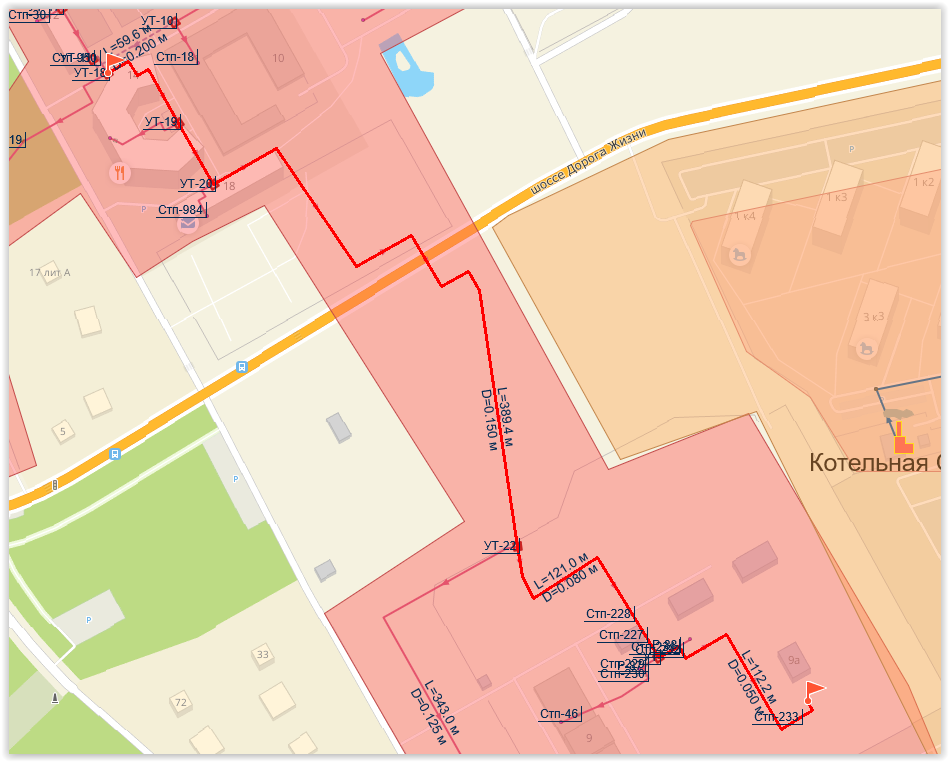 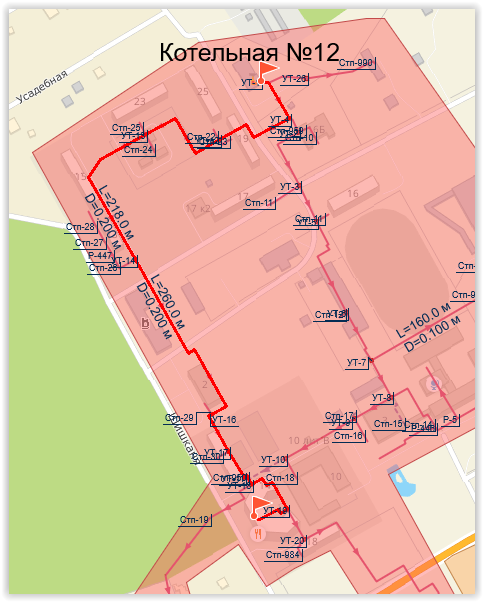 Рисунок 64 Участок №2 тепловой сетиРисунок 65 Участок №3 тепловой сетиНаселённый пункт2021202220232024202520262027202820292030203120322033г. Всеволожск75660766117792679240805558187083185844998581487129884438975891073п. Ковалево3043633633634435808111728153741902022666263132995933605п. 6 км304363363363363363363363363363363363363п. Щеглово304363363363363363363363363363363363363Итого по МО "город Всеволожск"75964769747828979603853539031495275100236105197110158115119120080125041Населенный пунктЧисленность населения по годам, чел.Численность населения по годам, чел.Численность населения по годам, чел.Численность населения по годам, чел.Численность населения по годам, чел.Численность населения по годам, чел.Численность населения по годам, чел.Численность населения по годам, чел.Численность населения по годам, чел.Численность населения по годам, чел.Численность населения по годам, чел.Численность населения по годам, чел.Численность населения по годам, чел.Населенный пункт2021202220232024202520262027202820292030203120322033г. Всеволожск75660766117756278513794648041581366823178326884219851708612187072п. Ковалево3043634224815405996587177768358949531012п. 6 км3043634224815405996587177768358949531012п. Щеглово3043634224815405996587177768358949531012Итого по МО "город Всеволожск"7596476974779847899480004810148202483034840448505486064870748808447:07:1302195:7347:07:1302195:7447:07:1302195:7847:07:1302195:7947:07:1302195:8047:07:1302195:8247:07:1302195:8347:07:1302195:8447:07:1302195:8547:07:1302195:8647:07:1302195:8847:07:1302195:8947:07:1302195:9047:07:1302195:9147:07:1302195:9247:07:1302195:9447:07:1302195:9547:07:1302195:9647:07:1302195:9747:07:1302195:9847:07:1302195:10047:07:1302195:10147:07:1302195:10247:07:1302195:10347:07:1302195:10447:07:1302195:10647:07:1302195:10747:07:1302195:10847:07:1302195:10947:07:1302195:11047:07:1302195:11247:07:1302195:11347:07:1302195:11447:07:1302195:11547:07:1302195:11747:07:1302195:11947:07:1302195:12047:07:1302195:12147:07:1302195:12247:07:1302195:12347:07:1302195:12547:07:1302195:12647:07:1302195:12747:07:1302195:12847:07:1302195:12947:07:1302195:13147:07:1302195:13247:07:1302195:13347:07:1302195:13447:07:1302195:13547:07:1302195:13747:07:1302195:13847:07:1302195:13947:07:1302195:14047:07:1302195:14147:07:1302195:14347:07:1302195:14447:07:1302195:14547:07:1302195:14647:07:1302195:14747:07:1302195:14947:07:1302195:15047:07:1302195:15147:07:1302195:15247:07:1302195:15347:07:1302195:15547:07:1302195:15647:07:1302195:15747:07:1302195:15847:07:1302195:7547:07:1302195:7747:07:1302195:51 47:07:1302195:5247:07:1302195:5347:07:1302195:5447:07:1302195:5647:07:1302195:5747:07:1302195:5847:07:1302195:5947:07:1302195:6147:07:1302195:6347:07:1302195:6447:07:1302195:6547:07:1302195:6647:07:1302195:6747:07:1302195:6947:07:1302195:7047:07:1302195:7147:07:1302195:7247:07:1302195:8147:07:1302195:8747:07:1302195:9347:07:1302195:9947:07:1302195:10547:07:1302195:11147:07:1302195:11847:07:1302195:12447:07:1302195:13047:07:1302195:13647:07:1302195:14247:07:1302195:14847:07:1302195:15447:07:1302195:7647:07:1302195:5547:07:1302195:6247:07:1302195:68Год2025202620272028`20292030203120322033Количество человек44358081*11728*15374*19020*22666*26313*29959*33605*Наименование объектаПлощадь объекта, м2Площадь объекта, м2Площадь объекта, м2Год ввода в эксплуа-тациюНаименование объектаЖилая площадь (без учета балконов и лоджий)Площадь встроенных помещенийОбщаяГод ввода в эксплуа-тацию1 этап1 этап1 этап1 этап1 этап1 очередь. Участок 6: Многоэтажный многоквартирный жилой дом75 437,301 197,8126 348,820242 очередь. Участок 7: Многоэтажный многоквартирный жилой52 079,50966,0089 650,0020252 этап2 этап2 этап2 этап2 этап3 очередь. Участок 13: Многоэтажный многоквартирный жилой дом67 300,90956,00113 073,0020264 очередь. Участок 73: Многоэтажный многоквартирный жилой дом66 250,00975,10102575,1020273 этап3 этап3 этап3 этап3 этап5 очередь. Участок 72: Многоэтажный многоквартирный жилой дом69 656,10931,00116 847,9020276 очередь. Участок 63: Многоэтажный многоквартирный жилой дом50 376,60-84 311,8020284 этап4 этап4 этап4 этап4 этап7 очередь. Участок 57: Многоэтажный многоквартирный жилой дом56 331,10-94 497,7020288 очередь. Участок 64: Многоэтажный многоквартирный жилой дом40 794,202 568,0070 600,002028Объекты социального, культурного, бытового обслуживания, объекты транспортной и инженерной инфраструктуры, в том числе:Объекты социального, культурного, бытового обслуживания, объекты транспортной и инженерной инфраструктуры, в том числе:Объекты социального, культурного, бытового обслуживания, объекты транспортной и инженерной инфраструктуры, в том числе:Объекты социального, культурного, бытового обслуживания, объекты транспортной и инженерной инфраструктуры, в том числе:Объекты социального, культурного, бытового обслуживания, объекты транспортной и инженерной инфраструктуры, в том числе:Участок 1: Спортивное сооружение закрытого типаУчасток 2: Учреждение начального и среднего общего образования на 550 мест17 760,002026Участок 10: Дошкольное образовательное учреждение на 240 мест6 120,002025Участок 11: Дошкольное образовательное учреждение на 240 мест6 120,002025Участок 66: Дошкольное образовательное учреждение на 220 мест6 120,002027Участок 71: Учреждение начального и среднего общего образования на 825 мест23 680,002027Участок 74: Дошкольное образовательное учреждение на 220 мест6 120,002026Участок 78: Предприятие розничной торговлиУчасток 83: Пожарное депоУчасток 84: Автозаправочная станция (не более трёх топливно-раздаточных колонок) для заправки легкового автотранспорта с объектами обслуживанияУчасток 85: Предприятие автосервисаУчасток 88: Торгово-развлекательный комплекс, стоянка легкового автотранспортаОбъекты коммунальной инфраструктуры (участки 90, 92)Наименование объектаПлощадь объекта, м2Площадь объекта, м2Площадь объекта, м2Год ввода объекта в эксплуатациюНаименование объектаЖилая площадь (без учета балконов и лоджий)Площадь встроенных помещенийОбщаяГод ввода объекта в эксплуатацию1 этап1 этап1 этап1 этап1 этап9 очередь. Участок 16: Многоэтажный многоквартирный жилой дом102 765,502 326,60173 227,30202910 очередь. Участок 20: Многоэтажный многоквартирный жилой дом100 158,402 054,00165 593,40202911 очередь. Участок 27: Многоэтажный многоквартирный жилой дом66 618,90914,80116 400,00203012 очередь. Участок 28: Многоэтажный многоквартирный жилой дом67 561,201 325,00113 301,30203013 очередь. Участок 46: Многоэтажный многоквартирный жилой дом64 408,021 420,00130 642,60203114 очередь. Участок 52: Многоэтажный многоквартирный жилой дом71 239,90914,80120 569,7020312 этап2 этап2 этап2 этап2 этапУчреждение начального и среднего общего образования на 900 мест34 000,002028Дошкольное образовательное учреждение на 220 мест6 120,002028Дошкольное образовательное учреждение на 240 мест6 120,002029Дошкольное образовательное учреждение на 240 мест6 120,002030Дошкольное образовательное учреждение на 180 мест6 120,002031Дошкольное образовательное учреждение на 200 мест6 120,002031Учреждение начального и среднего общего образования на 825 мест23 680,002031НаименованиеТип котлаТопливоУстановленная мощность, Nуст, МВт (Гкал/ч)Котельная №1Водогрейный котел №1Природный газ16,5 (14,187)Котельная №1Водогрейный котел №2Природный газ16,5 (14,187)Котельная №1Водогрейный котел №3Природный газ16,5 (14,187)Котельная №1Водогрейный котел №4Природный газ16,5 (14,187)Итого:66 (56,76)Котельная №2Водогрейный котел №1Природный газ16,5 (14,187)Котельная №2Водогрейный котел №2Природный газ16,5 (14,187)Котельная №2Водогрейный котел №3Природный газ16,5 (14,187)Котельная №2Водогрейный котел №4Природный газ16,5 (14,187)Итого:66 (56,76)Итого по котельным:132 (113,52)НаименованиеНомер котлаПлановый срок вводаУстановленная мощность, Nуст, МВт (Гкал/ч)Суммарная установленная мощность котлов с учётом срока ввода, Nуст, МВт (Гкал/ч)Котельная №1Водогрейный котел №1202416,5 (14,187)33 (28,374)Котельная №1Водогрейный котел №2202416,5 (14,187)33 (28,374)Котельная №1Водогрейный котел №3202616,5 (14,187)49,5 (42,561)Котельная №1Водогрейный котел №4202716,5 (14,187)66 (56,76)Итого:66 (56,76)Котельная №2Водогрейный котел №1202816,5 (14,187)16,5 (14,187)Котельная №2Водогрейный котел №2202916,5 (14,187)33 (28,374)Котельная №2Водогрейный котел №3203016,5 (14,187)49,5 (42,561)Котельная №2Водогрейный котел №4203116,5 (14,187)66 (56,76)Итого:66 (56,76)Итого по котельным:132 (113,52)Потребляемые ресурсы котельными №1 и №2Потребляемые ресурсы котельными №1 и №22024202520262027202820292030203120322033Объем потребляемого газатыс.м34943 6119 79017 18020 77926 05031 85737 99744 24847 607Объем потребляемой водытыс. м3141018212733394549Объем водытыс. м30011222334Объем потребляемой электроэнергии из внешней сетитыс. кВт.ч543981 0791 8932 2902 8713 5114 1884 8765 247Диаметр условный, Dу, ммПротяженность, м. в однотрубном исчисленииВ том числе в каналеВ том числе в бесканале500 мм3 168,00823,682 344,32400 мм1 400,60364,161 036,44300 мм455,00118,30336,70250 мм1 017,00264,42752,58200 мм2 968,20771,732 196,47150 мм1 724,60448,401 276,20125 мм1 959,80509,551 450,25100 мм3 686,60958,522 728,0880 мм1 126,60292,92833,6850 мм258,2067,13191,0740 мм17,804,6313,17Итого17 782,404 623,4213 158,98№ расчётного участкаВнутренний диаметр, Dвнутр, мм Длина трубопровода, L, мЭквивалентная длина местных сопротивлений, мПриведенная длина трубопровода, м10,51487,526,25113,7520,51471,021,392,3030,514135,040,5175,5040,514214,364,29278,5950,514161,848,54210,3460,514158,047,4205,4070,51472,021,693,6080,408187,956,37244,2190,408133,740,11173,81100,259200,060260,00Диаметр условный, Dу, ммПротяженность, м. в однотрубном исчисленииВ том числе в каналеВ том числе в бесканале500 мм1 368,80358,531 010,27400 мм757,40198,38559,02300 мм667,60174,86492,74250 мм1 190,60311,85878,75200 мм3 073,20804,962 268,24150 мм2 011,60526,891 484,71125 мм2 868,80751,422 117,38100 мм3 654,80957,292 697,5180 мм172,6045,21127,3950 мм59,6015,6143,9940 мм0,000,000,00Итого15 825,004 145,0011 680,00№ расчётного участкаВнутренний диаметр, Dвнутр, ммДлина трубопровода, L, мЭквивалентная длина местных сопротивлений, мПриведенная длина трубопровода, м10,514115,734,71150,4120,51455,716,7172,4130,51492,427,72120,1240,514287,486,22373,6250,514133,239,96173,1660,408378,7113,61492,3170,309227,568,28295,75Существующее положениеСуществующее положениеСуществующее положениеСуществующее положениеПерспективное положение на расчётный срокПерспективное положение на расчётный срокПерспективное положение на расчётный срок№МаркаГодвводаПроизводительность,Гкал/чМаркаГодвводаПроизводительность,Гкал/чПаровые котлыПаровые котлыПаровые котлыПаровые котлыПаровые котлыПаровые котлыПаровые котлы1ДКВр-6,5/1319793,65ДКВр- 6,5/131979                    3,652ДКВр-6,5/1319793,65ДКВр-6,5/131979                    3,653ДКВр-6,5/1319774,0ДКВр-6,5/131977                      4,04---автоматизированнаякотельная2024                     70,0Установленная мощность источника, Гкал/чУстановленная мощность источника, Гкал/чУстановленная мощность источника, Гкал/ч11,31--                        81,3Существующее положениеСуществующее положениеСуществующее положениеСуществующее положениеПерспективное положение на расчётный срокПерспективное положение на расчётный срокПерспективное положение на расчётный срок№МаркаГодвводаПроизводительность,Гкал/чМаркаГодвводаПроизводительность,Гкал/чПаровые котлыПаровые котлыПаровые котлыПаровые котлыПаровые котлыПаровые котлыПаровые котлы1ДЕ-25/14199214,05ДЕ-25/14199214,052ДЕ-25/14199214,05ДЕ-25/14199214,05Водогрейные котлыВодогрейные котлыВодогрейные котлыВодогрейные котлыВодогрейные котлыВодогрейные котлыВодогрейные котлы3КВГМ-50М200450,0КВГМ-50М200450,04КВГМ-50М200450,0КВГМ-50М200450,05---КВГМ-50М202050,0Установленная мощностьисточника, Гкал/чУстановленная мощностьисточника, Гкал/чУстановленная мощностьисточника, Гкал/ч128,1--178,1Наименование параметра1 Вариант Инновационный(есть прирост населения)2 Вариант Инерционный(незначительный прирост населения)Вывод источников из эксплуатацииДанетСтроительство сетейДанетСтроительство источников теплоснабжения или реконструкция котельныхДанетУстановка внутридомовых приборов учетаДаДаВЫВОДЫРеконструкция существующих источников теплоснабжения, строительство новых участков тепловых сетей и источников теплоснабжениясохранение всех существующих источников, а также реконструкция тепловых сетейПримечание:Для реконструкции котельной предусмотрена разработка проектной и рабочей документацииДля строительства котельной предусмотрена разработка проектной и рабочей документацииНаименование организацииПотери и затраты сетевой воды, м3Потери и затраты сетевой воды, м3Потери и затраты сетевой воды, м3Потери и затраты сетевой воды, м3Потери и затраты сетевой воды, м3Наименование организациис нормативной утечкойпусковое заполнениерегламентные испытаниясливы из САРЗВсегоОАО «Всеволожские тепловые сети» в т.ч.:130 080108 40036 133-274 613Котельная №132279-67Котельная №2405338113-855Котельная №31 5161 264421-3 201Котельная №4762-14Котельная №532279-68Котельная №642 90735 75611 919-90 582Котельная №123 1502 625875-6 649Котельная №1781 95368 29422 765-173 013Котельная №1928238-58Котельная №45321-6ООО «ТЕПЛОЭНЕРГО»1469845435-2749ООО «Бис Мелиор Трейд»1235567324-2126МУП «Вт сети»111-3ООО «Жилсервис»-----ООО «ТК «Мурино»14713-727Наименование организацииЕд. изм.Величина показателяВеличина показателяВеличина показателяНаименование организацииЕд. изм.Котельная№6Котельная№12Котельная№17Количество баков-аккумуляторов теплоносителяШт.222Емкость баков аккумуляторовТыс. куб.м2000100800Наименование параметраЕдиницы измерения2021202220232024202520262027202820292030203120322033Наименование параметраЕдиницы измерения2021202220232024202520262027202820292030203120322033ОАО «Всеволожские тепловые сети»ОАО «Всеволожские тепловые сети»ОАО «Всеволожские тепловые сети»ОАО «Всеволожские тепловые сети»ОАО «Всеволожские тепловые сети»ОАО «Всеволожские тепловые сети»ОАО «Всеволожские тепловые сети»ОАО «Всеволожские тепловые сети»ОАО «Всеволожские тепловые сети»ОАО «Всеволожские тепловые сети»ОАО «Всеволожские тепловые сети»ОАО «Всеволожские тепловые сети»ОАО «Всеволожские тепловые сети»ОАО «Всеволожские тепловые сети»ОАО «Всеволожские тепловые сети»Котельная №6 ул. Межевая, 6Котельная №6 ул. Межевая, 6Котельная №6 ул. Межевая, 6Котельная №6 ул. Межевая, 6Котельная №6 ул. Межевая, 6Котельная №6 ул. Межевая, 6Котельная №6 ул. Межевая, 6Котельная №6 ул. Межевая, 6Котельная №6 ул. Межевая, 6Котельная №6 ул. Межевая, 6Котельная №6 ул. Межевая, 6Котельная №6 ул. Межевая, 6Котельная №6 ул. Межевая, 6Котельная №6 ул. Межевая, 6Котельная №6 ул. Межевая, 6Подключенная нагрузкаМВт79,5848484848484848484848484Объем системым³5165545754575457545754575457545754575457545754575457Необходимая производительность ВПУт/ч38,7440,9340,9340,9340,9340,9340,9340,9340,9340,9340,9340,9340,93Аварийная подпиткат/ч103,04108,87108,87108,87108,87108,87108,87108,87108,87108,87108,87108,87108,87Котельная №12 ул. Шишканя, 1Котельная №12 ул. Шишканя, 1Котельная №12 ул. Шишканя, 1Котельная №12 ул. Шишканя, 1Котельная №12 ул. Шишканя, 1Котельная №12 ул. Шишканя, 1Котельная №12 ул. Шишканя, 1Котельная №12 ул. Шишканя, 1Котельная №12 ул. Шишканя, 1Котельная №12 ул. Шишканя, 1Котельная №12 ул. Шишканя, 1Котельная №12 ул. Шишканя, 1Котельная №12 ул. Шишканя, 1Котельная №12 ул. Шишканя, 1Котельная №12 ул. Шишканя, 1Подключенная нагрузкаМВт7,337,3342,3377,3377,3377,3377,3377,3377,3377,3377,3377,3377,33Объем системым³47747727525027502750275027502750275027502750275027Необходимая производительность ВПУт/ч3,573,5720,6437,737,737,737,737,737,737,737,737,737,7Аварийная подпиткат/ч9,519,5154,9100,28100,28100,28100,28100,28100,28100,28100,28100,28100,28Котельная №17 промзона «Кирпичный завод»Котельная №17 промзона «Кирпичный завод»Котельная №17 промзона «Кирпичный завод»Котельная №17 промзона «Кирпичный завод»Котельная №17 промзона «Кирпичный завод»Котельная №17 промзона «Кирпичный завод»Котельная №17 промзона «Кирпичный завод»Котельная №17 промзона «Кирпичный завод»Котельная №17 промзона «Кирпичный завод»Котельная №17 промзона «Кирпичный завод»Котельная №17 промзона «Кирпичный завод»Котельная №17 промзона «Кирпичный завод»Котельная №17 промзона «Кирпичный завод»Котельная №17 промзона «Кирпичный завод»Котельная №17 промзона «Кирпичный завод»Подключенная нагрузкаМВт72,8272,8297,82122,82137,92137,92137,92137,92137,92137,92137,92137,92137,92Объем системым³4733473363587983896589658965896589658965896589658965Необходимая производительность ВПУт/ч35,535,547,6959,8867,2467,2467,2467,2467,2467,2467,2467,2467,24Аварийная подпиткат/ч94,4394,43126,85159,27178,85178,85178,85178,85178,85178,85178,85178,85178,85ООО «ТЕПЛОЭНЕРГО»ООО «ТЕПЛОЭНЕРГО»ООО «ТЕПЛОЭНЕРГО»ООО «ТЕПЛОЭНЕРГО»ООО «ТЕПЛОЭНЕРГО»ООО «ТЕПЛОЭНЕРГО»ООО «ТЕПЛОЭНЕРГО»ООО «ТЕПЛОЭНЕРГО»ООО «ТЕПЛОЭНЕРГО»ООО «ТЕПЛОЭНЕРГО»ООО «ТЕПЛОЭНЕРГО»ООО «ТЕПЛОЭНЕРГО»ООО «ТЕПЛОЭНЕРГО»ООО «ТЕПЛОЭНЕРГО»ООО «ТЕПЛОЭНЕРГО»Котельная ул. Шинников д. 5кКотельная ул. Шинников д. 5кКотельная ул. Шинников д. 5кКотельная ул. Шинников д. 5кКотельная ул. Шинников д. 5кКотельная ул. Шинников д. 5кКотельная ул. Шинников д. 5кКотельная ул. Шинников д. 5кКотельная ул. Шинников д. 5кКотельная ул. Шинников д. 5кКотельная ул. Шинников д. 5кКотельная ул. Шинников д. 5кКотельная ул. Шинников д. 5кКотельная ул. Шинников д. 5кКотельная ул. Шинников д. 5кПодключенная нагрузкаМВт3,43,43,43,43,43,43,43,43,43,43,43,43,4Объем системым³223223223223223223223223223223223223223Необходимая производительность ВПУт/ч1,671,671,671,671,671,671,671,671,671,671,671,671,67Аварийная подпиткат/ч4,454,454,454,454,454,454,454,454,454,454,454,454,45Котельная №1 и №2 Аэропорт «Ржевка»Котельная №1 и №2 Аэропорт «Ржевка»Котельная №1 и №2 Аэропорт «Ржевка»Котельная №1 и №2 Аэропорт «Ржевка»Котельная №1 и №2 Аэропорт «Ржевка»Котельная №1 и №2 Аэропорт «Ржевка»Котельная №1 и №2 Аэропорт «Ржевка»Котельная №1 и №2 Аэропорт «Ржевка»Котельная №1 и №2 Аэропорт «Ржевка»Котельная №1 и №2 Аэропорт «Ржевка»Котельная №1 и №2 Аэропорт «Ржевка»Котельная №1 и №2 Аэропорт «Ржевка»Котельная №1 и №2 Аэропорт «Ржевка»Котельная №1 и №2 Аэропорт «Ржевка»Котельная №1 и №2 Аэропорт «Ржевка»Подключенная нагрузкаМВт097,697,697,697,697,697,697,697,697,697,697,697,6Объем системым³01410182127333945494949Необходимая производительность ВПУт/ч000,030,080,130,160,20,240,290,340,370,370,37Аварийная подпиткат/ч00,010,070,20,350,420,530,650,780,90,970,970,97ООО "ТК "Мурино"ООО "ТК "Мурино"ООО "ТК "Мурино"ООО "ТК "Мурино"ООО "ТК "Мурино"ООО "ТК "Мурино"ООО "ТК "Мурино"ООО "ТК "Мурино"ООО "ТК "Мурино"ООО "ТК "Мурино"ООО "ТК "Мурино"ООО "ТК "Мурино"ООО "ТК "Мурино"ООО "ТК "Мурино"ООО "ТК "Мурино"Котельная ЖК «Северный Вальс»Котельная ЖК «Северный Вальс»Котельная ЖК «Северный Вальс»Котельная ЖК «Северный Вальс»Котельная ЖК «Северный Вальс»Котельная ЖК «Северный Вальс»Котельная ЖК «Северный Вальс»Котельная ЖК «Северный Вальс»Котельная ЖК «Северный Вальс»Котельная ЖК «Северный Вальс»Котельная ЖК «Северный Вальс»Котельная ЖК «Северный Вальс»Котельная ЖК «Северный Вальс»Котельная ЖК «Северный Вальс»Котельная ЖК «Северный Вальс»Подключенная нагрузкаМВт07,61114,917,821,725,529,637,537,537,537,537,5Объем системым³0494715969115714111658192424382438243824382438Необходимая производительность ВПУт/ч03,715,367,268,6810,5812,4314,4318,2818,2818,2818,2818,28Аварийная подпиткат/ч09,8614,2619,3223,0828,1433,0738,3848,6348,6348,6348,6348,63Наименование объекта Площадь объекта, кв. мПлощадь объекта, кв. мПлощадь объекта, кв. мГод ввода объекта в эксплуа-тациюНаименование объекта Жилая площадь (площадь квартир без учета балконов и лоджий)Площадь встроенных помещенийОбщая Год ввода объекта в эксплуа-тацию1 этап1 очередь. Участок 6: «Многоэтажный многоквартирный жилой дом (жилые дома) со встроенными помещениями коммерческого и социального назначения на первом этаже, объект инженерно-технического обеспечения» по адресу: Ленинградская область, Всеволожский район, поселок Ковалево, участок 6, кадастровый номер земельного участка 47:07:1302195:81, разрешение на строительство № 47-RU47504101-015К-2018 от 21.02.201875 437,301 197,8126 348,820242 очередь. Участок 7: «Многоэтажный многоквартирный жилой дом (жилые дома) со встроенными помещениями коммерческого и социального назначения на первом этаже, объект инженерно-технического обеспечения» по адресу: Ленинградская область, Всеволожский район, поселок Ковалево, участок 7, кадастровый номер земельного участка 47:07:1302195:82, разрешение на строительство № 47-RU47504101-008К-2018 от 05.02.201852 079,5096689 650,0020252 этап3 очередь. Участок 13: «Многоэтажный многоквартирный жилой дом (жилые дома) со встроенными помещениями коммерческого и социального назначения на первом этаже, объект инженерно-технического обеспечения» по адресу: Ленинградская область, Всеволожский район, поселок Ковалево, участок 13, кадастровый номер земельного участка 47:07:1302195:88, разрешение на строительство № 47-RU47504101-009К-2018 от 06.02.201867 300,90956113 073,0020264 очередь. Участок 73: «Многоэтажный многоквартирный жилой дом (жилые дома) со встроенными помещениями коммерческого и социального назначения на первом этаже, объект инженерно-технического обеспечения» по адресу: Ленинградская область, Всеволожский район, поселок Ковалево, участок 73, кадастровый номер земельного участка 47:07:1302195:148, разрешение на строительство № 47-RU47504101-060К-2018 от 04.05.201866 250,00975,1102575,120273 этап5 очередь. Участок 72: «Многоэтажный многоквартирный жилой дом (жилые дома) со встроенными помещениями коммерческого и социального назначения на первом этаже, объект инженерно-технического обеспечения» по адресу: Ленинградская область, Всеволожский район, поселок Ковалево, участок 72, кадастровый номер земельного участка 47:07:1302195:147, разрешение на строительство № 47-RU47504101-059К-2018 от 04.05.201869 656,10931116 847,9020286 очередь. Участок 63: «Многоэтажный многоквартирный жилой дом (жилые дома) со встроенными помещениями коммерческого и социального назначения на первом этаже, объект инженерно-технического обеспечения» по адресу: Ленинградская область, Всеволожский район, поселок Ковалево, участок 63, кадастровый номер земельного участка 47:07:1302195:138, разрешение на строительство № 47-RU47504101-042К-2018 от 09.04.201850 376,60-84 311,8020284 этап7 очередь. Участок 57: «Многоэтажный многоквартирный жилой дом (жилые дома) со встроенными помещениями коммерческого и социального назначения на первом этаже, объект инженерно-технического обеспечения» по адресу: Ленинградская область, Всеволожский район, поселок Ковалево, участок 57, кадастровый номер земельного участка 47:07:1302195:132, разрешение на строительство № 47-RU47504101-025К-2018 от 06.03.201856 331,10-94 497,7020288 очередь. Участок 64: «Многоэтажный многоквартирный жилой дом (жилые дома) со встроенными помещениями коммерческого и социального назначения на первом этаже, объект инженерно-технического обеспечения» по адресу: Ленинградская область, Всеволожский район, поселок Ковалево, участок 64, кадастровый номер земельного участка 47:07:1302195:139, разрешение на строительство № 47-RU47504101-043К-2018 от 09.04.201840 794,202 568,0070 600,002028Объекты социального, культурного, бытового обслуживания, объекты транспортной и инженерной инфраструктуры, в том числе:Участок 1: Спортивное сооружение закрытого типаУчасток 2: «Учреждение начального и среднего общего образования на 550 мест» по адресу: Ленинградская область, Всеволожский район, поселок Ковалево, участок 2, кадастровый номер земельного участка 47:07:1302195:7417 760,002026Участок 10: «Дошкольное образовательное учреждение на 240 мест» по адресу: Ленинградская область, Всеволожский район, поселок Ковалево, участок 10, кадастровый номер земельного участка 47:07:1302195:856 120,002025Участок 11: «Дошкольное образовательное учреждение на 240 мест» по адресу: Ленинградская область, Всеволожский район, поселок Ковалево, участок 11, кадастровый номер земельного участка 47:07:1302195:866 120,002025Участок 66: «Дошкольное образовательное учреждение на 220 мест» по адресу: Ленинградская область, Всеволожский район, поселок Ковалево, участок 66, кадастровый номер земельного участка 47:07:1302195:1416 120,002027Участок 71: «Учреждение начального и среднего общего образования на 825 мест» по адресу: Ленинградская область, Всеволожский район, поселок Ковалево, участок  71, кадастровый номер земельного участка 47:07:1302195:14623 680,002027Участок 74: «Дошкольное образовательное учреждение на 220 мест» по адресу: Ленинградская область, Всеволожский район, поселок Ковалево, участок  74, кадастровый номер земельного участка 47:07:1302195:1496 120,002026Участок 78: Предприятие розничной торговлиУчасток 83: Пожарное депоУчасток 84: Автозаправочная станция (не более трёх топливно-раздаточных колонок) для заправки легкового  автотранспорта с объектами обслуживанияУчасток 85: Предприятие автосервисаУчасток 88: Торгово-развлекательный комплекс, стоянка легкового автотранспортаОбъекты коммунальной инфраструктуры (участки 90, 92)Наименование объекта Площадь объекта, кв. мПлощадь объекта, кв. мПлощадь объекта, кв. мГод ввода объекта в эксплуатациюНаименование объекта Жилая площадь (площадь квартир без учета балконов и лоджий)Площадь встроенных помещенийОбщая Год ввода объекта в эксплуатацию1 этап9 очередь. Участок 16: («Многоэтажный многоквартирный жилой дом (жилые дома) со встроенными помещениями коммерческого и социального назначения на первом этаже, объект инженерно-технического обеспечения» по адресу: Ленинградская область, Всеволожский район, поселок Ковалево, участок 16, кадастровый номер земельного участка 47:07:1302195:91, разрешение на строительство № 47-RU47504101-010К-2018 от 07.02.2018)102 765,502 326,60173 227,30202910 очередь. Участок 20: («Многоэтажный многоквартирный жилой дом (жилые дома) со встроенными помещениями коммерческого и социального назначения на первом этаже, объект инженерно-технического обеспечения» по адресу: Ленинградская область, Всеволожский район, поселок Ковалево, участок 20, кадастровый номер земельного участка 47:07:1302195:95, разрешение на строительство № 47-RU47504101-014К-2018 от 21.02.2018)100 158,402 054,00165 593,40202911 очередь. Участок 27: («Многоэтажный многоквартирный жилой дом (жилые дома) со встроенными помещениями коммерческого и социального назначения на первом этаже, объект инженерно-технического обеспечения» по адресу: Ленинградская область, Всеволожский район, поселок Ковалево, участок 27, кадастровый номер земельного участка 47:07:1302195:102, разрешение на строительство № 47-RU47504101-021К-2018 от 01.03.2018)66 618,90914,8116 400,00203012 очередь. Участок 28: («Многоэтажный многоквартирный жилой дом (жилые дома) со встроенными помещениями коммерческого и социального назначения на первом этаже, объект инженерно-технического обеспечения» по адресу: Ленинградская область, Всеволожский район, поселок Ковалево, участок 28, кадастровый номер земельного участка 47:07:1302195:103, разрешение на строительство № 47-RU47504101-023К-2018 от 06.03.2018)67 561,201 325,00113 301,30203013 очередь. Участок 46: («Многоэтажный многоквартирный жилой дом (жилые дома) со встроенными помещениями коммерческого и социального назначения на первом этаже, объект инженерно-технического обеспечения» по адресу: Ленинградская область, Всеволожский район, поселок Ковалево, участок 46, кадастровый номер земельного участка 47:07:1302195:121, разрешение на строительство № 47-RU47504101-026К-2018 от 06.03.2018)64 408,021 420,00130 642,60203114 очередь. Участок 52: («Многоэтажный многоквартирный жилой дом (жилые дома) со встроенными помещениями коммерческого и социального назначения на первом этаже, объект инженерно-технического обеспечения» по адресу: Ленинградская область, Всеволожский район, поселок Ковалево, участок 52, кадастровый номер земельного участка 47:07:1302195:127, разрешение на строительство № 47-RU47504101-024К-2018 от 06.03.2018)71 239,90914,8120 569,7020312 этап«Учреждение начального и среднего общего образования на 900 мест» по адресу: Ленинградская область, Всеволожский район, поселок Ковалево, участок 17, кадастровый номер земельного участка 47:07:1302195:9234 000,002028«Дошкольное образовательное учреждение на 220 мест» по адресу: Ленинградская область, Всеволожский район, поселок Ковалево, участок 55, кадастровый номер земельного участка 47:07:1302195:1306 120,002028«Дошкольное образовательное учреждение на 240 мест» по адресу: Ленинградская область, Всеволожский район, поселок Ковалево, участок 21, кадастровый номер земельного участка 47:07:1302195:966 120,002029«Дошкольное образовательное учреждение на 240 мест» по адресу: Ленинградская область, Всеволожский район, поселок Ковалево, участок 26, кадастровый номер земельного участка 47:07:1302195:1016 120,002030«Дошкольное образовательное учреждение на 180 мест» по адресу: Ленинградская область, Всеволожский район, поселок Ковалево, участок 50, кадастровый номер земельного участка 47:07:1302195:1256 120,002031«Дошкольное образовательное учреждение на 200 мест» по адресу: Ленинградская область, Всеволожский район, поселок Ковалево, участок 51, кадастровый номер земельного участка 47:07:1302195:1266 120,002031«Учреждение начального и среднего общего образования на 825 мест» по адресу: Ленинградская область, Всеволожский район, поселок Ковалево, участок 54, кадастровый номер земельного участка 47:07:1302195:12923 680,002031Существующее положениеСуществующее положениеСуществующее положениеСуществующее положениеПерспективное положение на расчётный срокПерспективное положение на расчётный срокПерспективное положение на расчётный срок№МаркаГодвводаПроизводительность,Гкал/чМаркаГодвводаПроизводительность,Гкал/чПаровые котлыПаровые котлыПаровые котлыПаровые котлыПаровые котлыПаровые котлыПаровые котлы1ДКВр-6,5/1319793,65ДКВр- 6,5/131979                    3,652ДКВр-6,5/1319793,65ДКВр-6,5/131979                    3,653ДКВр-6,5/1319774,0ДКВр-6,5/131977                      4,04---автоматизированнаякотельная2024                     70,0Установленная мощность источника, Гкал/чУстановленная мощность источника, Гкал/чУстановленная мощность источника, Гкал/ч11,31--                        81,3Существующее положениеСуществующее положениеСуществующее положениеСуществующее положениеПерспективное положение на расчётный срокПерспективное положение на расчётный срокПерспективное положение на расчётный срок№МаркаГодвводаПроизводительность,Гкал/чМаркаГодвводаПроизводительность,Гкал/чПаровые котлыПаровые котлыПаровые котлыПаровые котлыПаровые котлыПаровые котлыПаровые котлы1ДЕ-25/14199214,05ДЕ-25/14199214,052ДЕ-25/14199214,05ДЕ-25/14199214,05Водогрейные котлыВодогрейные котлыВодогрейные котлыВодогрейные котлыВодогрейные котлыВодогрейные котлыВодогрейные котлы3КВГМ-50М200450,0КВГМ-50М200450,04КВГМ-50М200450,0КВГМ-50М200450,05---КВГМ-50М202050,0Установленная мощностьисточника, Гкал/чУстановленная мощностьисточника, Гкал/чУстановленная мощностьисточника, Гкал/ч128,1--178,1Наименование котельнойРадиус, кмОАО «Всеволожские тепловые сети»ОАО «Всеволожские тепловые сети»Котельная №10,186Котельная №20,398Котельная №30,610Котельная №40,120Котельная №50,192Котельная №65,269Котельная №121,500Котельная №175,010Котельная №190,318Котельная №450,119ООО «ТЕПЛОЭНЕРГО»ООО «ТЕПЛОЭНЕРГО»Котельная ул. Шинников, д. 5к0,313ООО «Бис Мелиор Трейд»ООО «Бис Мелиор Трейд»Котельная ул. Доктора Сотникова, 230,210ООО «ТК «Мурино»ООО «ТК «Мурино»Котельная ш. Дорога Жизни, сооружение 7к0,698ООО «ЛСР. Энерго»ООО «ЛСР. Энерго»Котельная №11,650Котельная №21,668№ п/п Адрес объектаГод ввода т/сНаимено- ваниеУсловный диаметр трубопровода,  ммПротяжен-ность, в 2-тр., м                        Год замены№ п/п Адрес объектаГод ввода т/сНаимено- ваниеУсловный диаметр трубопровода,  ммПротяжен-ность, в 2-тр., м                        Год заменыЗамена трубопроводов тепловых сетей отопления и ГВС от котельной № 2  Замена трубопроводов тепловых сетей отопления и ГВС от котельной № 2  Замена трубопроводов тепловых сетей отопления и ГВС от котельной № 2  Замена трубопроводов тепловых сетей отопления и ГВС от котельной № 2  Замена трубопроводов тепловых сетей отопления и ГВС от котельной № 2  Замена трубопроводов тепловых сетей отопления и ГВС от котельной № 2  Замена трубопроводов тепловых сетей отопления и ГВС от котельной № 2  1от котельной до УТ-111965отопление2006,02024-20322от УТ-11 до подъема 1965отопление15012,02024-20323от подъема до ТК-61965отопление150112,02024-20324от ТК-6 до ТК-11965отопление150146,02024-20325от ТК-1 до ТК-21965отопление15091,02024-20326от ТК-2 до ТК-32010отопление15094,02024-20327от ТК-3 до канала  перед ТК-42010отопление12535,02024-20328канал. перед ТК-4 до ТК-52010отопление125108,02024-20329от ТК-5 до стены  ж/д № 2  ул. Лубянская1965отопление12548,02024-203210подвал жилого дома № 2 ул. Лубянская1965отопление12582,02024-203211между жилыми домами № 2 и № 4  ул. Лубянская1965отопление12519,02024-203212подвал жилого дома № 4 ул. Лубянская1965отопление12546,02024-203213от ТК-3 до стены жилого дома  № 2 ул. Комсомола1965отопление12585,02024-203214подвал ж/д № 2 ул. Комсомола до  ж/д № 1 ул. Лубянская 1965отопление125128,02024-203215от ТК-4 до стены  ж/д № 5 ул. Комсомола1965отопление5025,02024-203216от ТК-1 до стены ж/д  № 11от ТК-2 до стены ж/д № 9 от ТК-3 до стены ж/д № 7 ул. Комсомола1965отопление8014,02024-203217от УТ-11 до врезки на теплицу1996отопление15027,02024-203218от врезки на теплицу до ТК-71996отопление15045,02024-203219теплотрасса до теплицы1965отопление5025,02024-203220от ТК-7 до школы1996отопление10025,02024-203221от ТК-7 переход через ул. Комсомола1996отопление15068,02024-203223от ул. Грибоедова до опуска к УТ-91996отопление125160,02024-203223от ул. Грибоедова до опуска к УТ-91996отопление100160,02024-203224опуск т/т от ул. Фонвизина к УТ-91996отопление1254,02024-203224опуск т/т от ул. Фонвизина к УТ-91996отопление1004,02024-203225от УТ-9 до стены жилого дома № 14 ул. Фонвизина1996отопление509,02024-203228канальная прокладка до Детского Дома 1996отопление8052,02024-203229от К-10 до стены ж/д № 64 ул. Комсомола1996отопление5034,02024-203230от ТК-5  до  I-К-Н1996отопление508,02024-2032Замена трубопроводов  сетей отопления от котельной № 3 (г. Всеволожск, ул. Дружбы, 2а)Замена трубопроводов  сетей отопления от котельной № 3 (г. Всеволожск, ул. Дружбы, 2а)Замена трубопроводов  сетей отопления от котельной № 3 (г. Всеволожск, ул. Дружбы, 2а)Замена трубопроводов  сетей отопления от котельной № 3 (г. Всеволожск, ул. Дружбы, 2а)Замена трубопроводов  сетей отопления от котельной № 3 (г. Всеволожск, ул. Дружбы, 2а)Замена трубопроводов  сетей отопления от котельной № 3 (г. Всеволожск, ул. Дружбы, 2а)Замена трубопроводов  сетей отопления от котельной № 3 (г. Всеволожск, ул. Дружбы, 2а)13ТК-13 - 3ТК-141962отопление10027,02022-202423ТК-14 - ж/д № 8 ул. Дружбы1962отопление6584,02022-20243ТК-22 - ж/д № 3 ул. Победы1962отопление5032,02022-20244ТК-25 - ж/д № 9 ул. Победы1962отопление10012,02022-20245ТК-4 - ж/д № 7 по ул. Магистральная1962отопление8053,02022-202463ТК-11 -  ж/д № 12 ул. Победы1994отопление5010,02022-202473ТК-15 -  ж/д № 6 ул. Связи1991отопление1505,02022-202483ТК-14 -  ж/д № 6 ул. Дружбы1962отопление5012,02022-20249ТК-27 -  ж/д № 3 ул. Северная1964отопление5010,02022-202410ТК-28 -  ж/д № 5 ул. Северная1964отопление5010,02022-202411ТК-29 -  ж/д № 7 ул. Северная1965отопление507,02022-202412ТК-10 -  ж/д № 9 ул. Северная1958отопление5015,02022-202413ул. Колхозная, 3,9,14,14а,16,16а1992отопление65270,502022-202414ул. Боровая, 14, 16,18,20,221992отопление50294,502022-2024Замена трубопроводов  сетей отопления от котельной № 12  Замена трубопроводов  сетей отопления от котельной № 12  Замена трубопроводов  сетей отопления от котельной № 12  Замена трубопроводов  сетей отопления от котельной № 12  Замена трубопроводов  сетей отопления от котельной № 12  Замена трубопроводов  сетей отопления от котельной № 12  Замена трубопроводов  сетей отопления от котельной № 12  1УТ-1 Мастерские1980сети ТС100135,00сталь2КНС1980сети ТС323,00сталь3УТ-5 - УТ-61996сети ТС200129,00сталь4УТ-6 - УТ-71996сети ТС20068,00сталь5УТ-7 - УТ-81996сети ТС20063,00сталь6УТ-8 - УТ-91996сети ТС20050,00сталь7УТ-9 - УТ-101996сети ТС200100,00сталь8УТ-1а - УТ-121996сети ТС200139,00сталь9УТ-12 - УТ-131996сети ТС200120,00сталь10УТ-13 - УТ-141996сети ТС200224,00сталь11УТ-14 - ж.д. № 131996сети ТС8010,00сталь12УТ-14 - УТ-161996сети ТС200269,00сталь13УТ-16 - УТ- 171996сети ТС20052,00сталь14УТ-17 - УТ-181996сети ТС20043,00сталь15УТ-20 - УТ-221980сети ТС801000,00сталь22подвал ж.д. №131996сети ТС8040,00сталь23ж.д.13 - ж.д. № 151996сети ТС5040,00сталь24УТ-13 - ж.д. № 231996сети ТС8015,00сталь25УТ-13 - МКУСО «Социально-реабилита-ционный центр для несоверщеннолетних»1996сети ТС8025,00сталь26УТ-12 - ж.д. № 191996сети ТС8020,00сталь27УТ-12 - ж.д. № 251996сети ТС8010,00сталь28УТ-3 - ж.д. № 171996сети ТС8050,00сталь24УТ-16 до здания филиала РГГУ, ул. Шишканя, 21996сети ТС803,00сталь25УТ-2 до здания  МУП «БПК», ул. Шишканя, 16 б 1996сети ТС10027,10сталь26УТ-5 до здания ул. Шишканя, 161996сети ТС807,00сталь27УТ-8 до здания Учебного корпуса Всевол. Агропромыш. техникума, ул. Шишканя, 11996сети ТС15076,80сталь28УТ-8 до здания ФГБУ «Россельхозцентр»,  ул. Шишканя, 11996сети ТС5037,00сталь29УТ-17 до здания ул. Шишканя, 121996сети ТС506,00стальЗамена трубопроводов сетей отопления от котельной № 19 (г. Всеволожск, Мельничный Ручей, ул. Станционная)Замена трубопроводов сетей отопления от котельной № 19 (г. Всеволожск, Мельничный Ручей, ул. Станционная)Замена трубопроводов сетей отопления от котельной № 19 (г. Всеволожск, Мельничный Ручей, ул. Станционная)Замена трубопроводов сетей отопления от котельной № 19 (г. Всеволожск, Мельничный Ручей, ул. Станционная)Замена трубопроводов сетей отопления от котельной № 19 (г. Всеволожск, Мельничный Ручей, ул. Станционная)Замена трубопроводов сетей отопления от котельной № 19 (г. Всеволожск, Мельничный Ручей, ул. Станционная)Замена трубопроводов сетей отопления от котельной № 19 (г. Всеволожск, Мельничный Ручей, ул. Станционная)1Котельная - ТК-11974отопление8071,0сталь2ТК - 1 - ТК - 21990отопление6579,5сталь6ТК - 5 - ТК - 61974отопление7521,0стальЗамена трубопроводов  сетей отопления от котельной № 6 Замена трубопроводов  сетей отопления от котельной № 6 Замена трубопроводов  сетей отопления от котельной № 6 Замена трубопроводов  сетей отопления от котельной № 6 Замена трубопроводов  сетей отопления от котельной № 6 Замена трубопроводов  сетей отопления от котельной № 6 Замена трубопроводов  сетей отопления от котельной № 6 1Магистральные т/с от котельной до УТ-11991сети ТС60035,00надземн2Магистральные т/с от УТ-1 до УТ-2 Вокка1991сети ТС600173,00б/канальная3Магистральные т/с от  УТ-1 до УТ-1-1 1991сети ТС50010,00надземн4Магистральные т/с от  УТ-1-1 до УТ-1-2 Ленингр.1991сети ТС50049,00надземн5Магистральные т/с от  УТ-1-2 до УТ-1-3 Ленингр.1991сети ТС50025,00надземн6Магистральные т/с от  УТ-1-3 до УТ-1-4 Ленингр.1991сети ТС50070,00надземн7Магистральные т/с от УТ-1-4 до УТ-1-6 ул. Ленинградская1991сети ТС50098,00надземн8Магистральные т/с от  УТ-1 до УТБ-1-4-Линия1976сети ТС3001500,00  надземн9Магистральные т/с от  УТБ-4/1 до УТБ-5  ул.Бибиковская1990сети ТС25095,00  надземн10Магистральные т/с от  УТБ-5 до УТБ-6  ул.Бибиковская1990сети ТС250154,00  надземн11Магистральные т/с от  УТБ-6 до УТБ-7  Христиновский проспект1990сети ТС250155,00  надземн12Магистральные т/с от УТ-1-8 до УТ-1-8/0 ул.Балашова1993сети ТС300105,00  канал13Магистральные т/с от УТ-1-8/0 до УТ-1-8/1 ул.Балашова1995сети ТС30031,00  канал14Магистральные т/с от УТ-14-1 до ж/д №12/1  ул.Вокка1976сети ТС300100,00  надземн15Внутриплощадочные сети от ввода в ж/д № 12/1 ул. Вокка до ИТП ул. Вокка, 12/11976сети ТС10091,00  подвал16Внутриплощадочные т/с от  ж/д №12/1 до ж/д №12/2   ул.Вокка1991сети ТС30033,00  канальная17Внутриплощадочные т/с от  ж/д №12/1 до ж/д №12/2   ул.Вокка1991сети ТС30012,00  подвал18Внутриплощадочные сети от ввода в ж/д ул. Вокка, 12/2 до ИТП ул. Вокка, 12/2до ИТП ж/д № 12/2 1986сети ТС7077,00  б/канальная19Магистр. т/с от  УТБ-8 до 3ТК-14  ул. Победы1992сети ТС150106,00  канальная20Магистр.т/с от 3ТК-14 до 3ТК-1 ул. Победы1992сети ТС15070,00  канальная21Магистральные  т/с от  УТБ-8 до УТБ-8/1  ул. Дружбы1992сети ТС150375,00  б/канальная22Магистральные  т/с  от  УТБ-8/1 до 3ТК-31  ул. Связи1992сети ТС15096,00  б/канальная23Внутриплощадочные  т/с от 3ТК-31 до ж/дома  № 3  ул. Связи1992сети ТС10029,00  б/канальная24Внутриплощадочные  т/с от 3ТК-31 до ж/дома  № 3  ул. Связи1992сети ТС10042,00  подвал25Внутриплощадочные т/с от  3ТК-31 до стены ж/дома  № 3  ул. Первомайская1992сети ТС7045,00  б/канальная26Внутриплощадочные т/с от  ж/дома  № 3 ул. Связи до стены ж/дома  № 1 ул.Первомайская1992сети ТС8076,00  б/канальная27Магистральные   т/с от  УТ-Б-1 до УТ-П-1  4-я  Линия1986сети ТС2501061,00  надземн28Магистральные  т/с от УТ-П-1 до УТ-П-2   4-я  Линия1986сети ТС250230,00  канальная29Магистральные  т/с от УТ-П-2 до УТ-П-3 ул. Приютинская1986сети ТС200135,00  канальная30Внутриплощадочные т/с от  УТ-1-4 до УТ-1-51989сети ТС20055,00  надземн31Внутриплощадочные  т/с от УТ-1-5 до фабрики «Труд» ул. Ленинградская, 14/11989сети ТС10024,00  б/канальная32Внутриплощадочные  т/с от  УТ-1-5 до УТ-2-51989сети ТС80150,00  надземн33Внутриплощадочные т/с до ангара ОАО «ВТС»1989сети ТС506,00  надземн34Внутриплощадочные т/с до АБК и гаража  ОАО «ВТС» ул. Межевая1989сети ТС508,00  надземн35Внутриплощадочные т/с от УТ-2-5 до КБО Межевой проезд1989сети ТС8040,00  надземн36Внутриплощадочные т/с от УТ-2-5 до ангара-склада  ОАО «ВТС»1989сети ТС5050,00  надземн37Внутриплощадочные т/с по подвалу ж/дома № 13/2 ул. Ленинградская до ИТП1988сети ТС10020,00  подвал38Внутриплощадочные т/с  от ИТП  ж/дома №13/2 до стены ж/дома №13/1  ул. Ленинградская1988сети ТС80106,00  подвал39Внутриплощадочные т/с  от УТ-1-8 до ж/д  №81/1 ул. Александровская1994сети ТС20068,00  подвал40т/с по подвалу ж/д № 81/1  ул. Александровская1994сети ТС20030,00  подвал41Внутриплощадочные т/с  от ж/д № 81/1  до ИТП  ж/д № 81/2  ул. Александровская1994сети ТС20031,00  канальная42т/с по подвалу ж/д № 81/2 по ул. Александровской1994сети ТС20020,00  подвал43Внутриплощадочные т/с  от ИТП ж/д №81/2 до ж/д №81/3 по ул.Александровской1994сети ТС20047,00  канальная44т/с по подвалу ж/д № 81/3 по ул. Александровской1994сети ТС8029,00  подвал45Внутриплощадочные т/с  от ИТП ж/д № 20/3 до ИТП ж/д  № 20/2  ул.Ленинградская1995сети ТС10064,00  канальная46т/с по подвалу ж/д № 20/2  ул. Ленинградская1995сети ТС8058,00  подвал47Внутриплощадочные т/с  от стены ж/д № 20/2 до стены ж/д № 16/3  ул.Ленинградская1995сети ТС8060,00  канальная48Внутриплощадочные т/с  от УТ-1-8/4 до ИТП ж/д № 88/2   ул. Александровская1991сети ТС10029,00  подвал49Внутриплощадочные т/с  от УТ-1-8/4 до ИТП ж/д № 88/2   ул. Александровская1991сети ТС80105,00  подвал50Внутриплощадочные т/с  от УТ-1-8/4 до ж/д № 15 ул. Героев1994сети ТС15043,00  канальная51т/с  по подвалу ж/д № 15  ул. Героев до стены ж/дома № 13/90  ул. Героев1993сети ТС12529,00  подвал52т/с по подвалу ж/д № 15  ул. Героев до ИТП  ж/дома № 13/901993сети ТС10070,00 руб б/канал53т/с  по подвалу ж/д №15  ул. Героев до ИТП1993сети ТС8039,00  подвал54Внутриплощадочные т/с  от УТ-1-8/4А до ИТП ж/дома № 10/1  ул. Василеозерская1993сети ТС8035,00  канал55Внутриплощадочные т/с  от УТ-1-8/4А до ИТП ж/дома № 8/6  ул. Василеозерская1993сети ТС12520,00  б/канальная56Внутриплощадочные т/с  от УТ-1-8/4А до ИТП ж/дома № 8/6  ул. Василеозерская1993сети ТС12520,00  подвал57Внутриплощадочные т/с  от УТ-1-8/3 до ИТП ж/дома № 10/1  ул. Балашова1993сети ТС10025,00  канальная58Внутриплощадочные т/с  от УТ-1-8/3 до ИТП ж/дома № 10/1  ул. Балашова1993сети ТС10020,00  подвал59Внутриплощадочные т/с  от ж/дома № 8/3 до  ж/дома № 5 ул. Василеозерская1994сети ТС15038,00  канальная60 т/с  по подвалу ж/дома № 5 ул. Василеозерская1994сети ТС15025,00  подвал61т/с  от  ж/д № 5  до  ж/д  № 7 ул. Василеозерская1994сети ТС12545,00  канал62Внутриплощадочные т/с  от УТ-1-7/2  до УТ-2-7/2 ул. Ленинградская1994сети ТС15050,00  канальная63Внутриплощадочные т/с  от УТ-2-7/2  до  ж/дома № 26  ул. Ленинградская1994сети ТС10028,00  канальная64т/с от ИТП ж/д № 26 до стены ж/д № 26А ул. Ленинградская1995сети ТС8030,00  подвал65Внутриплощадочные т/с от УТ-2-7/2 до  ИТП ж/дома № 24/84 ул. Александровская1994сети ТС10055,00  канальная66до ИТП ж/дома № 24/84  ул. Александровская1994сети ТС8051,00  подвал67т/с от ИТП ж/дома № 24/84 до стены ж/дома № 24А ул. Ленинградская1995сети ТС8040,00  подвал68Внутриплощадочные т/с  от УТ-1-7/6  до  ИТП ж/дома № 32/1  ул. Ленинградская1993сети ТС10014,00  канал69Внутриплощадочные т/с  от УТ-1-7/6  до  ИТП ж/дома № 32/1  ул. Ленинградская1993сети ТС808,00  подвал70т/с от ИТП ж/дома  № 32/1 до ж/дома  № 32/2 ул. Ленинградская1991сети ТС7087,00  подвал71т/с к ИТП ж/дома  № 34/82  ул. Ленинградская1991сети ТС8012,00  подвал72т/с к ИТП ж/дома  № 34/82  ул. Ленинградская1991сети ТС8031,0073Внутриплощадочные  т/с  от  УТ-3-1  до ж/дома  № 11  ул.Ленинградская1991сети ТС10033,00  подвал74Внутриплощадочные  т/с  от  УТ-3-1  до ж/дома № 11  ул.Ленинградская1991сети ТС80132,00  подвал75Внутриплощадочные т/с от УТ-3-1 до ж/дома  № 11  ул. Ленинградская1992сети ТС80226,00  канальная76Внутриплощадочные т/с  от УТ-3-2 до ж/дома № 9  ул. Ленинградская1991сети ТС8034,00  канальная77Внутриплощадочные т/с от УТ-3-3 до ж/дома № 9/8  ул.Ленинградская1991сети ТС8014,00  канальная78Внутриплощадочные т/с от УТ-3-3 до ж/дома № 9/8  ул.Ленинградская1991сети ТС8014,00  подвал79Внутриплощадочные т/с  от  УТ-3-7 до ж/дома № 9  ул. Межевая1990сети ТС8053,00  канал80по подвалу ж/дома № 5  ул. Плоткина1991сети ТС12540,00  подвал81по подвалу ж/дома № 5  ул. Плоткина1991сети ТС10084,00  подвал82по подвалу ж/дома № 5  ул. Плоткина1991сети ТС8055,00  подвал83т/с от ИТП ж/дома № 3/2  до  ж/д № 3/1 ул. Плоткина1992сети ТС12529,00  подвал84Внутриплощадочные т/с  от  УТ-4  до стены детского сада № 1  ул. Вокка1975сети ТС10052,00  канальная85Внутриплощадочные т/с  от  УТ-7/1 до  УТ-7/2  ул. Межевая1986сети ТС80171,00  б/канал86Внутриплощадочные т/с  от  УТ-7/2  до детского сада  № 6  ул. Межевая, 131968сети ТС8012,00  канал87 т/с  по подвалу ж/дома № 7  ул. Плоткина1983сети ТС10092,00  подвал88Внутриплощадочные т/с от ж/дома № 7 ул.Плоткина до стены ж/дома № 11 ул. Межевая1983сети ТС8026,00  б/канал89по подвалу ж/дома № 77/1 ул. Александровская1993сети ТС80152,00  подвал90Внутриплощ. т/с  от  УТ-8/1  до  УТ-8/3  ул. Вокка1975сети ТС20033,00  надземная91Внутриплощ. т/с  от  УТ-8/3  до УТ-8/2 ул. Вокка1975сети ТС15032,00  надземн92Внутриплощ. т/с  от УТ-8/2 до ж/дома № 6/2  ул. Вокка1975сети ТС8028,00  надземн93Внутриплощ. т/с  от  УТ-8/2  до УТ-8/8 ул. Вокка1975сети ТС15079,00  надземн94Внутриплощ. т/с  от УТ-8/8 до ж/дома № 6/2   ул. Вокка1975сети ТС808,00  надземн95транзитные т/с по подвалу ж/дома № 8  ул. Вокка 1975сети ТС10018,00  подвал96Внутриплощадочные т/с  от  стены ж/дома № 8 до стены детского сада № 4 ул. Вокка, 101980сети ТС6561,00  канальная97Внутриплощадочные т/с  от  УТ-8/3  до УТ-8/4 ул. Александровская1975сети ТС150136,00  надземн98Внутриплощадочные т/с  от  УТ-8/4  через жилой дом    № 82  ул. Александровская1975сети ТС15012,00  подвал99т/с по подвалу ж/дома № 82 ул. Александровская1975сети ТС8015,00  подвал100Внутриплощадочные т/с  от  ж/д № 82 до УТ-8/5 ул. Александровская1975сети ТС15046,00  надземн101Внутриплощадочные т/с  от УТ-8/5 до стены ж/дома № 15/2  ул. Ленинградская1975сети ТС8017,00  надземн102Внутриплощадочные  т/с  от УТ-8/5 до УТ-8/6 ул. Ленинградская1981сети ТС15065,00  надземн103Внутриплощадочные т/с  от УТ-8/7 до стены ж/дома № 19/3  ул. Ленинградская1978сети ТС10061,00  канальная104Внутриплощадочные т/с  от УТ-8/7 до д.№ 19А (ВНС)  ул. Ленинградская1978сети ТС3214,00  канал105Внутриплощадочные т/с  от УТ-8/4 до ИТП жилого дома № 15/1  ул. Ленинградская1975сети ТС10043,00  канальная106Внутриплощадочные т/с от ИТП ж/дома № 15/1 до стены ж/дома № 17  ул. Ленинградская1975сети ТС7080,00  канал107Внутриплощадочные т/с  от УТ-11/1 до ИТП жилого дома № 76  ул. Александровская1986сети ТС8032,00  б/канал108Внутриплощадочные т/с  от УТ-11 до задвижек у стены Универсама  ул. Александровская, 801980сети ТС8046,00  канальная109Внутриплощадочные т/с  от УТ-12/1 до стены жилого дома № 15  ул. Плоткина1977сети ТС100160,00  канальная110Внутриплощадочные т/с от УТ-12/1 до жилого дома № 13/2  ул. Плоткина1977сети ТС10070,00  канал111Внутриплощадочные т/с  от ж/дома № 13/2 до стены ж/дома  № 13/1  ул. Плоткина1976сети ТС80101,00  канал112Внутриплощадочные т/с  от ж/дома № 12/2  ул. Вокка до ИТП ж/дома № 23 ул. Ленинградская1986сети ТС150118,00  подвал113Внутриплощадочные т/с  от  ИТП ж/дома № 23 до ж/дома № 21  ул. Ленинградская1986сети ТС12517,00  подвал114т/с  по подвалу ж/дома № 21/1 ул. Ленинградская1986сети ТС10055,00  подвал115т/с  по подвалу ж/дома № 21/1 ул. Ленинградская1986сети ТС8060,00  подвал116т/с от ИТП   ж/дома № 21/3  до  стены  ж/дома № 21/2 ул. Ленинградская1989сети ТС12569,00  подвал117т/с   по подвалу ж/дома №19  ул. Плоткина1979сети ТС15083,00  подвал118Внутриплощадочные т/с  от ИТП ж/дома № 19 до стены ж/дома № 17  ул. Плоткина1979сети ТС80122,00  подвал119Внутриплощадочные т/с  от УТ-19 до УТ-19А  Колтушское шоссе1989сети ТС15030,00 н надземн120т/с до стены  жилого дома № 101  Колтушское шоссе1990сети ТС506,00  надземн121Внутриплощадочные т/с  от УТ-19/7 до УТ возле дома № 103  Колтушское шоссе1990сети ТС8058,00  надземн122т/с   к  дому № 103  Колтушское шоссе1990сети ТС5017,00  надземн123Внутриплощадочные т/с  от УТ возле дома № 103 Колтушское ш. до УТ-19/8  ул. Павловская1990сети ТС5054,00  надземн124Внутриплощадочные  т/с  от  УТ-19/8 до УТ-19/9 ул. Павловская1990сети ТС5066,00  б/канал125Внутриплощадочные т/с  от  УТ-19/9 до стены жилого дома  № 78  ул. Павловская1990сети ТС4010,00  надземн126Внутриплощадочные т/с  от  УТ-19/10 до стены дома  № 105 по Колтушскому ш.1990сети ТС4010,00  надземн127Внутриплощадочные т/с от УТ-19/11 до дома № 109  Колтушское шоссе1990сети ТС5035,00  надземн128Внутриплощадочные т/с от у дома № 109 до дома № 107 по Колтушскому шоссе1991сети ТС4040,00  б/канал129Внутриплощадочные т/с  от  УТ-19/12 до врезки к  ж/дому № 111  Колтушское шоссе1978сети ТС8040,00  надземн130т/с до стены ж/д № 111 по Колтушскому шоссе1978сети ТС504,00  надземн131Внутриплощадочные т/с от врезки к ж/дому № 111 до врезки к ж/дому № 115 Колтушское шоссе1978сети ТС5060,00  надземн132т/с до стены ж/д  № 115  Колтушское шоссе1978сети ТС502,00  надземн133Внутриплощадочные т/с  от  УТ-20 до стены ДМШ  Всеволожский пр, 1,1987сети ТС80215,00  надземн134Внутриплощадочные т/с  от  УТ-21 до врезки к  ж/дому № 17  ул. Вахрушева1989сети ТС5040,00  надземн135Внутриплощадочные т/с  от  врезки к ж/дому № 17 до УТ-21/3  ул.Вахрушева1989сети ТС5022,00  надземн136Внутриплощ. т/с  от  УТ-21/3 до УТ-21/4 ул. Вахрушева1988сети ТС3258,00  надземн137Внутриплощадочные т/с  от  УТ-21/4 до УТ-21/5 ул. Вахрушева1988сети ТС3293,00  надземн138Внутриплощадочные т/с  от  УТ-21/4 до стены жилого дома  № 9 Всеволожский пр.1988сети ТС3237,00  надземн139Внутриплощадочные т/с  от  УТ-21/5 до стены жилого дома № 15  Всеволожский пр.1988сети ТС5025,00  надземн140Внутриплощадочные т/с до гаражей Колтушское шоссе, д. 1381989сети ТС5010,00  надземн141Внутриплощадочные т/с  до здания Паспортно-визовой службы   Колтушское шоссе, д. 1381989сети ТС5022,00  надземн142Внутриплощадочные т/с  от  УТ-25/1 до  дома № 86  Октябрьский пр.1983сети ТС506,00  б/канальная143Внутриплощадочные т/с  от  УТ-25/1 до дома № 27  Всеволожский пр.1983сети ТС5060,00  б/канальная144Внутриплощадочные т/с  до стены АБК РУС  Октябрьский пр.1992сети ТС10022,00  б/канал145Внутриплощадочные т/с  от  УТ-25/3 до  дома № 105 ул. Социалистическая (Ателье)1993сети ТС505,00  надземн146Внутриплощадочные т/с  от  ТК-13А/7 до ж/дома   № 103  ул.Чернышевского1983сети ТС5025,00  надземн147Внутриплощадочные т/с от УТ-13/3 до ограждения Центра Занятости  ул. Социалистическая № 28,28Б1990сети ТС70181,00  надземн148Внутриплощадочные т/с от УТ-13/4 до дома № 52  Всеволожский пр.1986сети ТС10048,00  б/канал149Внутриплощадочные т/с  от  УТ-13/5 до ТК-13/12  Всеволожский пр.1993сети ТС100156,00  канальная150Внутриплощадочные т/с  от  УТ-13/3 до ТК-13/8  ул. Преображенского1991сети ТС100252,00  б/канал151Внутриплощадочные т/с  от  НО.2  до  ТК-13/6  ул. Константиновская1991сети ТС100150,00  б/канальная152Внутриплощадочные т/с  от  Узла учета ЦРБ  УТ-1-9   Дорога Жизни1990сети ТС30027,00  надземн153Внутриплощадочные  т/с  от  УТ-1-9 до здания Станции скорой помощи1977сети ТС10070,00  надземн154Внутриплощадочные т/с  от  УТ-1-9 до  УТ-1-10   Дорога Жизни1977сети ТС300100,00  б/канал155Внутриплощадочные т/с  от  УТ-1-10 до УТ-1-11    Дорога Жизни1977сети ТС30033,00  б/канал156Внутриплощадочные т/с  от  УТ-1-11 до УТ-1-12   Дорога Жизни1977сети ТС30010,00  б/канал157Внутриплощадочные т/с  от  УТ-1-12 до поликлиники ЦРБ, Колтушское шоссе, 201984сети ТС12565,00  б/канал158Внутриплощадочные т/с  от  УТ-1-15 до УТ-1-16    на территории ЦРБ1979сети ТС1008,00  б/канал159Внутриплощадочные т/с  от  УТ-1-15 до УТ-1-20   на территории ЦРБ1979сети ТС12515,00  надземн160Внутриплощадочные т/с  от  УТ-1-20 до старого здания Морга ЦРБ1979сети ТС5019,00  б/канал161Внутриплощадочные т/с  от  УТ-1-20 до УТ-1-21   на территории ЦРБ1979сети ТС15081,00  надземн162Внутриплощадочные т/с  от  УТ-1-21  до  ТП Мастерских ЦРБ1979сети ТС506,00  б/канал163Внутриплощадочные т/с от УТ-1-21 до УТ-1-22 ЦРБ1979сети ТС15034,00  б/канал164Внутриплощадочные т/с  от  УТ-1-23  до  Роддома1979сети ТС10032,50  надземн165Внутриплощадочные т/с от УТ-Б-0/1 до жилого дома № 7 ул. Ленинградская1988сети ТС70105,00  б/канал166Внутриплощадочные т/с  от  УТ-Б-0/1  до УТ-Б-0/2 ул. Ленинградская1988сети ТС15016,00  б/канал167Внутриплощадочные т/с от УТ-Б-1/4 до врезки на Ангар  ОАО «ВТС»  ул. Почтовая1995сети ТС80264,00  надземн168Внутриплощадочные т/с на Ангар ОАО «ВТС» ул. Почтовая1995сети ТС508,00  надземн169Внутриплощ. т/с на рем.зону ОАО «ВТС», ул. Почтовая1995сети ТС8023,00  надземн170Внутриплощадочные т/с от УТ-Б-1/15 до Насосной ОАО «ВТС»  ул. Почтовая1995сети ТС8028,00  надземн171Внутриплощадочные т/с  от  УТ-П-1  до УТ-П-6 ул. Приютинская1979сети ТС125156,00  б/канальная172Внутриплощадочные т/с  от  УТ-П-1  до УТ-П-6 ул. Приютинская1979сети ТС70268,00  надземн173Внутриплощадочные т/с  от  УТ-П-4  до УТ-П-5 ул. Приютинская1978сети ТС15035,00  надземн174Внутриплощадочные т/с  от  ИТП жилого дома № 15  до жилого дома № 17  ул. Приютинская1986сети ТС10050,00  подвал175Внутриплощ. т/с  до зоопарка  ДДТ  1-я Линия, д.38А1980сети ТС5040,00  б/канал176Внутриплощадочные т/с  от УТ-Б-5 до УТ-Б-5/1 ул. Почтовая1991сети ТС70150,00  надземная177Внутриплощадочные т/с  от УТ-Б-6 до Бани № 2 ул. Советская, 61991сети ТС8029,00  б/канальная178Внутриплощадочные т/с  от УТ-Б-8/1 до стены детского сада № 10, ул. Южная, 161991сети ТС5042,00  канальная179Внутриплощадочные т/с  от УТ-Б-8/1 до стены детского сада № 10, ул. Южная, 161991сети ТС50106,00  надземн180Внутриплощадочные т/с от УТ-13А/7 до жилого дома  № 99  ул. Чернышевского1988сети ТС5050,00   надземн181Внутриплощадочные т/с  от УТ-Б-3 до распределитель-ного центра ИТП жилого дома № 24  ул. Советская 1987сети ТС5057,00  канал182по подвалам жилых домов №№ 4/2, 4/4 до стены жилого дома  № 4/3  ул. Дружбы1990сети ТС10081,00   подвал183УТ-1-10  до здания ФБУЗ «Центр гигиены и эпидемиологии в ЛО во Всев. районе», Дорога Жизни, 131991сети ТС8030,00  бесканальная 184УТ-18/1 до здания ПАО»Ростелеком» ул.Плоткина,211994сети ТС8086,00  бесканальная 185от ул. Социалистической до Всеволожского центра занятости населения, ул. Александровская, 28 и 28Б1990сети ТС50130,00 надземная186Итого---19353,9-Схема присоединенияОткрытая схемаОткрытая схемаЗакрытая схемаЗакрытая схемаСхема присоединенияПреимуществаНедостаткиПреимуществаНедостаткиИсточник тепловой энергииДороже и сложнее в строительстве и в эксплуатацииДешевле в строительстве; проще в эксплуатацииТепловые сетиДешевле в строительствеСложнее в эксплуатацииПроще в эксплуатацииДороже в строительствеТепловой пункт потребителяДешевле в строительстве; проще в эксплуатацииДороже в строительстве; сложнее в эксплуатацииМестные системы потребления тепловой энергииБолее надежны в эксплуатацииМенее надежны в эксплуатацииМестные системы потребления тепловой энергииБолее надежны в эксплуатацииМенее надежны в эксплуатацииСистема хозяйственно-питьевого водопроводаБолее выгодныМенее выгодныНаименование котельной20222023202420252026202720282029203020312032203320342033ООО "ЛСР. Энерго"ООО "ЛСР. Энерго"ООО "ЛСР. Энерго"ООО "ЛСР. Энерго"ООО "ЛСР. Энерго"ООО "ЛСР. Энерго"ООО "ЛСР. Энерго"ООО "ЛСР. Энерго"ООО "ЛСР. Энерго"ООО "ЛСР. Энерго"ООО "ЛСР. Энерго"ООО "ЛСР. Энерго"ООО "ЛСР. Энерго"ООО "ЛСР. Энерго"ООО "ЛСР. Энерго"Котельная №1, 2 Ржевкаприродный газприродный газприродный газприродный газприродный газприродный газприродный газприродный газприродный газприродный газприродный газприродный газприродный газприродный газКотельная №1, 2 Ржевка004943 6119 79017 18020 77926 05031 85737 99744 24847 60747 60947 609ООО "ТК Мурино"ООО "ТК Мурино"ООО "ТК Мурино"ООО "ТК Мурино"ООО "ТК Мурино"ООО "ТК Мурино"ООО "ТК Мурино"ООО "ТК Мурино"ООО "ТК Мурино"ООО "ТК Мурино"ООО "ТК Мурино"ООО "ТК Мурино"ООО "ТК Мурино"ООО "ТК Мурино"ООО "ТК Мурино"Котельная "Северный Вальс"природный газприродный газприродный газприродный газприродный газприродный газприродный газприродный газприродный газприродный газприродный газприродный газприродный газприродный газКотельная "Северный Вальс"14702411,43232,438284652,55440,56294,27948794879487948794879497950ОАО "Всеволожские тепловые сети"ОАО "Всеволожские тепловые сети"ОАО "Всеволожские тепловые сети"ОАО "Всеволожские тепловые сети"ОАО "Всеволожские тепловые сети"ОАО "Всеволожские тепловые сети"ОАО "Всеволожские тепловые сети"ОАО "Всеволожские тепловые сети"ОАО "Всеволожские тепловые сети"ОАО "Всеволожские тепловые сети"ОАО "Всеволожские тепловые сети"ОАО "Всеволожские тепловые сети"ОАО "Всеволожские тепловые сети"ОАО "Всеволожские тепловые сети"ОАО "Всеволожские тепловые сети"Угольные котельные:угольугольприродный газприродный газприродный газприродный газприродный газприродный газприродный газприродный газприродный газприродный газприродный газприродный газКотельная №19203,2203,2115,1115,1115,1115,1115,1115,1115,1115,1115,1115,1116,1117,1Котельная №1угольугольэлектроэнергияэлектроэнергияэлектроэнергияэлектроэнергияэлектроэнергияэлектроэнергияэлектроэнергияэлектроэнергияэлектроэнергияэлектроэнергияэлектроэнергияэлектроэнергияКотельная №171,271,249,949,949,949,949,949,949,949,949,949,950,951,9Газовые котельные:природный газприродный газприродный газприродный газприродный газприродный газприродный газприродный газприродный газприродный газприродный газприродный газприродный газприродный газКотельная №2951,4951,4951,4951,4951,4951,4951,4951,4951,4951,4951,4951,4951,4951,4Котельная №33148,83148,83148,83148,83148,83148,83148,83148,83148,83148,83148,83148,83148,83148,8Котельная №488,788,788,788,788,788,788,788,788,788,788,788,788,788,7Котельная №5674,7674,7674,7674,7674,7674,7674,7674,7674,7674,7674,7674,7674,7674,7Котельная №647388,847388,847388,847388,847388,847388,847388,847388,847388,847388,847388,847388,847388,847388,8Котельная №9/19,19,19,19,19,19,19,19,19,19,19,19,19,19,1Котельная №9/29,19,19,19,19,19,19,19,19,19,19,19,19,19,1Котельная №124033,147388,847388,847388,847388,847388,847388,847388,847388,847388,847388,847388,847388,847388,8Котельная №1736728,14933761945,969561,669561,669561,669561,669561,669561,669561,669561,669561,669561,669561,6Котельная №4553,753,753,753,753,753,753,753,753,753,753,753,753,753,7Дизельная котельнаяДТ(перевод на природный газ)природный газприродный газприродный газприродный газприродный газприродный газприродный газприродный газприродный газприродный газприродный газприродный газприродный газКотельная №1130,330,330,330,329,929,929,929,929,929,929,929,930,931,9ООО «ТЕПЛОЭНЕРГО»ООО «ТЕПЛОЭНЕРГО»ООО «ТЕПЛОЭНЕРГО»ООО «ТЕПЛОЭНЕРГО»ООО «ТЕПЛОЭНЕРГО»ООО «ТЕПЛОЭНЕРГО»ООО «ТЕПЛОЭНЕРГО»ООО «ТЕПЛОЭНЕРГО»ООО «ТЕПЛОЭНЕРГО»ООО «ТЕПЛОЭНЕРГО»ООО «ТЕПЛОЭНЕРГО»ООО «ТЕПЛОЭНЕРГО»ООО «ТЕПЛОЭНЕРГО»ООО «ТЕПЛОЭНЕРГО»ООО «ТЕПЛОЭНЕРГО»Котельная ул. Шинников, д. 5кприродный газприродный газприродный газприродный газприродный газприродный газприродный газприродный газприродный газприродный газприродный газприродный газприродный газприродный газКотельная ул. Шинников, д. 5к1773,71773,71987,11987,11987,11987,11987,11987,11987,11987,11987,11987,11988,11989,1ООО «Бис Мелиор Трейд»ООО «Бис Мелиор Трейд»ООО «Бис Мелиор Трейд»ООО «Бис Мелиор Трейд»ООО «Бис Мелиор Трейд»ООО «Бис Мелиор Трейд»ООО «Бис Мелиор Трейд»ООО «Бис Мелиор Трейд»ООО «Бис Мелиор Трейд»ООО «Бис Мелиор Трейд»ООО «Бис Мелиор Трейд»ООО «Бис Мелиор Трейд»ООО «Бис Мелиор Трейд»ООО «Бис Мелиор Трейд»ООО «Бис Мелиор Трейд»Котельная ул. Доктора Сотникова, 23природный газприродный газприродный газприродный газприродный газприродный газприродный газприродный газприродный газприродный газприродный газприродный газприродный газприродный газКотельная ул. Доктора Сотникова, 231127,21127,21127,21127,21127,21127,21127,21127,21127,21127,21127,21127,21128,21129,2ИсточникВид топливаПоказательЗначениеГазовые котельные ОАО «Всеволожские тепловые сети»Природный газНизшая теплотворная способность топлива, ккал/м38097Котельная ООО «ТЕПЛОЭНЕРГО», котельная ООО «Бис Мелиор Трейд»,котельная МУП «ВТ сети», котельная ООО «Жилсервис», котельная ООО «ТК «Мурино»Природный газНизшая теплотворная способность топлива, ккал/м38097Котельная ООО «ТЕПЛОЭНЕРГО», котельная ООО «Бис Мелиор Трейд»,котельная МУП «ВТ сети», котельная ООО «Жилсервис», котельная ООО «ТК «Мурино»Природный газПлотность, кг/м3МетанЭтанКислородпримеси0,6996,9%1,99%0,218%менее 0,1Угольные котельные №1, № 19 ОАО «Всеволожские тепловые сети»Уголь каменный марки «Д», рассортированный, необогащенный крупностью 50-200 мм (ДПК)Низшая теплотворная способность топлива, ккал/м3Связанный углеродУголь восточной Сибири579478,97%Котельная 11 ОАО «Всеволожские тепловые сети»Дизельное топливо ЕВРО, зимнее, класс 2, экол. класс К5 (ДТ-З-К5)Низшая теплотворная способность топлива, ккал/м3Плотность, кг/м39030814,7ИсточникВид топлива20212033Газовая котельная Природный газ, т.у.т.53572,254*228152,90Угольные котельныеУголь, т.у.т.289,5600Дизельные котельныеДТ, т.у.т38,650№Наименование показателяОбозначениег. Всеволожск1Надежность электроснабжения источников тепловой энергииКэ0,892Надежность водоснабжения источников тепловой энергииКв0,813Надежность топливоснабжения источников тепловой энергииКт0,794Соответствие тепловой мощности источников тепловой энергии и пропускной способности тепловых сетей расчетным тепловым нагрузкам потребителейКб0,355Уровень резервирования источников тепловой энергии и элементов тепловой сети путем их кольцевания или устройства перемычекКр0,256Техническое состояние тепловых сетей, характеризуемое наличием ветхих, подлежащих замене трубопроводовКс0,57Коэффициент надежности системы коммунал. теплоснабжения от источника тепловой энергииК над0,56Диаметр трубопровода, ммЦена трубы (сталь) с бесканальной прокладкой в ППУ, тыс. руб./м5714,0617614,0618914,06110815,59713317,64815920,92921930,54527338,31932547,70442669,65353093,430№ п/п Адрес объектаГод ввода т/сНаименованиеУсловный диаметр трубопровода,  ммПротяженность в 2-тр. исчислении, мГод заменыСтоимость замены, тыс. рублейЗамена трубопроводов тепловых сетей отопления и ГВС от котельной № 2  Замена трубопроводов тепловых сетей отопления и ГВС от котельной № 2  Замена трубопроводов тепловых сетей отопления и ГВС от котельной № 2  Замена трубопроводов тепловых сетей отопления и ГВС от котельной № 2  Замена трубопроводов тепловых сетей отопления и ГВС от котельной № 2  Замена трубопроводов тепловых сетей отопления и ГВС от котельной № 2  Замена трубопроводов тепловых сетей отопления и ГВС от котельной № 2  1от  котельной  до УТ-111965отопление20062024-2033183,272от УТ-11  до  подъема 1965отопление150122024-2033251,1483от  подъема  до ТК-61965отопление1501122024-20332344,0484от  ТК-6   до    ТК-11965отопление1501462024-20333055,6345от  ТК-1   до    ТК-21965отопление150912024-20331904,5396от  ТК-2   до  ТК-32010отопление150942024-20331967,3267от ТК-3 до канала  перед ТК-42010отопление125352024-2033617,688канал. перед ТК-4 до ТК-52010отопление1251082024-20331905,9849от ТК-5 до стены  ж/д № 2  ул. Лубянская1965отопление125482024-2033847,10410подвал жилого дома № 2 ул. Лубянская1965отопление125822024-20331447,13611между жилыми домами № 2 и № 4  ул. Лубянская1965отопление125192024-2033335,31212подвал жилого дома № 4 ул. Лубянская1965отопление125462024-2033811,80813от ТК-3 до стены жилого дома  № 2 ул. Комсомола1965отопление125852024-20331500,0814подвал ж/д № 2 ул. Комсомола до  ж/д № 1 ул. Лубянская 1965отопление1251282024-20332258,94415от ТК-4 до стены  ж/д № 5 ул. Комсомола1965отопление50252024-2033351,52516от ТК-1 до стены ж/д  № 11от ТК-2 до стены ж/д № 9 от ТК-3 до стены ж/д № 7 ул. Комсомола1965отопление80142024-2033196,85417от УТ-11 до врезки на теплицу1996отопление150272024-2033565,08318от врезки на теплицу до ТК-71996отопление150452024-2033941,80519теплотрасса до теплицы1965отопление50252024-2033351,52520от ТК-7 до школы1996отопление100252024-2033389,92521от ТК-7 переход через ул. Комсомола1996отопление150682024-20331423,17223от ул. Грибоедова до опуска к УТ-91996отопление1251602024-20332823,6823от ул. Грибоедова до опуска к УТ-91996отопление1001602024-20332495,5224опуск  т/т от ул. Фонвизина к УТ-91996отопление12542024-203370,59224опуск  т/т от ул. Фонвизина к УТ-91996отопление10042024-203362,38825от УТ-9  до стены жилого дома № 14 ул. Фонвизина1996отопление5092024-2033126,54928канальная прокладка до Детского Дома 1996отопление80522024-2033731,17229от К-10 до стены ж/д № 64 ул. Комсомола1996отопление50342024-2033478,07430от  ТК-5  до  I-К-Н1996отопление5082024-2033112,488Замена трубопроводов  сетей отопления от котельной № 3 (г. Всеволожск, ул. Дружбы, 2а)Замена трубопроводов  сетей отопления от котельной № 3 (г. Всеволожск, ул. Дружбы, 2а)Замена трубопроводов  сетей отопления от котельной № 3 (г. Всеволожск, ул. Дружбы, 2а)Замена трубопроводов  сетей отопления от котельной № 3 (г. Всеволожск, ул. Дружбы, 2а)Замена трубопроводов  сетей отопления от котельной № 3 (г. Всеволожск, ул. Дружбы, 2а)Замена трубопроводов  сетей отопления от котельной № 3 (г. Всеволожск, ул. Дружбы, 2а)Замена трубопроводов  сетей отопления от котельной № 3 (г. Всеволожск, ул. Дружбы, 2а)13ТК-13  -  3ТК-141962отопление100272022-2024421,11923ТК-14  - ж/д № 8  ул. Дружбы1962отопление65842022-20241181,1243ТК-22  - ж/д № 3  ул. Победы1962отопление50322022-2024449,9524ТК-25  - ж/д № 9   ул. Победы1962отопление100122022-2024187,1645ТК-4  - ж/д № 7 по ул. Магистральная1962отопление80532022-2024745,23363ТК-11 -  ж/д № 12  ул. Победы1994отопление50102022-2024140,6173ТК-15  -  ж/д № 6  ул. Связи1991отопление15052022-2024104,64583ТК-14  -  ж/д № 6  ул. Дружбы1962отопление50122022-2024168,7329ТК-27  -  ж/д № 3 ул. Северная1964отопление50102022-2024140,6110ТК-28  -  ж/д № 5 ул. Северная1964отопление50102022-2024140,6111ТК-29  -  ж/д № 7  ул. Северная1965отопление5072022-202498,42712ТК-10  -  ж/д № 9 ул. Северная1958отопление50152022-2024210,91513ул. Колхозная, 3,9,14,14а,16,16а1992отопление65270,52022-20243803,500514ул. Боровая, 14, 16,18,20,221992отопление50294,52022-20244140,9645Замена трубопроводов  сетей отопления от котельной № 12  Замена трубопроводов  сетей отопления от котельной № 12  Замена трубопроводов  сетей отопления от котельной № 12  Замена трубопроводов  сетей отопления от котельной № 12  Замена трубопроводов  сетей отопления от котельной № 12  Замена трубопроводов  сетей отопления от котельной № 12  Замена трубопроводов  сетей отопления от котельной № 12  1УТ-1  Мастерские1980сети ТС1001352022-20242105,5952КНС1980сети ТС3232022-202442,1833УТ-5 - УТ-61996сети ТС2001292022-20243940,3054УТ-6 - УТ-71996сети ТС200682022-20242077,065УТ-7 - УТ-81996сети ТС200632022-20241924,3356УТ-8 - УТ-91996сети ТС200502022-20241527,257УТ-9 - УТ-101996сети ТС2001002022-20243054,58УТ-1а - УТ-121996сети ТС2001392022-20244245,7559УТ-12 - УТ-131996сети ТС2001202022-20243665,410УТ-13 - УТ-141996сети ТС2002242022-20246842,0811УТ-14  -  ж.д. № 131996сети ТС80102022-2024140,6112УТ-14 - УТ-161996сети ТС2002692022-20248216,60513УТ-16 - УТ- 171996сети ТС200522022-20241588,3414УТ-17 - УТ-181996сети ТС200432022-20241313,43515УТ-20 - УТ-221980сети ТС8010002022-20241406116подвал ж.д. №131996сети ТС80402022-2024562,4417ж.д.13  - ж.д. № 151996сети ТС50402022-2024562,4418УТ-13  -  ж.д. № 231996сети ТС80152022-2024210,91519УТ-13 - МКУСО «Социально-реабилита-ционный центр для несоверщеннолетних»1996сети ТС80252022-2024351,52520УТ-12 - ж.д. № 191996сети ТС80202022-2024281,2221УТ-12 - ж.д. № 251996сети ТС80102022-2024140,6122УТ-3 - ж.д. № 171996сети ТС80502022-2024703,0523УТ-16 до здания филиала РГГУ,  ул. Шишканя, 21996сети ТС8032022-202442,18324УТ-2 до здания  МУП «БПК», ул. Шишканя, 16 б1996сети ТС10027,12022-2024422,678725УТ-5 до здания ул. Шишканя, 161996сети ТС8072022-202498,42726УТ-8 до здания Учебного корпуса Всевол. Агропромыш. техникума, ул. Шишканя, 11996сети ТС15076,82022-20241607,347227УТ-8 до здания ФГБУ «Россельхозцентр», ул. Шишканя, 11996сети ТС50372022-2024520,25728УТ-17 до здания  ул. Шишканя, 121996сети ТС5062022-202484,366Замена трубопроводов сетей отопления от котельной № 19 (г. Всеволожск, Мельничный Ручей, ул. Станционная)Замена трубопроводов сетей отопления от котельной № 19 (г. Всеволожск, Мельничный Ручей, ул. Станционная)Замена трубопроводов сетей отопления от котельной № 19 (г. Всеволожск, Мельничный Ручей, ул. Станционная)Замена трубопроводов сетей отопления от котельной № 19 (г. Всеволожск, Мельничный Ручей, ул. Станционная)Замена трубопроводов сетей отопления от котельной № 19 (г. Всеволожск, Мельничный Ручей, ул. Станционная)Замена трубопроводов сетей отопления от котельной № 19 (г. Всеволожск, Мельничный Ручей, ул. Станционная)Замена трубопроводов сетей отопления от котельной № 19 (г. Всеволожск, Мельничный Ручей, ул. Станционная)1Котельная     -    ТК-11974отопление80712022-2024998,3312ТК - 1 - ТК - 21990отопление6579,52022-20241117,84953ТК - 5 - ТК - 61974отопление75212022-2024295,281Замена трубопроводов  сетей отопления от котельной № 6 Замена трубопроводов  сетей отопления от котельной № 6 Замена трубопроводов  сетей отопления от котельной № 6 Замена трубопроводов  сетей отопления от котельной № 6 Замена трубопроводов  сетей отопления от котельной № 6 Замена трубопроводов  сетей отопления от котельной № 6 Замена трубопроводов  сетей отопления от котельной № 6 1Магистральные т/с от котельной до УТ-11991сети ТС600352022-20243270,052Магистральные т/с от УТ-1 до УТ-2 Вокка1991сети ТС6001732022-202416163,393Магистральные т/с от  УТ-1 до УТ-1-1 1991сети ТС500102022-2024934,34Магистральные т/с от  УТ-1-1 до УТ-1-2 Ленингр.1991сети ТС500492022-20244578,075Магистральные т/с от  УТ-1-2 до УТ-1-3 Ленингр.1991сети ТС500252022-20242335,756Магистральные т/с от  УТ-1-3 до УТ-1-4 Ленингр.1991сети ТС500702022-20246540,17Магистральные т/с от УТ-1-4 до УТ-1-6 ул. Ленинградская1991сети ТС500982022-20249156,148Магистральные т/с от  УТ-1 до УТБ-1   4-Линия1976сети ТС30015002022-2024715569Магистральные т/с от  УТБ-4/1 до УТБ-5  ул.Бибиковская1990сети ТС250952022-20243640,30510Магистральные т/с от  УТБ-5 до УТБ-6  ул.Бибиковская1990сети ТС2501542022-20245901,12611Магистральные т/с от  УТБ-6 до УТБ-7  Христиновский проспект1990сети ТС2501552022-20245939,44512Магистральные т/с от      УТ-1-8 до УТ-1-8/0   ул.Балашова1993сети ТС3001052022-20245008,9213Магистральные т/с от      УТ-1-8/0 до УТ-1-8/1   ул.Балашова1995сети ТС300312022-20241478,82414Магистральные т/с от     УТ-14-1 до ж/д №12/1  ул.Вокка1976сети ТС3001002022-20244770,415Внутриплощадочные сети от ввода в ж/д № 12/1 ул. Вокка до ИТП ул. Вокка, 12/11976сети ТС100912022-20241419,32716Внутриплощадочные т/с от  ж/д №12/1 до ж/д №12/2   ул.Вокка1991сети ТС300332022-20241574,23217Внутриплощадочные т/с от  ж/д №12/1 до ж/д №12/2   ул.Вокка1991сети ТС300122022-2024572,44818Внутриплощадочные сети от ввода в ж/д ул. Вокка, 12/2 до ИТП ул. Вокка, 12/2до ИТП ж/д № 12/2  1986сети ТС70772022-20241082,69719Магистр. т/с от  УТБ-8 до 3ТК-14  ул. Победы1992сети ТС1501062022-20242218,47420Магистр.т/с от 3ТК-14 до 3ТК-1 ул. Победы1992сети ТС150702022-20241465,0321Магистральные  т/с от  УТБ-8 до УТБ-8/1  ул. Дружбы1992сети ТС1503752022-20247848,37522Магистральные  т/с  от  УТБ-8/1 до 3ТК-31  ул. Связи1992сети ТС150962022-20242009,18423Внутриплощадочные  т/с от 3ТК-31 до ж/дома  № 3 ул. Связи1992сети ТС100292022-2024452,31324Внутриплощадочные  т/с от 3ТК-31 до ж/дома  № 3 ул. Связи1992сети ТС100422022-2024655,07425Внутриплощадочные т/с от  3ТК-31 до стены ж/дома  № 3  ул. Первомайская1992сети ТС70452022-2024632,74526Внутриплощадочные т/с от  ж/дома  № 3 ул. Связи до стены ж/дома  № 1 ул.Первомайская1992сети ТС80762022-20241068,63627Магистральные   т/с от  УТ-Б-1 до УТ-П-1  4-я  Линия1986сети ТС25010612022-202440656,45928Магистральные  т/с от УТ-П-1 до УТ-П-2   4-я  Линия1986сети ТС2502302022-20248813,3729Магистральные  т/с от УТ-П-2 до УТ-П-3 ул. Приютинская1986сети ТС2001352022-20244123,57530Внутриплощадочные т/с от  УТ-1-4 до УТ-1-51989сети ТС200552022-20241679,97531Внутриплощадочные  т/с от УТ-1-5 до фабрики «Труд» ул. Ленинградская, 14/11989сети ТС100242022-2024374,32832Внутриплощадочные  т/с от  УТ-1-5 до УТ-2-51989сети ТС801502022-20242109,1533Внутриплощадочные т/с до ангара ОАО «ВТС»1989сети ТС5062022-202484,36634Внутриплощадочные т/с до АБК и гаража  ОАО «ВТС» ул. Межевая1989сети ТС5082022-2024112,48835Внутриплощадочные т/с от УТ-2-5 до КБО Межевой проезд1989сети ТС80402022-2024562,4436Внутриплощадочные т/с от УТ-2-5 до ангара-склада  ОАО «ВТС»1989сети ТС50502022-2024703,0537Внутриплощадочные т/с по подвалу ж/дома № 13/2 ул. Ленинградская до ИТП1988сети ТС100202022-2024311,9438Внутриплощадочные т/с  от ИТП  ж/дома №13/2 до стены ж/дома №13/1  ул. Ленинградская1988сети ТС801062022-20241490,46639Внутриплощадочные т/с  от УТ-1-8 до ж/д  №81/1                     ул. Александровская1994сети ТС200682022-20242077,0640т/с по подвалу ж/д № 81/1  ул. Александровская1994сети ТС200302022-2024916,3541Внутриплощадочные т/с  от ж/д № 81/1  до ИТП  ж/д  № 81/2  ул. Александровская1994сети ТС200312022-2024946,89542т/с по подвалу ж/д № 81/2 по ул. Александровской1994сети ТС200202022-2024610,943Внутриплощадочные т/с  от ИТП ж/д №81/2 до ж/д №81/3 по ул.Александровской1994сети ТС200472022-20241435,61544т/с по подвалу ж/д № 81/3 по ул. Александровской1994сети ТС80292022-2024407,76945Внутриплощадочные т/с  от ИТП ж/д № 20/3 до ИТП ж/д  № 20/2  ул.Ленинградская1995сети ТС100642022-2024998,20846т/с по подвалу ж/д № 20/2  ул. Ленинградская1995сети ТС80582022-2024815,53847Внутриплощадочные т/с  от стены ж/д № 20/2 до стены ж/д № 16/3  ул.Ленинградская1995сети ТС80602022-2024843,6648Внутриплощадочные т/с  от УТ-1-8/4 до ИТП ж/д № 88/2   ул. Александровская1991сети ТС100292022-2024452,31349Внутриплощадочные т/с  от УТ-1-8/4 до ИТП ж/д № 88/2   ул. Александровская1991сети ТС801052022-20241476,40550Внутриплощадочные т/с  от УТ-1-8/4 до ж/д № 15               ул. Героев1994сети ТС150432022-2024899,94751т/с  по подвалу ж/д № 15  ул. Героев до стены ж/дома № 13/90  ул. Героев1993сети ТС125292022-2024511,79252т/с по подвалу ж/д № 15  ул. Героев до ИТП  ж/дома № 13/901993сети ТС100702022-20241091,7953т/с  по подвалу ж/д №15  ул. Героев до ИТП1993сети ТС80392022-2024548,37954Внутриплощадочные т/с  от УТ-1-8/4А до ИТП ж/дома № 10/1  ул. Василеозерская1993сети ТС80352022-2024492,13555Внутриплощадочные т/с  от УТ-1-8/4А до ИТП ж/дома № 8/6  ул. Василеозерская1993сети ТС125202022-2024352,9656Внутриплощадочные т/с  от УТ-1-8/4А до ИТП ж/дома № 8/6  ул. Василеозерская1993сети ТС125202022-2024352,9657Внутриплощадочные т/с  от УТ-1-8/3 до ИТП ж/дома № 10/1  ул. Балашова1993сети ТС100252022-2024389,92558Внутриплощадочные т/с  от УТ-1-8/3 до ИТП ж/дома № 10/1  ул. Балашова1993сети ТС100202022-2024311,9459Внутриплощадочные т/с  от ж/дома № 8/3 до  ж/дома № 5 ул. Василеозерская1994сети ТС150382022-2024795,30260 т/с  по подвалу ж/дома № 5 ул. Василеозерская1994сети ТС150252022-2024523,22561т/с  от  ж/д № 5  до  ж/д  № 7 ул. Василеозерская1994сети ТС125452022-2024794,1662Внутриплощадочные т/с  от УТ-1-7/2  до УТ-2-7/2              ул. Ленинградская1994сети ТС150502022-20241046,4563Внутриплощадочные т/с  от УТ-2-7/2  до  ж/дома № 26 ул. Ленинградская1994сети ТС100282022-2024436,71664т/с от ИТП ж/д № 26 до стены ж/д № 26А ул. Ленинградская1995сети ТС80302022-2024421,8365Внутриплощадочные т/с от УТ-2-7/2 до  ИТП ж/дома № 24/84 ул. Александровская1994сети ТС100552022-2024857,83566до ИТП ж/дома № 24/84  ул. Александровская1994сети ТС80512022-2024717,11167т/с от ИТП ж/дома № 24/84 до стены ж/дома № 24А ул. Ленинградская1995сети ТС80402022-2024562,4468Внутриплощадочные т/с  от УТ-1-7/6  до  ИТП ж/дома № 32/1  ул. Ленинградская1993сети ТС100142022-2024218,35869Внутриплощадочные т/с  от УТ-1-7/6  до  ИТП ж/дома № 32/1  ул. Ленинградская1993сети ТС8082022-2024112,48870т/с от ИТП ж/дома  № 32/1 до ж/дома  № 32/2                      ул. Ленинградская1991сети ТС70872022-20241223,30771т/с к ИТП ж/дома  № 34/82  ул. Ленинградская1991сети ТС80122022-2024168,73272т/с к ИТП ж/дома  № 34/82  ул. Ленинградская1991сети ТС80312022-2024435,89173Внутриплощадочные  т/с  от  УТ-3-1  до ж/дома     № 11  ул.Ленинградская1991сети ТС100332022-2024514,70174Внутриплощадочные  т/с  от  УТ-3-1  до ж/дома № 11  ул.Ленинградская1991сети ТС801322022-20241856,05275Внутриплощадочные т/с от УТ-3-1 до ж/дома  № 11 ул. Ленинградская1992сети ТС802262022-20243177,78676Внутриплощадочные т/с  от УТ-3-2 до ж/дома № 9 ул. Ленинградская1991сети ТС80342022-2024478,07477Внутриплощадочные т/с от УТ-3-3 до ж/дома № 9/8  ул.Ленинградская1991сети ТС80142022-2024196,85478Внутриплощадочные т/с от УТ-3-3 до ж/дома № 9/8  ул.Ленинградская1991сети ТС80142022-2024196,85479Внутриплощадочные т/с  от  УТ-3-7 до ж/дома № 9 ул. Межевая1990сети ТС80532022-2024745,23380по подвалу ж/дома № 5  ул. Плоткина1991сети ТС125402022-2024705,9281по подвалу ж/дома № 5  ул. Плоткина1991сети ТС100842022-20241310,14882по подвалу ж/дома № 5  ул. Плоткина1991сети ТС80552022-2024773,35583т/с от ИТП ж/дома № 3/2  до  ж/д № 3/1 ул. Плоткина1992сети ТС125292022-2024511,79284Внутриплощадочные т/с  от  УТ-4  до стены детского сада № 1  ул. Вокка1975сети ТС100522022-2024811,04485Внутриплощадочные т/с  от  УТ-7/1 до  УТ-7/2                ул. Межевая1986сети ТС801712022-20242404,43186Внутриплощадочные т/с  от  УТ-7/2  до детского сада № 6  ул. Межевая, 131968сети ТС80122022-2024168,73287 т/с  по подвалу ж/дома № 7  ул. Плоткина1983сети ТС100922022-20241434,92488Внутриплощадочные т/с от ж/дома № 7 ул.Плоткина до стены ж/дома № 11 ул. Межевая1983сети ТС80262022-2024365,58689по подвалу ж/дома № 77/1 ул. Александровская1993сети ТС801522022-20242137,27290Внутриплощ. т/с  от  УТ-8/1  до  УТ-8/3  ул. Вокка1975сети ТС200332022-20241007,98591Внутриплощ. т/с  от  УТ-8/3  до УТ-8/2 ул. Вокка1975сети ТС150322022-2024669,72892Внутриплощ. т/с  от УТ-8/2 до ж/дома № 6/2  ул. Вокка1975сети ТС80282022-2024393,70893Внутриплощ. т/с  от  УТ-8/2  до УТ-8/8 ул. Вокка1975сети ТС150792022-20241653,39194Внутриплощ. т/с  от УТ-8/8 до ж/дома № 6/2   ул. Вокка1975сети ТС8082022-2024112,48895транзитные т/с по подвалу ж/дома № 8  ул. Вокка 1975сети ТС100182022-2024280,74696Внутриплощадочные т/с  от  стены ж/дома № 8 до стены детского сада № 4 ул. Вокка, 101980сети ТС65612022-2024857,72197Внутриплощадочные т/с  от  УТ-8/3  до УТ-8/4                           ул. Александровская1975сети ТС1501362022-20242846,34498Внутриплощадочные т/с  от  УТ-8/4  через жилой дом  № 82  ул. Александровская1975сети ТС150122022-2024251,14899т/с по подвалу ж/дома № 82 ул. Александровская1975сети ТС80152022-2024210,915100Внутриплощадочные т/с  от  ж/д № 82 до УТ-8/5                   ул. Александровская1975сети ТС150462022-2024962,734101Внутриплощадочные т/с  от УТ-8/5 до стены ж/дома № 15/2  ул. Ленинградская1975сети ТС80172022-2024239,037102Внутриплощадочные  т/с  от УТ-8/5 до УТ-8/6                          ул. Ленинградская1981сети ТС150652022-20241360,385103Внутриплощадочные т/с  от УТ-8/7 до стены ж/дома № 19/3  ул. Ленинградская1978сети ТС100612022-2024951,417104Внутриплощадочные т/с  от УТ-8/7 до д.№ 19А (ВНС)  ул. Ленинградская1978сети ТС32142022-2024196,854105Внутриплощадочные т/с  от УТ-8/4 до ИТП жилого дома № 15/1  ул. Ленинградская1975сети ТС100432022-2024670,671106Внутриплощадочные т/с от ИТП ж/дома № 15/1 до стены ж/дома № 17  ул. Ленинградская1975сети ТС70802022-20241124,88107Внутриплощадочные т/с  от УТ-11/1 до ИТП жилого дома № 76  ул. Александровская1986сети ТС80322022-2024449,952108Внутриплощадочные т/с  от УТ-11 до задвижек у стены Универсама  ул. Александровская, 801980сети ТС80462022-2024646,806109Внутриплощадочные т/с  от УТ-12/1 до стены жилого дома № 15  ул. Плоткина1977сети ТС1001602022-20242495,52110Внутриплощадочные т/с от УТ-12/1 до жилого дома № 13/2  ул. Плоткина1977сети ТС100702022-20241091,79111Внутриплощадочные т/с  от ж/дома № 13/2 до стены ж/дома  № 13/1  ул. Плоткина1976сети ТС801012022-20241420,161112Внутриплощадочные т/с  от ж/дома № 12/2  ул. Вокка до ИТП ж/дома № 23 ул. Ленинградская1986сети ТС1501182022-20242469,622113Внутриплощадочные т/с  от  ИТП ж/дома № 23 до ж/дома № 21  ул. Ленинградская1986сети ТС125172022-2024300,016114т/с  по подвалу ж/дома № 21/1 ул. Ленинградская1986сети ТС100552022-2024857,835115т/с  по подвалу ж/дома № 21/1 ул. Ленинградская1986сети ТС80602022-2024843,66116т/с от ИТП   ж/дома № 21/3  до  стены  ж/дома № 21/2 ул. Ленинградская1989сети ТС125692022-20241217,712117т/с   по подвалу ж/дома №19  ул. Плоткина1979сети ТС150832022-20241737,107118Внутриплощадочные т/с  от ИТП ж/дома № 19 до стены ж/дома № 17  ул. Плоткина1979сети ТС801222022-20241715,442119Внутриплощадочные т/с  от УТ-19 до УТ-19А  Колтушское шоссе1989сети ТС150302022-2024627,87120т/с до стены  жилого дома № 101  Колтушское шоссе1990сети ТС5062022-202484,366121Внутриплощадочные т/с  от УТ-19/7 до УТ возле дома № 103  Колтушское шоссе1990сети ТС80582022-2024815,538122т/с   к  дому № 103  Колтушское шоссе1990сети ТС50172022-2024239,037123Внутриплощадочные т/с  от УТ возле дома № 103 Колтушское ш. до УТ-19/8  ул. Павловская1990сети ТС50542022-2024759,294124Внутриплощадочные  т/с  от  УТ-19/8 до УТ-19/9 ул. Павловская1990сети ТС50662022-2024928,026125Внутриплощадочные т/с  от  УТ-19/9 до стены жилого дома  № 78  ул. Павловская1990сети ТС40102022-2024140,61126Внутриплощадочные т/с  от  УТ-19/10 до стены дома № 105 по Колтушскому ш.1990сети ТС40102022-2024140,61127Внутриплощадочные т/с от УТ-19/11 до дома № 109  Колтушское шоссе1990сети ТС50352022-2024492,135128Внутриплощадочные т/с от у дома № 109 до дома № 107 по Колтушскому шоссе1991сети ТС40402022-2024562,44129Внутриплощадочные т/с  от  УТ-19/12 до врезки к  ж/дому № 111  Колтушское шоссе1978сети ТС80402022-2024562,44130т/с до стены ж/д № 111 по Колтушскому шоссе1978сети ТС5042022-202456,244131Внутриплощадочные т/с от врезки к ж/дому № 111 до врезки к ж/дому № 115 Колтушское шоссе1978сети ТС50602022-2024843,66132т/с до стены ж/д  № 115  Колтушское шоссе1978сети ТС5022022-202428,122133Внутриплощадочные т/с  от  УТ-20 до стены ДМШ  Всеволожский пр, 1,1987сети ТС802152022-20243023,115134Внутриплощадочные т/с  от  УТ-21 до врезки к  ж/дому № 17  ул. Вахрушева1989сети ТС50402022-2024562,44135Внутриплощадочные т/с  от  врезки к ж/дому № 17 до УТ-21/3  ул.Вахрушева1989сети ТС50222022-2024309,342136Внутриплощ. т/с  от  УТ-21/3 до УТ-21/4 ул. Вахрушева1988сети ТС32582022-2024815,538137Внутриплощадочные т/с  от  УТ-21/4 до УТ-21/5          ул. Вахрушева1988сети ТС32932022-20241307,673138Внутриплощадочные т/с  от  УТ-21/4 до стены жилого дома  № 9    Всеволожский пр.1988сети ТС32372022-2024520,257139Внутриплощадочные т/с  от  УТ-21/5 до стены жилого дома № 15  Всеволожский пр.1988сети ТС50252022-2024351,525140Внутриплощадочные т/с до гаражей Колтушское шоссе, д. 1381989сети ТС50102022-2024140,61141Внутриплощадочные т/с  до здания Паспортно-визовой службы   Колтушское шоссе, д. 1381989сети ТС50222022-2024309,342142Внутриплощадочные т/с  от  УТ-25/1 до  дома № 86  Октябрьский пр.1983сети ТС5062022-202484,366143Внутриплощадочные т/с  от  УТ-25/1 до дома № 27  Всеволожский пр.1983сети ТС50602022-2024843,66144Внутриплощадочные т/с  до стены АБК РУС  Октябрьский пр.1992сети ТС100222022-2024343,134145Внутриплощадочные т/с  от  УТ-25/3 до  дома № 105 ул. Социалистическая (Ателье)1993сети ТС5052022-202470,305146Внутриплощадочные т/с  от  ТК-13А/7 до ж/дома   № 103  ул.Чернышевского1983сети ТС50252022-2024351,525147Внутриплощадочные т/с от УТ-13/3 до ограждения Центра Занятости  ул. Социалистическая № 28,28Б1990сети ТС701812022-20242545,041148Внутриплощадочные т/с от УТ-13/4 до дома № 52  Всеволожский пр.1986сети ТС100482022-2024748,656149Внутриплощадочные т/с  от  УТ-13/5 до ТК-13/12  Всеволожский пр.1993сети ТС1001562022-20242433,132150Внутриплощадочные т/с  от  УТ-13/3 до ТК-13/8                  ул. Преображенского1991сети ТС1002522022-20243930,444151Внутриплощадочные т/с  от  НО.2  до  ТК-13/6                        ул. Константиновская1991сети ТС1001502022-20242339,55152Внутриплощадочные т/с  от  Узла учета ЦРБ до                       УТ-1-9   Дорога Жизни1990сети ТС300272022-20241288,008153Внутриплощадочные  т/с  от  УТ-1-9 до здания Станции скорой помощи1977сети ТС100702022-20241091,79154Внутриплощадочные т/с  от  УТ-1-9 до  УТ-1-10   Дорога Жизни1977сети ТС3001002022-20244770,4155Внутриплощадочные т/с  от  УТ-1-10 до УТ-1-11    Дорога Жизни1977сети ТС300332022-20241574,232156Внутриплощадочные т/с  от  УТ-1-11 до УТ-1-12   Дорога Жизни1977сети ТС300102022-2024477,04157Внутриплощадочные т/с  от  УТ-1-12 до поликлиники ЦРБ, Колтушское шоссе, 201984сети ТС125652022-20241147,12158Внутриплощадочные т/с  от  УТ-1-15 до УТ-1-16    на территории ЦРБ1979сети ТС10082022-2024124,776159Внутриплощадочные т/с  от  УТ-1-15 до УТ-1-20   на территории ЦРБ1979сети ТС125152022-2024264,72160Внутриплощадочные т/с  от  УТ-1-20 до старого здания Морга ЦРБ1979сети ТС50192022-2024267,159161Внутриплощадочные т/с  от  УТ-1-20 до УТ-1-21   на территории ЦРБ1979сети ТС150812022-20241695,249162Внутриплощадочные т/с  от  УТ-1-21  до  ТП Мастерских ЦРБ1979сети ТС5062022-202484,366163Внутриплощадочные т/с от УТ-1-21 до УТ-1-22 ЦРБ1979сети ТС150342022-2024711,586164Внутриплощадочные т/с  от  УТ-1-23  до  Роддома1979сети ТС10032,52022-2024506,9025165Внутриплощадочные т/с от УТ-Б-0/1 до жилого дома № 7 ул. Ленинградская1988сети ТС701052022-20241476,405166Внутриплощадочные т/с  от  УТ-Б-0/1  до УТ-Б-0/2 ул. Ленинградская1988сети ТС150162022-2024334,864167Внутриплощадочные т/с от УТ-Б-1/4 до врезки на Ангар  ОАО «ВТС»  ул. Почтовая1995сети ТС802642022-20243712,104168Внутриплощадочные т/с на Ангар ОАО «ВТС»                      ул. Почтовая1995сети ТС5082022-2024112,488169Внутриплощ. т/с на рем.зону ОАО «ВТС», ул. Почтовая1995сети ТС80232022-2024323,403170Внутриплощадочные т/с от УТ-Б-1/15 до Насосной ОАО «ВТС»  ул. Почтовая1995сети ТС80282022-2024393,708171Внутриплощадочные т/с  от  УТ-П-1  до УТ-П-6 ул. Приютинская1979сети ТС1251562022-20242753,088172Внутриплощадочные т/с  от  УТ-П-1  до УТ-П-6 ул. Приютинская1979сети ТС702682022-20243768,348173Внутриплощадочные т/с  от  УТ-П-4  до УТ-П-5                  ул. Приютинская1978сети ТС150352022-2024732,515174Внутриплощадочные т/с  от  ИТП жилого дома № 15  до жилого дома № 17  ул. Приютинская1986сети ТС100502022-2024779,85175Внутриплощ. т/с  до зоопарка  ДДТ  1-я Линия, д.38А1980сети ТС50402022-2024562,44176Внутриплощадочные т/с  от УТ-Б-5 до УТ-Б-5/1              ул. Почтовая1991сети ТС701502022-20242109,15177Внутриплощадочные т/с  от УТ-Б-6 до Бани № 2                      ул. Советская, 61991сети ТС80292022-2024407,769178Внутриплощадочные т/с  от УТ-Б-8/1 до стены детского сада № 10, ул. Южная, 161991сети ТС50422022-2024590,562179Внутриплощадочные т/с  от УТ-Б-8/1 до стены детского сада № 10, ул. Южная, 161991сети ТС501062022-20241490,466180Внутриплощадочные т/с от УТ-13А/7 до жилого дома № 99  ул. Чернышевского1988сети ТС50502022-2024703,05181Внутриплощадочные т/с  от УТ-Б-3 до распределитель-ного центра ИТП жилого дома № 24  ул. Советская 1987сети ТС50572022-2024801,477182по подвалам жилых домов №№ 4/2, 4/4 до стены жилого дома  № 4/3  ул. Дружбы1990сети ТС100812022-20241263,357183УТ-1-10  до здания ФБУЗ «Центр гигиены и эпидемиологии в ЛО во Всев. районе», Дорога Жизни, 131991сети ТС80302022-2024421,83184УТ-18/1 до здания ПАО»Ростелеком» ул.Плоткина,211994сети ТС80862022-20241209,246185от ул. Социалистической до Всеволожского центра занятости населения, ул. Александровская, 28 и 28Б1990сети ТС501302022-20241827,93186Итого---19353,9-466678,671№Наименование материалов и оборудованияТип/марка/завод* изготовительЦена, руб.Кол-во, шт./м/кг/компл.Стоимость без НДС, руб.1комплект преобразователей температурыКТПТР-05-100П-А4-701 817,9511 818,002показывающий термометрБТ-51.211 L=64 с гильзой562,3821 125,003краны шаровые VT.214 Valtec583,6621 167,004преобразователь давленияСДВ-И-2,50-1,60-1,00- М-4-20мА- DA42206053, «Коммуналец», настройка 1,62 651,2225 302,005кран шаровой с дренажем и воздухоотводчикомVT.245 Valtec357,4127156показывающий манометр с краномРоема ТМ-510х0-60 кгс/см2558,4342 234,007кран шаровой с дренажем и воздухоотводчикомVT.245 Valtec357,4141 430,008гильзы (стаканы) под преобразователи температуры, приварные отводы (бобышки) под манометры и датчики давления3 623,0013 623,009расходомер (преобразователь расхода)Питерфлоу PCДу 20- 12 кл. А, сэндвич н/ж16 325,50232 651,0010модуль присоединительный (в комплекте с имитатором, комплектом крепежа, шунтирующим токопроводом)МП-РС-40/20/654 361,0214 361,0011модуль присоединительный (в комплекте с имитатором, комплектом крепежа, шунтирующим токопроводом)МП-РС-65/20/404 361,0214 361,0012трубная продукция (трубопроводы из стальных электросварных труб)д. 76 мм, толщ, стенки 3,5 мм668,21,1476213монтажный щит в сборе: тепловычислитель СПТ941.20, адаптер АДП82, источник питания ИЭС6-126060, блок питания MП36C2.24.030D3 (24В), адаптер Взлет-АС АССВ-030, адаптер АПС45, источник питания DR-15.24, Антенна 901 Дб Антей SMAGSM, кабель RS-232 9"п"-9"м"ТЭМ ПЩ-УУ41 522,20141 522,0014экранированный слаботочный кабель для систем сигнализации4*0,22 кв.ммAlarm-s6,1630,618815экранированный слаботочный кабель для систем сигнализации2*0,22 кв.ммAlarm-s,4,3830,613416кабель микрофонный экранированный маркиКММ, число жил - 2 и сечением 0,35 мм229,1130,689117проводПВС 2x0,75 мм219,1830,959318кабель силовойВВГнг-П-LS 3x1,5 мм2 1КВ32,0520,465419провод силовой для электрических установок на напряжение до 450 В с медной жилойПВЗ, сечением 4 мм223,3230,9721Итого материалыИтого материалыИтого материалыИтого материалыИтого материалы104252Монтажные работыМонтажные работыМонтажные работыМонтажные работыМонтажные работы72217Пусконаладочные работыПусконаладочные работыПусконаладочные работыПусконаладочные работыПусконаладочные работы10711Итого СМРИтого СМРИтого СМРИтого СМРИтого СМР187180Индекс-дефлятор к СМР на декабрь 2020 г. (ЦиСН №05/2019, табл. 3.2.1 И=6,8%)Индекс-дефлятор к СМР на декабрь 2020 г. (ЦиСН №05/2019, табл. 3.2.1 И=6,8%)Индекс-дефлятор к СМР на декабрь 2020 г. (ЦиСН №05/2019, табл. 3.2.1 И=6,8%)Индекс-дефлятор к СМР на декабрь 2020 г. (ЦиСН №05/2019, табл. 3.2.1 И=6,8%)Индекс-дефлятор к СМР на декабрь 2020 г. (ЦиСН №05/2019, табл. 3.2.1 И=6,8%)12728ИтогоИтогоИтогоИтогоИтого199908Резерв средств на непредвиденные работы и затраты 2%Резерв средств на непредвиденные работы и затраты 2%Резерв средств на непредвиденные работы и затраты 2%Резерв средств на непредвиденные работы и затраты 2%Резерв средств на непредвиденные работы и затраты 2%3998Итого СМР в ценах 2020 г.Итого СМР в ценах 2020 г.Итого СМР в ценах 2020 г.Итого СМР в ценах 2020 г.Итого СМР в ценах 2020 г.203906Проектные работы в ценах 2020г.Проектные работы в ценах 2020г.Проектные работы в ценах 2020г.Проектные работы в ценах 2020г.Проектные работы в ценах 2020г.47475Экспертиза проектно-сметной документации (ПСД) в ценах 2019 г. (ОНМЦ)Экспертиза проектно-сметной документации (ПСД) в ценах 2019 г. (ОНМЦ)Экспертиза проектно-сметной документации (ПСД) в ценах 2019 г. (ОНМЦ)Экспертиза проектно-сметной документации (ПСД) в ценах 2019 г. (ОНМЦ)Экспертиза проектно-сметной документации (ПСД) в ценах 2019 г. (ОНМЦ)8100Итого стоимость проектирования и экспертизыИтого стоимость проектирования и экспертизыИтого стоимость проектирования и экспертизыИтого стоимость проектирования и экспертизыИтого стоимость проектирования и экспертизы55575Индекс-дефлятор к проектным работам и экспертизе ПСД на 2020 г. (Минэкономразвития РФ И=4,4%)Индекс-дефлятор к проектным работам и экспертизе ПСД на 2020 г. (Минэкономразвития РФ И=4,4%)Индекс-дефлятор к проектным работам и экспертизе ПСД на 2020 г. (Минэкономразвития РФ И=4,4%)Индекс-дефлятор к проектным работам и экспертизе ПСД на 2020 г. (Минэкономразвития РФ И=4,4%)Индекс-дефлятор к проектным работам и экспертизе ПСД на 2020 г. (Минэкономразвития РФ И=4,4%)2445Итого стоимость проектирования и экспертизы в ценах 2020 г.Итого стоимость проектирования и экспертизы в ценах 2020 г.Итого стоимость проектирования и экспертизы в ценах 2020 г.Итого стоимость проектирования и экспертизы в ценах 2020 г.Итого стоимость проектирования и экспертизы в ценах 2020 г.58020Итого стоимость СМР, проектирования и экспертизы ПСД в ценах 2020 г.Итого стоимость СМР, проектирования и экспертизы ПСД в ценах 2020 г.Итого стоимость СМР, проектирования и экспертизы ПСД в ценах 2020 г.Итого стоимость СМР, проектирования и экспертизы ПСД в ценах 2020 г.Итого стоимость СМР, проектирования и экспертизы ПСД в ценах 2020 г.261926НДС 20%НДС 20%НДС 20%НДС 20%НДС 20%52385,2ВСЕГОВСЕГОВСЕГОВСЕГОВСЕГО314311,2СрокиВсего устранено утечекИз них более 8 час.(Аварии)2018170362019206392020182392021--ДатаОбъектПричина отключенияКоличество отказовКоличество восстановлений2018-2020ОАО «Всеволожские тепловые сети»Аварийное отключение внешнего электроснабжения4504502018-2020ОАО «Всеволожские тепловые сети»Аварийное отключение котельного оборудования2622622020ООО «ТЕПЛОЭНЕРГО»Аварийное отключение внешнего электроснабжения442021ООО «ТЕПЛОЭНЕРГО»Аварийное отключение котельного оборудования882018-2021ООО «Бис Мелиор Трейд»Отказы отсутствуют002018-2021МУП «ВТ сети»Отказы отсутствуют002018-2021ООО «Жилсервис»Отказы отсутствуют002018-2021ООО «ТК «Мурино»Отказы отсутствуют002021ОАО «Всеволожские тепловые сети»Аварийное отключение котельного оборудования6969№ п/п№ кот.Адрес котельнойКоличество израсходованного топлива (т, тыс. м3/ч)Количество израсходованного топлива в т.у.тУд.расход кг у. т./ГкалОАО «Всеволожские тепловые сети»ОАО «Всеволожские тепловые сети»ОАО «Всеволожские тепловые сети»ОАО «Всеволожские тепловые сети»ОАО «Всеволожские тепловые сети»ОАО «Всеволожские тепловые сети»11промзона «Кирпичный завод»125,6896,52220,0422ул. Комсомола, 55а1015,101171,42160,1333ул. Дружбы, 2а2981,483440,63176,1744ул. Пермская, 5095,50110,21156,4055Пугаревский пр., участок 1669,12772,17154,4666ул. Межевая, 634175,6439438,69158,1579\1ул. Маяковского, 178,509,81163,7089\2ул. Маяковского, 178,509,81163,70911Всеволожский пр-т, 9226,6638,65159,101012ул. Шишканя, 12468,022848,09122,701117промзона «Кирпичный завод»3248,073748,2724,201219ул. Станционная251,35193,04218,861345Октябрьский пр-т., 16250,4858,25167,11ООО «ТЕПЛОЭНЕРГО»ООО «ТЕПЛОЭНЕРГО»ООО «ТЕПЛОЭНЕРГО»ООО «ТЕПЛОЭНЕРГО»ООО «ТЕПЛОЭНЕРГО»ООО «ТЕПЛОЭНЕРГО»14-ул. Шинников д. 5к1638,611890,95147,51ООО «Бис Мелиор Трейд»ООО «Бис Мелиор Трейд»ООО «Бис Мелиор Трейд»ООО «Бис Мелиор Трейд»ООО «Бис Мелиор Трейд»ООО «Бис Мелиор Трейд»15-ул. Доктора Сотникова д.23н/дн/дн/дМУП «ВТ сети»МУП «ВТ сети»МУП «ВТ сети»МУП «ВТ сети»МУП «ВТ сети»МУП «ВТ сети»1667пр. Первомайский, 6, 7336,77388,63175,85ООО «Жилсервис»ООО «Жилсервис»ООО «Жилсервис»ООО «Жилсервис»ООО «Жилсервис»ООО «Жилсервис»1783пр. Христиновский, 83н/дн/дн/дООО «ТК «Мурино»ООО «ТК «Мурино»ООО «ТК «Мурино»ООО «ТК «Мурино»ООО «ТК «Мурино»ООО «ТК «Мурино»18-Котельная, ш. Дорога Жизни, 7к64,0873,95156,01№, п/пКотельнаяПотери тепловой энергии, ГкалМатериальная характеристика тепловой сети, м2 Отношение, Гкал/м21Котельная №1127,1440,003,182Котельная №2819,28496,151,653Котельная №31479,581086,631,364Котельная №432,5718,401,775Котельная №5135,6489,771,516Котельная №622922,0111336,402,027Котельная №9/10,000,000,008Котельная №9/20,000,000,009Котельная №110,000,000,0010Котельная №123481,531269,812,7411Котельная №1737779,2312004,222,5112ЦТП «Южный» 1 оч37779,231308,362,5113ЦТП «Южный» 2 оч37779,231717,012,5114Котельная №1986,2038,052,2715Котельная №4510,556,331,6716Котельная ООО "ТЕПЛОЭНЕРГО"690,95658,781,0517Котельная ООО "Бис Мелиор Трейд"772,2361,7012,5218Котельная МУП «ВТ сети»21057,583,64719Котельнаяч ООО «Жилсервис»---20Котельная ООО "ТК "Мурино"100,00535,180,19№, п/пНаименование котельнойРасполагаемая мощность, Nрасп, Гкал/чПодключенная нагрузка потребителей, Nпод, Гкал/чКоэффициент использования установленной мощностиОАО "Всеволожские тепловые сетиОАО "Всеволожские тепловые сетиОАО "Всеволожские тепловые сетиОАО "Всеволожские тепловые сетиОАО "Всеволожские тепловые сети1промзона «Кирпичный завод»0,4750,110,112ул. Комсомола, 55а5,543,3770,153ул. Дружбы, 2а10,158,4960,224ул. Пермская, 500,2980,2650,275ул. Межевая, 62,751,3210,216Пугаревский пр., участок 1101,0787,1760,287ул. Маяковского, 170,0250,02530,278ул. Маяковского, 170,0250,02070,279Всеволожский пр-т, 920,1680,0950,1710ул. Шишканя, 113,098,5280,2011промзона «Кирпичный завод»8384,6920,2112ул. Станционная0,4120,3050,2413Октябрьский пр-т., 1620,1520,130,26ООО "ТЕПЛОЭНЕРГО"ООО "ТЕПЛОЭНЕРГО"ООО "ТЕПЛОЭНЕРГО"ООО "ТЕПЛОЭНЕРГО"ООО "ТЕПЛОЭНЕРГО"14ул. Шинников д. 5к12,7285,6870,41ООО "Бис Мелиор Трейд"ООО "Бис Мелиор Трейд"ООО "Бис Мелиор Трейд"ООО "Бис Мелиор Трейд"ООО "Бис Мелиор Трейд"15ул. Доктора Сотникова д.239,033,0620,11МУП «ВТ сети»МУП «ВТ сети»МУП «ВТ сети»МУП «ВТ сети»МУП «ВТ сети»16№67, пр. Первомайский, 6, 70,9890,9890,09ООО «Жилсервис»ООО «Жилсервис»ООО «Жилсервис»ООО «Жилсервис»ООО «Жилсервис»17пр. Христиновский, 831,056н/д-ООО "ТК "Мурино"ООО "ТК "Мурино"ООО "ТК "Мурино"ООО "ТК "Мурино"ООО "ТК "Мурино"18ш. Дорога Жизни, 7к7,221,60,01№, п/пНаименование котельнойМатериальная характеристика, м2Тепловая нагрузка, Гкал/чУдельная материальная характеристика тепловых сетей, приведенная к расчетной тепловой нагрузке, м2/Гкал/ч1Котельная №140,000,11363,642Котельная №2496,153,38146,923Котельная №31086,638,50127,904Котельная №418,400,2769,435Котельная №589,771,3267,966Котельная №611336,4087,18130,047Котельная №9/10,000,030,008Котельная №9/20,000,020,009Котельная №110,000,100,0010Котельная №121269,818,53148,9011Котельная №1712004,2284,69141,7412ЦТП «Южный» 1 оч1308,3684,69141,7413ЦТП «Южный» 2 оч1717,0184,69141,7414Котельная №1938,050,31124,7415Котельная №456,330,1348,6816Котельная ООО «ТЕПЛОЭНЕРГО»658,784,84136,1117Котельная ООО «Бис Мелиор Трейд»61,703,0620,1518Котельная МУП «ВТ сети»57,580,98958,2219Котельная ООО «Жилсервис»---20Котельная ООО «ТК "Мурино»535,181,60334,49Вид тарифаГод с календарной разбивкойВодаДля потребителей муниципального образования «Город Всеволожск» Всеволожского муниципального района Ленинградской области, в случае отсутствия дифференциации тарифов по схеме подключенияДля потребителей муниципального образования «Город Всеволожск» Всеволожского муниципального района Ленинградской области, в случае отсутствия дифференциации тарифов по схеме подключенияДля потребителей муниципального образования «Город Всеволожск» Всеволожского муниципального района Ленинградской области, в случае отсутствия дифференциации тарифов по схеме подключенияОдноставочный, руб/Гкалс 01.01.2019 по 30.06.20191887,75Одноставочный, руб/Гкалс 01.07.2019 по 31.12.20101963,79Одноставочный, руб/Гкалс 01.01.2020 по 30.06.20201963,79Одноставочный, руб/Гкалс 01.07.2020 по 31.12.20202186,93Одноставочный, руб/Гкалс 01.01.2021 по 30.06.20212186,93Одноставочный, руб/Гкалс 01.07.2021 по 31.12.20212265,57Одноставочный, руб/Гкалс 01.01.2022 по 30.06.20222059,02Одноставочный, руб/Гкалс 01.07.2022 по 31.12.20222102,10Одноставочный, руб/Гкалс 01.01.2023 по 30.06.20232102,10Одноставочный, руб/Гкалс 01.07.2023 по 31.12.20232187,18Вид системы теплоснабженияГод с календарной разбивкойКомпонент на теплоноситель/холодную воду, руб./куб.мКомпонент на тепловую энергиюВид системы теплоснабженияГод с календарной разбивкойКомпонент на теплоноситель/холодную воду, руб./куб.мОдноставочный, руб./ГкалДля потребителей муниципального образования "Город Всеволожск" Всеволожского муниципального района Ленинградской области Для потребителей муниципального образования "Город Всеволожск" Всеволожского муниципального района Ленинградской области Для потребителей муниципального образования "Город Всеволожск" Всеволожского муниципального района Ленинградской области Для потребителей муниципального образования "Город Всеволожск" Всеволожского муниципального района Ленинградской области Открытая система теплоснабжения (горячего водоснабжения), закрытая система теплоснабжения (горячего водоснабжения) без теплового пунктас 01.01.2019 по 30.06.201959,681887,75Открытая система теплоснабжения (горячего водоснабжения), закрытая система теплоснабжения (горячего водоснабжения) без теплового пунктас 01.07.2019 по 31.12.201959,681963,79Открытая система теплоснабжения (горячего водоснабжения), закрытая система теплоснабжения (горячего водоснабжения) без теплового пунктас 01.01.2020 по 30.06.202059,681963,79Открытая система теплоснабжения (горячего водоснабжения), закрытая система теплоснабжения (горячего водоснабжения) без теплового пунктас 01.07.2020 по 31.12.202070,022186,93Открытая система теплоснабжения (горячего водоснабжения), закрытая система теплоснабжения (горячего водоснабжения) без теплового пунктас 01.01.2021 по 30.06.202167,162186,93Открытая система теплоснабжения (горячего водоснабжения), закрытая система теплоснабжения (горячего водоснабжения) без теплового пунктас 01.07.2021 по 31.12.202167,162265,57Открытая система теплоснабжения (горячего водоснабжения), закрытая система теплоснабжения (горячего водоснабжения) без теплового пунктас 01.01.2022 по 30.06.202264,552059,02Открытая система теплоснабжения (горячего водоснабжения), закрытая система теплоснабжения (горячего водоснабжения) без теплового пунктас 01.07.2022 по 31.12.202267,132102,10Открытая система теплоснабжения (горячего водоснабжения), закрытая система теплоснабжения (горячего водоснабжения) без теплового пунктас 01.01.2023 по 30.06.202367,132102,10Открытая система теплоснабжения (горячего водоснабжения), закрытая система теплоснабжения (горячего водоснабжения) без теплового пунктас 01.07.2023 по 31.12.202369,822187,18Вид тарифаГод с календарной разбивкойВодаДля потребителей муниципального образования "Город Всеволожск" Всеволожского муниципального района Ленинградской области в случае отсутствия дифференциации тарифов по схеме подключенияДля потребителей муниципального образования "Город Всеволожск" Всеволожского муниципального района Ленинградской области в случае отсутствия дифференциации тарифов по схеме подключенияДля потребителей муниципального образования "Город Всеволожск" Всеволожского муниципального района Ленинградской области в случае отсутствия дифференциации тарифов по схеме подключенияОдноставочный, руб/Гкалс 01.01.2019 по 30.06.20191793,14Одноставочный, руб/Гкалс 01.07.2019 по 31.12.20192009,11Одноставочный, руб/Гкалс 01.01.2020 по 30.06.20201905,31Одноставочный, руб/Гкалс 01.07.2020 по 31.12.20201949,99Одноставочный, руб/Гкалс 01.01.2021 по 30.06.20211949,99Одноставочный, руб/Гкалс 01.07.2021 по 31.12.20212013,37Вид системы теплоснабженияГод с календарной разбивкойКомпонент на теплоноситель/холодную воду, руб./куб.мКомпонент на тепловую энергиюВид системы теплоснабженияГод с календарной разбивкойКомпонент на теплоноситель/холодную воду, руб./куб.мОдноставочный, руб./ГкалДля потребителей муниципального образования "Город Всеволожск" Всеволожского муниципального района Ленинградской области Для потребителей муниципального образования "Город Всеволожск" Всеволожского муниципального района Ленинградской области Для потребителей муниципального образования "Город Всеволожск" Всеволожского муниципального района Ленинградской области Для потребителей муниципального образования "Город Всеволожск" Всеволожского муниципального района Ленинградской области Закрытая система теплоснабжения (горячего водоснабжения) без теплового пунктас 01.01.2019 по 30.06.201985,241793,14Закрытая система теплоснабжения (горячего водоснабжения) без теплового пунктас 01.07.2019 по 31.12.201989,732009,11Закрытая система теплоснабжения (горячего водоснабжения) без теплового пунктас 01.01.2020 по 30.06.202089,731905,31Закрытая система теплоснабжения (горячего водоснабжения) без теплового пунктас 01.07.2020 по 31.12.2020100,501949,99Закрытая система теплоснабжения (горячего водоснабжения) без теплового пунктас 01.01.2021 по 30.06.2021100,501949,99Закрытая система теплоснабжения (горячего водоснабжения) без теплового пунктас 01.07.2021 по 31.12.2021112,562013,37Вид тарифаГод с календарной разбивкойВодаДля потребителей муниципального образования "Город Всеволожск" Всеволожского муниципального района Ленинградской области в случае отсутствия дифференциации тарифов по схеме подключенияДля потребителей муниципального образования "Город Всеволожск" Всеволожского муниципального района Ленинградской области в случае отсутствия дифференциации тарифов по схеме подключенияДля потребителей муниципального образования "Город Всеволожск" Всеволожского муниципального района Ленинградской области в случае отсутствия дифференциации тарифов по схеме подключенияОдноставочный, руб/Гкалс 01.01.2022 по 30.06.20226160,00Одноставочный, руб/Гкалс 01.07.2022 по 31.12.20226341,98Одноставочный, руб/Гкалс 01.01.2023 по 30.06.20233890,00Одноставочный, руб/Гкалс 01.07.2023 по 31.12.20233943,76Одноставочный, руб/Гкалс 01.01.2024 по 30.06.20243943,76Одноставочный, руб/Гкалс 01.07.2024 по 31.12.20243995,93№ п/пВид тарифаГод с календарной разбивкойВодаВ зоне теплоснабжения общества с ограниченной ответственностью "ТЕПЛОЭНЕРГО"В зоне теплоснабжения общества с ограниченной ответственностью "ТЕПЛОЭНЕРГО"В зоне теплоснабжения общества с ограниченной ответственностью "ТЕПЛОЭНЕРГО"В зоне теплоснабжения общества с ограниченной ответственностью "ТЕПЛОЭНЕРГО"1Для населения, организаций, приобретающих тепловую энергию для предоставления коммунальных услуг населению, муниципального образования "Город Всеволожск" Всеволожского муниципального района Ленинградской области (тарифы указываются с учетом НДС) <*>Для населения, организаций, приобретающих тепловую энергию для предоставления коммунальных услуг населению, муниципального образования "Город Всеволожск" Всеволожского муниципального района Ленинградской области (тарифы указываются с учетом НДС) <*>Для населения, организаций, приобретающих тепловую энергию для предоставления коммунальных услуг населению, муниципального образования "Город Всеволожск" Всеволожского муниципального района Ленинградской области (тарифы указываются с учетом НДС) <*>1.1Одноставочный, руб/Гкалс 01.01.2022 по 30.06.2022 2044,581.1Одноставочный, руб/Гкалс 01.07.2022 по 31.12.20222114,1В зоне теплоснабжения открытого акционерного общества "Всеволожские тепловые сети"В зоне теплоснабжения открытого акционерного общества "Всеволожские тепловые сети"В зоне теплоснабжения открытого акционерного общества "Всеволожские тепловые сети"В зоне теплоснабжения открытого акционерного общества "Всеволожские тепловые сети"2Для населения, организаций, приобретающих тепловую энергию для предоставления коммунальных услуг населению, муниципальных образований "Город Всеволожск", "Колтушское сельское поселение" Всеволожского муниципального района Ленинградской области (тарифы указываются с учетом НДС) <*>Для населения, организаций, приобретающих тепловую энергию для предоставления коммунальных услуг населению, муниципальных образований "Город Всеволожск", "Колтушское сельское поселение" Всеволожского муниципального района Ленинградской области (тарифы указываются с учетом НДС) <*>Для населения, организаций, приобретающих тепловую энергию для предоставления коммунальных услуг населению, муниципальных образований "Город Всеволожск", "Колтушское сельское поселение" Всеволожского муниципального района Ленинградской области (тарифы указываются с учетом НДС) <*>2.1Одноставочный тариф на тепловую энергию для оказания услуги по отоплению, руб./Гкалс 01.01.2022 по 30.06.20222351,142.1Одноставочный тариф на тепловую энергию для оказания услуги по отоплению, руб./Гкалс 01.07.2022 по 31.12.20222431,082.2Одноставочный тариф на тепловую энергию для оказания услуги по ГВС в жилых домах, оборудованных ИТП (без наружной сети горячего водоснабжения, с неизолированным и стояками, с полотенцесушителями), руб./Гкалс 01.01.2022 по 30.06.20221733,292.2Одноставочный тариф на тепловую энергию для оказания услуги по ГВС в жилых домах, оборудованных ИТП (без наружной сети горячего водоснабжения, с неизолированным и стояками, с полотенцесушителями), руб./Гкалс 01.07.2022 по 31.12.20221792,222.3Одноставочный тариф на тепловую энергию для оказания услуги по ГВС в жилых домах, оборудованных ИТП (без наружной сети горячего водоснабжения, с изолированными стояками, с полотенцесушителями), руб./Гкалс 01.01.2022 по 30.06.20221890,882.3Одноставочный тариф на тепловую энергию для оказания услуги по ГВС в жилых домах, оборудованных ИТП (без наружной сети горячего водоснабжения, с изолированными стояками, с полотенцесушителями), руб./Гкалс 01.07.2022 по 31.12.20221955,172.4Одноставочный тариф на тепловую энергию для оказания услуги по ГВС в жилых домах, оборудованных ИТП (без наружной сети горячего водоснабжения, с изолированными стояками, без полотенцесушителей), руб./Гкалс 01.01.2022 по 30.06.20222045,872.4Одноставочный тариф на тепловую энергию для оказания услуги по ГВС в жилых домах, оборудованных ИТП (без наружной сети горячего водоснабжения, с изолированными стояками, без полотенцесушителей), руб./Гкалс 01.07.2022 по 31.12.20222115,432.5Одноставочный тариф на тепловую энергию для оказания услуги по ГВС в жилых домах, оборудованных ИТП (без наружной сети горячего водоснабжения, с неизолированным и стояками, без полотенцесушителей), руб./Г калс 01.01.2022 по 30.06.20221890,882.5Одноставочный тариф на тепловую энергию для оказания услуги по ГВС в жилых домах, оборудованных ИТП (без наружной сети горячего водоснабжения, с неизолированным и стояками, без полотенцесушителей), руб./Г калс 01.07.2022 по 31.12.20221955,17В зоне теплоснабжения муниципального унитарного предприятия «Всеволожские тепловые сети» муниципального образования "Город Всеволожск" Всеволожского муницпального района Ленинградской областиВ зоне теплоснабжения муниципального унитарного предприятия «Всеволожские тепловые сети» муниципального образования "Город Всеволожск" Всеволожского муницпального района Ленинградской областиВ зоне теплоснабжения муниципального унитарного предприятия «Всеволожские тепловые сети» муниципального образования "Город Всеволожск" Всеволожского муницпального района Ленинградской областиВ зоне теплоснабжения муниципального унитарного предприятия «Всеволожские тепловые сети» муниципального образования "Город Всеволожск" Всеволожского муницпального района Ленинградской области3Для населения, организаций, приобретающих тепловую энергию для предоставления коммунальных услуг населению, муниципального образования «Город Всеволожск» Всеволожского муниципального района Ленинградской областиДля населения, организаций, приобретающих тепловую энергию для предоставления коммунальных услуг населению, муниципального образования «Город Всеволожск» Всеволожского муниципального района Ленинградской областиДля населения, организаций, приобретающих тепловую энергию для предоставления коммунальных услуг населению, муниципального образования «Город Всеволожск» Всеволожского муниципального района Ленинградской области3.1Одноставочный тариф на тепловую энергию для оказания услуги по отоплению, руб./Гкалс 01.01.2022 по 30.06.20222 349,223.1Одноставочный тариф на тепловую энергию для оказания услуги по отоплению, руб./Гкалс 01.07.2022 по 31.12.20222 429,09В зоне теплоснабжения общества с ограниченной ответственностью "Топливная компания "Мурино"В зоне теплоснабжения общества с ограниченной ответственностью "Топливная компания "Мурино"В зоне теплоснабжения общества с ограниченной ответственностью "Топливная компания "Мурино"В зоне теплоснабжения общества с ограниченной ответственностью "Топливная компания "Мурино"4Для населения, организаций, приобретающих тепловую энергию для предоставления коммунальных услуг
населению, муниципального образования "Город Всеволожск" Всеволожского муниципального района
Ленинградской области (тарифы указываются с учетом НДС) <*>Для населения, организаций, приобретающих тепловую энергию для предоставления коммунальных услуг
населению, муниципального образования "Город Всеволожск" Всеволожского муниципального района
Ленинградской области (тарифы указываются с учетом НДС) <*>Для населения, организаций, приобретающих тепловую энергию для предоставления коммунальных услуг
населению, муниципального образования "Город Всеволожск" Всеволожского муниципального района
Ленинградской области (тарифы указываются с учетом НДС) <*>4.1Одноставочный, руб/Гкалс 01.01.2022 по 30.06.20222600,004.1Одноставочный, руб/Гкалс 01.07.2022 по 31.12.20222600,00В зоне теплоснабжения общества с ограниченной ответственностью «Бис Мелиор Трейд»В зоне теплоснабжения общества с ограниченной ответственностью «Бис Мелиор Трейд»В зоне теплоснабжения общества с ограниченной ответственностью «Бис Мелиор Трейд»В зоне теплоснабжения общества с ограниченной ответственностью «Бис Мелиор Трейд»5Для населения, организаий, приобретающих тепловую энергию для предоставления коммунальных услуг населению, МО «Город Всеволожск» Всеволожского муниципального района Ленинградской областиДля населения, организаий, приобретающих тепловую энергию для предоставления коммунальных услуг населению, МО «Город Всеволожск» Всеволожского муниципального района Ленинградской областиДля населения, организаий, приобретающих тепловую энергию для предоставления коммунальных услуг населению, МО «Город Всеволожск» Всеволожского муниципального района Ленинградской области5.1Одноставочный тариф на тепловую энергию для оказания услуги по отоплению, руб./Гкалс 01.01.2022 по 30.06.20222 304,805.1Одноставочный тариф на тепловую энергию для оказания услуги по отоплению, руб./Гкалс 01.07.2022 по 31.12.20222 383,165.2Одноставочный тариф на тепловую энергию для оказания услуги по ГВС в жилых домах, оборудованных  BТП, руб./Гкалс 01.01.2022 по 30.06.20221 326,095.2Одноставочный тариф на тепловую энергию для оказания услуги по ГВС в жилых домах, оборудованных  BТП, руб./Гкалс 01.07.2022 по 31.12.20221 371,18№ п/пВид тарифаГод с календарной разбивкойКомпонент на теплоноситель/холодную воду, руб./куб.мКомпонент на тепловую энергию, Одноставочный, руб./Гкал1В зоне теплоснабжения общества с ограниченной ответственностью «ТЕПЛОЭНЕРГО»В зоне теплоснабжения общества с ограниченной ответственностью «ТЕПЛОЭНЕРГО»В зоне теплоснабжения общества с ограниченной ответственностью «ТЕПЛОЭНЕРГО»В зоне теплоснабжения общества с ограниченной ответственностью «ТЕПЛОЭНЕРГО»1.1Для населения, организаций, приобретающих горячую воду для предоставления коммунальных услуг населению, муниципального образования "Город Всеволожск" Всеволожского муниципального района Ленинградской области (тарифы указываются с учетом НДС) <*>Для населения, организаций, приобретающих горячую воду для предоставления коммунальных услуг населению, муниципального образования "Город Всеволожск" Всеволожского муниципального района Ленинградской области (тарифы указываются с учетом НДС) <*>Для населения, организаций, приобретающих горячую воду для предоставления коммунальных услуг населению, муниципального образования "Город Всеволожск" Всеволожского муниципального района Ленинградской области (тарифы указываются с учетом НДС) <*>Для населения, организаций, приобретающих горячую воду для предоставления коммунальных услуг населению, муниципального образования "Город Всеволожск" Всеволожского муниципального района Ленинградской области (тарифы указываются с учетом НДС) <*>1.1.1С наружной сетью горячего водоснабжения, с изолированными стояками, с полотенцесушителямис 01.01.2022 по 30.06.202246,961493,151.1.1С наружной сетью горячего водоснабжения, с изолированными стояками, с полотенцесушителямис 01.07.2022 по 31.12.202248,561543,921.1.2С наружной сетью горячего водоснабжения, с изолированными стояками, без полотенцесушителейс 01.01.2022 по 30.06.202246,961635,351.1.2С наружной сетью горячего водоснабжения, с изолированными стояками, без полотенцесушителейс 01.07.2022 по 31.12.202248,561690,951.1.3С наружной сетью горячего водоснабжения, с неизолированными стояками, с полотенцесушителямис 01.01.2022 по 30.06.202246,961392,261.1.3С наружной сетью горячего водоснабжения, с неизолированными стояками, с полотенцесушителямис 01.07.2022 по 31.12.202248,561439,61.1.4С наружной сетью горячего водоснабжения, с неизолированными стояками, без полотенцесушителейс 01.01.2022 по 30.06.202246,961493,151.1.4С наружной сетью горячего водоснабжения, с неизолированными стояками, без полотенцесушителейс 01.07.2022 по 31.12.202248,561543,921.1.5Без наружной сети горячего водоснабжения, с изолированными стояками, с полотенцесушителямис 01.01.2022 по 30.06.202246,961561,021.1.5Без наружной сети горячего водоснабжения, с изолированными стояками, с полотенцесушителямис 01.07.2022 по 31.12.202248,561614,091.1.6Без наружной сети горячего водоснабжения, с изолированными стояками, без полотенцесушителейс 01.01.2022 по 30.06.202246,961688,981.1.6Без наружной сети горячего водоснабжения, с изолированными стояками, без полотенцесушителейс 01.07.2022 по 31.12.202248,561746,411.1.7Без наружной сети горячего водоснабжения, с неизолированными стояками, с полотенцесушителямис 01.01.2022 по 30.06.202246,961430,941.1.7Без наружной сети горячего водоснабжения, с неизолированными стояками, с полотенцесушителямис 01.07.2022 по 31.12.202248,561479,591.1.8Без наружной сети горячего водоснабжения, с неизолированными стояками, без полотенцесушителейс 01.01.2022 по 30.06.202246,961561,021.1.8Без наружной сети горячего водоснабжения, с неизолированными стояками, без полотенцесушителейс 01.07.2022 по 31.12.202248,561614,092В зоне теплоснабжения, горячего водоснабжения открытого акционерного общества "Всеволожские тепловые сети"В зоне теплоснабжения, горячего водоснабжения открытого акционерного общества "Всеволожские тепловые сети"В зоне теплоснабжения, горячего водоснабжения открытого акционерного общества "Всеволожские тепловые сети"В зоне теплоснабжения, горячего водоснабжения открытого акционерного общества "Всеволожские тепловые сети"2.1Для населения, организаций, приобретающих горячую воду для предоставления коммунальных услуг населению, муниципальных образований "Город Всеволожск", "Колтушское сельское поселение" Всеволожского муниципального района Ленинградской области (тарифы указываются с учетом НДС) <*>Для населения, организаций, приобретающих горячую воду для предоставления коммунальных услуг населению, муниципальных образований "Город Всеволожск", "Колтушское сельское поселение" Всеволожского муниципального района Ленинградской области (тарифы указываются с учетом НДС) <*>Для населения, организаций, приобретающих горячую воду для предоставления коммунальных услуг населению, муниципальных образований "Город Всеволожск", "Колтушское сельское поселение" Всеволожского муниципального района Ленинградской области (тарифы указываются с учетом НДС) <*>Для населения, организаций, приобретающих горячую воду для предоставления коммунальных услуг населению, муниципальных образований "Город Всеволожск", "Колтушское сельское поселение" Всеволожского муниципального района Ленинградской области (тарифы указываются с учетом НДС) <*>2.1.1С наружной сетью горячего водоснабжения, с изолированными стояками, с полотенцесушителямис 01.01.2022 по 30.06.202238,481808,662.1.1С наружной сетью горячего водоснабжения, с изолированными стояками, с полотенцесушителямис 01.07.2022 по 31.12.202239,791870,152.1.2С наружной сетью горячего водоснабжения, с изолированными стояками, без полотенцесушителейс 01.01.2022 по 30.06.202238,481980,92.1.2С наружной сетью горячего водоснабжения, с изолированными стояками, без полотенцесушителейс 01.07.2022 по 31.12.202239,792048,252.1.3С наружной сетью горячего водоснабжения, с неизолированными стояками, с полотенцесушителямис 01.01.2022 по 30.06.202238,481686,442.1.3С наружной сетью горячего водоснабжения, с неизолированными стояками, с полотенцесушителямис 01.07.2022 по 31.12.202239,791743,782.1.4С наружной сетью горячего водоснабжения, с неизолированными стояками, без полотенцесушителейс 01.01.2022 по 30.06.202238,481808,662.1.4С наружной сетью горячего водоснабжения, с неизолированными стояками, без полотенцесушителейс 01.07.2022 по 31.12.202239,791870,152.1.5Без наружной сети горячего водоснабжения, с изолированными стояками, с полотенцесушителямис 01.01.2022 по 30.06.202238,481890,882.1.5Без наружной сети горячего водоснабжения, с изолированными стояками, с полотенцесушителямис 01.07.2022 по 31.12.202239,791955,172.1.6Без наружной сети горячего водоснабжения, с изолированными стояками, без полотенцесушителейс 01.01.2022 по 30.06.202238,482045,872.1.6Без наружной сети горячего водоснабжения, с изолированными стояками, без полотенцесушителейс 01.07.2022 по 31.12.202239,792115,432.1.7Без наружной сети горячего водоснабжения, с неизолированными стояками, с полотенцесушителямис 01.01.2022 по 30.06.202238,481733,292.1.7Без наружной сети горячего водоснабжения, с неизолированными стояками, с полотенцесушителямис 01.07.2022 по 31.12.202239,791792,222.1.8Без наружной сети горячего водоснабжения, с неизолированными стояками, без полотенцесушителейс 01.01.2022 по 30.06.202238,481890,882.1.8Без наружной сети горячего водоснабжения, с неизолированными стояками, без полотенцесушителейс 01.07.2022 по 31.12.202239,791955,173В зоне теплоснабжения, горячего водоснабжения муниципального унитарного предприятия "Всеволожские тепловые сети" муниципального образования "Город Всеволожск" Всеволожского муниципального района Ленинградской областиВ зоне теплоснабжения, горячего водоснабжения муниципального унитарного предприятия "Всеволожские тепловые сети" муниципального образования "Город Всеволожск" Всеволожского муниципального района Ленинградской областиВ зоне теплоснабжения, горячего водоснабжения муниципального унитарного предприятия "Всеволожские тепловые сети" муниципального образования "Город Всеволожск" Всеволожского муниципального района Ленинградской областиВ зоне теплоснабжения, горячего водоснабжения муниципального унитарного предприятия "Всеволожские тепловые сети" муниципального образования "Город Всеволожск" Всеволожского муниципального района Ленинградской области3.1Для населения, организаций, приобретающих горячую воду для предоставления коммунальных услуг населению, муниципального образования "Город Всеволожск" Всеволожского муниципального района Ленинградской области (тарифы указываются с учетом НДС) <*>Для населения, организаций, приобретающих горячую воду для предоставления коммунальных услуг населению, муниципального образования "Город Всеволожск" Всеволожского муниципального района Ленинградской области (тарифы указываются с учетом НДС) <*>Для населения, организаций, приобретающих горячую воду для предоставления коммунальных услуг населению, муниципального образования "Город Всеволожск" Всеволожского муниципального района Ленинградской области (тарифы указываются с учетом НДС) <*>Для населения, организаций, приобретающих горячую воду для предоставления коммунальных услуг населению, муниципального образования "Город Всеволожск" Всеволожского муниципального района Ленинградской области (тарифы указываются с учетом НДС) <*>3.1.1С наружной сетью горячего водоснабжения, с изолированными стояками, с полотенцесушителямис 01.01.2022 по 30.06.202234,1717303.1.1С наружной сетью горячего водоснабжения, с изолированными стояками, с полотенцесушителямис 01.07.2022 по 31.12.202235,331788,823.1.2С наружной сетью горячего водоснабжения, с изолированными стояками, без полотенцесушителейс 01.01.2022 по 30.06.202234,171894,763.1.2С наружной сетью горячего водоснабжения, с изолированными стояками, без полотенцесушителейс 01.07.2022 по 31.12.202235,331959,183.1.3С наружной сетью горячего водоснабжения, с неизолированными стояками, с полотенцесушителямис 01.01.2022 по 30.06.202234,171613,13.1.3С наружной сетью горячего водоснабжения, с неизолированными стояками, с полотенцесушителямис 01.07.2022 по 31.12.202235,331667,953.1.4С наружной сетью горячего водоснабжения, с неизолированными стояками, без полотенцесушителейс 01.01.2022 по 30.06.202234,1717303.1.4С наружной сетью горячего водоснабжения, с неизолированными стояками, без полотенцесушителейс 01.07.2022 по 31.12.202235,331788,823.1.5Без наружной сети горячего водоснабжения, с изолированными стояками, с полотенцесушителямис 01.01.2022 по 30.06.202234,171808,633.1.5Без наружной сети горячего водоснабжения, с изолированными стояками, с полотенцесушителямис 01.07.2022 по 31.12.202235,331870,123.1.6Без наружной сети горячего водоснабжения, с изолированными стояками, без полотенцесушителейс 01.01.2022 по 30.06.202234,171956,883.1.6Без наружной сети горячего водоснабжения, с изолированными стояками, без полотенцесушителейс 01.07.2022 по 31.12.202235,332023,413.1.7Без наружной сети горячего водоснабжения, с неизолированными стояками, с полотенцесушителямис 01.01.2022 по 30.06.202234,171657,913.1.7Без наружной сети горячего водоснабжения, с неизолированными стояками, с полотенцесушителямис 01.07.2022 по 31.12.202235,331714,283.1.8Без наружной сети горячего водоснабжения, с неизолированными стояками, без полотенцесушителейс 01.01.2022 по 30.06202234,171808,633.1.8Без наружной сети горячего водоснабжения, с неизолированными стояками, без полотенцесушителейс 01.07.2022 по 31.12.202235,331870,12№ п/пНаименование инвестиционного проектаОбъем финансирования, тыс. руб.Объем инвестиций с учетом НДС по годам, тыс. руб.Объем инвестиций с учетом НДС по годам, тыс. руб.Объем инвестиций с учетом НДС по годам, тыс. руб.Объем инвестиций с учетом НДС по годам, тыс. руб.Объем инвестиций с учетом НДС по годам, тыс. руб.Объем инвестиций с учетом НДС по годам, тыс. руб.Объем инвестиций с учетом НДС по годам, тыс. руб.Объем инвестиций с учетом НДС по годам, тыс. руб.№ п/пНаименование инвестиционного проектаОбъем финансирования, тыс. руб.20222023202420252026202720282029-2033Перечень мероприятий по развитию системы теплоснабжения на расчетный срок МО «Город Всеволожск»5 757 724,35442901,873442901,87442901,873442901,873442901,873442901,873442901,872657411,241Строительство источников теплоснабжения383015060 288354 915528 965528 9651 178 508589 254589 2541.1Строительство двух котельных на территории новой застройки ЛСР - Аэропорт «Ржевка»78375060 288120 57760 28860 288241 154120 577120 5771.2Строительство новых тепловых сетей на территории новой застройки ЛСР - Аэропорт «Ржевка»3046400234 338468 677468 677937 354468 677468 6772Ремонт и реконструкция сетей и объектов теплоснабжения города Всеволожска на 2021-2023 годы в рамках Муниципальной программы «Ремонт и реконструкция сетей и объектов теплоснабжения города Всеволожска на 2021-2023 годы»328 209,400102021,7116087,711010000002.1«Ремонт тепловой сети от УТ-11 до УТ-18 по ул. Межевой г. Всеволожск, Ленинградская область»94 037,0094 037,002.2Ремонт антикоррозионного покрытия Бака аккумулятора ст. №2 на котельной №61 500,001 500,002.3Ремонт антикоррозионного покрытия Бака аккумулятора ст. №3  на котельной №125005002.4Техническое перевооружение сети газопотребления котельной №125 984,705 984,702.5Ремонт антикоррозионного покрытия Бака аккумулятора ст. №1  на котельной №61 500,001 500,002.6Ремонт паровых котлов ДКВР20/13 ст. №2, ,19620 на котельной №617 500,0017 500,002.7Ремонт бака аккумулятора ст. №2 (замена поясов, дна) на котельной №172 500,002 500,002.8Ремонт антикоррозионного покрытия Бака аккумулятора ст. №1 на котельной №125005002.9Реконструкция внешнего эл. снабжения котельной №6 - ПСД1 000,001 000,002.10Ремонт паровых котлов ДКВР20/13 ст. №1, 19619 на котельной №617 500,0017 500,002.11Реконструкция борова от Водогрейных котлов КВГМ 50-150М ст.№3, 4 в соответствии с проектом на котельной №174 500,004 500,002.12Ремонт сетевого Деаэратора ДА300 на котельной №617 087,7017 087,702.13Тепловая сеть 2Ду 200 мм L-151 м от УТ-1-7/2 до УТ-1-7/3 по ул. Ленинградской,18 000,0018 000,002.14Тепловая сеть 2Ду 400 мм L-286 м от УТ-1-7 до УТ-1-8 по                   ул. Александровской36 000,0036 000,002.15Ремонт котлового деаэратор ДСА100/50 на котельной №63 100,003 100,002.16Ремонт дымовой трубы на котельной №11 500,001 500,002.17Реконструкция схемы эл. снабжения сетевых насосов на котельной №177 000,007 000,002.18Реконструкция внешнего эл. снабжения котельной №6 - СМР24 000,0024 000,002.19Ремонт оголовка деаэратора сетевого ДА100/25 на котельной №172 200,002 200,002.20Замена БПСВ №3,4 на котельной №17 (Блоки подогрева сетевой воды паром от паровых котлов в комплекте)3 200,003 200,002.21Замена подогревателе ВВ сырой воды (на сетевой деаэратор) - 4 комплекта на котельной №62 000,002 000,002.22Замена конвективной части водогрейном котле ПТВМ 30м-115 ст. №2 на котельной №65 000,005 000,002.23Ремонт оголовка деаэратора питательного ДА50/15 на котельной №171 500,001 500,002.24технического перевооружения отопительной водогрейной котельной №215 000,0015 000,002.25Тепловая сеть 2Ду 200 мм L-68 м от УТ-1-7/3 до УТ-1-7/4 по   ул. Ленинградской8 200,008 200,002.26Тепловая сеть 2Ду 200 мм L-62 м от УТ-1-7/4 до УТ-1-7/6 по ул. Ленинградской,7 500,007 500,002.27Тепловая сеть 2Ду 200 мм L-144 м от УТ-1-7/6 до мкд. ул. Ленинградская, 3417 300,0017 300,002.28Тепловая сеть 2Ду 200/150 мм L-136\105 м от мкд. Колтушское ш., 80 кор. 2 до мкд. Колтушское ш., 7812 600,0012 600,003Перечень мероприятий по реконструкции, модернизации и ремонту системы теплоснабжения на расчетный срок МО «Город Всеволожск»1 314 560,273 081,70355 115,83330 251,17365 109,8080 153,9846 131,8257 957,9276 758,153.1Реконструкция котельной №234 730,36068035002350,028082350,028082350,028082350,028121150,25273.1.1Разработка РКД и ПСД6806803.1.2Техническое перевооружение котельной с заменых котлов; установка ХВО; установка оборудования пожарной сигнали-зации; замена КЛ-0.4 кВ от ТП-21 до котельной: 0,02 км03.1.3Замена тепловых сетей со 100 % износом от котельной №230 550,372 350,032 350,032 350,032 350,0321 150,253.1.4Теплосеть горячего водоснабжения от котельной № 2 до детской коррекционной школы-интерната по ул. Крыловская – замена теплосети диаметром 50: 1041 погонных метров3 500,003 500,003.2Реконструкция котельной №3148 500,002 800,00144 800,000,00900,000,000,000,000,003.2.1Разработка РКД и ПСД в соответствии с тех. заданием2 800,002 800,003.2.2Техническое перевооружение котельной №3 СМР72 850,00072 400,00045000003.2.2.1Демонтажные работы: демонтаж дымовой трубы, существующего оборудования, разборка технологических проемов для заноса оборудования в котельную3 200,003 200,003.2.2.2Общестроительные работы: устройство фундаментов под оборудование, дымовые трубы, АБ, бетонная стяжка полов, котельной, восстановление технологических проемов3 950,003 950,003.2.2.3Стоимость оборудования и материалов: котлы Теплотехник ТТ100-5000 – 4 шт., горелка газовая – 4 шт., Насосная группа – 10 шт, теплообменник пластинчатый 5 шт, дымовые трубы 4 шт.,49 250,0049 250,003.2.2.4Реконструкция ГРЩ котельной с установкой системы АВР1 500,001 500,003.2.2.5Строительно-монтажные работы12 000,0012 000,003.2.2.6Пусконаладочные работы01600, 03.2.2.7Установка ХВО2 500,002 500,003.2.2.8Устройство промазки и расшивка швов панелей перекрытий, ремонт лицевой поверхности кирпичных стен, усиление конструктивных элементов стен кирпичных стальными стяжками, заделка трещин в кирпичных стенах4504503.3Реконструкция тепловых сетей от Котельной №3 (565 м.п) - замена ТС со 100% износом.11 933,6103 671,884 589,853 671,8800003.4Реконструкция  котельной №6412 800,000,00177 320,00156 680,0078 800,000,000,000,000,003.4.1Модернизация котельной №6 с заменой основного технологического оборудования.30 000,0000030 000,0000003.4.1.1Замена сетевого деаэратора ДА-300- 1 шт;30 000,0030 000,003.4.1.2Замена охладителя выпора ОВА24 – 1 шт;03.4.1.3Замена охладителя деаэрированной воды ПВ216 – 2 шт;03.4.1.4Замена 3х регуляторов уровня воды;03.4.2Техническое перевооружение котельной №6146 900,00071 660,0068 340,006 900,0000003.4.2.1Оборудование и материалы по всем разделам: АК, ГСВ, ТМ на ПТВМ30 – 2 шт.63 000,0063 000,003.4.2.2Демонтажные работы по на ПТВМ30 – 2 шт.8 540,008 540,003.4.2.3Монтажные работы горелочного оборудования , внутреннего газопровода, изоляционные работы монтаж системы автоматики на на ПТВМ30 – 2 шт.19 040,0019 040,003.4.2.4Пуско-наладочные работы и режимно-наладочные испытания  на ПТВМ30 – 2 шт.15 080,0015 080,003.4.2.5Оборудование и материалы по всем разделам: АК, ГСВ, ТМ на ДКВР20 – 3 шт.51 700,0051 700,003.4.2.6Демонтажные работы по  ДКВР20 – 3 шт.1 233,001 233,003.4.2.7Монтажные работы горелочного оборудования, внутреннего газопровода, изоляционные работы монтаж системы автоматики на ДКВР20 – 3 шт.27 990,0027 990,003.4.2.8Пуско-наладочные работы и режимно-наладочные испытания на ДКВР20 – 3 шт.7 417,007 417,003.4.2.9Усиление железобетонных ребристых плит перекрытия кровли, усиление несущих железобетонных ферм перекрытия кровли, расчистка поверхности навесных бетонных стеновых панелей от отслаивающегося бетона, антикоррозионная обработка закладных деталей креплений панелей к несущим колоннам, восстановление целостности защитного слоя бетона панелей, нанесение защитного окрасочного покрытия на поверхности бетона, заполнение швов навесных бетонных стеновых панелей11 900,0011 900,003.5Реконструкция тепловых сетей от Котельной №6 (6659м.) - замена ТС со 100% износом361 451,33027 803,95111215,79355607,896427803,948227803,948255 607,9055607,89643.6Реконструкция  котельной №111 121,60281,78400000003.6.1Техническое перевооружение котельной №11 с переводом на газовое топливо – СМР наружный газопровод140,8140,83.6.2Технологическое присоединение к газопроводу АО «Газпром газораспределение ЛО»140,8140,83.6.3Техническое перевооружение котельной №11 с переводом на газовое топливо –  запуск оборудования котельной4204203.6.4Проектирование внутреннего газоснабжения, экспертиза пром. безопасности, монтаж газ. оборудования , монтаж автоматики, устройств контроля и сигнализации, ПНР4204203.7Реконструкция  котельной №1267 831,910054 265,530013 566,38003.7.1Демонтажные работы4804803.7.2Монтаж газового оборудования 6-ти горелочных устройств3 470,003 470,003.7.3Монтаж частотного регулирования дымососов и вентиляторов 3х котлов1 450,001 450,003.7.4ПНР 6-ти горелочных устройств и ЧП дымосоов и вентиляторов1 600,001 600,003.7.5строительство площадки аварийно-го дизельного топлива;0– реконструкция котлов с заменой горелочных устройств и автоматики регулирования безопасности;– реконструкция приборов учёта расхода газа СПГ-761 ДСК-3003.7.6Восстановление швов стеновых панелей 180 м.п; Ремонт штукатурки фасадов 30 м2; Устройство покрытий парапетов из л Ремонт и восстановление отмостки истовой оцинкованной стали 60м2;5005003.7.7Замена ветхих тепловых сетей от котельной №1260 331,9160 331,913.8Реконструкция  котельной №17223 780,00000223 780,0000003.8.1Ремонт котла (КВГМ-50-150М ст. №5) мощностью 50 Гкал\час на Котельной №17 (введение в эксплуатацию)75 000,0075 000,003.8.2Проведение экспертизы существующего металлического корпус котла КВГМ50-150 ст№5, демонтажные работы, ремонт каркаса котла, очистка труб поверхности нагрева, ремонт коллекторов котла, монтаж обмуровки котла, монтаж газового оборудования, установка горелок, монтаж тягодутьевого оборудования, монтаж КИПиА, монтаж электрооборудования. ПНР65 000,0065 000,003.8.3Техническое перевооружение газовой котельной №1740 730,0000040 730,0000003.8.3.1Демонтажные работы232023203.8.3.2Монтаж газового оборудования 2х котлов ДЕ-24-15 с.№1, 2 , установка горелок ф. «NordKraft»24 500,0024 500,003.8.3.3Монтаж КИПиА2 280,002 280,003.8.3.4Монтаж электрооборудования2 850,002 850,003.8.3.5Пусконаладочные работы 2х котлов и устройств частотного регулирования6006003.8.3.6Усиление железобетонных ребристых плит перекрытия кровли, усиление несущих железобетонных ферм перекрытия кровли, расчистка поверхности навесных бетонных стеновых панелей от отслаивающегося бетона, антикоррозионная обработка закладных деталей креплений панелей к несущим колоннам, восстановление целостности защитного слоя бетона панелей, нанесение защитного окрасочного покрытия на поверхности бетона, заполнение швов навесных бетонных стеновых панелей10 500,0010 500,003.9Реконструкция  котельной №1952 411,46000050 000,002 411,46003.9.1замена котлов25 000,0025 000,003.9.2перевод с твёрдого топлива на природный газ;25 000,0025 000,003.9.3Замена тепловых сетей со 100 % износом2 411,462 411,463.10Реконструкция  котельной №130 00030 0003.10.1замена котлов15 00015 0003.10.2перевод с твёрдого топлива на электроэнергию;15 00015 0004Установка общедомовых приборов учета тепловой энергии МО «Город Всеволожск»89264,3816866,490856866,49086866,490856866,490856866,490856866,490856866,490841198,94515Перевод системы горячего водоснабжения с открытой на закрытую схему760,976,176,176,176,176,176,176,1228,36Выполнение работ по строительству сетей теплоснабжения к ФОК г. Всеволожска3000150015007Замена охладителей деаэрированной воды ПВ1-16 ст.№1,2 от сетевого деаэратора на котельной №6, расположенной по адресу: ул. Межевая д.6 г. Всеволожск, Ленинградская область486048608Ремонт трубопровода в ГРПШ котельной №4, по адресу:390390Ленинградская область, г. Всеволожск, ул. Пермская д.509Ремонт технологической линии к котлам ЭР-2,5 ст. №1,2,3,4,5,6 котельной №3 по адресу: Ленинградская область, г. Всеволожск, ул. Дружбы д.2А75075010Ремонт оборудования водогрейного котла КВГМ-50 ст. №4 котельной №17 по адресу: Ленинградская область, г. Всеволожск, пром. зона Кирпичный завод5500550011Ремонт тепловой  сети от ТК-26 по ул. Дружбы, д.4, корп.2, г. Всеволожск, Ленинградская область9224,204789224,20512Ремонт дымовой трубы котельной №4, расположенной по адресу: Ленинградская обл., г. Всеволожск, ул. Пермская, д. 504998,0554998,05513Ремонт блоков ПВП сетевой воды №3 (Инв. №100281) и ПВП сетевой воды №4 (Инв. №100461) на котельной №6, расположенной по адресу: ул. Межевая, д.6, Ленинградская область, г. Всеволожск6781,15066781,15114Ремонт стального аккумуляторного бака V=400 м3 ст. №2 на котельной №17, расположенной по адресу: пром. зона Кирпичный завод, г. Всеволожск, Ленинградская область6399,4726399,47215Ремонт аккумуляторного бака ст.№2  V=2000 м3 на котельной №6,  расположенной по адресу: ул. Межевая, д.6, г. Всеволожск,  Ленинградская область7992,9087992,90816Ремонт линии рециркуляции на Котельной №24600460017Ремонт тепловой сети от УТ-11 до УТ-18 по ул. Межевой, г. Всеволожск, Ленинградская область (I этап от УТ-11 до УТ-13)59999,7981259999,818Ремонт тепловой сети от УТ-11 до УТ-18 по ул. Межевой, г. Всеволожск, Ленинградская область (II этап от УТ-13 до УТ-18)600006000019Замена выработавшего технологический ресурс парового котлоагрегата ДКВР-20/13 ст. №1 совместно с экономайзером ЭП1-808 системы ВТИ котельной №6, г. Всеволожск20283,8126320283,8120Замена сетевого насоса на тр-де Ду 300 мм (ТС на мкр. Бернгардовка) на котельной №6 в рамках работ по муниципальному контракту на строительство внеплощадочных сетей к ФОК, расположенного по адресу: г. Всеволожск, ул. 4-я Линия